Forest Stewardship Council®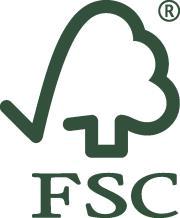 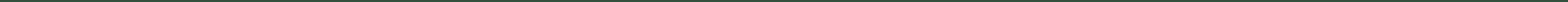 MIĘDZYNARODOWA PROCEDURA FSC® 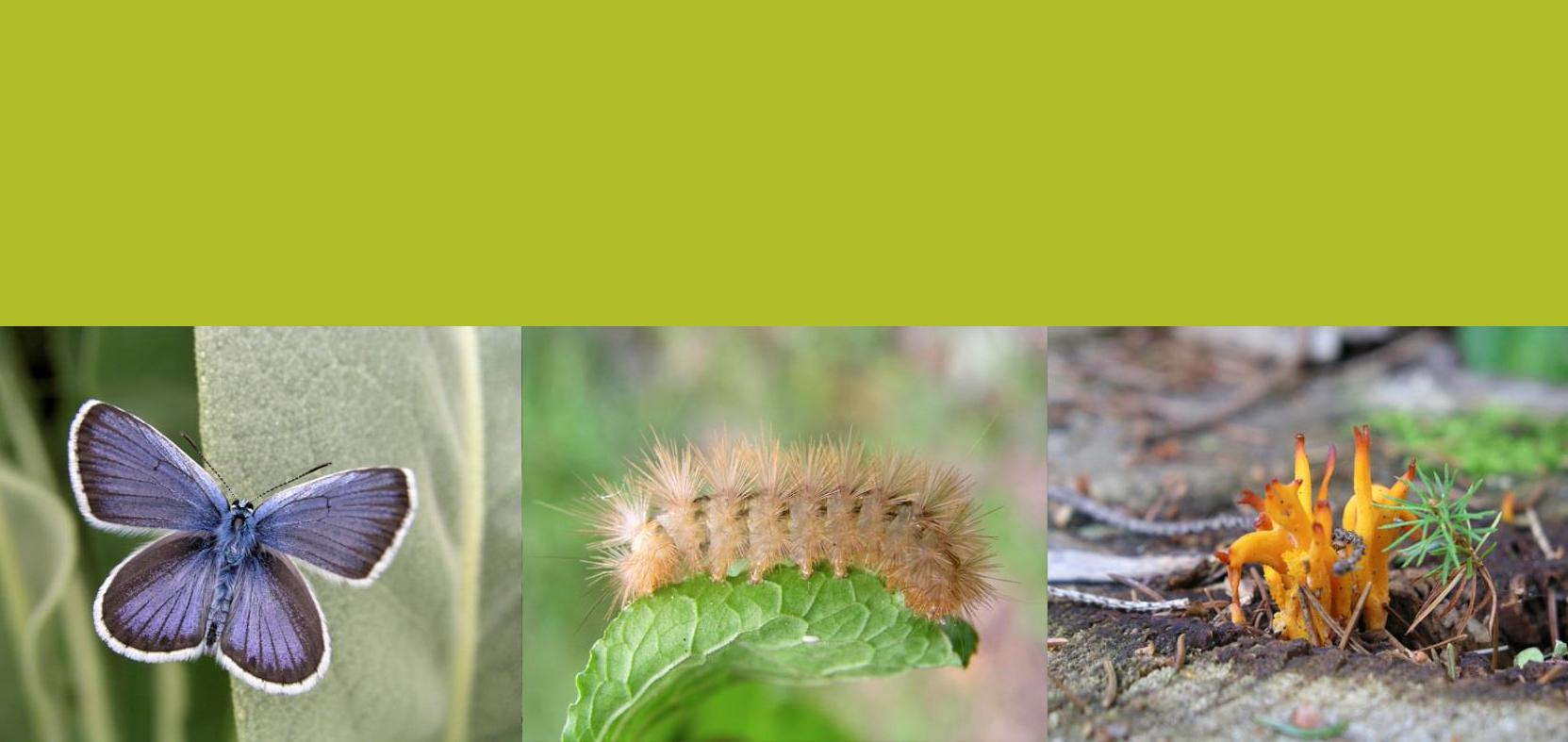 Derogacja na stosowanie pestycydówFSC-PRO-30-001 V1-0 ENPESTYCYDY© 2015  Forest Stewardship Council A.C.  Wszelkie prawa zastrzeżone.Tytuł:	Derogacja na stosowanie pestycydówKod referencyjny dokumentu:	FSC-PRO-30-001 V1-0 ENAprobata:	Zarząd FSC Kontakt:	FSC International Center- Policy and Standards Unit -Charles-de-Gaulle-Str. 553113 Bonn, Niemcy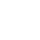 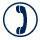 +49-(0)228-36766-0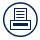 +49-(0)228-36766-30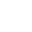 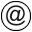 pesticides.policy@fsc.org© 2014 Forest Stewardship Council, A.C. Wszelkie prawa zastrzeżone.Zabrania się powielania i kopiowania żadnej części niniejszego dokumentu objętego prawem autorskim wydawcy w jakiejkolwiek formie i w jakikolwiek sposób (graficznie, elektronicznie lub mechanicznie, łącznie z fotokopiami, nagrywaniem lub zastosowaniem systemów odzyskiwania informacji) bez pisemnej zgody wydawcy.Drukowane kopie nie są objęte kontrolą i mogą być stosowane wyłącznie jako odniesienie. W celu odnalezienia najnowszej wersji, należy odnieść się do kopii elektronicznej na stronie internetowej FSC (www.fsc.org).DEROGACJA NA STOSOWANIE PESTYCYDÓWFSC-PRO-30-001 V1-0 ENForest Stewardship Council® (FSC) jest niezależną pozarządową organizacją non-profit ustanowioną w celu promowania przyjaznego środowisku, społecznie korzystnego i ekonomicznie wykonalnego zarządzania lasami światowymi.Wizją FCS jest, aby światowe lasy spełniały społeczne, ekologiczne i ekonomiczne wymagania i potrzeby obecnej generacji bez ujemnego wpływu na przyszłe generacje.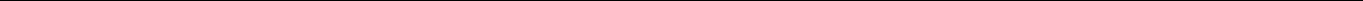 FSC-PRO-30-001 V1-0 ENDEROGACJA NA STOSOWANIE PESTYCYDÓW– 2 z 31 –© 2015  Forest Stewardship Council A.C.  Wszelkie prawa zastrzeżone.WSTĘPZasady i kryteria FSC dotyczące pestycydów mają na celu zapobieganie minimalizowanie i łagodzenie społecznych wpływów stosowania pestycydów oraz promocję ekonomicznie wykonalnego zarządzania lasami światowymi.Według Polityki Pestycydowej FSC, pestycydy zawierające którekolwiek ze składników wymienionych na liście FSC „wysoce niebezpiecznych” pestycydów (WNP), nie mogą być stosowane w jednostkach zarządzania z certyfikatem FSC. Wyjątkiem są określone okoliczności autoryzowane przez zarząd FSC poprzez wydanie formalnej tymczasowej zgody (derogacji). Podejście FSC do zastosowania pestycydów ma charakter zapobiegawczy, częściowo dlatego, że doświadczenie wielokrotnie pokazało trudności w zapewnieniu konsekwentnego, prawidłowego użytkowania oraz ograniczoną wiedzę dotyczącą ekologicznych i środowiskowych wpływów pestycydów oraz konsekwencji ich stosowania.HISTORIA WERSJIWersja FSC-PRO-01-004 V1-0 została zatwierdzona przez zarząd FSC na 40. zebraniu w grudniu 2005. Wersja ta została ponownie zrewidowana w okresie sierpień-wrzesień 2006 przy uwzględnieniu wkładu udziałowca.Wersja FSC-PRO-01-004 V2-0 została zatwierdzona przez Komitet Wykonawczy FSC w dniu 5 maja 2007 roku. Oprawka do Rozdziału 5.13 dokumentu została zatwierdzona przez Komitet ds. pestycydów FSC w czerwcu 2007 roku.Wersja FSC-PRO-01-004 V2-2 określa procedurę postępowania w sytuacjach awaryjnych i zawiera niewielkie zmiany w treści dokumentu. Wdraża także opcję wstępnej aprobaty w przypadku precedensów. Zrewidowana procedura została zaaprobowana przez Przewodniczącego Jednostki ds. Polityki i Standardów dnia 25 października 2009 roku.Wersja FSC-PRO-30-001 V1-0: wdraża opcję procesów rewizji krajowych derogacji zgodnie z Polityką Pestycydową FSC (FSC-POL-30-001 Punkt 2.1 b) i Wnioskiem GA 2011:23. Skorzystaliśmy także z możliwości zachowania zgodności dokumentu z Polityka Pestycydową FSC w celu uzyskania klarowności i konsekwencji.FSC-PRO-30-001 V1-0 ENDEROGACJA NA STOSOWANIE PESTYCYDÓW– 3 z 31 –© 2015  Forest Stewardship Council A.C.  Wszelkie prawa zastrzeżone.Spis treściCelZakresData wejścia w życieOdniesieniaZwroty i DefinicjeCzęść I – Wymagania ogólnePodstawowe zasadyRole i odpowiedzialnościCzęść II – Krajowa Grupa Doradcza ZZS Powoływanie Krajowej Grupy Doradczej ZZSDziałanie Krajowej Grupy Doradczej ZZSCzęść III – Wnioskowanie o derogacjęPrzygotowywanie wnioskuSkładanie wnioskuWnioski grupowe i opóźnioneZastosowanie WNP w sytuacji awaryjnejZastosowanie WNP z upoważnienia lub przeprowadzone przez organy publiczneZastosowanie WNP do badańOdnowienie derogacjiCzęść IV – Wydawanie decyzjiZasady ogólneOcena wnioskówWydawanie decyzjiOcena zawiadomień w przypadkach zastosowania w sytuacjach awaryjnych lub publicznego Część V – Inne kwestieOdwołaniaZmiany na liście „wysoce niebezpiecznych” pestycydów FSCZałącznik 1: Formularz wniosku o przyznanie tymczasowej derogacji na stosowanie „wysoce niebezpiecznych” pestycydów oraz o odnowienie derogacjiZałącznik 2: Formularz zawiadomienia o zastosowaniu „wysoce niebezpiecznych” pestycydów w przypadku sytuacji awaryjnej lub decyzji organów publicznychZałącznik 3: System wspierania decyzji (SWD) dotyczących wniosków o wydanie derogacji.Załącznik 4: Formularz wniosku o rejestrację Krajowej Grupy Doradczej ZZSZałącznik 5: Minimalny zakres elementów dla Odniesień / Procedur Roboczych Krajowej Grupy Doradczej ZZSZałącznik 6: Struktura opłatFSC-PRO-30-001 V1-0 ENDEROGACJA NA STOSOWANIE PESTYCYDÓW– 4 z 31 –© 2015  Forest Stewardship Council A.C.  Wszelkie prawa zastrzeżone.A	CelCelem niniejszego dokumentu jest zapewnienie, że wnioski o wydanie derogacji przez FSC są obsługiwane przejrzyście, konsekwentnie, efektywnie, punktualnie i zgodnie z Polityką Pestycydową FSC.B	ZakresNiniejsza procedura dotyczy pracowników Jednostki FSC ds. Polityki i Standardów oraz akredytowanych przez FSC jednostek certyfikujących, właścicieli certyfikatów FSC (lub aplikantów), Krajowych Biur FSC, Krajowych Grup Doradczych ZZS i Doradców Technicznych FSC.Wszystkie aspekty niniejszej procedury są traktowane jako normatywne, łącznie z zakresem, datą wejścia w życie, odniesieniami, definicjami, tabelami i załącznikami, chyba, że zapisano inaczej.C	Data wejścia w życieData zatwierdzenia	marzec 2015Data publikacji	1 czerwca 2015Data wejścia w życie	1 września 2015Okres ważności	do 31 sierpnia 2020	(lub do momentu zmiany lub anulacji)D	OdniesieniaDo zastosowania niniejszego dokumentu potrzebne są następujące dokumenty odniesienia. W przypadku odniesień datowanych, zastosowanie ma wyłącznie cytowana edycja. W przypadku odniesień niedatowanych, obowiązuje ostatnia edycja odnośnego dokumentu (wraz ze zmianami).FSC-STD-01-001 Zasady i kryteria FSC FSC-POL-30-001 Polityka Pestycydowa FSC FSC-STD-01-005 System rozwiązywania sporów FSCFSC-PRO-01-005 Obsługa apelacjiDokumenty normatywne FSC zastąpione przez niniejszy dokument wraz z załącznikiemFSC-ADV-30-001 V1-0 Siatki na komary z dodatkiem „wysoce niebezpiecznych” pestycydówFSC-ADV-30-002 Struktura opłat FSC za obsługę wniosków o wydanie derogacji na zastosowanie pestycydówFSC-PRO-01-004 V2-2 Obsługa wniosków o wydanie derogacji na zastosowanie pestycydów FSC-PRO-01-004a Listy kontrolne i formy wniosków o wydanie derogacji na zastosowanie pestycydówFSC-GUI-30-001a FSC derogacje aprobowane przez FSC na zastosowanie „wysoce niebezpiecznych” pestycydów w lasach i plantacjach z certyfikatami FSC.E	Zwroty i definicjeZwroty i definicje podane w Glosariuszu FSC-STD-01-002 FSC są następujące:Derogacja: jest tymczasową zgodą wydawaną przez Zarząd FSC działający z ramienia Komitetu ds. Pestycydów FSC i dotyczy stosowania „wysoce niebezpiecznych” pestycydów w lasach certyfikowanych przez FSC w określonych warunkach.FSC-PRO-30-001 V1-0 ENDEROGACJA NA STOSOWANIE PESTYCYDÓW– 5 z 31 –© 2015  Forest Stewardship Council A.C.  Wszelkie prawa zastrzeżone.Sytuacja awaryjna: Sytuacje awaryjne mogą obejmować inwazje lub ataki szkodników, chwastów, chorób lub dramatycznych zmian w składzie wegetacyjnym, zagrażające ekologicznej stabilności i funkcjonowaniu leśnego ekosystemu lub ludzkiemu dobru. Sytuacje awaryjne wymagają niezwłocznych działań i nie mogą być kontrolowane za pomocą pestycydów niebędących na liście „wysoce niebezpiecznych” pestycydów. Scenariusze, które są przewidywane poprzez planowanie, monitorowanie lub zastosowanie zintegrowanego systemu zarządzania szkodnikami nie mogą być określane jako sytuacje awaryjne. W sytuacjach, w których przewiduje się wzmożone występowanie szkodników, a „wysoce niebezpieczny” pestycyd jest zidentyfikowany jako jedyny skuteczny środek, należy zawnioskować o wydanie derogacji za pośrednictwem standardowego kanału aplikacyjnego.Krajowe Biuro FSC: ustanowiona prawnie i niezależna organizacja partnerska FSC promująca odpowiedzialne zarządzanie światowymi lasami w imieniu FSC na poziomie krajowym na podstawie formalnej umowy o współpracę. Od Krajowych Biur wymaga się ustanawiania struktury zarządzającej z wieloma udziałowcami, zbliżonej do FSC AC.Komitet ds. pestycydów FSC: Organ decyzyjny działający na rzecz Zarządu FSC. Komitet decyduje o obsłudze wniosków o wydanie derogacji i w jego skład wchodzi Dyrektor ds. Polityki FSC, Kierownika Programowego FSC oraz Administratora FSC ds. Derogacji. W razie potrzeby, komitet może skonsultować się z Doradcami Technicznymi oraz dodatkowymi ekspertami.„Wysoce niebezpieczne” pestycydy (WNP): Pestycydy, które FSC uznaje za „wysoce niebezpieczne” na podstawie opublikowanych technicznych wskaźników i powiązanych wartości progowych zatwierdzonych przez Zarząd FSC.Zintegrowane Zarządzanie Szkodnikami (ZZS): Metoda kontroli szkodników i chorób, w której środki prewencyjne oraz biologiczne/fizyczne/chemiczne metody są uważnie wybierane i równoważone biorąc pod uwagę ochronę zdrowia ludzi i środowiska.Krajowa Grupa Doradcza ZZS: Opcjonalna grupa bezstronnych osób z doświadczeniem w zarządzaniu lasami oraz zintegrowanym zarządzaniu szkodnikami (ZZS) z uprawnieniami do rewizji wniosków o wydanie zgody na zastosowanie „wysoce niebezpiecznych” pestycydów od właścicieli certyfikatów w ich kraju zgodnie z Polityką Pestycydową FSC i niniejszym dokumentem oraz do wydawania rekomendacji Komitetowi ds. Pestycydów FSC. Grupa musi być utworzona formalnie przez Krajowe Biuro FSC oraz zatwierdzona i zarejestrowana przez Międzynarodowe Centrum FSC przed rozpoczęciem działalności. Grupa może dobrowolnie podjąć się realizacji dodatkowych zadań w kontekście Polityki Pestycydowej FSC (np.: badania lub doradztwa w zakresie alternatywnych rozwiązań).UWAGA: na wniosek i po uzyskaniu zgody od FSC IC, Krajowa Grupa Doradcza ZZS może także rewidować wnioski z innych krajów w ramach regionu, w których nie powołano Krajowych Biur FSC.Szkodniki: Organizmy mające niekorzystny wpływ na osiągniecie celów dotyczących zarządzania, ludzkie zdrowie, zwierzęta gospodarskie lub zróżnicowanie biologiczne. Niektóre szkodniki, w szczególności egzotyczne, mogą nieść za sobą szczególne zagrożenia ekologiczne. W takim przypadku może być rekomendowane ich całkowite usunięcie. Obejmują szkodniki zwierzęce, chwasty, grzyby patogeniczne i inne mikroorganizmy.Pestycyd: Każda substancja lub preparat do ochrony roślin lub drzew, produktów roślinnych, ludzkiego zdrowia, zwierząt gospodarskich lub zróżnicowania biologicznego przed szkodnikami. (Definicja ta obejmuje środki insektobójcze, gryzoniobójcze, roztoczobójcze, molluskocydy, larwicydy, środki grzybobójcze i środki przeciw chwastom). FSC-PRO-30-001 V1-0 ENDEROGACJA NA STOSOWANIE PESTYCYDÓW– 6 z 31 –© 2015  Forest Stewardship Council A.C.  Wszelkie prawa zastrzeżone.Doradcy techniczni: Niezależni eksperci międzynarodowi ds. stosowania pestycydów w leśnictwie mianowani przez Zarząd FSC świadczący doradztwo techniczne Komitetowi ds. Pestycydów FSC..FSC-PRO-30-001 V1-0 ENDEROGACJA NA STOSOWANIE PESTYCYDÓW– 7 z 31 –© 2015  Forest Stewardship Council A.C.  Wszelkie prawa zastrzeżone.CZĘŚĆ I – WYMAGANIA OGÓLNE1	Zasady ogólne1.1	Każda organizacja certyfikowana przez FSC powinna stosować system Zintegrowanego Zarządzania Szkodnikami (ZZS) zgodnie z wymaganiami zawartymi w Zasadach i Kryteriach FSC w celu uniknięcia lub eliminacji stosowania pestycydów chemicznych.1.2	Każda organizacja certyfikowana przez FSC mająca potrzebę zastosowania „wysoce niebezpiecznego” pestycydu (WNP) w ramach systemu Zintegrowanego Zarządzania Pestycydami powinien zawnioskować o przyznanie derogacji od Zarządu FSC działającego z ramienia Komitetu ds. Pestycydów (patrz Część III poniżej). Potrzeba zastosowania „wysoce niebezpiecznych” pestycydów może rodzić się z ochrony lasu przed szkodnikami lub zagrożeniami życia ludzkiego, zwierząt gospodarskich lub zróżnicowania biologicznego.1.3	Organizacje wnioskujące o certyfikację FSC stosujące pestycydy sklasyfikowane przez FSC jako „wysoce niebezpieczne” powinny zaprzestać ich stosowania lub uzyskać derogację przed otrzymaniem certyfikatu FSC.1.4	Zastosowanie „wysoce niebezpiecznych” pestycydów przez organizacje certyfikowane przez FSC bez ważnej derogacji jest tymczasowo dozwolone w sytuacjach, gdy:Nowy pestycyd wchodzi na listę FSC jako „wysoce niebezpieczny”, a organizacja jest w trakcie procesu wnioskowania o derogację (patrz Rozdział 17 poniżej), a decyzja jest w trakcie ustalania;Wniosek o odnowienie wcześniej zaaprobowanej derogacji został wysłany do FSC w zalecanym terminie, a decyzja jest w trakcie ustalania (patrz Rozdział 11 poniżej);Sytuacja awaryjna wymaga pilnego zastosowania „wysoce niebezpiecznych” pestycydów (patrz Rozdział 8 poniżej);Wniosek został przesłany przez władze państwowe (patrz Rozdział 9 poniżej).Zastosowanie takie ma cele badawcze. W tym wypadku wymagana jest formalna zgoda ze strony Komitetu ds. Pestycydów (patrz Rozdział 10 poniżej).1.5	Zastosowanie roślin (np. sadzonek) lub produktów (np.: ogrodzeń, moskitier1) w Jednostce Zarządzającej, które były poddawane działaniu „wysoce niebezpiecznych” pestycydów w lokalizacjach poza zakresem obowiązywania certyfikatu nie wymaga derogacji. Należy podjąć wszelkie środki do ochrony pracowników oraz środowiska w celu zmniejszenia ryzyka związanego z obsługą materiału.UWAGA: Krajowe Normy FSC mogą ograniczać wyjątki wymienione w Rozdziale 1.5.1.6	Nieautoryzowane zastosowanie „wysoce niebezpiecznych” pestycydów w Jednostce Zarządzającej certyfikowanej przez FSC należy traktować jako rażąca niezgodność.2	Role i odpowiedzialności2.1	Organizacje certyfikowane przez FSC (oraz te wnioskujące o certyfikację) są odpowiedzialne za:Indywidualnie lub wspólnie wnioskować o derogację na stosowanie „wysoce niebezpiecznych” pestycydów od Komitetu ds. Pestycydów, do organu certyfikującego;Tylko moskitiery oficjalnie zarejestrowane jako rekomendowane przez WHO. W przypadku gdy WHO zawiesi stosowanie wcześniej rekomendowany typ produktu, obsługa może zaprzestać stosowania moskitier nasączonych środkiem insektobójczych w przeciągu 12 miesięcy od takiego zaprzestania.FSC-PRO-30-001 V1-0 ENDEROGACJA NA STOSOWANIE PESTYCYDÓW– 8 z 31 –© 2015  Forest Stewardship Council A.C.  Wszelkie prawa zastrzeżone.Wdrożenie wszelkich warunków określonych przez Komitet ds. Pestycydów FSC w odniesieniu do zatwierdzonego użytkowania „wysoce niebezpiecznych” pestycydów;Zapisywanie danych ilościowych z użytkowania „wysoce niebezpiecznych” pestycydów w myśl derogacji w Jednostkach Zarządzania FSC.2.2	W miejscach gdzie utworzono „Krajową Grupę Doradztwa ZZS (patrz Część II poniżej), Krajowe Biuro FSC jest odpowiedzialne za:Zarządzanie i administrowanie „Krajową Grupą Doradczą ZZS”;Sprawdzanie kompletności rekomendacji z „Krajowej Grupy Doradczej ZZS” na podstawie Polityki i Standardów FSC;Zapisywanie członków, rejestracji, spotkań i raportów z „Krajowej Grupy Doradczej ZZS”, wniosków wydanych przez jednostki certyfikujące oraz decyzji z Komitetu ds. Pestycydów.UWAGA: Tam, gdzie istnieje „Krajowa Grupa Doradcza ZZS”, Krajowe Biura FSC mają formalną rolę w procesie wydawania derogacji w kontekście niniejszego dokumentu. Grupa jest w takim wypadku traktowana jako zwykły „udziałowiec”. Krajowe Biura mogą jednakże skonsultować się z udziałowcem lub wspierać proces konsultacji udziałowca w danym kraju.2.3	Istniejące „Krajowe Grupy Doradcze ZZS” odpowiedzialne są za:Ocenę wniosków dotyczących derogacji wysyłanych przez organizacje certyfikowane przez FSC (lub ubiegające się o certyfikację) w danym kraju lub regionie (w zależności od zatwierdzonego planu geograficznego);Dostarczanie obiektywnych rekomendacji technicznych Komitetowi ds. Pestycydów FSC w celu wsparcia procesu podejmowania decyzji.Analizę okoliczności nakazów wydawanych przez władze publiczne i dotyczących stosowania „wysoce niebezpiecznych” pestycydów oraz wdrożenie urzędników publicznych oraz posiadaczy certyfikatów do poszukiwania potencjalnych alternatyw na zastosowanie takich środków.2.4	Jednostki certyfikujące akredytowane przez FSC są odpowiedzialne za:Doradzanie swoim klientom o potrzebie uzyskania derogacji w przypadku gdy w Jednostce Zarządzającej FSC ma być zastosowany „wysoce niebezpieczny” pestycyd oraz o tym, że należy wnioskować o nią za pomocą odpowiedniego procesu i mechanizmu;UWAGA: Jednostki certyfikujące mogą wspierać swoich klientów w zbieraniu wymaganych informacji i realizacji procesu konsultacji z udziałowcami w celu przygotowania odpowiedniego i kompletnego wniosku.Ocenę wniosków o wydanie derogacji ze strony klientów pod kątem dokładności i kompletności i przedkładanie ich Komitetowi ds. Pestycydów FSC.Ocenę kwalifikacji spóźnionych wnioskodawców w celu dołączenia ich do procesu wnioskowania o derogację oraz wydanie formalnej zgody przez Komitet ds. Pestycydów.Przyjmowanie płatności za zarządzanie derogacją oraz przekazanie ich do FSC;Wydawanie oświadczeń do Jednostki Polityki i Norm w przypadkach sytuacji awaryjnych lub zastosowania „wysoce niebezpiecznych” pestycydów;Przekazywanie Komitetowi ds. Pestycydów FSC formalnych zapytań w przypadku zastosowania „wysoce niebezpiecznych” pestycydów na cele badawcze.FSC-PRO-30-001 V1-0 ENDEROGACJA NA STOSOWANIE PESTYCYDÓW– 9 z 31 –© 2015  Forest Stewardship Council A.C.  Wszelkie prawa zastrzeżone.Ocenę zastosowania „wysoce niebezpiecznych” pestycydów i wdrożenie warunków derogacji w każdym audycie;Raportowanie danych ilościowych dotyczących rocznego wykorzystania pestycydów oraz wyników oceny drożenia warunków derogacji w formie raportu z audytu2.5	Jednostka ds. polityki i Standardów jest odpowiedzialna za:Wznawianie wniosków wystawianych przez organizacje certyfikowane przez FSC (oraz wnioskujące o certyfikację) oraz rekomendacji od Krajowych Grup Nadzorczych, w sprawdzenie ich kompletności.Zarządzanie stosunkami z Komitetem ds. Pestycydów FSC, Doradcami Technicznymi, Jednostkami Certyfikującymi z akredytacją FSC i Krajowymi Biurami obejmującymi Krajowe Grupy Doradcze ZZS;Realizację przejrzystej, konsekwentnej, efektywnej i punktualnej obsługi wniosków.Zarządzanie programem wydawania derogacji na stosowanie pestycydów łącznie z listą „wysoce niebezpiecznych” pestycydów FSC, listą zatwierdzonych derogacji FSC oraz monitorowanie ogólnego wdrażania Polityki Pestycydowej FSC.2.6	Doradcy Techniczni Komitetu ds. Pestycydów FSC są odpowiedzialni za:Rewizję wniosków o wydanie derogacji w imieniu Komitetu ds. Pestycydów FSC;Udzielanie rekomendacji technicznych Komitetowi ds. Pestycydów FSC wspierających podejmowanie decyzji;Rewizję wdrażania warunków wydawania derogacji;Udzielanie porad technicznych Komitetowi ds. Pestycydów FSC. 2.7	Komitet ds. Pestycydów FSC odpowiedzialny jest za:Ocenę i decyzje dotyczące wniosków o wydanie derogacji od organizacji certyfikowanych przez FSC (oraz ubiegających się o certyfikację) według Polityki Pestycydowej FSC oraz powiązanych przepisów i procedur. Oceny i decyzje wydawane są w sposób konsekwentny i punktualny.CZĘŚĆ II – KRAJOWA GRUPA DORADCZA ZZS3	Powoływanie Krajowej Grupy Doradczej ZZS3.1	Krajowe Biura FSC mogą powoływać Krajowe Grupy Doradcze ZZS w przypadku gdy Krajowy Zarząd FSC zdecyduje się uczestniczyć w procesie wydawania derogacji na stosowanie pestycydów na rzecz organizacji certyfikowanych przez FSC (oraz wnioskujących o certyfikację) w swoim kraju. 3.2	Biuro Krajowe może wnioskować o aprobatę i rejestrację Grypy Doradczej ZZS poprzez przesłanie załączonego formularza (Załącznik 4) Jednostce ds. Polityki i Standardów FSC. Ustanowienie Krajowej Grupy Doradczej ZZS, jak również wszelkie zmiany w jej składzie musi być zatwierdzone przez Jednostkę ds. Polityki i Standardów FSC.Biuro Krajowe może wnioskować o rozszerzenie planu geograficznego w calu umożliwienia Krajowej Grupie Doradczej ZZS rewidowanie wniosków z krajów w regionie, gdzie nie ustanowiono Biur Krajowych FSC. Rozszerzenie zakresu wymaga specjalnej aprobaty ze strony Jednostki ds. Polityki i Standardów FSC.FSC-PRO-30-001 V1-0 ENDEROGACJA NA STOSOWANIE PESTYCYDÓW– 10 z 31 –© 2015  Forest Stewardship Council A.C.  Wszelkie prawa zastrzeżone.3.3	Krajowy Zarząd FSC powinien ustanowić dwóch (2) lub więcej niezależnych2 ekspertów ds. zarządzania szkodnikami będących członkami Krajowej Grupy Doradczej ZZS. 3.4	Biuro krajowe powinno dostarczyć członkom Krajowej Grupy Doradczej ZZS kopię niniejszego dokumentu oraz zestaw odniesień obejmujących minimum kwestie obsługi. Informacje są poufne.3.5	Odniesienia dla Krajowej Grupy ZZS powinny zawierać między innymi elementy wymienione w Załącznika 5.3.6	Biura Krajowe FSC obejmujące Krajowe Grupy Doradcze ZZS mogą opracowywać schematy opłat do pokrycia kosztów administrowania Krajową Grupą Doradczą ZZS zgodnie z Załącznikiem 6.4	Działanie Krajowej Grupy Doradczej ZZS4.1	Krajowa Grupa Doradcza ZZS będzie odpowiedzialna przed Krajowym Zarządem FSC i będzie działać według Odniesień, Polityki Pestycydowej FSC oraz niniejszego dokumentu.4.2	Krajowe Biuro poinformuje Jednostkę ds. Polityki i Standardów FSC w przeciągu dziesięciu (10) dni o fakcie zakończenia działań lub rozwiązania Krajowej Grupy Doradczej ZZS. Wszelkie wnioski otrzymane pod nieobecność Grupy należy przekazać Jednostce ds. Polityki i Standardów.CZĘŚĆ III – WNISKOWANIE O DEROGACJĘ5	Przygotowywanie wniosku5.1	Każda organizacja certyfikowana przez FSC (lub wnioskująca o certyfikację) mająca potrzebę zastosowania „wysoce niebezpiecznego” pestycydu, powinna indywidualnie lub wspólnie zawnioskować o wydanie derogacji przez Komitet ds. Pestycydów FSC.5.2	Dla każdego dodatkowego aktywnego składnika należy sporządzić oddzielny wniosek.5.3	W celu zawnioskowania o derogację, należy zastosować formularz wniosku z Załącznika 1. Otrzymane szczegółowe informacje powinny odzwierciedla skalę, intensywność i ryzyko (SIR) prac leśnych i zastosowania pestycydów.5.4	Wniosek powinien zawierać dowód przedstawionej potrzeby uzasadniający tymczasowe zastosowanie „wysoce niebezpiecznego” pestycydu jako jedyną uzasadnioną społecznie, środowiskowo i ekonomicznie opcję kontrolowania szkodników i zagrożeń, a co za tym idzie, ochrony życia ludzi i zwierząt gospodarskich lub ochrony zróżnicowania biologicznego.UWAGA: Wykorzystanie „wysoce niebezpiecznych” pestycydów przez podmiot któremu została udzielona derogacja w celu kontrolowania gatunków, które nie są objęte zakresem derogacji wymaga dodatkowej zgody Komitetu ds. Pestycydów.5.5	Wniosek powinien określać rodzaje kontroli prowadzących do zapobiegania, minimalizacji i zmniejszenia niekorzystnych wpływów społecznych i środowiskowych związanych z zastosowaniem „wysoce niebezpiecznego” pestycydu oraz, jako minimum, zawierać informacje o warunkach pogodowych, metodzie wnioskowania, kierunku pływów wodnych, użytkowaniu terenu oraz bezpieczeństwie pracowników.5.6	Wniosek powinien określać programy lokalnej Organizacji dotyczące analizy, badania, identyfikacji i testowania metod alternatywnych do „wysoce niebezpiecznych” pestycydów, zawierające opis konkretnych działań, terminów, celów i środkówNiepowiązane bezpośrednio z jednostkami certyfikowanymi ani przemysłami pestycydowymi poprzez umowę.FSC-PRO-30-001 V1-0 ENDEROGACJA NA STOSOWANIE PESTYCYDÓW– 11 z 31 –© 2015  Forest Stewardship Council A.C.  Wszelkie prawa zastrzeżone.5.7	Wniosek może zawierać informację, że w okresie minimum 45 dni konsultacji publicznych, zainteresowani udziałowcy (np.: sąsiednie społeczności) i inni udziałowcy (np.: działy/organy środowiskowe, departamenty leśne/rybackie, Krajowe Biura FSC, itp.) dostały szansę wypowiedzenia się na temat wniosku oraz, że zainteresowani udziałowcy ustalili (z wnioskodawcą) środki mające na celu zapobieganie, minimalizację i zmniejszanie społecznych i środowiskowych wpływów związanych ze stosowaniem „wysoce niebezpiecznych” pestycydów.UWAGA: W przypadku gdy zainteresowani udziałowcy oraz wnioskodawca nie są w stanie wspólnie zgodzić się na powyższe kwestie, należy je przedłożyć jako część wniosku do rozpatrzenia przez Komitet ds. Pestycydów FSC.6	Wydanie wniosku6.1	Posiadacze certyfikatu (lub podmioty wnioskujące o wydanie certyfikatu) powinni przekazać jednostce certyfikującej  wniosek o wydanie derogacji łącznie z pomocniczą dokumentacją.6.2	Jednostka certyfikująca Oceni wniosek pod kątem kwalifikowalności, dokładności i kompletności (zgodnie z niniejszym dokumentem) i przekaże wniosek wraz z dokumentacją pomocniczą do Krajowego Biura FSC /9w krajach gdzie istnieje Krajowa Grupa Doradcza ZZS) lub do Komitetu ds. Pestycydów FSC za pośrednictwem Jednostki ds. Polityki i Standardów (w krajach gdzie nie istnieje Krajowa Grupa Doradcza ZZS). Wnioski skierowane do Biura Krajowego należy także skopiować do Jednostki ds. Polityki i Standardów.UWAGA: Niekompletne wnioski nie zostaną obsłużone do momentu aż nie zostaną przedłożone brakujące informacje.6.3	Każda organizacja certyfikowana przez FSC (lub wnioskująca o certyfikację) powinna uiścić opłatę dla FSC za wniosek w celu pokrycia kosztów oceny i administracji systemem wydawania derogacji na stosowanie pestycydów. Opłatę pobiera organ certyfikujący i przekazuje FSC AC.UWAGA: Struktura opłat międzynarodowych FSC zaprezentowana jest w Załączniku 6. Biura Krajowe mogą pobierać dodatkowe opłaty za administrowanie krajowego systemu wydawania derogacji.7	Wnioski grupowe i „opóźnione”7.1	W celu zminimalizowania obciążenia administracyjnego, właściciele certyfikatów zlokalizowani w tym samym kraju powinni składać wnioski grupowe w przypadku gdy ich potrzeby w zakresie stosowania „wysoce niebezpiecznych” pestycydów są zbliżone.7.2	Jednostka certyfikująca powinna potwierdzić klaksyfikowalność każdej organizacji do składania grupowych wniosków wraz z innymi organizacjami.7.3	W przypadku wniosku grupowego, formularz (Załącznik 1) może obejmować wszystkich właścicieli certyfikatów będących wnioskodawcami.7.4.	Informacje dotyczące wymagań od 1) do 4) w Części 2 „Określone informacje” w Załączniku 1 należy przekazać każdej firmie zarządzającej lasem. Niemniej, w przypadkach, w których wiele firm w jednym regionie ma podobne protokoły, informacje te mogą być przekazane zbiorczo. Określone aspekty, takie jak konsultacje publiczne, powinny być przekazane oddzielnie każdemu posiadaczowi certyfikatu.7.5	Grupowy wniosek o wydanie derogacji wysłany przez minimum dwie jednostki ubiegające się o pozwolenie na stosowanie jednego pestycydu w ramach jednego kraju lub regionu jest możliwy przy założeniu, że przestrzegane będą wszystkie wymagania zawarte w niniejszym dokumencie.FSC-PRO-30-001 V1-0 ENDEROGACJA NA STOSOWANIE PESTYCYDÓW– 12 z 31 –© 2015  Forest Stewardship Council A.C.  Wszelkie prawa zastrzeżone.7.6	Po uzyskaniu aprobaty na derogację i do sześciu miesięcy przed datą upłynięcia ważności certyfikatów (opóźnionych), podmioty mogą wnioskować o wydanie derogacji na pozostały czas przy założeniu, że:Oryginalny wniosek obejmuje jedną sytuację (identyczna potrzeba, środki zapobiegawcze, minimalizacja i zmniejszenie wpływów, identyczny program do identyfikacji, badania i testowania rozwiązań alternatywnych oraz konsultacje z zainteresowanymi udziałowcami w trakcie procesu wnioskowania) i dlatego też wszyscy wnioskodawcy mogą udowodnić swoja kwalifikowalność. W przypadku gdy podczas procesu wnioskowania zabraknie konsultacji bezpośrednio zainteresowanych stron, należy przeprowadzić lokalne konsultacje publiczne.Wnioskodawcy uregulują opłatę dla „spóźnionych” .7.7	Jednostka certyfikująca powinna ocenić kwalifikowalność każdego wnioskodawcy do wydania derogacji oraz wystawić zawiadomienie skierowane do Komitetu ds. Pestycydów FSC dotyczące formalnej aprobaty zgodnie z Częścią 1 „Informacje Ogólne” w Załączniku 1. Komitet ds. Pestycydów przeprowadzi aktualizację derogacji i poinformuje o tym jednostkę certyfikującą na piśmie.UWAGA: Jeżeli oryginalny wniosek nie obejmuje tej samej sytuacji lub jednostka certyfikująca nie może zagwarantować klasyfikowalności wnioskodawcy, wnioskodawca powinien zawnioskować o wydanie derogacji zgodnie z punktem 5 i 6.8	Zastosowanie WNP w sytuacji awaryjnej8.1	W przypadku gdy sytuacja awaryjna będzie wymagała czasowego zastosowania „wysoce niebezpiecznego” pestycydu w obszarze certyfikowanym, właściciel certyfikatu może rozpocząć stosowanie pestycydu bez derogacji ze strony Komitetu ds. Pestycydów FSC.8.2	W takim wypadku, właściciel certyfikatu powinien poinformować jednostkę certyfikującą o zaistnieniu sytuacji awaryjnej w przeciągu trzydziestu (30) dni od rozpoczęcia stosowania pestycydu za pomocą załączonego formularza (Załącznik 2) wraz z wyjaśnieniem natury sytuacji awaryjnej oraz uzasadnieniem zastosowania „wysoce niebezpiecznego” pestycydu. Zawiadomienie powinno zawierać przedział czasowy zastosowania oraz informację, czy dana okoliczność była zdarzeniem jednorazowym czy też istnieje prawdopodobieństwo ponownego jej zaistnienia.8.3	Brak poinformowania jednostki certyfikującej należy traktować jako poważne naruszenie.8.4	W przypadku gdy zastosowanie „wysoce niebezpiecznego” pestycydu będzie prawdopodobnie kontynuowane lub powtórzone (np.: w przypadku okresowych działań szkodników), wysłanie „normalnego” wniosku o wydanie derogacji wymagane jest w okresie dziewięciu (9) miesięcy od rozpoczęcia użytkowania pestycydu.8.5	Jednostka certyfikująca powinna poinformować Komitet ds. Pestycydów FSC za pośrednictwem Jednostki ds. Polityki i Standardów FSC o wystąpieniu sytuacji awaryjnej w przeciągu dziesięciu (10) dni od odebrania zawiadomienia. Informacje powinny zawierać kopię zawiadomienia posiadacza certyfikatu oraz krótką pisemną ocenę autorstwa jednostki certyfikującej w przypadku gdy z jej perspektywy, zastosowanie awaryjne było uzasadnione lub stanowi naruszenie Polityki Pestycydowej FSC.9	Zastosowanie WNP z upoważnienia lub przeprowadzone przez organy publiczne9.1	W przypadku gdy organ publiczny  zaleci zastosowanie „wysoce niebezpiecznego” pestycydu w obszarze certyfikowanym, właściciel certyfikatu może rozpocząć stosowanie pestycydu bez uzyskania derogacji ze strony Komitetu ds. Pestycydów FSC.9.2	W takim wypadku, właściciel certyfikatu powinien poinformować jednostkę certyfikującą o takim zastosowaniu w przeciągu trzydziestu (30) dni od rozpoczęcia stosowania pestycydu za pomocą załączonego formularza (Załącznik 2). Zawiadomienie powinno zawierać kopię dekretu.FSC-PRO-30-001 V1-0 ENDEROGACJA NA STOSOWANIE PESTYCYDÓW– 13 z 31 –© 2015  Forest Stewardship Council A.C.  Wszelkie prawa zastrzeżone.9.3	Jednostka certyfikująca powinna zostać poinformowana przez właściciela certyfikatu w przypadku gdy organ publiczny bezpośrednio stosuje „wysoce niebezpieczny” pestycyd na obszarze certyfikowanym w przeciągu trzydziestu (30) dni od daty złożenia wniosku.9.4	Brak poinformowania jednostki certyfikującej należy traktować jako poważne naruszenie.9.5	W przypadku gdy „wysoce niebezpieczny” pestycyd został zastosowany w publicznym lesie, zawiadomienie powinno zawierać opis obiektywności procesu podejmowania decyzji przez organ publiczny upoważniający do zastosowania lub stosujący „wysoce niebezpieczny” pestycyd ze strony organu publicznego będącego właścicielem lub zarządcą lasu. Brak wykazania obiektywności będzie traktowany jako niezgodność.9.6	Jednostka certyfikująca powinna poinformować Komited ds. Pestycydów FSC za pośrednictwem Jednostki ds. Polityki i Standardów FSC oraz Krajowej Grupy Doradczej ZZS (jeżeli istnieje) o takim zastosowaniu w przeciągu dziesięciu (10) dni od chwili odbioru zawiadomienia. Informacje powinny zawierać kopię zawiadomienia posiadacza certyfikatu oraz krótką pisemną ocenę autorstwa jednostki certyfikującej w przypadku gdy z jej perspektywy, zastosowanie było uzasadnione lub stanowi naruszenie Polityki Pestycydowej FSC 9.7	Krajowa Grupa Doradcza ZZS powinna przeanalizować okoliczności danego przypadku i zaangażować urzędników organu publicznego oraz właścicieli certyfikatu w poszukiwanie potencjalnych alternatyw do zastosowania „wysoce niebezpiecznego” pestycydu. Wynik analizy należy przedłożyć Jednostce ds. Polityki i Standardów FSC w przeciągu trzech (3) miesięcy od wydania zawiadomienia przez jednostkę certyfikującą.9.8	W przypadku gdy zastosowanie „wysoce niebezpiecznego” pestycydu będzie prawdopodobnie kontynuowane lub powtórzone (np.: w przypadku okresowych przeszłych wydarzeń), wysłanie „normalnego” wniosku o wydanie derogacji wymagane jest w okresie dziewięciu (9) miesięcy od rozpoczęcia użytkowania pestycydu.10	Zastosowanie WNP do badań10.1	Zastosowanie WNP do badań nie wymaga derogacji lecz tylko wcześniejszej zgody Komitety ds. Pestycydów.10.2	Rozmiar obszaru do badań nie powinien przekraczać 5% całkowitego obszaru Jednostki Zarządzającej.10.3	Właściciele certyfikatu (lub wnioskujący o certyfikację) powinny przekazać jednostce certyfikującej formalne zapytanie zawierające:Nazwę WNP, o ile nie jest to informacja tajna.Krótki opis projektu badawczego.Organizmy docelowe.Rozmiar i lokalizację obszarów, w których zastosowany zostanie WNP.Kontrolowane warunki, w których stosowany będzie WNP..Przewidywany okres badań.Częstotliwość z jaką badanie będzie aktualizowane.10.4	Zapytanie powinno być przekazane Komitetowi ds. Pestycydów przez jednostkę certyfikującą do zatwierdzenia. Komitet ds. Pestycydów poinformuje jednostkę certyfikującą o swojej decyzji na piśmie.11	Odnowienie derogacji11.1	Derogacje mogą być odnawiane wyłącznie w przypadku wyraźnej, ciągłej potrzeby, gdzie wnioskodawca może wyraźnie wykazać, że program identyfikacji alternatywnych rozwiązań został wdrożony, lecz bezskutecznie, a także, że przedział czasowy oraz wymagania i FSC-PRO-30-001 V1-0 ENDEROGACJA NA STOSOWANIE PESTYCYDÓW– 14 z 31 –© 2015  Forest Stewardship Council A.C.  Wszelkie prawa zastrzeżone.warunki ustalone przy poprzedniej aprobacie derogacji zostały spełnione.11.2	Wniosek o odnowienie derogacji powinien być złożony w następstwie procesu jak dla wstępnych wniosków, z następującymi różnicami:11.2.1 Do wniosku o odnowienie musi być dołączony raport z wdrożenia Zintegrowanego Systemu Zarządzania Szkodnikami przez pełny okres obowiązywania istniejącej derogacji.11.2.2 Raport powinien zawierać też:Krótki opis systemu leśniczego w jednostkach objętych zakresem danej derogacji.Listę monitorowanych szkodników.Wyniki corocznego monitorowania docelowych gatunków w odniesieniu do określonych wartości progowych.Dane ilościowe dotyczące zastosowania „wysoce niebezpiecznych” pestycydów w ciągu roku przez pełny okres obowiązywania istniejącej derogacji, obszarów i metod zastosowania.Opis programów wdrożonych w celu zbadania, zidentyfikowania i przetestowania rozwiązań alternatywnych do „wysoce niebezpiecznych” pestycydów, a także rezultaty.11.2.3 W przypadku gdy ostatnie konsultacje publiczne obejmujące zakres derogacji zostały podjęte ponad trzy (3) lata temu, należy je powtórzyć i zaprezentować jako część wniosku o odnowienie. W innym przypadku, ostatnie konsultacje publiczne traktowane są jako obowiązujące.11.2.4 Do wniosku o odnowienie należy dołączyć potwierdzenie jednostki certyfikującej dotyczące zgodności wnioskodawcy z wymaganiami i warunkami ustalonymi podczas aprobaty poprzedniej derogacji.11.3	Obszerność raportu i poziom szczegółowości powinien odzwierciedlać skalę, intensywność i ryzyko działania oraz stosowanych pestycydów.11.4	Do wniosków o odnowienie należy zastosować formularz z Załącznika 1.UWAGA: Niekompletne wnioski o odnowienie nie będą obsługiwane do momentu ich skompletowania.11.5	W celu zapewnienia ciągłej derogacji, wnioski o odnowienie należy składać nie później niż sześć (6) miesięcy od daty wygaśnięcia istniejącej derogacji.11.6	W przypadku gdy wniosek został złożony na czas (zgodnie z Punktem 11.5 powyżej), właściciel certyfikatu może kontynuować stosowanie „wysoce niebezpiecznego” pestycydu podczas obsługi wniosku do momentu wydania decyzji. W innym wypadku, należy zaprzestać stosowania pestycydu z dniem wygaśnięcia aktualnej derogacji i poczekać na przyznanie nowej.CZĘŚĆ IV – WYDAWANIE DECYZJI12	Zasady ogólne12.1	Wszystkie wnioski powinny być oceniane na podstawie udokumentowanych dowodów na zgodność z wymaganiami określonymi w Polityce Pestycydowej FSC oraz związanych przepisach i procedurach.FSC-PRO-30-001 V1-0 ENDEROGACJA NA STOSOWANIE PESTYCYDÓW– 15 z 31 –© 2015  Forest Stewardship Council A.C.  Wszelkie prawa zastrzeżone.12.2	Wnioski na wydanie derogacji mogą zostać zatwierdzone wyłącznie w przypadku gdy wnioskodawca zachowa zgodność z wymaganymi kryteriami i wskaźnikami wymienionymi w Załączniku 3.12.3	Derogacje będą zatwierdzane na maksymalny okres pięciu (5) lat. Wygasłe derogacje mogą być odnawiane lub można o nie na nowo wnioskować (patrz Rozdział 11 powyżej).13	Ocena wnioskówKraje z Krajową Grupą Doradczą ZZS13.1	Krajowa Grupa Doradcza ZZS ocenia wszystkie wnioski o wydanie derogacji złożone przez organizacje certyfikowane przez FSC (lub organizacje wnioskujące o certyfikację) w ich krajach lub regionach (zgodnie z aktualnie obowiązującym planem geograficznym).13.2	Krajowa Grupa Doradcza ZZS przygotuje i wyda raport z oceny oraz załączy wszelkie rekomendacje i warunki Komitetowi ds. Pestycydów FSC do wydania decyzji.13.3	Raport z badań powinien zawierać co najmniej:Podsumowanie i wnioski.Pozycję Krajowej Grupy Doradczej ZZS w odniesieniu do zgodności wnioskodawcy z obowiązującymi kryteriami i wskaźnikami w Załączniku 3.Rekomendację do aprobaty, zapytania o większą ilość informacji lub oddalenia wraz z uzasadnieniem.Warunki aprobaty.13.4	Ocena i wydanie raportu powinna nastąpić w przeciągu trzech (3) miesięcy od odebrania wniosku.Kraje bez Krajowej Grupy Doradczej ZZS13.5	Wypełnione wnioski o wydanie derogacji złożone przez posiadaczy certyfikatów w krajach bez Krajowej Grupy Doradczej ZZS będą obsługiwane przez Jednostkę ds. Polityki i Standardów FSC w przeciągu trzech (3) miesięcy od odebrania wniosku.13.6	Wnioski będą oceniane przez Doradców Technicznych ds. Pestycydów, którzy wystawią rekomendację Komitetowi ds. pestycydów FSC w przeciągu czterech (4) tygodni od odebrania wniosku.14	Wydawanie decyzji14.1	Komitet ds. Pestycydów FSC powinien dążyć do wydania decyzji opartej na kompromisie. W przypadkach, gdy kompromis nie może zostać osiągnięty, decyzje będą wydawane na podstawie zwykłej większości głosów.14.2	Komitet ds. Pestycydów FSC wyda decyzję dotyczącą wniosku w oparciu o rekomendacje Doradców Technicznych ds. Pestycydów lub Krajowej Grupy Doradczej ZZS. Decyzja może zawierać aprobatę (z lub bez warunków), zapytanie o więcej informacji lub oddalenie.14.3	Po wydaniu decyzji przez Komitet ds. Pestycydów FSC, Jednostka ds. Polityki i Standardów poinformuje organ certyfikujący oraz Krajowe Biuro odpowiedzialne za podjęcie decyzji na piśmie. Uzasadnienie decyzji o odrzuceniu przekazane zostanie na piśmie. W zakresie odpowiedzialności jednostki certyfikującej leży przekazanie decyzji i monitorowanie wdrożenia warunków.UWAGA: W przypadku odrzucenia wniosku i przekazania decyzji, dalsze stosowanie „wysoce niebezpiecznego” pestycydu będzie działaniem wysoce niewłaściwym.FSC-PRO-30-001 V1-0 ENDEROGACJA NA STOSOWANIE PESTYCYDÓW– 16 z 31 –© 2015  Forest Stewardship Council A.C. Wszelkie prawa zastrzeżone.14.4	W przypadkach gdy okoliczności zarządzania lasem np.: w wyniku sezonowości występowania szkodników lub zarządzania) wymagają zastosowania ‘wysoce niebezpiecznych” pestycydów przed zakończeniem procesu oceny wniosku, Komitet ds. Pestycydów FSC może przyznać wstępną derogację na żądanie obowiązującą do momentu zakończenia procesu oceny wniosku. Warunkiem jest wysokie prawdopodobieństwo przyznania derogacji.15	Ocena zawiadomień w przypadkach zastosowania w sytuacjach awaryjnych lub publicznego15.1	Komitet ds. Pestycydów FSC powinien określić czy zastosowanie „wysoce niebezpiecznych” pestycydów było uzasadnione przed wydaniem ostatecznej derogacji oraz zadecydować:Czy zastosowanie „wysoce niebezpiecznych” pestycydów było uzasadnione w przedstawionych okolicznościach. W takim wypadku, zastosowanie należy przerwać w okresie trzech (3) miesięcy od pierwszego użycia pestycydu. Nieprzestrzeganie tego warunku jest działaniem wysoce niewłaściwym. Formalny wniosek o wydanie derogacji stanowi załącznik do zawiadomienia i nie jest wymagany; lubCzy zastosowanie „wysoce niebezpiecznych” pestycydów było uzasadnione w przedstawionych okolicznościach oraz czy dalsze lub powtarzające się zastosowanie pestycydów wymaga zatwierdzonej derogacji. W takim wypadku, właściciel certyfikatu wraz z jednostką certyfikującą powinien złożyć kompletny wniosek o przyznanie derogacji w przeciągu dziewięciu (9) miesięcy od pierwszego użycia pestycydu. Nieprzestrzeganie tego warunku jest działaniem wysoce niewłaściwym; lubCzy zastosowanie „wysoce niebezpiecznych” pestycydów było nieuzasadnione w przedstawionych okolicznościach. W takim wypadku, dalsze stosowanie pestycydu jest działaniem wysoce niewłaściwym. Po całkowitym zakończeniu stosowania pestycydu, dla którego wniosek został odrzucony, właściciel certyfikatu może formalnie złożyć wniosek o przyznanie derogacji. 15.2	W razie potrzeby, podczas oceny wniosków, Komitet ds. Pestycydów FSC może skonsultować się z krajową Grupą Doradczą ZZS i/lub Doradcami Technicznymi ds. Pestycydów.CZĘŚĆ V – INNE KWESTIE 16	Odwołania16.1	W przypadku gdy wnioskodawca nie zgadza się z decyzją Komitetu ds. Pestycydów FSC, może on zmodyfikować oryginalny wniosek lub dołączyć do niego dodatkową dokumentację odpowiadającą na wątpliwości Komitetu, a następnie ponownie złożyć wniosek.16.2	Alternatywnie, odwołanie można złożyć w przeciągu trzydziestu (30) dni zgodnie z procedurą odwołań FSC.Zmiany na liście „wysoce niebezpiecznych” pestycydów17.1	Jednostki certyfikujące oraz Krajowe Biura będą informowane przez Jednostkę ds. Polityki i Standardów w sprawie nowych pestycydów dodawanych do listy „wysoce niebezpiecznych” pestycydów, która jest aktualizowana okresowo zgodnie z Polityką Pestycydową FSC.17.2	Organy certyfikujące powinni poinformować właścicieli swoich certyfikatów o zmianach na liście „wysoce niebezpiecznych” pestycydów w okresie trzydziestu (30) dni. Właściciele certyfikatów muszą zaprzestać stosowania wszelkich dodanych pestycydów w przeciągu sześciu (6) miesięcy lub złożyć wniosek o przyznanie derogacji.FSC-PRO-30-001 V1-0 ENDEROGACJA NA STOSOWANIE PESTYCYDÓW– 17 z 31 –© 2015  Forest Stewardship Council A.C.  Wszelkie prawa zastrzeżone.17.3	Ciągłe lub powtarzalne stosowanie nowych „wysoce niebezpiecznych” pestycydów bez uzyskania derogacji jest działaniem bardzo nagannym.FSC-PRO-30-001 V1-0 ENDEROGACJA NA STOSOWANIE PESTYCYDÓW– 18 z 31 –Duża skalaKategoria skaliMała skalaŚrednia skala© 2015  Forest Stewardship Council A.C.  Wszelkie prawa zastrzeżone.Załącznik 1: Formularz wniosku o przyznanie tymczasowej derogacji na stosowanie „wysoce niebezpiecznych” pestycydów oraz o odnowienie derogacji.Niniejszy formularz przeznaczony jest do składania wniosków o zgodę na zastosowanie „wysoce niebezpiecznych” pestycydów od FSC (wnioski wstępne i wnioski o odnowienie).W przypadkach wniosków zbiorowych, wspólne informacje mogą być złożone kolektywnie. Informacje, które nie są wspólne, muszą być złożone indywidualnie przez wnioskodawcę.Wszystkie pola dla Jednostek Zarządzających (JZ) muszą być wypełnione dla kategorii wszystkich skal, chyba, że określono inaczej.Wszystkie pola muszą być wypełnione zarówno dla wstępnych wniosków jak i wniosków o odnowienie, chyba, że określono inaczej.W tym kontekście, „skala” odnosi się do rozmiaru lub zasięgu jednostki Zarządzającej.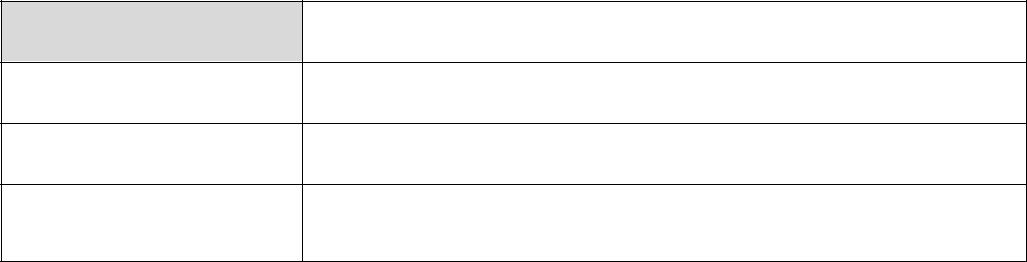 Liczba hektarów Jednostki Zarządzającej≤ 1,000 haPomiędzy małą a dużą skalą> 10,000 ha (plantacje)> 50,000 ha (lasy nieplantacyjne)-	Wnioski należy składać w języku angielskim lub hiszpańskim.Część 1. INFORMACJE OGÓLNE.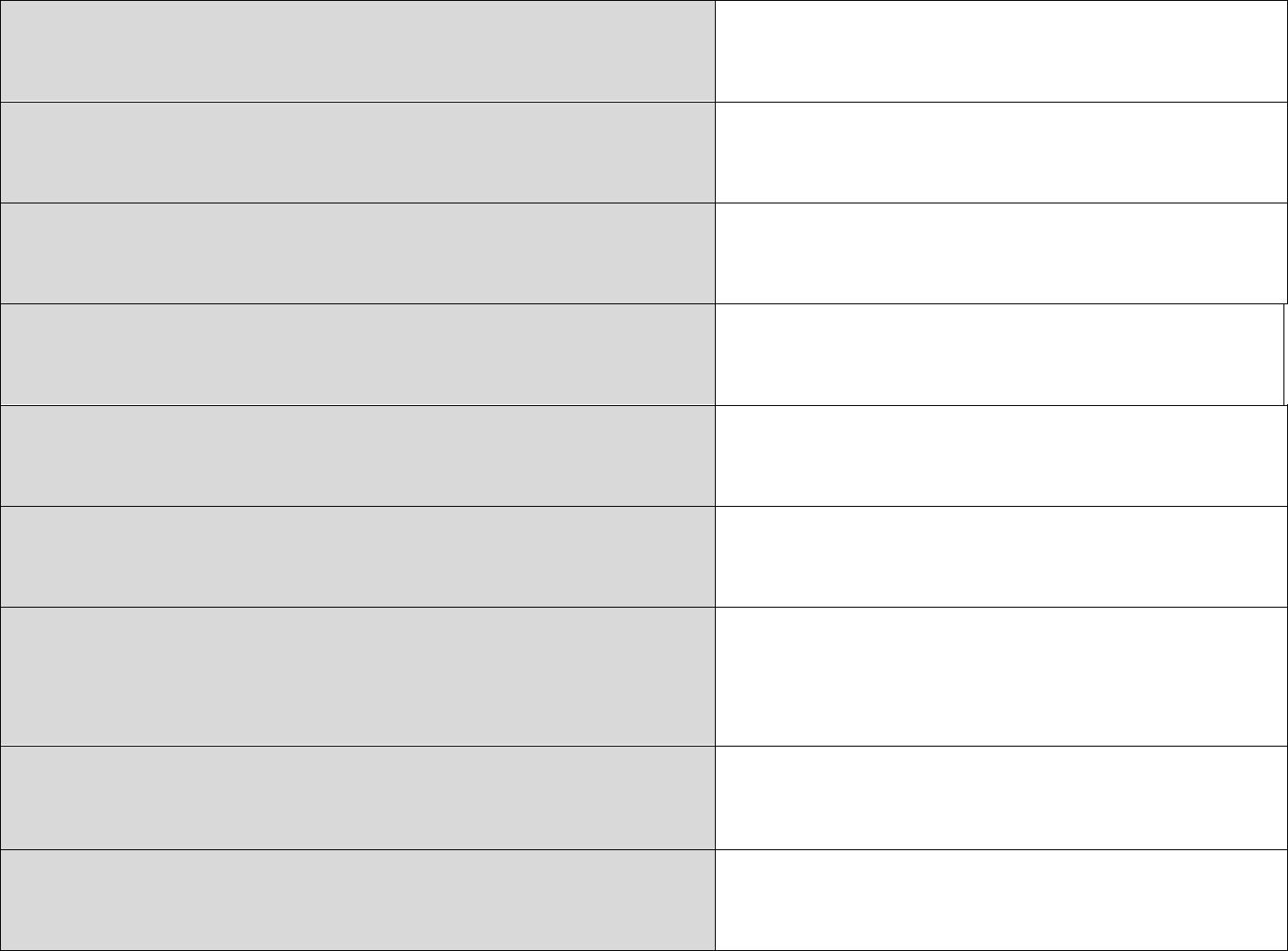 Data złożenia wnioskuNazwa i dane kontaktowe jednostki certyfikującej    Aktywny składnik, dla którego składany jest wniosek o przyznanie derogacjiNazwa handlowa i typ preparatu pestycydowegoMetoda zastosowania, sprzęt i przewidywane ilościPotoczna i naukowa nazwa szkodnika(lub opis problemu/kwestii)Nazwa i kody certyfikacji FSC dla właścicieli certyfikatów3 wnioskujących o tymczasową derogację. Należy określić kategorię skali oraz ewentualną kwalifikację jako SLIMF.Zakres, dla którego wnioskuje się o wydanie derogacji (w miarę możliwości załączyć mapę).Typ lasu, gatunków i spodziewany obszar zastosowania WNPW przypadku firm zarządzających lasami wnioskujących o certyfikat FSC, kod właściciela certyfikatu może zostać podany w kolejnej fazie, już po otrzymaniu certyfikatu.FSC-PRO-30-001 V1-0 ENDEROGACJA NA STOSOWANIE PESTYCYDÓW– 19 z 31 –© 2015  Forest Stewardship Council A.C.  Wszelkie prawa zastrzeżone.Część 2. OKREŚLONE INFORMACJE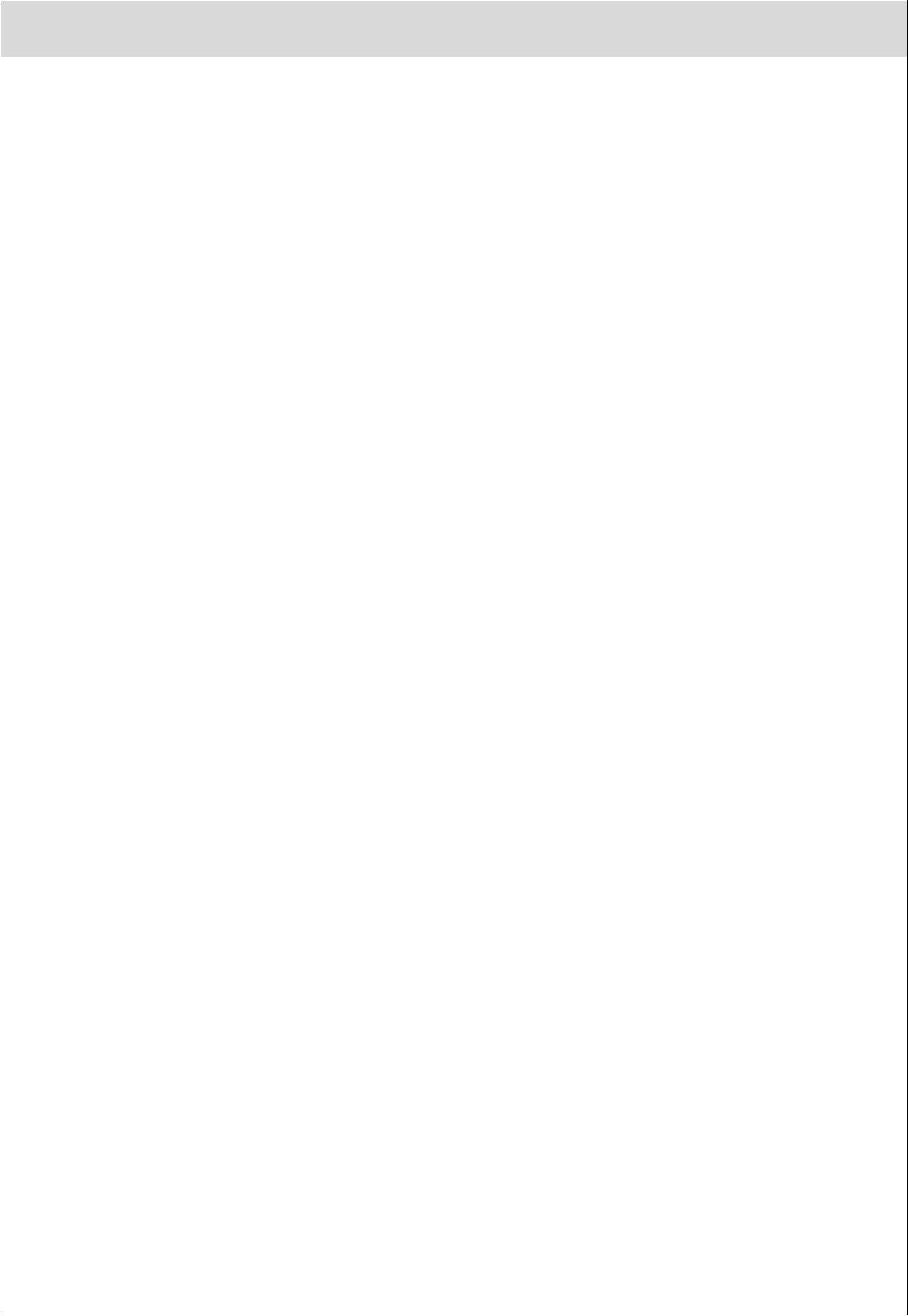 1. Udowodniona potrzebaOpisać system leśny (metody przygotowania obszaru, metody przeprowadzania żniw, regeneracji, okresy pomiędzy zmianami) w JZ w zakresie wnioskowanej derogacji.Opisać miejscowy system Zintegrowanego Zarządzania Szkodnikami (ZZS) wraz z planem monitorowania rozmieszczenia i zagęszczenia szkodników w JZ.Wskazać progi, poza którymi uszkodzenia wywołane przez szkodniki są klasyfikowane jako poważne i w jaki sposób progi te zostały ustanowione.Wskazać wielkość populacji szkodników w JZ.(Wypełniać tylko dla JZ dużej skali)Wskazać wnioski z analizy porównawczej kosztów/zysków z zastosowania danego pestycydu w porównaniu do innych, alternatywnych i nie tak niebezpiecznych środków.Analiza kosztów – zysków powinna jako minimum obejmować następujące scenariusze:brak działań a kontrola zapobiegawcza (krótka)brak działań a działania prewencyjne (długoterminowe)(Wypełniać tylko dla JZ dużej skali)Dołączyć raport sporządzony przez ekspertów i dotyczący analizy kosztów/zysków z punktu e)(Wypełniać tylko dla JZ średniej lub małej skali)Opisać możliwe alternatywy zastosowania pestycydów niebędących WNP i wyjaśnić dlaczego nie można ich zastosować do kontrolowania danych szkodników.Wskazać szacunkowy obszar, na którym stosowane będą pestycydy oraz ile pestycydów stosowanych będzie w skali roku.(Wypełniać tylko w przypadku wnioskowania o odnowienie derogacji)Dołączyć raport z wdrożenia systemu ZZS podczas poprzedniego okresu obowiązywania derogacji zawierający przynajmniej:Krótki opis systemu leśnego w JZ objętych zakresem derogacji będącej przedmiotem wniosku.Listę monitorowanych szkodników.Wyniki rocznego monitorowania docelowych gatunków w odniesieniu do zdefiniowanych progów.Dane ilościowe dotyczące stosowania „wysoce niebezpiecznych” pestycydów w skali roku przez cały okres istniejącej derogacji, obszary i metodę zastosowania.Opis programów, które zostały wdrożone w celu zbadania, identyfikacji i przetestowania alternatyw do zastosowania „wysoce niebezpiecznych” pestycydów oraz wyniki.FSC-PRO-30-001 V1-0 ENDEROGACJA NA STOSOWANIE PESTYCYDÓW– 20 z 31 –© 2015  Forest Stewardship Council A.C.  Wszelkie prawa zastrzeżone.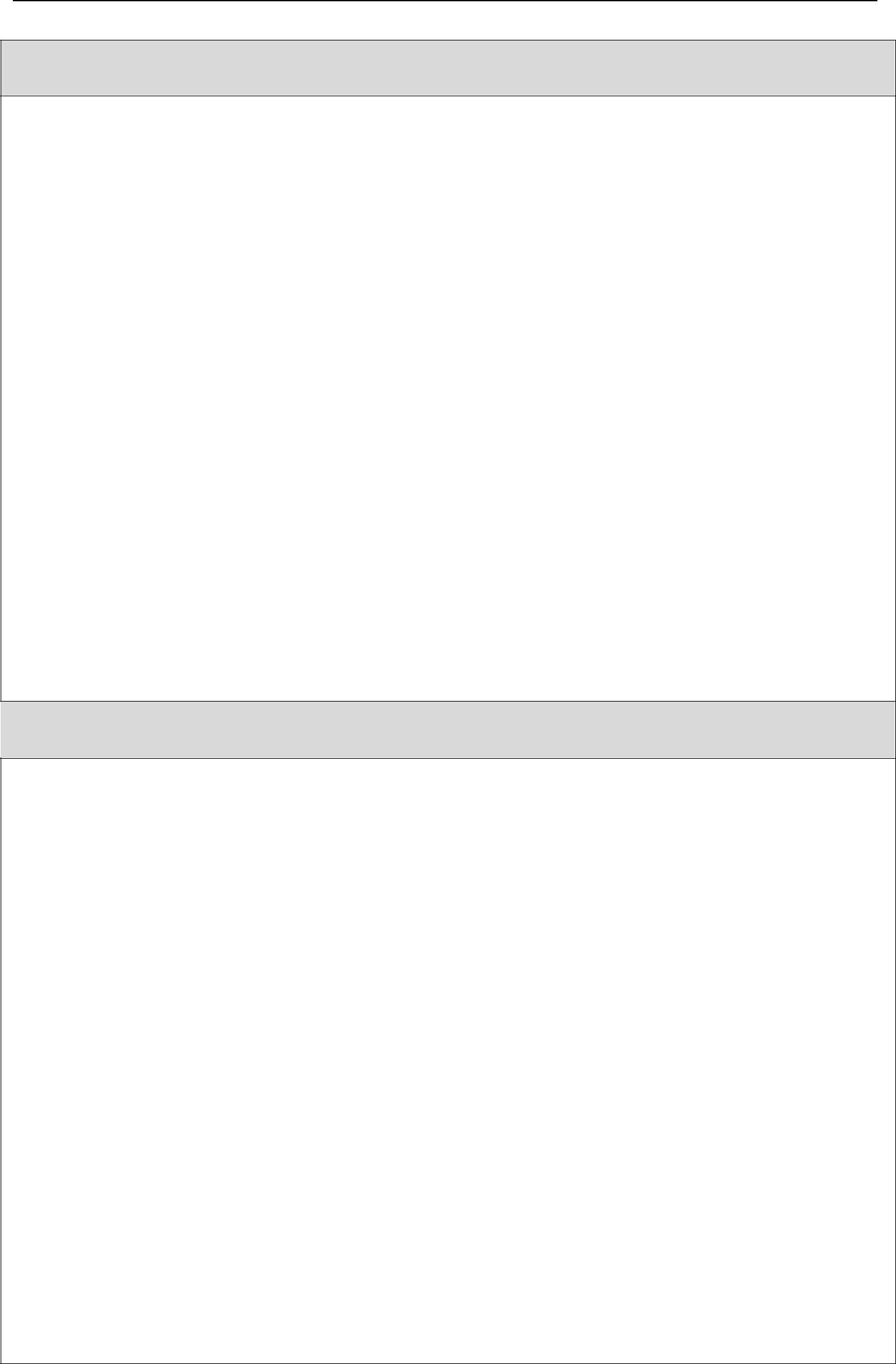 2. Określone środki do zapobiegania, minimalizowania i zmniejszania wpływówOpisać najlepsze praktyki zarządzania (NPZ), które zostaną wdrożone w JZ w celu zapobiegania, minimalizowania i zmniejszania negatywnych wpływów społecznych i środowiskowych wynikających z zastosowania WNP podczas okresu obowiązywania derogacji. Opis powinien zawierać przynajmniej: metodę zastosowania, pływy wodne, zastosowanie terenu oraz warunki pogodowe.Opisać środki ochrony osobistej (ŚOO) dla pracowników obsługujących NPZ.(Wypełniać tylko dla JZ dużej lub średniej skali)Opisać program szkoleniowy dotyczący stosowania ŚOO oraz zastosowania NPZ, które będą wdrażane podczas okresu obowiązywania derogacji.(Wypełniać tylko dla JZ dużej skali oraz wniosku o odnowienie derogacji)Opisać wnioski z oceny wpływów środowiskowych i społecznych związane z zastosowaniem NPZ podczas okresu obowiązywania poprzedniej derogacji.Dodatkowe informacje (np.: ubezpieczenie od szkód wywołanych pestycydami związanych ze środowiskiem i ludzkim zdrowiem, itp.)Program do identyfikacji, badania i testowania alternatyw dla stosowania „wysoce niebezpiecznych” pestycydów (łącznie z leśnymi środkami prewencyjnymi)(Wypełniać tylko dla JZ dużej skali)Opisać program badawczy (indywidualnie lub we współpracy z innymi agencjami/instytucjami lub firmami komercyjnymi) i/lub próby zastosowania alternatywnych, nie-chemicznych lub mniej niebezpiecznych metod zarządzania szkodnikami, które zostały zaplanowane dla wymaganego okresu derogacji, łącznie z zastosowanymi zasobami i przewidywanymi okresami.(Wypełniać tylko dla JZ średniej skali)Opisać sposób wspierania i/lub uczestniczenia w programie badawczym prowadzonym przez agencje/instytucje badawcze (np. uniwersytety) lub firmy komercyjne w okresie obowiązywania derogacji oraz podać wykorzystane zasoby i przewidywane okresy .(Wypełniać tylko dla JZ małej skali)Opisać program wymiany informacji związanych z zastosowaniem pestycydów z innymi zarządcami lasów oraz sposób kontaktowania się z instytucjami badawczymi i/lub przeszukiwania alternatywnych baz danych do wdrożenia w okresie obowiązywania derogacji.(Wypełnić wyłącznie dla wniosków o odnowienie derogacji)Opisać programy wdrożone w celu zbadania, zidentyfikowania i przetestowania alternatyw dla zastosowania „wysoce niebezpiecznych” pestycydów wraz z wynikami.FSC-PRO-30-001 V1-0 ENDEROGACJA NA STOSOWANIE PESTYCYDÓW– 21 z 31 –© 2015  Forest Stewardship Council A.C.  Wszelkie prawa zastrzeżone.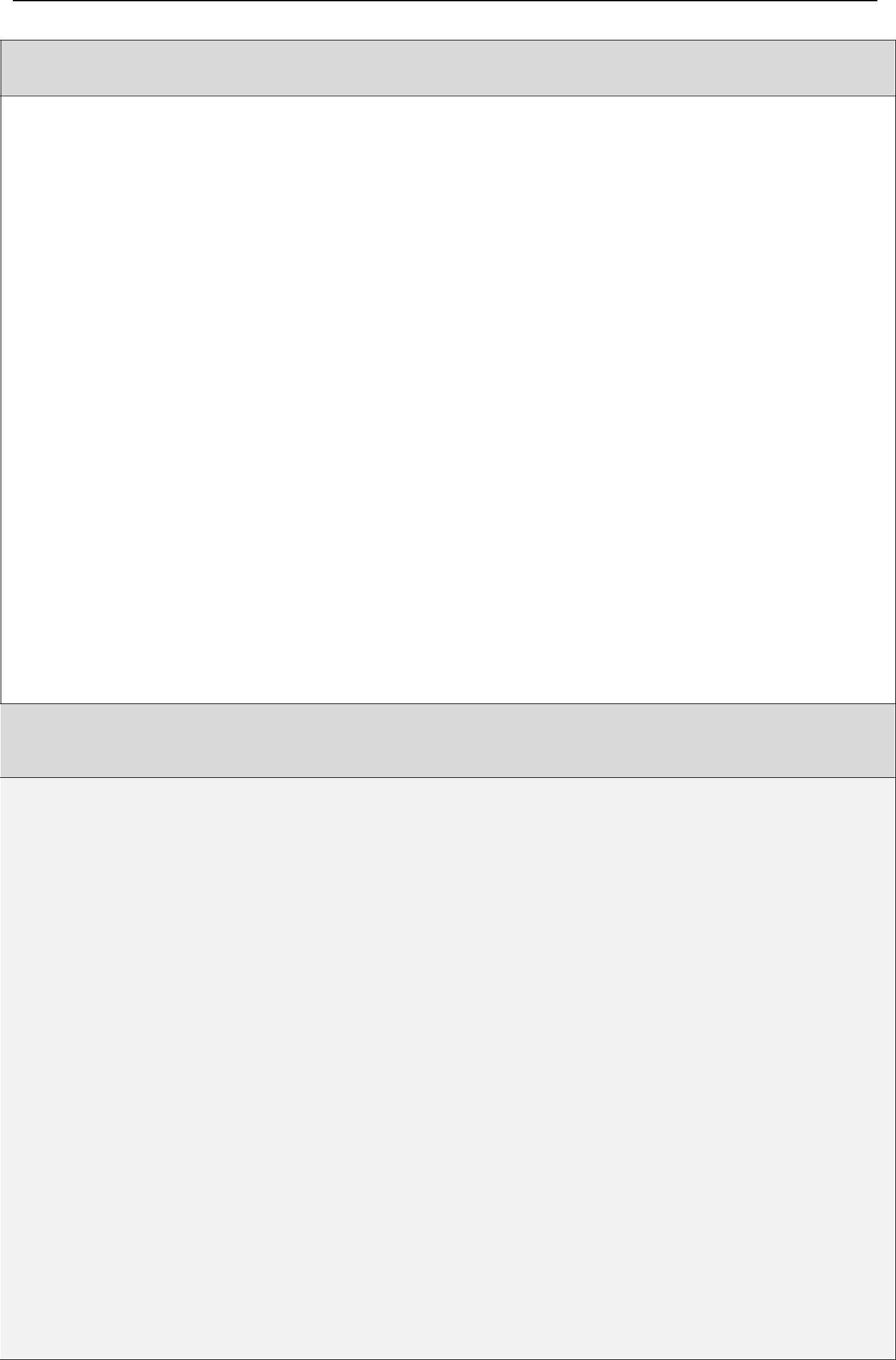 4. Konsultacje z udziałowcamiWskazać daty konsultacji z udziałowcami.Wskazać udziałowców, z którymi przeprowadzone zostały konsultacje (np.: społeczności lokalne, sąsiedzkie, pracownicy leśni).Wskazać innych udziałowców, z którymi przeprowadzone zostały konsultacje (np.: agencje rządowe ds. ochrony środowiska lub zdrowia publicznego, eksperci naukowi, lokalne/regionalne władze i stowarzyszenia, przedstawiciele związków łowieckich, farmerzy lub organizacje pozarządowe). Opisać informacje dotyczące niebezpieczeństw, przeznaczenia WNP oraz zaangażowania w zapobieganie, zmniejszenie i/lub naprawę szkód dotyczących wartości środowiskowych i zdrowia ludzkiego, które zostały przekazane udziałowcom.Opisać mechanizm konsultacji (tj. publiczne komunikaty w lokalnych gazetach lub radiostacjach, listy wysłane do potencjalnie narażonych osób, spotkania, obserwacje, itp.) zastosowany do przekazania informacji i uzyskania odpowiedzi.Podsumować uzyskane komentarze i sposób reakcji na wątpliwości udziałowców (może zaistnieć potrzeba podania oryginalnych komentarzy).5. Ocena Jednostki Certyfikującej dotycząca zgodności z wymaganiami poprzedniej derogacji(Do wypełnienia przez jednostkę certyfikującą wyłącznie przy wnioskach o odnowienie derogacji)Potwierdzić czy podczas poprzedniego okresu derogacji, wnioskodawca zidentyfikował i zlokalizował na mapach strumienie, rzeki i inne obszary wodne, jak również strefy buforowe i inne czułe obszary (np.: obszar wód gruntowych do publicznej konsumpcji, naturalne rezerwy, strefy konserwacyjne dla rzadkich i zagrożonych gatunków).Potwierdzić czy podczas poprzedniego okresu derogacji, wnioskodawca efektywnie wdrożył środki kontroli mające na celu zminimalizowanie i zmniejszenie negatywnych społecznych i środowiskowych wpływów związanych ze stosowaniem „wysoce niebezpiecznych” pestycydów. Potwierdzić czy podczas poprzedniego okresu derogacji pracownicy obsługujący WNP zostali odpowiednio przeszkoleni w zakresie stosowania ŚOO oraz WNP..Potwierdzić czy podczas poprzedniego okresu derogacji pracownicy obsługujący WNP zostali wyposażeni w środki ochrony osobistej (ŚOO) oraz czy były one stosowane.Potwierdzić czy wnioskodawca wdrożył wszystkie warunki ustalone przez Komitet ds. Pestycydów jako część zgody na wydanie derogacji.FSC-PRO-30-001 V1-0 ENDEROGACJA NA STOSOWANIE PESTYCYDÓW– 22 z 31 –© 2015  Forest Stewardship Council A.C.  Wszelkie prawa zastrzeżone.Załącznik 2: Formularz zawiadomienia o zastosowaniu „wysoce niebezpiecznych” pestycydów w przypadku sytuacji awaryjnej lub decyzji organów publicznychFormularz służy do powiadamiania FSC o zastosowaniu „wysoce niebezpiecznych” pestycydów w przypadku sytuacji awaryjnej lub decyzji organów publicznych.Zawiadomienia powinny być wydwane w języku angielskim i hiszpańskim.A. Zawiadomienie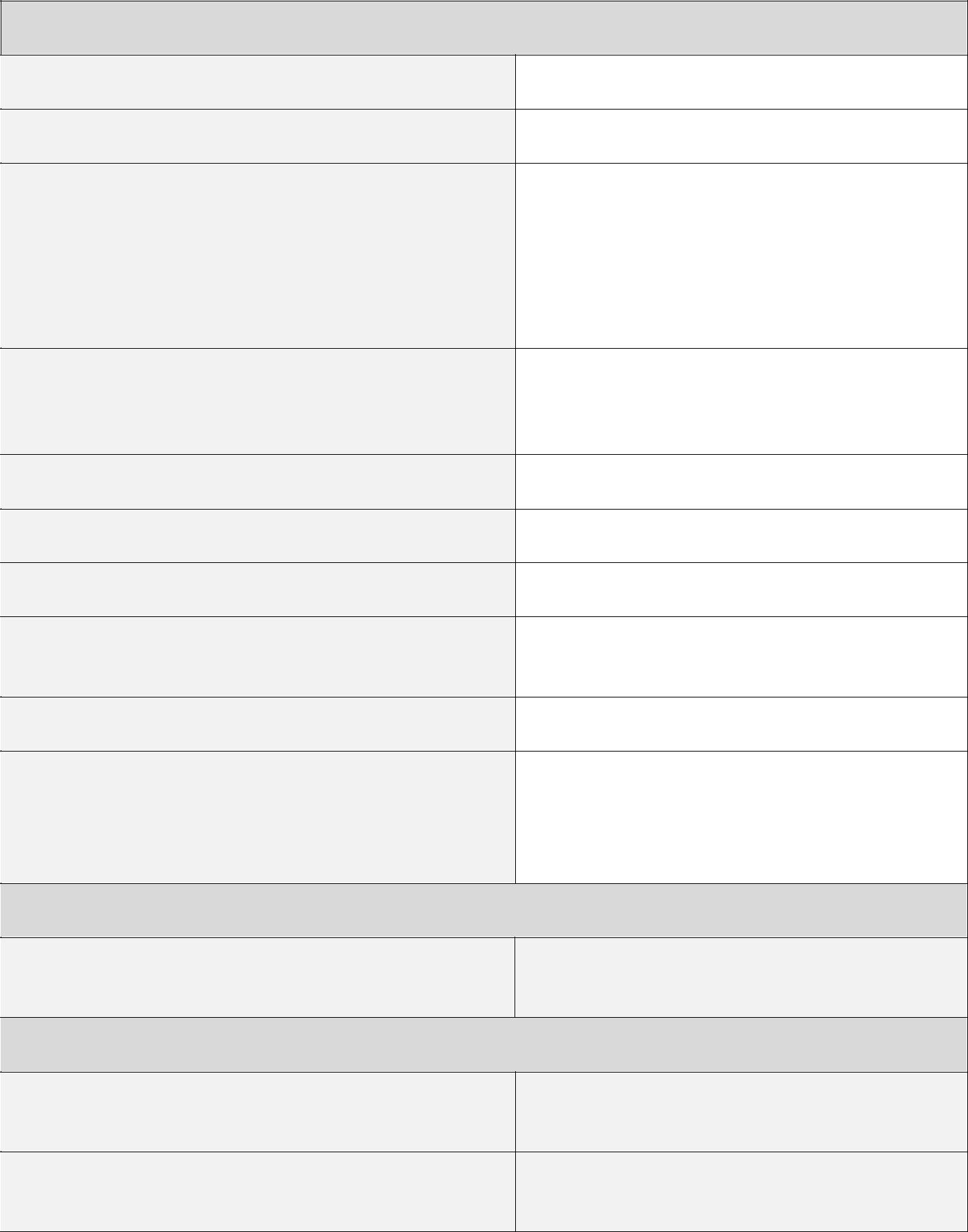 Data zawiadomieniaNazwa i dane kontaktowe jednostki certyfikującej wydającej zawiadomienieNazwa i kod certyfikacji FSC właściciela certyfikatu W przypadku organu publicznego, opisać obiektywność procesu wydawania decyzji przez organ publiczny wydający upoważnienie lub stosujący WNP.Powód zastosowania WNP (opisać zastosowanie w sytuacji awaryjnej).W przypadku organu publicznego, do zawiadomienia dołączyć kopię decyzji.Aktywny składnik zastosowanego WNPNazwa handlowa i typ preparatu pestycydowegoZastosowana metoda i sprzętPotoczna i naukowa nazwa szkodnika:(lub opis problemu/kwestii)Typ lasu, gatunków i obszar zastosowania WNPOkreślić czy było to zdarzenie jednorazowe czy nie. Jeżeli nie, zadeklarować chęć wnioskowania o stałą derogację.B. Ocena Jednostki Certyfikującej (do wypełnienia przez jednostkę certyfikującą)Czy zastosowanie jest uzasadnione? Dlaczego?C. Ocena FSC (do wypełnienia przez FSC)Uzasadnienie przyjęte i zatwierdzone?Czy wymagana jest stała derogacja?                    (Data i Nazwisko)FSC-PRO-30-001 V1-0 ENDEROGACJA NA STOSOWANIE PESTYCYDÓW– 23 z 31 –© 2015  Forest Stewardship Council A.C.  Wszelkie prawa zastrzeżone.Załącznik	3. System wspierania decyzji (SWD) dotyczących wniosków o wydanie derogacji.Wydawanie decyzji dotyczących wniosków o derogację wymaga jasnych kryteriów formalnych. Analiza zgodności wnioskodawców z kryteriami będzie przeprowadzana podczas oceny wniosków zgodnie z Załącznikiem 1: Formularz zgłoszenia o wydanie derogacji na zastosowanie „wysoce niebezpiecznych” pestycydów oraz o odnowienie derogacji.Jeżeli nie określono inaczej, wskaźniki dotyczą Jednostek Zarządzających (JZ) wszystkich skal.FSC-PRO-30-001 V1-0 ENDEROGACJA NA STOSOWANIE PESTYCYDÓW– 24 z 31 –© 2015  Forest Stewardship Council A.C.  Wszelkie prawa zastrzeżone.FSC-PRO-30-001 V1-0 ENDEROGACJA NA STOSOWANIE PESTYCYDÓW– 25 z 31 –© 2015  Forest Stewardship Council A.C.  Wszelkie prawa zastrzeżone.FSC-PRO-30-001 V1-0 ENDEROGACJA NA STOSOWANIE PESTYCYDÓW– 26 z 31 –© 2015  Forest Stewardship Council A.C.  Wszelkie prawa zastrzeżone.FSC-PRO-30-001 V1-0 ENDEROGACJA NA STOSOWANIE PESTYCYDÓW– 27 z 31 –© 2015  Forest Stewardship Council A.C Wszelkie prawa zastrzeżone.Załącznik 4: Formularz wniosku o rejestrację Krajowej Grupy Doradczej ZZSNiniejszy formularz przeznaczony jest do wykorzystania przez Krajowe Biura do rejestracji Krajowej Grupy Doradczej ZZS. Grupa taka nie może formalnie oceniać ani wystawiać rekomendacji dotyczących wniosków przed zatwierdzeniem przez Komitet ds. Pestycydów FSC.Wnioski należy składać w języku Angielskim i Hiszpańskim i powinny być podpisane przez Dyrektora Zarządu Krajowego. Należy załączyć odniesienia / Procedury Operacyjne dla Krajowej Grupy Doradczej ZZS.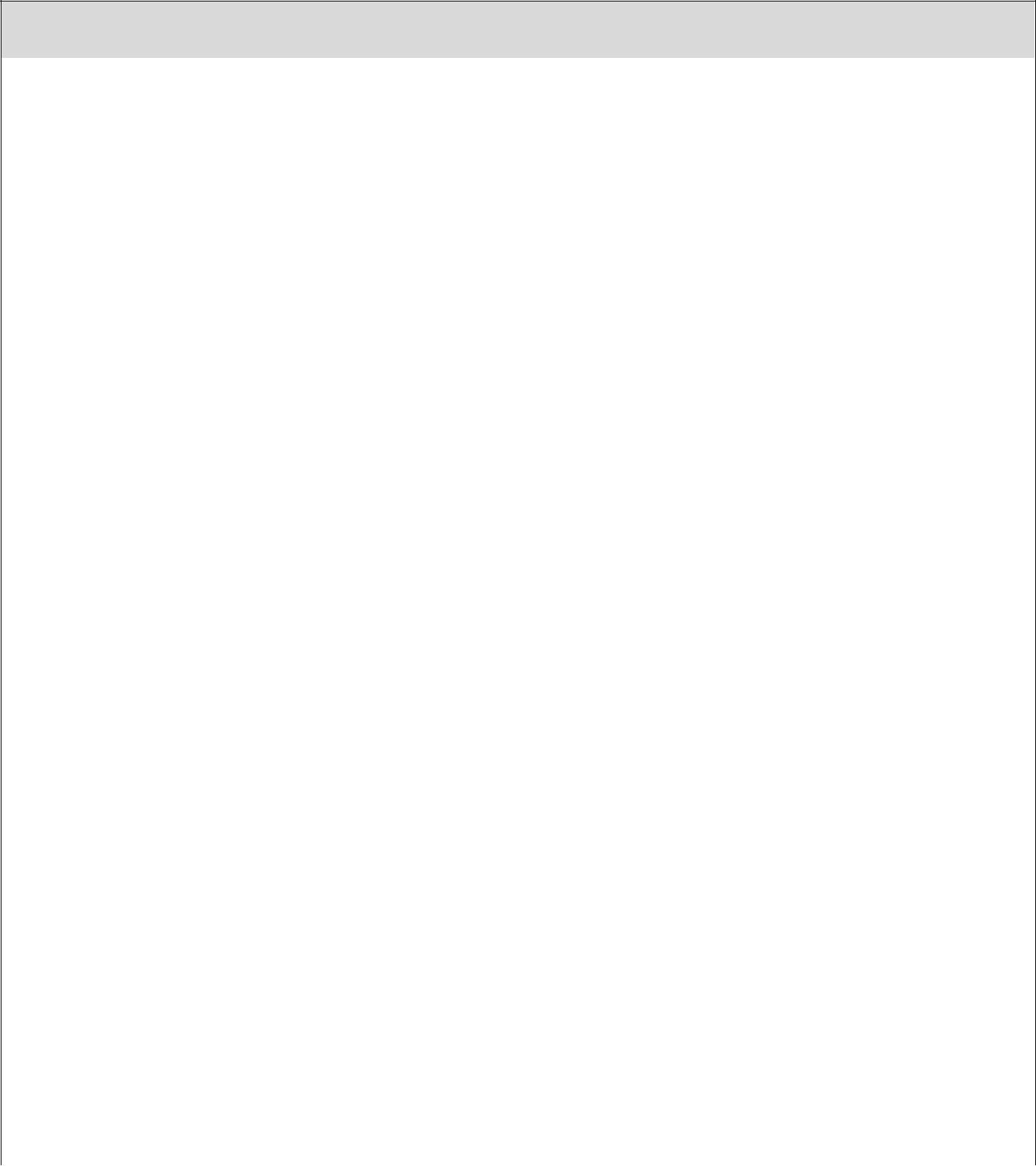 A. Informacje OgólneData złożenia wniosku:Imię, nazwisko i dane kontaktowe Biura Krajowego wnioskodawcyGeograficzny zakres Krajowej Grupy Doradczej ZZS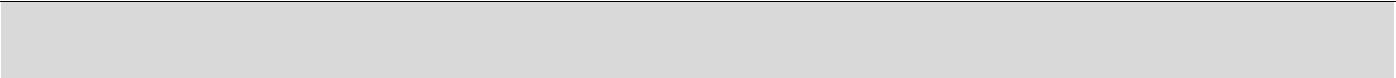 B. Członkowie Krajowej Grupy Doradczej ZZSGrupa powinna składać się z niezależnych ekspertów z dziedziny zarządzania lasami i ZZS powoływanych przez wszystkie 3 izby. Wymaganych jest minimalnie dwóch (2) członków, lecz może być ich więcej.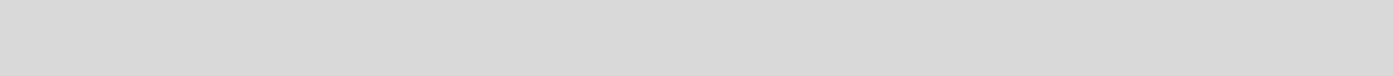 C. Ocena FSC (do wypełnienia przez FSC)Członkowie grupZatwierdzona i zarejestrowana grupa(Data i Nazwisko)FSC-PRO-30-001 V1-0 ENDEROGACJA NA STOSOWANIE PESTYCYDÓW– 28 z 31 –© 2015  Forest Stewardship Council A.C.  Wszelkie prawa zastrzeżone.Załącznik 5: Minimalny zakres elementów dla Odniesień / Procedur Roboczych Krajowej Grupy Doradczej ZZS1. PodstawaProcedura FSC do obsługi wniosków (FSC-PRO-30-001) ustanawia procesy, w których oceniane są i aprobowane wnioski o tymczasowe derogacje na użytkowanie „wysoce niebezpiecznych” pestycydów. Po złożeniu wniosków do Biura Krajowego, wystawiane są rekomendacje na postawie dokładnych ocen zgodności wnioskodawcy z odpowiednimi wymaganiami. Wymagania te są wymienione w głównej części niniejszego dokumentu i w Załączniku 3.Zadania Krajowej Grupy Doradczej ZZSOcena wniosków w odniesieniu do FSC-PRO-30-001 oraz do wymagań wymienionych w Rozdziale 3 (poniżej) oraz informowanie o wymaganiu zakończenia oceny. Wydawanie rekomendacji dla Komitetu ds. Pestycydów FSC dotyczących prawidłowości wnioskowanej derogacji.Proponowanie warunków, które powinny być wdrożone przez wnioskodawcę jako część aprobaty.Wymagania dotyczące zatwierdzania tymczasowych derogacjiWniosek musi zawierać dowody na potrzebę tymczasowego zastosowania „wysoce niebezpiecznych” pestycydów jako jedynie uzasadnionej społecznie, środowiskowo i ekonomicznie opcji kontrolowania szkodników leśnych w ramach zakresu derogacji. Dowody te mogą obejmować poprzednie raporty ze studiów wykonalności metod kontroli dla określonych szkodników przedstawionych za pomocą prób zastosowania alternatywnych, nie-chemicznych lub mniej toksycznych metod zarządzania szkodnikami, analiz koszty-zyski oraz ocen wpływów społecznych i środowiskowych.Wniosek musi określać kontrole (np.: ograniczenia związane z warunkami pogodowymi, typami gleby, metodami zastosowania, pływami wodnymi, bezpieczeństwem pracowników, itp.), które służą zapobieganiu, minimalizowaniu i zmniejszaniu negatywnych wpływów społecznych i środowiskowych związanych z zastosowaniem „wysoce niebezpiecznych” pestycydów. Udokumentowane dowody określonych kontroli powinny być częścią wniosku o wydanie derogacji.Wniosek musi określać programy działań dla lasów służące badaniu, identyfikacji i testowaniu alternatyw „wysoce niebezpiecznych” pestycydów i zawierające wyraźne czynności, terminy, cele i wykorzystane zasoby. Dowody wspierające zasadność zastosowania określonych alternatywnych programów powinny być częścią wniosku o wydanie derogacji.Wniosek musi pokazywać, że podczas 45-dniowej konsultacji publicznej, bezpośrednio narażone strony (np.: społeczności sąsiedzkie) oraz inni udziałowcy (np.: organy społeczne i środowiskowe, władze/oddziały środowiskowe, oddziały leśne/rybackie, itp.) dostali możliwość skomentowania wniosku o wydanie derogacji, oraz, że komentarze te zostały wzięte pod uwagę w procesie opracowywania wniosku.Podczas realizacji procesu oceny, Krajowa Grupa Doradcza ZZS powinna brać pod uwagę także uzasadnienie zakresu derogacji będącej przedmiotem wniosku, autentyczność przekazywanych informacji oraz wykonalność alternatywnych programów zaproponowanych we wniosku.FSC-PRO-30-001 V1-0 ENDEROGACJA NA STOSOWANIE PESTYCYDÓW– 29 z 31 –© 2015  Forest Stewardship Council A.C.  Wszelkie prawa zastrzeżone.4. RezultatyKrajowa Grupa Doradcza ZZS powinna sporządzić dla FSC raport z oceny zawierający:Podsumowanie kompletności wniosku o wydanie derogacji;Pozycja Krajowej Grupy Doradczej ZZS dotycząca zgodności wnioskodawcy z obowiązującymi kryteriami i wskaźnikami w Załączniku 3.Zalecenia dotyczące zasadności i merytoryki wniosku;Zalecenia dotyczące warunków, które powinny być nałożone na wnioskodawcę jako część aprobaty;Warunek wymagający od zarządców lasów prowadzenia zapisów dotyczących stosowania pestycydów.W każdym przypadku, rekomendacje Krajowej Grupy Doradczej ZZS powinny opierać się na kompromisie. Kompromis w systemie FSC rozumiany jest jako brak przeciwnych opinii. W przypadku gdy kompromis nie może być osiągnięty, odmienne zdania należy zawrzeć w raporcie z oceny.5. Prowadzenie ewidencjiKrajowe Biuro powinno prowadzić ewidencję dotyczącą Krajowej Grupy Doradczej ZSS zawierającą:Zatwierdzoną rejestrację Krajowej Grupy Doradczej ZSS;Nazwy i afiliacje członków Krajowej Grupy Doradczej ZSS;Terminy spotkań Krajowej Grupy Doradczej ZSS;Kopie wniosków złożonych przez jednostki certyfikujące;Kopie raportu z oceny (łącznie z rekomendacjami i wszelkimi warunkami) Krajowej Grupy Doradczej ZSSDecyzje Komitetu ds. Pestycydów.UWAGA: Terminy Odniesienia Krajowej Grupy Doradczej ZSS będą regulować kwestie obiektywności i poufności.FSC-PRO-30-001 V1-0 ENDEROGACJA NA STOSOWANIE PESTYCYDÓW– 30 z 31 –© 2015  Forest Stewardship Council A.C.  Wszelkie prawa zastrzeżone.Załącznik 6: Struktura opłatW celu pokrycia kosztów administracyjnych związanych z obsługą wniosków o wydanie derogacji przez FSC International oraz Doradców Technicznych FSC dla Komitetu ds. Pestycydów FSC, FSC International obciąża wnioskodawców Opłatą Administracyjną Derogacji4Opłata Administracyjna Derogacji (OAD) nałożona na jednego wnioskodawcę obliczana jest w następujący sposób:DAFIC = Opłata za wniosek + ∑ opłat na wnioskodawcęOpłata Administracyjna Derogacji (OAD) za jeden wniosek złożony do FSC przez Krajowe Biuro obliczana jest w następujący sposób:DAFNO = 0.5 * DAFICUWAGA: Krajowe Biuro obsługujące Krajową Grupę Doradczą ZZS może opracować swój własny schemat do obsługi wniosków o wydanie derogacji. Wszelkie dodatkowe opłaty muszą być uregulowane w dodatku do opłat nałożonych przez FSC International i będą nakładane bezpośrednio przez Krajowe Biuro.Tabela 1: Opłaty Administracyjne DerogacjiOpłata dla wnioskodawcy za pojedyncze wnioski początkowe lub wnioski o odnowienie zostaną zaniechane. Nałożona zostanie jedynie opłata za wniosek wysokości 1000 Euro.**P1: pierwsza połowa okresu obowiązywania derogacji.**P2: druga połowa okresu obowiązywania derogacji.Dla każdej decyzji Generalnego Dyrektora FSC, program wystawiania derogacji na zastosowanie pestycydów musi być finansowo niezależny od głównego budżetu FSC. Dlatego też w celu pokrycia kosztów obsługi nałożono odpowiednie opłaty.FSC-PRO-30-001 V1-0 ENDEROGACJA NA STOSOWANIE PESTYCYDÓW– 31 z 31 –Kryterium 1: Istnieje wyraźna potrzeba zastosowania „wysoce niebezpiecznego” pestycydu (WNP) jako jedyna uzasadniona społecznie, środowiskowo i ekonomicznie opcja kontrolowania organizmów wywołujących szkody w odniesieniu do naturalnych lasów, plantacji, ludzkiego zdrowia, zwierząt gospodarskich lub zróżnicowania biologicznego w określonym kraju lub regionie.Kryterium 1: Istnieje wyraźna potrzeba zastosowania „wysoce niebezpiecznego” pestycydu (WNP) jako jedyna uzasadniona społecznie, środowiskowo i ekonomicznie opcja kontrolowania organizmów wywołujących szkody w odniesieniu do naturalnych lasów, plantacji, ludzkiego zdrowia, zwierząt gospodarskich lub zróżnicowania biologicznego w określonym kraju lub regionie.Kryterium 1: Istnieje wyraźna potrzeba zastosowania „wysoce niebezpiecznego” pestycydu (WNP) jako jedyna uzasadniona społecznie, środowiskowo i ekonomicznie opcja kontrolowania organizmów wywołujących szkody w odniesieniu do naturalnych lasów, plantacji, ludzkiego zdrowia, zwierząt gospodarskich lub zróżnicowania biologicznego w określonym kraju lub regionie.Kryterium 1: Istnieje wyraźna potrzeba zastosowania „wysoce niebezpiecznego” pestycydu (WNP) jako jedyna uzasadniona społecznie, środowiskowo i ekonomicznie opcja kontrolowania organizmów wywołujących szkody w odniesieniu do naturalnych lasów, plantacji, ludzkiego zdrowia, zwierząt gospodarskich lub zróżnicowania biologicznego w określonym kraju lub regionie.Kryterium 1: Istnieje wyraźna potrzeba zastosowania „wysoce niebezpiecznego” pestycydu (WNP) jako jedyna uzasadniona społecznie, środowiskowo i ekonomicznie opcja kontrolowania organizmów wywołujących szkody w odniesieniu do naturalnych lasów, plantacji, ludzkiego zdrowia, zwierząt gospodarskich lub zróżnicowania biologicznego w określonym kraju lub regionie.Kryterium 1: Istnieje wyraźna potrzeba zastosowania „wysoce niebezpiecznego” pestycydu (WNP) jako jedyna uzasadniona społecznie, środowiskowo i ekonomicznie opcja kontrolowania organizmów wywołujących szkody w odniesieniu do naturalnych lasów, plantacji, ludzkiego zdrowia, zwierząt gospodarskich lub zróżnicowania biologicznego w określonym kraju lub regionie.Kryterium 1: Istnieje wyraźna potrzeba zastosowania „wysoce niebezpiecznego” pestycydu (WNP) jako jedyna uzasadniona społecznie, środowiskowo i ekonomicznie opcja kontrolowania organizmów wywołujących szkody w odniesieniu do naturalnych lasów, plantacji, ludzkiego zdrowia, zwierząt gospodarskich lub zróżnicowania biologicznego w określonym kraju lub regionie.Kryterium 1: Istnieje wyraźna potrzeba zastosowania „wysoce niebezpiecznego” pestycydu (WNP) jako jedyna uzasadniona społecznie, środowiskowo i ekonomicznie opcja kontrolowania organizmów wywołujących szkody w odniesieniu do naturalnych lasów, plantacji, ludzkiego zdrowia, zwierząt gospodarskich lub zróżnicowania biologicznego w określonym kraju lub regionie.Kryterium 1: Istnieje wyraźna potrzeba zastosowania „wysoce niebezpiecznego” pestycydu (WNP) jako jedyna uzasadniona społecznie, środowiskowo i ekonomicznie opcja kontrolowania organizmów wywołujących szkody w odniesieniu do naturalnych lasów, plantacji, ludzkiego zdrowia, zwierząt gospodarskich lub zróżnicowania biologicznego w określonym kraju lub regionie.Kryterium 1: Istnieje wyraźna potrzeba zastosowania „wysoce niebezpiecznego” pestycydu (WNP) jako jedyna uzasadniona społecznie, środowiskowo i ekonomicznie opcja kontrolowania organizmów wywołujących szkody w odniesieniu do naturalnych lasów, plantacji, ludzkiego zdrowia, zwierząt gospodarskich lub zróżnicowania biologicznego w określonym kraju lub regionie.Kryterium 1: Istnieje wyraźna potrzeba zastosowania „wysoce niebezpiecznego” pestycydu (WNP) jako jedyna uzasadniona społecznie, środowiskowo i ekonomicznie opcja kontrolowania organizmów wywołujących szkody w odniesieniu do naturalnych lasów, plantacji, ludzkiego zdrowia, zwierząt gospodarskich lub zróżnicowania biologicznego w określonym kraju lub regionie.Kryterium 1: Istnieje wyraźna potrzeba zastosowania „wysoce niebezpiecznego” pestycydu (WNP) jako jedyna uzasadniona społecznie, środowiskowo i ekonomicznie opcja kontrolowania organizmów wywołujących szkody w odniesieniu do naturalnych lasów, plantacji, ludzkiego zdrowia, zwierząt gospodarskich lub zróżnicowania biologicznego w określonym kraju lub regionie.Kryterium 1: Istnieje wyraźna potrzeba zastosowania „wysoce niebezpiecznego” pestycydu (WNP) jako jedyna uzasadniona społecznie, środowiskowo i ekonomicznie opcja kontrolowania organizmów wywołujących szkody w odniesieniu do naturalnych lasów, plantacji, ludzkiego zdrowia, zwierząt gospodarskich lub zróżnicowania biologicznego w określonym kraju lub regionie.Kryterium 1: Istnieje wyraźna potrzeba zastosowania „wysoce niebezpiecznego” pestycydu (WNP) jako jedyna uzasadniona społecznie, środowiskowo i ekonomicznie opcja kontrolowania organizmów wywołujących szkody w odniesieniu do naturalnych lasów, plantacji, ludzkiego zdrowia, zwierząt gospodarskich lub zróżnicowania biologicznego w określonym kraju lub regionie.Kryterium 1: Istnieje wyraźna potrzeba zastosowania „wysoce niebezpiecznego” pestycydu (WNP) jako jedyna uzasadniona społecznie, środowiskowo i ekonomicznie opcja kontrolowania organizmów wywołujących szkody w odniesieniu do naturalnych lasów, plantacji, ludzkiego zdrowia, zwierząt gospodarskich lub zróżnicowania biologicznego w określonym kraju lub regionie.Kryterium 1: Istnieje wyraźna potrzeba zastosowania „wysoce niebezpiecznego” pestycydu (WNP) jako jedyna uzasadniona społecznie, środowiskowo i ekonomicznie opcja kontrolowania organizmów wywołujących szkody w odniesieniu do naturalnych lasów, plantacji, ludzkiego zdrowia, zwierząt gospodarskich lub zróżnicowania biologicznego w określonym kraju lub regionie.Kryterium 1: Istnieje wyraźna potrzeba zastosowania „wysoce niebezpiecznego” pestycydu (WNP) jako jedyna uzasadniona społecznie, środowiskowo i ekonomicznie opcja kontrolowania organizmów wywołujących szkody w odniesieniu do naturalnych lasów, plantacji, ludzkiego zdrowia, zwierząt gospodarskich lub zróżnicowania biologicznego w określonym kraju lub regionie.Kryterium 1: Istnieje wyraźna potrzeba zastosowania „wysoce niebezpiecznego” pestycydu (WNP) jako jedyna uzasadniona społecznie, środowiskowo i ekonomicznie opcja kontrolowania organizmów wywołujących szkody w odniesieniu do naturalnych lasów, plantacji, ludzkiego zdrowia, zwierząt gospodarskich lub zróżnicowania biologicznego w określonym kraju lub regionie.Kryterium 1: Istnieje wyraźna potrzeba zastosowania „wysoce niebezpiecznego” pestycydu (WNP) jako jedyna uzasadniona społecznie, środowiskowo i ekonomicznie opcja kontrolowania organizmów wywołujących szkody w odniesieniu do naturalnych lasów, plantacji, ludzkiego zdrowia, zwierząt gospodarskich lub zróżnicowania biologicznego w określonym kraju lub regionie.Kryterium 1: Istnieje wyraźna potrzeba zastosowania „wysoce niebezpiecznego” pestycydu (WNP) jako jedyna uzasadniona społecznie, środowiskowo i ekonomicznie opcja kontrolowania organizmów wywołujących szkody w odniesieniu do naturalnych lasów, plantacji, ludzkiego zdrowia, zwierząt gospodarskich lub zróżnicowania biologicznego w określonym kraju lub regionie.Pierwsze wnioskiWnioski o odnowienieWnioski o odnowienieKryterium 1: Istnieje wyraźna potrzeba zastosowania „wysoce niebezpiecznego” pestycydu (WNP) jako jedyna uzasadniona społecznie, środowiskowo i ekonomicznie opcja kontrolowania organizmów wywołujących szkody w odniesieniu do naturalnych lasów, plantacji, ludzkiego zdrowia, zwierząt gospodarskich lub zróżnicowania biologicznego w określonym kraju lub regionie.Kryterium 1: Istnieje wyraźna potrzeba zastosowania „wysoce niebezpiecznego” pestycydu (WNP) jako jedyna uzasadniona społecznie, środowiskowo i ekonomicznie opcja kontrolowania organizmów wywołujących szkody w odniesieniu do naturalnych lasów, plantacji, ludzkiego zdrowia, zwierząt gospodarskich lub zróżnicowania biologicznego w określonym kraju lub regionie.Kryterium 1: Istnieje wyraźna potrzeba zastosowania „wysoce niebezpiecznego” pestycydu (WNP) jako jedyna uzasadniona społecznie, środowiskowo i ekonomicznie opcja kontrolowania organizmów wywołujących szkody w odniesieniu do naturalnych lasów, plantacji, ludzkiego zdrowia, zwierząt gospodarskich lub zróżnicowania biologicznego w określonym kraju lub regionie.Kryterium 1: Istnieje wyraźna potrzeba zastosowania „wysoce niebezpiecznego” pestycydu (WNP) jako jedyna uzasadniona społecznie, środowiskowo i ekonomicznie opcja kontrolowania organizmów wywołujących szkody w odniesieniu do naturalnych lasów, plantacji, ludzkiego zdrowia, zwierząt gospodarskich lub zróżnicowania biologicznego w określonym kraju lub regionie.Kryterium 1: Istnieje wyraźna potrzeba zastosowania „wysoce niebezpiecznego” pestycydu (WNP) jako jedyna uzasadniona społecznie, środowiskowo i ekonomicznie opcja kontrolowania organizmów wywołujących szkody w odniesieniu do naturalnych lasów, plantacji, ludzkiego zdrowia, zwierząt gospodarskich lub zróżnicowania biologicznego w określonym kraju lub regionie.Pierwsze wnioskiWnioski o odnowienieWnioski o odnowienieKryterium 1: Istnieje wyraźna potrzeba zastosowania „wysoce niebezpiecznego” pestycydu (WNP) jako jedyna uzasadniona społecznie, środowiskowo i ekonomicznie opcja kontrolowania organizmów wywołujących szkody w odniesieniu do naturalnych lasów, plantacji, ludzkiego zdrowia, zwierząt gospodarskich lub zróżnicowania biologicznego w określonym kraju lub regionie.Kryterium 1: Istnieje wyraźna potrzeba zastosowania „wysoce niebezpiecznego” pestycydu (WNP) jako jedyna uzasadniona społecznie, środowiskowo i ekonomicznie opcja kontrolowania organizmów wywołujących szkody w odniesieniu do naturalnych lasów, plantacji, ludzkiego zdrowia, zwierząt gospodarskich lub zróżnicowania biologicznego w określonym kraju lub regionie.Kryterium 1: Istnieje wyraźna potrzeba zastosowania „wysoce niebezpiecznego” pestycydu (WNP) jako jedyna uzasadniona społecznie, środowiskowo i ekonomicznie opcja kontrolowania organizmów wywołujących szkody w odniesieniu do naturalnych lasów, plantacji, ludzkiego zdrowia, zwierząt gospodarskich lub zróżnicowania biologicznego w określonym kraju lub regionie.Kryterium 1: Istnieje wyraźna potrzeba zastosowania „wysoce niebezpiecznego” pestycydu (WNP) jako jedyna uzasadniona społecznie, środowiskowo i ekonomicznie opcja kontrolowania organizmów wywołujących szkody w odniesieniu do naturalnych lasów, plantacji, ludzkiego zdrowia, zwierząt gospodarskich lub zróżnicowania biologicznego w określonym kraju lub regionie.Kryterium 1: Istnieje wyraźna potrzeba zastosowania „wysoce niebezpiecznego” pestycydu (WNP) jako jedyna uzasadniona społecznie, środowiskowo i ekonomicznie opcja kontrolowania organizmów wywołujących szkody w odniesieniu do naturalnych lasów, plantacji, ludzkiego zdrowia, zwierząt gospodarskich lub zróżnicowania biologicznego w określonym kraju lub regionie.Pierwsze wnioskiWnioski o odnowienieWnioski o odnowienieKryterium 1: Istnieje wyraźna potrzeba zastosowania „wysoce niebezpiecznego” pestycydu (WNP) jako jedyna uzasadniona społecznie, środowiskowo i ekonomicznie opcja kontrolowania organizmów wywołujących szkody w odniesieniu do naturalnych lasów, plantacji, ludzkiego zdrowia, zwierząt gospodarskich lub zróżnicowania biologicznego w określonym kraju lub regionie.Kryterium 1: Istnieje wyraźna potrzeba zastosowania „wysoce niebezpiecznego” pestycydu (WNP) jako jedyna uzasadniona społecznie, środowiskowo i ekonomicznie opcja kontrolowania organizmów wywołujących szkody w odniesieniu do naturalnych lasów, plantacji, ludzkiego zdrowia, zwierząt gospodarskich lub zróżnicowania biologicznego w określonym kraju lub regionie.Kryterium 1: Istnieje wyraźna potrzeba zastosowania „wysoce niebezpiecznego” pestycydu (WNP) jako jedyna uzasadniona społecznie, środowiskowo i ekonomicznie opcja kontrolowania organizmów wywołujących szkody w odniesieniu do naturalnych lasów, plantacji, ludzkiego zdrowia, zwierząt gospodarskich lub zróżnicowania biologicznego w określonym kraju lub regionie.Kryterium 1: Istnieje wyraźna potrzeba zastosowania „wysoce niebezpiecznego” pestycydu (WNP) jako jedyna uzasadniona społecznie, środowiskowo i ekonomicznie opcja kontrolowania organizmów wywołujących szkody w odniesieniu do naturalnych lasów, plantacji, ludzkiego zdrowia, zwierząt gospodarskich lub zróżnicowania biologicznego w określonym kraju lub regionie.Kryterium 1: Istnieje wyraźna potrzeba zastosowania „wysoce niebezpiecznego” pestycydu (WNP) jako jedyna uzasadniona społecznie, środowiskowo i ekonomicznie opcja kontrolowania organizmów wywołujących szkody w odniesieniu do naturalnych lasów, plantacji, ludzkiego zdrowia, zwierząt gospodarskich lub zróżnicowania biologicznego w określonym kraju lub regionie.Pierwsze wnioskiWnioski o odnowienieWnioski o odnowienieKryterium 1: Istnieje wyraźna potrzeba zastosowania „wysoce niebezpiecznego” pestycydu (WNP) jako jedyna uzasadniona społecznie, środowiskowo i ekonomicznie opcja kontrolowania organizmów wywołujących szkody w odniesieniu do naturalnych lasów, plantacji, ludzkiego zdrowia, zwierząt gospodarskich lub zróżnicowania biologicznego w określonym kraju lub regionie.Kryterium 1: Istnieje wyraźna potrzeba zastosowania „wysoce niebezpiecznego” pestycydu (WNP) jako jedyna uzasadniona społecznie, środowiskowo i ekonomicznie opcja kontrolowania organizmów wywołujących szkody w odniesieniu do naturalnych lasów, plantacji, ludzkiego zdrowia, zwierząt gospodarskich lub zróżnicowania biologicznego w określonym kraju lub regionie.Kryterium 1: Istnieje wyraźna potrzeba zastosowania „wysoce niebezpiecznego” pestycydu (WNP) jako jedyna uzasadniona społecznie, środowiskowo i ekonomicznie opcja kontrolowania organizmów wywołujących szkody w odniesieniu do naturalnych lasów, plantacji, ludzkiego zdrowia, zwierząt gospodarskich lub zróżnicowania biologicznego w określonym kraju lub regionie.Kryterium 1: Istnieje wyraźna potrzeba zastosowania „wysoce niebezpiecznego” pestycydu (WNP) jako jedyna uzasadniona społecznie, środowiskowo i ekonomicznie opcja kontrolowania organizmów wywołujących szkody w odniesieniu do naturalnych lasów, plantacji, ludzkiego zdrowia, zwierząt gospodarskich lub zróżnicowania biologicznego w określonym kraju lub regionie.Kryterium 1: Istnieje wyraźna potrzeba zastosowania „wysoce niebezpiecznego” pestycydu (WNP) jako jedyna uzasadniona społecznie, środowiskowo i ekonomicznie opcja kontrolowania organizmów wywołujących szkody w odniesieniu do naturalnych lasów, plantacji, ludzkiego zdrowia, zwierząt gospodarskich lub zróżnicowania biologicznego w określonym kraju lub regionie.Kryterium 1: Istnieje wyraźna potrzeba zastosowania „wysoce niebezpiecznego” pestycydu (WNP) jako jedyna uzasadniona społecznie, środowiskowo i ekonomicznie opcja kontrolowania organizmów wywołujących szkody w odniesieniu do naturalnych lasów, plantacji, ludzkiego zdrowia, zwierząt gospodarskich lub zróżnicowania biologicznego w określonym kraju lub regionie.Kryterium 1: Istnieje wyraźna potrzeba zastosowania „wysoce niebezpiecznego” pestycydu (WNP) jako jedyna uzasadniona społecznie, środowiskowo i ekonomicznie opcja kontrolowania organizmów wywołujących szkody w odniesieniu do naturalnych lasów, plantacji, ludzkiego zdrowia, zwierząt gospodarskich lub zróżnicowania biologicznego w określonym kraju lub regionie.Kryterium 1: Istnieje wyraźna potrzeba zastosowania „wysoce niebezpiecznego” pestycydu (WNP) jako jedyna uzasadniona społecznie, środowiskowo i ekonomicznie opcja kontrolowania organizmów wywołujących szkody w odniesieniu do naturalnych lasów, plantacji, ludzkiego zdrowia, zwierząt gospodarskich lub zróżnicowania biologicznego w określonym kraju lub regionie.Kryterium 1: Istnieje wyraźna potrzeba zastosowania „wysoce niebezpiecznego” pestycydu (WNP) jako jedyna uzasadniona społecznie, środowiskowo i ekonomicznie opcja kontrolowania organizmów wywołujących szkody w odniesieniu do naturalnych lasów, plantacji, ludzkiego zdrowia, zwierząt gospodarskich lub zróżnicowania biologicznego w określonym kraju lub regionie.Kryterium 1: Istnieje wyraźna potrzeba zastosowania „wysoce niebezpiecznego” pestycydu (WNP) jako jedyna uzasadniona społecznie, środowiskowo i ekonomicznie opcja kontrolowania organizmów wywołujących szkody w odniesieniu do naturalnych lasów, plantacji, ludzkiego zdrowia, zwierząt gospodarskich lub zróżnicowania biologicznego w określonym kraju lub regionie.Kryterium 1: Istnieje wyraźna potrzeba zastosowania „wysoce niebezpiecznego” pestycydu (WNP) jako jedyna uzasadniona społecznie, środowiskowo i ekonomicznie opcja kontrolowania organizmów wywołujących szkody w odniesieniu do naturalnych lasów, plantacji, ludzkiego zdrowia, zwierząt gospodarskich lub zróżnicowania biologicznego w określonym kraju lub regionie.Kryterium 1: Istnieje wyraźna potrzeba zastosowania „wysoce niebezpiecznego” pestycydu (WNP) jako jedyna uzasadniona społecznie, środowiskowo i ekonomicznie opcja kontrolowania organizmów wywołujących szkody w odniesieniu do naturalnych lasów, plantacji, ludzkiego zdrowia, zwierząt gospodarskich lub zróżnicowania biologicznego w określonym kraju lub regionie.Kryterium 1: Istnieje wyraźna potrzeba zastosowania „wysoce niebezpiecznego” pestycydu (WNP) jako jedyna uzasadniona społecznie, środowiskowo i ekonomicznie opcja kontrolowania organizmów wywołujących szkody w odniesieniu do naturalnych lasów, plantacji, ludzkiego zdrowia, zwierząt gospodarskich lub zróżnicowania biologicznego w określonym kraju lub regionie.Kryterium 1: Istnieje wyraźna potrzeba zastosowania „wysoce niebezpiecznego” pestycydu (WNP) jako jedyna uzasadniona społecznie, środowiskowo i ekonomicznie opcja kontrolowania organizmów wywołujących szkody w odniesieniu do naturalnych lasów, plantacji, ludzkiego zdrowia, zwierząt gospodarskich lub zróżnicowania biologicznego w określonym kraju lub regionie.Kryterium 1: Istnieje wyraźna potrzeba zastosowania „wysoce niebezpiecznego” pestycydu (WNP) jako jedyna uzasadniona społecznie, środowiskowo i ekonomicznie opcja kontrolowania organizmów wywołujących szkody w odniesieniu do naturalnych lasów, plantacji, ludzkiego zdrowia, zwierząt gospodarskich lub zróżnicowania biologicznego w określonym kraju lub regionie.1.1 Wnioskodawca udostępnia opis systemu Zintegrowanego Zarządzania Szkodnikami (ZZS)1.1 Wnioskodawca udostępnia opis systemu Zintegrowanego Zarządzania Szkodnikami (ZZS)1.1 Wnioskodawca udostępnia opis systemu Zintegrowanego Zarządzania Szkodnikami (ZZS)1.1 Wnioskodawca udostępnia opis systemu Zintegrowanego Zarządzania Szkodnikami (ZZS)1.1 Wnioskodawca udostępnia opis systemu Zintegrowanego Zarządzania Szkodnikami (ZZS)1.1 Wnioskodawca udostępnia opis systemu Zintegrowanego Zarządzania Szkodnikami (ZZS)xxxxx1.1 Wnioskodawca udostępnia opis systemu Zintegrowanego Zarządzania Szkodnikami (ZZS)1.1 Wnioskodawca udostępnia opis systemu Zintegrowanego Zarządzania Szkodnikami (ZZS)1.1 Wnioskodawca udostępnia opis systemu Zintegrowanego Zarządzania Szkodnikami (ZZS)1.1 Wnioskodawca udostępnia opis systemu Zintegrowanego Zarządzania Szkodnikami (ZZS)1.1 Wnioskodawca udostępnia opis systemu Zintegrowanego Zarządzania Szkodnikami (ZZS)1.1 Wnioskodawca udostępnia opis systemu Zintegrowanego Zarządzania Szkodnikami (ZZS)xxxxx1.1 Wnioskodawca udostępnia opis systemu Zintegrowanego Zarządzania Szkodnikami (ZZS)1.1 Wnioskodawca udostępnia opis systemu Zintegrowanego Zarządzania Szkodnikami (ZZS)1.1 Wnioskodawca udostępnia opis systemu Zintegrowanego Zarządzania Szkodnikami (ZZS)1.1 Wnioskodawca udostępnia opis systemu Zintegrowanego Zarządzania Szkodnikami (ZZS)1.1 Wnioskodawca udostępnia opis systemu Zintegrowanego Zarządzania Szkodnikami (ZZS)1.1 Wnioskodawca udostępnia opis systemu Zintegrowanego Zarządzania Szkodnikami (ZZS)1.2 System ZZS zawiera plan monitorowania rozmieszczenia oraz zagęszczenia szkodników w JZ.1.2 System ZZS zawiera plan monitorowania rozmieszczenia oraz zagęszczenia szkodników w JZ.1.2 System ZZS zawiera plan monitorowania rozmieszczenia oraz zagęszczenia szkodników w JZ.1.2 System ZZS zawiera plan monitorowania rozmieszczenia oraz zagęszczenia szkodników w JZ.1.2 System ZZS zawiera plan monitorowania rozmieszczenia oraz zagęszczenia szkodników w JZ.1.2 System ZZS zawiera plan monitorowania rozmieszczenia oraz zagęszczenia szkodników w JZ.xxxxx1.2 System ZZS zawiera plan monitorowania rozmieszczenia oraz zagęszczenia szkodników w JZ.1.2 System ZZS zawiera plan monitorowania rozmieszczenia oraz zagęszczenia szkodników w JZ.1.2 System ZZS zawiera plan monitorowania rozmieszczenia oraz zagęszczenia szkodników w JZ.1.2 System ZZS zawiera plan monitorowania rozmieszczenia oraz zagęszczenia szkodników w JZ.1.2 System ZZS zawiera plan monitorowania rozmieszczenia oraz zagęszczenia szkodników w JZ.1.2 System ZZS zawiera plan monitorowania rozmieszczenia oraz zagęszczenia szkodników w JZ.xxxxx1.2 System ZZS zawiera plan monitorowania rozmieszczenia oraz zagęszczenia szkodników w JZ.1.2 System ZZS zawiera plan monitorowania rozmieszczenia oraz zagęszczenia szkodników w JZ.1.2 System ZZS zawiera plan monitorowania rozmieszczenia oraz zagęszczenia szkodników w JZ.1.2 System ZZS zawiera plan monitorowania rozmieszczenia oraz zagęszczenia szkodników w JZ.1.2 System ZZS zawiera plan monitorowania rozmieszczenia oraz zagęszczenia szkodników w JZ.1.2 System ZZS zawiera plan monitorowania rozmieszczenia oraz zagęszczenia szkodników w JZ.1.3 Wnioskodawca ustanowił naukowo uzasadnione wartości progowe, poza którymi szkody wywołane przez szkodniki klasyfikowane są jako poważne.1.3 Wnioskodawca ustanowił naukowo uzasadnione wartości progowe, poza którymi szkody wywołane przez szkodniki klasyfikowane są jako poważne.1.3 Wnioskodawca ustanowił naukowo uzasadnione wartości progowe, poza którymi szkody wywołane przez szkodniki klasyfikowane są jako poważne.1.3 Wnioskodawca ustanowił naukowo uzasadnione wartości progowe, poza którymi szkody wywołane przez szkodniki klasyfikowane są jako poważne.1.3 Wnioskodawca ustanowił naukowo uzasadnione wartości progowe, poza którymi szkody wywołane przez szkodniki klasyfikowane są jako poważne.1.3 Wnioskodawca ustanowił naukowo uzasadnione wartości progowe, poza którymi szkody wywołane przez szkodniki klasyfikowane są jako poważne.1.3 Wnioskodawca ustanowił naukowo uzasadnione wartości progowe, poza którymi szkody wywołane przez szkodniki klasyfikowane są jako poważne.1.3 Wnioskodawca ustanowił naukowo uzasadnione wartości progowe, poza którymi szkody wywołane przez szkodniki klasyfikowane są jako poważne.1.3 Wnioskodawca ustanowił naukowo uzasadnione wartości progowe, poza którymi szkody wywołane przez szkodniki klasyfikowane są jako poważne.1.3 Wnioskodawca ustanowił naukowo uzasadnione wartości progowe, poza którymi szkody wywołane przez szkodniki klasyfikowane są jako poważne.1.3 Wnioskodawca ustanowił naukowo uzasadnione wartości progowe, poza którymi szkody wywołane przez szkodniki klasyfikowane są jako poważne.1.3 Wnioskodawca ustanowił naukowo uzasadnione wartości progowe, poza którymi szkody wywołane przez szkodniki klasyfikowane są jako poważne.xxxxx1.3 Wnioskodawca ustanowił naukowo uzasadnione wartości progowe, poza którymi szkody wywołane przez szkodniki klasyfikowane są jako poważne.1.3 Wnioskodawca ustanowił naukowo uzasadnione wartości progowe, poza którymi szkody wywołane przez szkodniki klasyfikowane są jako poważne.1.3 Wnioskodawca ustanowił naukowo uzasadnione wartości progowe, poza którymi szkody wywołane przez szkodniki klasyfikowane są jako poważne.1.3 Wnioskodawca ustanowił naukowo uzasadnione wartości progowe, poza którymi szkody wywołane przez szkodniki klasyfikowane są jako poważne.1.3 Wnioskodawca ustanowił naukowo uzasadnione wartości progowe, poza którymi szkody wywołane przez szkodniki klasyfikowane są jako poważne.1.3 Wnioskodawca ustanowił naukowo uzasadnione wartości progowe, poza którymi szkody wywołane przez szkodniki klasyfikowane są jako poważne.1.4 Wnioskodawca udowadnia, że zagęszczenie szkodników przekroczyło lub niedługo przekroczy ustaloną wartość progową, a co za tym idzie, wymagane jest zastosowanie WNP.1.4 Wnioskodawca udowadnia, że zagęszczenie szkodników przekroczyło lub niedługo przekroczy ustaloną wartość progową, a co za tym idzie, wymagane jest zastosowanie WNP.1.4 Wnioskodawca udowadnia, że zagęszczenie szkodników przekroczyło lub niedługo przekroczy ustaloną wartość progową, a co za tym idzie, wymagane jest zastosowanie WNP.1.4 Wnioskodawca udowadnia, że zagęszczenie szkodników przekroczyło lub niedługo przekroczy ustaloną wartość progową, a co za tym idzie, wymagane jest zastosowanie WNP.1.4 Wnioskodawca udowadnia, że zagęszczenie szkodników przekroczyło lub niedługo przekroczy ustaloną wartość progową, a co za tym idzie, wymagane jest zastosowanie WNP.1.4 Wnioskodawca udowadnia, że zagęszczenie szkodników przekroczyło lub niedługo przekroczy ustaloną wartość progową, a co za tym idzie, wymagane jest zastosowanie WNP.1.4 Wnioskodawca udowadnia, że zagęszczenie szkodników przekroczyło lub niedługo przekroczy ustaloną wartość progową, a co za tym idzie, wymagane jest zastosowanie WNP.1.4 Wnioskodawca udowadnia, że zagęszczenie szkodników przekroczyło lub niedługo przekroczy ustaloną wartość progową, a co za tym idzie, wymagane jest zastosowanie WNP.1.4 Wnioskodawca udowadnia, że zagęszczenie szkodników przekroczyło lub niedługo przekroczy ustaloną wartość progową, a co za tym idzie, wymagane jest zastosowanie WNP.1.4 Wnioskodawca udowadnia, że zagęszczenie szkodników przekroczyło lub niedługo przekroczy ustaloną wartość progową, a co za tym idzie, wymagane jest zastosowanie WNP.1.4 Wnioskodawca udowadnia, że zagęszczenie szkodników przekroczyło lub niedługo przekroczy ustaloną wartość progową, a co za tym idzie, wymagane jest zastosowanie WNP.1.4 Wnioskodawca udowadnia, że zagęszczenie szkodników przekroczyło lub niedługo przekroczy ustaloną wartość progową, a co za tym idzie, wymagane jest zastosowanie WNP.xxxxx1.4 Wnioskodawca udowadnia, że zagęszczenie szkodników przekroczyło lub niedługo przekroczy ustaloną wartość progową, a co za tym idzie, wymagane jest zastosowanie WNP.1.4 Wnioskodawca udowadnia, że zagęszczenie szkodników przekroczyło lub niedługo przekroczy ustaloną wartość progową, a co za tym idzie, wymagane jest zastosowanie WNP.1.4 Wnioskodawca udowadnia, że zagęszczenie szkodników przekroczyło lub niedługo przekroczy ustaloną wartość progową, a co za tym idzie, wymagane jest zastosowanie WNP.1.4 Wnioskodawca udowadnia, że zagęszczenie szkodników przekroczyło lub niedługo przekroczy ustaloną wartość progową, a co za tym idzie, wymagane jest zastosowanie WNP.1.4 Wnioskodawca udowadnia, że zagęszczenie szkodników przekroczyło lub niedługo przekroczy ustaloną wartość progową, a co za tym idzie, wymagane jest zastosowanie WNP.1.4 Wnioskodawca udowadnia, że zagęszczenie szkodników przekroczyło lub niedługo przekroczy ustaloną wartość progową, a co za tym idzie, wymagane jest zastosowanie WNP.xxxxx1.4 Wnioskodawca udowadnia, że zagęszczenie szkodników przekroczyło lub niedługo przekroczy ustaloną wartość progową, a co za tym idzie, wymagane jest zastosowanie WNP.1.4 Wnioskodawca udowadnia, że zagęszczenie szkodników przekroczyło lub niedługo przekroczy ustaloną wartość progową, a co za tym idzie, wymagane jest zastosowanie WNP.1.4 Wnioskodawca udowadnia, że zagęszczenie szkodników przekroczyło lub niedługo przekroczy ustaloną wartość progową, a co za tym idzie, wymagane jest zastosowanie WNP.1.4 Wnioskodawca udowadnia, że zagęszczenie szkodników przekroczyło lub niedługo przekroczy ustaloną wartość progową, a co za tym idzie, wymagane jest zastosowanie WNP.1.4 Wnioskodawca udowadnia, że zagęszczenie szkodników przekroczyło lub niedługo przekroczy ustaloną wartość progową, a co za tym idzie, wymagane jest zastosowanie WNP.1.4 Wnioskodawca udowadnia, że zagęszczenie szkodników przekroczyło lub niedługo przekroczy ustaloną wartość progową, a co za tym idzie, wymagane jest zastosowanie WNP.1.4 Wnioskodawca udowadnia, że zagęszczenie szkodników przekroczyło lub niedługo przekroczy ustaloną wartość progową, a co za tym idzie, wymagane jest zastosowanie WNP.1.4 Wnioskodawca udowadnia, że zagęszczenie szkodników przekroczyło lub niedługo przekroczy ustaloną wartość progową, a co za tym idzie, wymagane jest zastosowanie WNP.1.4 Wnioskodawca udowadnia, że zagęszczenie szkodników przekroczyło lub niedługo przekroczy ustaloną wartość progową, a co za tym idzie, wymagane jest zastosowanie WNP.1.4 Wnioskodawca udowadnia, że zagęszczenie szkodników przekroczyło lub niedługo przekroczy ustaloną wartość progową, a co za tym idzie, wymagane jest zastosowanie WNP.1.4 Wnioskodawca udowadnia, że zagęszczenie szkodników przekroczyło lub niedługo przekroczy ustaloną wartość progową, a co za tym idzie, wymagane jest zastosowanie WNP.1.4 Wnioskodawca udowadnia, że zagęszczenie szkodników przekroczyło lub niedługo przekroczy ustaloną wartość progową, a co za tym idzie, wymagane jest zastosowanie WNP.1.5 Dla JZ dużej skali: Wnioskodawca przedstawia analizę kosztów-zysków obrazującą, że zastosowanie WNP jest najkorzystniejszą ekonomicznie alternatywą i/lub, że Organizacja nie może osiągnąć celów ekonomicznych w ramach planu zarządzania bez zastosowania WNP. Przedstawia także przegląd analiz przeprowadzonych przez niezależnych ekspertów.Analiza kosztów-zysków powinna zawierać przynajmniej następujące scenariusze:  brak działań a kontrola zapobiegawcza (krótka)  brak działań a działania prewencyjne (długoterminowe)1.5 Dla JZ dużej skali: Wnioskodawca przedstawia analizę kosztów-zysków obrazującą, że zastosowanie WNP jest najkorzystniejszą ekonomicznie alternatywą i/lub, że Organizacja nie może osiągnąć celów ekonomicznych w ramach planu zarządzania bez zastosowania WNP. Przedstawia także przegląd analiz przeprowadzonych przez niezależnych ekspertów.Analiza kosztów-zysków powinna zawierać przynajmniej następujące scenariusze:  brak działań a kontrola zapobiegawcza (krótka)  brak działań a działania prewencyjne (długoterminowe)1.5 Dla JZ dużej skali: Wnioskodawca przedstawia analizę kosztów-zysków obrazującą, że zastosowanie WNP jest najkorzystniejszą ekonomicznie alternatywą i/lub, że Organizacja nie może osiągnąć celów ekonomicznych w ramach planu zarządzania bez zastosowania WNP. Przedstawia także przegląd analiz przeprowadzonych przez niezależnych ekspertów.Analiza kosztów-zysków powinna zawierać przynajmniej następujące scenariusze:  brak działań a kontrola zapobiegawcza (krótka)  brak działań a działania prewencyjne (długoterminowe)1.5 Dla JZ dużej skali: Wnioskodawca przedstawia analizę kosztów-zysków obrazującą, że zastosowanie WNP jest najkorzystniejszą ekonomicznie alternatywą i/lub, że Organizacja nie może osiągnąć celów ekonomicznych w ramach planu zarządzania bez zastosowania WNP. Przedstawia także przegląd analiz przeprowadzonych przez niezależnych ekspertów.Analiza kosztów-zysków powinna zawierać przynajmniej następujące scenariusze:  brak działań a kontrola zapobiegawcza (krótka)  brak działań a działania prewencyjne (długoterminowe)1.5 Dla JZ dużej skali: Wnioskodawca przedstawia analizę kosztów-zysków obrazującą, że zastosowanie WNP jest najkorzystniejszą ekonomicznie alternatywą i/lub, że Organizacja nie może osiągnąć celów ekonomicznych w ramach planu zarządzania bez zastosowania WNP. Przedstawia także przegląd analiz przeprowadzonych przez niezależnych ekspertów.Analiza kosztów-zysków powinna zawierać przynajmniej następujące scenariusze:  brak działań a kontrola zapobiegawcza (krótka)  brak działań a działania prewencyjne (długoterminowe)1.5 Dla JZ dużej skali: Wnioskodawca przedstawia analizę kosztów-zysków obrazującą, że zastosowanie WNP jest najkorzystniejszą ekonomicznie alternatywą i/lub, że Organizacja nie może osiągnąć celów ekonomicznych w ramach planu zarządzania bez zastosowania WNP. Przedstawia także przegląd analiz przeprowadzonych przez niezależnych ekspertów.Analiza kosztów-zysków powinna zawierać przynajmniej następujące scenariusze:  brak działań a kontrola zapobiegawcza (krótka)  brak działań a działania prewencyjne (długoterminowe)1.5 Dla JZ dużej skali: Wnioskodawca przedstawia analizę kosztów-zysków obrazującą, że zastosowanie WNP jest najkorzystniejszą ekonomicznie alternatywą i/lub, że Organizacja nie może osiągnąć celów ekonomicznych w ramach planu zarządzania bez zastosowania WNP. Przedstawia także przegląd analiz przeprowadzonych przez niezależnych ekspertów.Analiza kosztów-zysków powinna zawierać przynajmniej następujące scenariusze:  brak działań a kontrola zapobiegawcza (krótka)  brak działań a działania prewencyjne (długoterminowe)1.5 Dla JZ dużej skali: Wnioskodawca przedstawia analizę kosztów-zysków obrazującą, że zastosowanie WNP jest najkorzystniejszą ekonomicznie alternatywą i/lub, że Organizacja nie może osiągnąć celów ekonomicznych w ramach planu zarządzania bez zastosowania WNP. Przedstawia także przegląd analiz przeprowadzonych przez niezależnych ekspertów.Analiza kosztów-zysków powinna zawierać przynajmniej następujące scenariusze:  brak działań a kontrola zapobiegawcza (krótka)  brak działań a działania prewencyjne (długoterminowe)1.5 Dla JZ dużej skali: Wnioskodawca przedstawia analizę kosztów-zysków obrazującą, że zastosowanie WNP jest najkorzystniejszą ekonomicznie alternatywą i/lub, że Organizacja nie może osiągnąć celów ekonomicznych w ramach planu zarządzania bez zastosowania WNP. Przedstawia także przegląd analiz przeprowadzonych przez niezależnych ekspertów.Analiza kosztów-zysków powinna zawierać przynajmniej następujące scenariusze:  brak działań a kontrola zapobiegawcza (krótka)  brak działań a działania prewencyjne (długoterminowe)1.5 Dla JZ dużej skali: Wnioskodawca przedstawia analizę kosztów-zysków obrazującą, że zastosowanie WNP jest najkorzystniejszą ekonomicznie alternatywą i/lub, że Organizacja nie może osiągnąć celów ekonomicznych w ramach planu zarządzania bez zastosowania WNP. Przedstawia także przegląd analiz przeprowadzonych przez niezależnych ekspertów.Analiza kosztów-zysków powinna zawierać przynajmniej następujące scenariusze:  brak działań a kontrola zapobiegawcza (krótka)  brak działań a działania prewencyjne (długoterminowe)1.5 Dla JZ dużej skali: Wnioskodawca przedstawia analizę kosztów-zysków obrazującą, że zastosowanie WNP jest najkorzystniejszą ekonomicznie alternatywą i/lub, że Organizacja nie może osiągnąć celów ekonomicznych w ramach planu zarządzania bez zastosowania WNP. Przedstawia także przegląd analiz przeprowadzonych przez niezależnych ekspertów.Analiza kosztów-zysków powinna zawierać przynajmniej następujące scenariusze:  brak działań a kontrola zapobiegawcza (krótka)  brak działań a działania prewencyjne (długoterminowe)1.5 Dla JZ dużej skali: Wnioskodawca przedstawia analizę kosztów-zysków obrazującą, że zastosowanie WNP jest najkorzystniejszą ekonomicznie alternatywą i/lub, że Organizacja nie może osiągnąć celów ekonomicznych w ramach planu zarządzania bez zastosowania WNP. Przedstawia także przegląd analiz przeprowadzonych przez niezależnych ekspertów.Analiza kosztów-zysków powinna zawierać przynajmniej następujące scenariusze:  brak działań a kontrola zapobiegawcza (krótka)  brak działań a działania prewencyjne (długoterminowe)1.5 Dla JZ dużej skali: Wnioskodawca przedstawia analizę kosztów-zysków obrazującą, że zastosowanie WNP jest najkorzystniejszą ekonomicznie alternatywą i/lub, że Organizacja nie może osiągnąć celów ekonomicznych w ramach planu zarządzania bez zastosowania WNP. Przedstawia także przegląd analiz przeprowadzonych przez niezależnych ekspertów.Analiza kosztów-zysków powinna zawierać przynajmniej następujące scenariusze:  brak działań a kontrola zapobiegawcza (krótka)  brak działań a działania prewencyjne (długoterminowe)1.5 Dla JZ dużej skali: Wnioskodawca przedstawia analizę kosztów-zysków obrazującą, że zastosowanie WNP jest najkorzystniejszą ekonomicznie alternatywą i/lub, że Organizacja nie może osiągnąć celów ekonomicznych w ramach planu zarządzania bez zastosowania WNP. Przedstawia także przegląd analiz przeprowadzonych przez niezależnych ekspertów.Analiza kosztów-zysków powinna zawierać przynajmniej następujące scenariusze:  brak działań a kontrola zapobiegawcza (krótka)  brak działań a działania prewencyjne (długoterminowe)1.5 Dla JZ dużej skali: Wnioskodawca przedstawia analizę kosztów-zysków obrazującą, że zastosowanie WNP jest najkorzystniejszą ekonomicznie alternatywą i/lub, że Organizacja nie może osiągnąć celów ekonomicznych w ramach planu zarządzania bez zastosowania WNP. Przedstawia także przegląd analiz przeprowadzonych przez niezależnych ekspertów.Analiza kosztów-zysków powinna zawierać przynajmniej następujące scenariusze:  brak działań a kontrola zapobiegawcza (krótka)  brak działań a działania prewencyjne (długoterminowe)1.5 Dla JZ dużej skali: Wnioskodawca przedstawia analizę kosztów-zysków obrazującą, że zastosowanie WNP jest najkorzystniejszą ekonomicznie alternatywą i/lub, że Organizacja nie może osiągnąć celów ekonomicznych w ramach planu zarządzania bez zastosowania WNP. Przedstawia także przegląd analiz przeprowadzonych przez niezależnych ekspertów.Analiza kosztów-zysków powinna zawierać przynajmniej następujące scenariusze:  brak działań a kontrola zapobiegawcza (krótka)  brak działań a działania prewencyjne (długoterminowe)1.5 Dla JZ dużej skali: Wnioskodawca przedstawia analizę kosztów-zysków obrazującą, że zastosowanie WNP jest najkorzystniejszą ekonomicznie alternatywą i/lub, że Organizacja nie może osiągnąć celów ekonomicznych w ramach planu zarządzania bez zastosowania WNP. Przedstawia także przegląd analiz przeprowadzonych przez niezależnych ekspertów.Analiza kosztów-zysków powinna zawierać przynajmniej następujące scenariusze:  brak działań a kontrola zapobiegawcza (krótka)  brak działań a działania prewencyjne (długoterminowe)1.5 Dla JZ dużej skali: Wnioskodawca przedstawia analizę kosztów-zysków obrazującą, że zastosowanie WNP jest najkorzystniejszą ekonomicznie alternatywą i/lub, że Organizacja nie może osiągnąć celów ekonomicznych w ramach planu zarządzania bez zastosowania WNP. Przedstawia także przegląd analiz przeprowadzonych przez niezależnych ekspertów.Analiza kosztów-zysków powinna zawierać przynajmniej następujące scenariusze:  brak działań a kontrola zapobiegawcza (krótka)  brak działań a działania prewencyjne (długoterminowe)1.5 Dla JZ dużej skali: Wnioskodawca przedstawia analizę kosztów-zysków obrazującą, że zastosowanie WNP jest najkorzystniejszą ekonomicznie alternatywą i/lub, że Organizacja nie może osiągnąć celów ekonomicznych w ramach planu zarządzania bez zastosowania WNP. Przedstawia także przegląd analiz przeprowadzonych przez niezależnych ekspertów.Analiza kosztów-zysków powinna zawierać przynajmniej następujące scenariusze:  brak działań a kontrola zapobiegawcza (krótka)  brak działań a działania prewencyjne (długoterminowe)1.5 Dla JZ dużej skali: Wnioskodawca przedstawia analizę kosztów-zysków obrazującą, że zastosowanie WNP jest najkorzystniejszą ekonomicznie alternatywą i/lub, że Organizacja nie może osiągnąć celów ekonomicznych w ramach planu zarządzania bez zastosowania WNP. Przedstawia także przegląd analiz przeprowadzonych przez niezależnych ekspertów.Analiza kosztów-zysków powinna zawierać przynajmniej następujące scenariusze:  brak działań a kontrola zapobiegawcza (krótka)  brak działań a działania prewencyjne (długoterminowe)1.5 Dla JZ dużej skali: Wnioskodawca przedstawia analizę kosztów-zysków obrazującą, że zastosowanie WNP jest najkorzystniejszą ekonomicznie alternatywą i/lub, że Organizacja nie może osiągnąć celów ekonomicznych w ramach planu zarządzania bez zastosowania WNP. Przedstawia także przegląd analiz przeprowadzonych przez niezależnych ekspertów.Analiza kosztów-zysków powinna zawierać przynajmniej następujące scenariusze:  brak działań a kontrola zapobiegawcza (krótka)  brak działań a działania prewencyjne (długoterminowe)1.5 Dla JZ dużej skali: Wnioskodawca przedstawia analizę kosztów-zysków obrazującą, że zastosowanie WNP jest najkorzystniejszą ekonomicznie alternatywą i/lub, że Organizacja nie może osiągnąć celów ekonomicznych w ramach planu zarządzania bez zastosowania WNP. Przedstawia także przegląd analiz przeprowadzonych przez niezależnych ekspertów.Analiza kosztów-zysków powinna zawierać przynajmniej następujące scenariusze:  brak działań a kontrola zapobiegawcza (krótka)  brak działań a działania prewencyjne (długoterminowe)1.5 Dla JZ dużej skali: Wnioskodawca przedstawia analizę kosztów-zysków obrazującą, że zastosowanie WNP jest najkorzystniejszą ekonomicznie alternatywą i/lub, że Organizacja nie może osiągnąć celów ekonomicznych w ramach planu zarządzania bez zastosowania WNP. Przedstawia także przegląd analiz przeprowadzonych przez niezależnych ekspertów.Analiza kosztów-zysków powinna zawierać przynajmniej następujące scenariusze:  brak działań a kontrola zapobiegawcza (krótka)  brak działań a działania prewencyjne (długoterminowe)1.5 Dla JZ dużej skali: Wnioskodawca przedstawia analizę kosztów-zysków obrazującą, że zastosowanie WNP jest najkorzystniejszą ekonomicznie alternatywą i/lub, że Organizacja nie może osiągnąć celów ekonomicznych w ramach planu zarządzania bez zastosowania WNP. Przedstawia także przegląd analiz przeprowadzonych przez niezależnych ekspertów.Analiza kosztów-zysków powinna zawierać przynajmniej następujące scenariusze:  brak działań a kontrola zapobiegawcza (krótka)  brak działań a działania prewencyjne (długoterminowe)1.5 Dla JZ dużej skali: Wnioskodawca przedstawia analizę kosztów-zysków obrazującą, że zastosowanie WNP jest najkorzystniejszą ekonomicznie alternatywą i/lub, że Organizacja nie może osiągnąć celów ekonomicznych w ramach planu zarządzania bez zastosowania WNP. Przedstawia także przegląd analiz przeprowadzonych przez niezależnych ekspertów.Analiza kosztów-zysków powinna zawierać przynajmniej następujące scenariusze:  brak działań a kontrola zapobiegawcza (krótka)  brak działań a działania prewencyjne (długoterminowe)1.5 Dla JZ dużej skali: Wnioskodawca przedstawia analizę kosztów-zysków obrazującą, że zastosowanie WNP jest najkorzystniejszą ekonomicznie alternatywą i/lub, że Organizacja nie może osiągnąć celów ekonomicznych w ramach planu zarządzania bez zastosowania WNP. Przedstawia także przegląd analiz przeprowadzonych przez niezależnych ekspertów.Analiza kosztów-zysków powinna zawierać przynajmniej następujące scenariusze:  brak działań a kontrola zapobiegawcza (krótka)  brak działań a działania prewencyjne (długoterminowe)1.5 Dla JZ dużej skali: Wnioskodawca przedstawia analizę kosztów-zysków obrazującą, że zastosowanie WNP jest najkorzystniejszą ekonomicznie alternatywą i/lub, że Organizacja nie może osiągnąć celów ekonomicznych w ramach planu zarządzania bez zastosowania WNP. Przedstawia także przegląd analiz przeprowadzonych przez niezależnych ekspertów.Analiza kosztów-zysków powinna zawierać przynajmniej następujące scenariusze:  brak działań a kontrola zapobiegawcza (krótka)  brak działań a działania prewencyjne (długoterminowe)1.5 Dla JZ dużej skali: Wnioskodawca przedstawia analizę kosztów-zysków obrazującą, że zastosowanie WNP jest najkorzystniejszą ekonomicznie alternatywą i/lub, że Organizacja nie może osiągnąć celów ekonomicznych w ramach planu zarządzania bez zastosowania WNP. Przedstawia także przegląd analiz przeprowadzonych przez niezależnych ekspertów.Analiza kosztów-zysków powinna zawierać przynajmniej następujące scenariusze:  brak działań a kontrola zapobiegawcza (krótka)  brak działań a działania prewencyjne (długoterminowe)1.5 Dla JZ dużej skali: Wnioskodawca przedstawia analizę kosztów-zysków obrazującą, że zastosowanie WNP jest najkorzystniejszą ekonomicznie alternatywą i/lub, że Organizacja nie może osiągnąć celów ekonomicznych w ramach planu zarządzania bez zastosowania WNP. Przedstawia także przegląd analiz przeprowadzonych przez niezależnych ekspertów.Analiza kosztów-zysków powinna zawierać przynajmniej następujące scenariusze:  brak działań a kontrola zapobiegawcza (krótka)  brak działań a działania prewencyjne (długoterminowe)1.5 Dla JZ dużej skali: Wnioskodawca przedstawia analizę kosztów-zysków obrazującą, że zastosowanie WNP jest najkorzystniejszą ekonomicznie alternatywą i/lub, że Organizacja nie może osiągnąć celów ekonomicznych w ramach planu zarządzania bez zastosowania WNP. Przedstawia także przegląd analiz przeprowadzonych przez niezależnych ekspertów.Analiza kosztów-zysków powinna zawierać przynajmniej następujące scenariusze:  brak działań a kontrola zapobiegawcza (krótka)  brak działań a działania prewencyjne (długoterminowe)1.5 Dla JZ dużej skali: Wnioskodawca przedstawia analizę kosztów-zysków obrazującą, że zastosowanie WNP jest najkorzystniejszą ekonomicznie alternatywą i/lub, że Organizacja nie może osiągnąć celów ekonomicznych w ramach planu zarządzania bez zastosowania WNP. Przedstawia także przegląd analiz przeprowadzonych przez niezależnych ekspertów.Analiza kosztów-zysków powinna zawierać przynajmniej następujące scenariusze:  brak działań a kontrola zapobiegawcza (krótka)  brak działań a działania prewencyjne (długoterminowe)1.5 Dla JZ dużej skali: Wnioskodawca przedstawia analizę kosztów-zysków obrazującą, że zastosowanie WNP jest najkorzystniejszą ekonomicznie alternatywą i/lub, że Organizacja nie może osiągnąć celów ekonomicznych w ramach planu zarządzania bez zastosowania WNP. Przedstawia także przegląd analiz przeprowadzonych przez niezależnych ekspertów.Analiza kosztów-zysków powinna zawierać przynajmniej następujące scenariusze:  brak działań a kontrola zapobiegawcza (krótka)  brak działań a działania prewencyjne (długoterminowe)1.5 Dla JZ dużej skali: Wnioskodawca przedstawia analizę kosztów-zysków obrazującą, że zastosowanie WNP jest najkorzystniejszą ekonomicznie alternatywą i/lub, że Organizacja nie może osiągnąć celów ekonomicznych w ramach planu zarządzania bez zastosowania WNP. Przedstawia także przegląd analiz przeprowadzonych przez niezależnych ekspertów.Analiza kosztów-zysków powinna zawierać przynajmniej następujące scenariusze:  brak działań a kontrola zapobiegawcza (krótka)  brak działań a działania prewencyjne (długoterminowe)1.5 Dla JZ dużej skali: Wnioskodawca przedstawia analizę kosztów-zysków obrazującą, że zastosowanie WNP jest najkorzystniejszą ekonomicznie alternatywą i/lub, że Organizacja nie może osiągnąć celów ekonomicznych w ramach planu zarządzania bez zastosowania WNP. Przedstawia także przegląd analiz przeprowadzonych przez niezależnych ekspertów.Analiza kosztów-zysków powinna zawierać przynajmniej następujące scenariusze:  brak działań a kontrola zapobiegawcza (krótka)  brak działań a działania prewencyjne (długoterminowe)1.5 Dla JZ dużej skali: Wnioskodawca przedstawia analizę kosztów-zysków obrazującą, że zastosowanie WNP jest najkorzystniejszą ekonomicznie alternatywą i/lub, że Organizacja nie może osiągnąć celów ekonomicznych w ramach planu zarządzania bez zastosowania WNP. Przedstawia także przegląd analiz przeprowadzonych przez niezależnych ekspertów.Analiza kosztów-zysków powinna zawierać przynajmniej następujące scenariusze:  brak działań a kontrola zapobiegawcza (krótka)  brak działań a działania prewencyjne (długoterminowe)1.5 Dla JZ dużej skali: Wnioskodawca przedstawia analizę kosztów-zysków obrazującą, że zastosowanie WNP jest najkorzystniejszą ekonomicznie alternatywą i/lub, że Organizacja nie może osiągnąć celów ekonomicznych w ramach planu zarządzania bez zastosowania WNP. Przedstawia także przegląd analiz przeprowadzonych przez niezależnych ekspertów.Analiza kosztów-zysków powinna zawierać przynajmniej następujące scenariusze:  brak działań a kontrola zapobiegawcza (krótka)  brak działań a działania prewencyjne (długoterminowe)1.5 Dla JZ dużej skali: Wnioskodawca przedstawia analizę kosztów-zysków obrazującą, że zastosowanie WNP jest najkorzystniejszą ekonomicznie alternatywą i/lub, że Organizacja nie może osiągnąć celów ekonomicznych w ramach planu zarządzania bez zastosowania WNP. Przedstawia także przegląd analiz przeprowadzonych przez niezależnych ekspertów.Analiza kosztów-zysków powinna zawierać przynajmniej następujące scenariusze:  brak działań a kontrola zapobiegawcza (krótka)  brak działań a działania prewencyjne (długoterminowe)1.5 Dla JZ dużej skali: Wnioskodawca przedstawia analizę kosztów-zysków obrazującą, że zastosowanie WNP jest najkorzystniejszą ekonomicznie alternatywą i/lub, że Organizacja nie może osiągnąć celów ekonomicznych w ramach planu zarządzania bez zastosowania WNP. Przedstawia także przegląd analiz przeprowadzonych przez niezależnych ekspertów.Analiza kosztów-zysków powinna zawierać przynajmniej następujące scenariusze:  brak działań a kontrola zapobiegawcza (krótka)  brak działań a działania prewencyjne (długoterminowe)1.5 Dla JZ dużej skali: Wnioskodawca przedstawia analizę kosztów-zysków obrazującą, że zastosowanie WNP jest najkorzystniejszą ekonomicznie alternatywą i/lub, że Organizacja nie może osiągnąć celów ekonomicznych w ramach planu zarządzania bez zastosowania WNP. Przedstawia także przegląd analiz przeprowadzonych przez niezależnych ekspertów.Analiza kosztów-zysków powinna zawierać przynajmniej następujące scenariusze:  brak działań a kontrola zapobiegawcza (krótka)  brak działań a działania prewencyjne (długoterminowe)1.5 Dla JZ dużej skali: Wnioskodawca przedstawia analizę kosztów-zysków obrazującą, że zastosowanie WNP jest najkorzystniejszą ekonomicznie alternatywą i/lub, że Organizacja nie może osiągnąć celów ekonomicznych w ramach planu zarządzania bez zastosowania WNP. Przedstawia także przegląd analiz przeprowadzonych przez niezależnych ekspertów.Analiza kosztów-zysków powinna zawierać przynajmniej następujące scenariusze:  brak działań a kontrola zapobiegawcza (krótka)  brak działań a działania prewencyjne (długoterminowe)1.5 Dla JZ dużej skali: Wnioskodawca przedstawia analizę kosztów-zysków obrazującą, że zastosowanie WNP jest najkorzystniejszą ekonomicznie alternatywą i/lub, że Organizacja nie może osiągnąć celów ekonomicznych w ramach planu zarządzania bez zastosowania WNP. Przedstawia także przegląd analiz przeprowadzonych przez niezależnych ekspertów.Analiza kosztów-zysków powinna zawierać przynajmniej następujące scenariusze:  brak działań a kontrola zapobiegawcza (krótka)  brak działań a działania prewencyjne (długoterminowe)1.5 Dla JZ dużej skali: Wnioskodawca przedstawia analizę kosztów-zysków obrazującą, że zastosowanie WNP jest najkorzystniejszą ekonomicznie alternatywą i/lub, że Organizacja nie może osiągnąć celów ekonomicznych w ramach planu zarządzania bez zastosowania WNP. Przedstawia także przegląd analiz przeprowadzonych przez niezależnych ekspertów.Analiza kosztów-zysków powinna zawierać przynajmniej następujące scenariusze:  brak działań a kontrola zapobiegawcza (krótka)  brak działań a działania prewencyjne (długoterminowe)1.5 Dla JZ dużej skali: Wnioskodawca przedstawia analizę kosztów-zysków obrazującą, że zastosowanie WNP jest najkorzystniejszą ekonomicznie alternatywą i/lub, że Organizacja nie może osiągnąć celów ekonomicznych w ramach planu zarządzania bez zastosowania WNP. Przedstawia także przegląd analiz przeprowadzonych przez niezależnych ekspertów.Analiza kosztów-zysków powinna zawierać przynajmniej następujące scenariusze:  brak działań a kontrola zapobiegawcza (krótka)  brak działań a działania prewencyjne (długoterminowe)1.5 Dla JZ dużej skali: Wnioskodawca przedstawia analizę kosztów-zysków obrazującą, że zastosowanie WNP jest najkorzystniejszą ekonomicznie alternatywą i/lub, że Organizacja nie może osiągnąć celów ekonomicznych w ramach planu zarządzania bez zastosowania WNP. Przedstawia także przegląd analiz przeprowadzonych przez niezależnych ekspertów.Analiza kosztów-zysków powinna zawierać przynajmniej następujące scenariusze:  brak działań a kontrola zapobiegawcza (krótka)  brak działań a działania prewencyjne (długoterminowe)1.5 Dla JZ dużej skali: Wnioskodawca przedstawia analizę kosztów-zysków obrazującą, że zastosowanie WNP jest najkorzystniejszą ekonomicznie alternatywą i/lub, że Organizacja nie może osiągnąć celów ekonomicznych w ramach planu zarządzania bez zastosowania WNP. Przedstawia także przegląd analiz przeprowadzonych przez niezależnych ekspertów.Analiza kosztów-zysków powinna zawierać przynajmniej następujące scenariusze:  brak działań a kontrola zapobiegawcza (krótka)  brak działań a działania prewencyjne (długoterminowe)1.5 Dla JZ dużej skali: Wnioskodawca przedstawia analizę kosztów-zysków obrazującą, że zastosowanie WNP jest najkorzystniejszą ekonomicznie alternatywą i/lub, że Organizacja nie może osiągnąć celów ekonomicznych w ramach planu zarządzania bez zastosowania WNP. Przedstawia także przegląd analiz przeprowadzonych przez niezależnych ekspertów.Analiza kosztów-zysków powinna zawierać przynajmniej następujące scenariusze:  brak działań a kontrola zapobiegawcza (krótka)  brak działań a działania prewencyjne (długoterminowe)1.5 Dla JZ dużej skali: Wnioskodawca przedstawia analizę kosztów-zysków obrazującą, że zastosowanie WNP jest najkorzystniejszą ekonomicznie alternatywą i/lub, że Organizacja nie może osiągnąć celów ekonomicznych w ramach planu zarządzania bez zastosowania WNP. Przedstawia także przegląd analiz przeprowadzonych przez niezależnych ekspertów.Analiza kosztów-zysków powinna zawierać przynajmniej następujące scenariusze:  brak działań a kontrola zapobiegawcza (krótka)  brak działań a działania prewencyjne (długoterminowe)1.5 Dla JZ dużej skali: Wnioskodawca przedstawia analizę kosztów-zysków obrazującą, że zastosowanie WNP jest najkorzystniejszą ekonomicznie alternatywą i/lub, że Organizacja nie może osiągnąć celów ekonomicznych w ramach planu zarządzania bez zastosowania WNP. Przedstawia także przegląd analiz przeprowadzonych przez niezależnych ekspertów.Analiza kosztów-zysków powinna zawierać przynajmniej następujące scenariusze:  brak działań a kontrola zapobiegawcza (krótka)  brak działań a działania prewencyjne (długoterminowe)1.5 Dla JZ dużej skali: Wnioskodawca przedstawia analizę kosztów-zysków obrazującą, że zastosowanie WNP jest najkorzystniejszą ekonomicznie alternatywą i/lub, że Organizacja nie może osiągnąć celów ekonomicznych w ramach planu zarządzania bez zastosowania WNP. Przedstawia także przegląd analiz przeprowadzonych przez niezależnych ekspertów.Analiza kosztów-zysków powinna zawierać przynajmniej następujące scenariusze:  brak działań a kontrola zapobiegawcza (krótka)  brak działań a działania prewencyjne (długoterminowe)1.5 Dla JZ dużej skali: Wnioskodawca przedstawia analizę kosztów-zysków obrazującą, że zastosowanie WNP jest najkorzystniejszą ekonomicznie alternatywą i/lub, że Organizacja nie może osiągnąć celów ekonomicznych w ramach planu zarządzania bez zastosowania WNP. Przedstawia także przegląd analiz przeprowadzonych przez niezależnych ekspertów.Analiza kosztów-zysków powinna zawierać przynajmniej następujące scenariusze:  brak działań a kontrola zapobiegawcza (krótka)  brak działań a działania prewencyjne (długoterminowe)1.5 Dla JZ dużej skali: Wnioskodawca przedstawia analizę kosztów-zysków obrazującą, że zastosowanie WNP jest najkorzystniejszą ekonomicznie alternatywą i/lub, że Organizacja nie może osiągnąć celów ekonomicznych w ramach planu zarządzania bez zastosowania WNP. Przedstawia także przegląd analiz przeprowadzonych przez niezależnych ekspertów.Analiza kosztów-zysków powinna zawierać przynajmniej następujące scenariusze:  brak działań a kontrola zapobiegawcza (krótka)  brak działań a działania prewencyjne (długoterminowe)1.5 Dla JZ dużej skali: Wnioskodawca przedstawia analizę kosztów-zysków obrazującą, że zastosowanie WNP jest najkorzystniejszą ekonomicznie alternatywą i/lub, że Organizacja nie może osiągnąć celów ekonomicznych w ramach planu zarządzania bez zastosowania WNP. Przedstawia także przegląd analiz przeprowadzonych przez niezależnych ekspertów.Analiza kosztów-zysków powinna zawierać przynajmniej następujące scenariusze:  brak działań a kontrola zapobiegawcza (krótka)  brak działań a działania prewencyjne (długoterminowe)1.5 Dla JZ dużej skali: Wnioskodawca przedstawia analizę kosztów-zysków obrazującą, że zastosowanie WNP jest najkorzystniejszą ekonomicznie alternatywą i/lub, że Organizacja nie może osiągnąć celów ekonomicznych w ramach planu zarządzania bez zastosowania WNP. Przedstawia także przegląd analiz przeprowadzonych przez niezależnych ekspertów.Analiza kosztów-zysków powinna zawierać przynajmniej następujące scenariusze:  brak działań a kontrola zapobiegawcza (krótka)  brak działań a działania prewencyjne (długoterminowe)1.5 Dla JZ dużej skali: Wnioskodawca przedstawia analizę kosztów-zysków obrazującą, że zastosowanie WNP jest najkorzystniejszą ekonomicznie alternatywą i/lub, że Organizacja nie może osiągnąć celów ekonomicznych w ramach planu zarządzania bez zastosowania WNP. Przedstawia także przegląd analiz przeprowadzonych przez niezależnych ekspertów.Analiza kosztów-zysków powinna zawierać przynajmniej następujące scenariusze:  brak działań a kontrola zapobiegawcza (krótka)  brak działań a działania prewencyjne (długoterminowe)xxxxx1.5 Dla JZ dużej skali: Wnioskodawca przedstawia analizę kosztów-zysków obrazującą, że zastosowanie WNP jest najkorzystniejszą ekonomicznie alternatywą i/lub, że Organizacja nie może osiągnąć celów ekonomicznych w ramach planu zarządzania bez zastosowania WNP. Przedstawia także przegląd analiz przeprowadzonych przez niezależnych ekspertów.Analiza kosztów-zysków powinna zawierać przynajmniej następujące scenariusze:  brak działań a kontrola zapobiegawcza (krótka)  brak działań a działania prewencyjne (długoterminowe)1.5 Dla JZ dużej skali: Wnioskodawca przedstawia analizę kosztów-zysków obrazującą, że zastosowanie WNP jest najkorzystniejszą ekonomicznie alternatywą i/lub, że Organizacja nie może osiągnąć celów ekonomicznych w ramach planu zarządzania bez zastosowania WNP. Przedstawia także przegląd analiz przeprowadzonych przez niezależnych ekspertów.Analiza kosztów-zysków powinna zawierać przynajmniej następujące scenariusze:  brak działań a kontrola zapobiegawcza (krótka)  brak działań a działania prewencyjne (długoterminowe)1.5 Dla JZ dużej skali: Wnioskodawca przedstawia analizę kosztów-zysków obrazującą, że zastosowanie WNP jest najkorzystniejszą ekonomicznie alternatywą i/lub, że Organizacja nie może osiągnąć celów ekonomicznych w ramach planu zarządzania bez zastosowania WNP. Przedstawia także przegląd analiz przeprowadzonych przez niezależnych ekspertów.Analiza kosztów-zysków powinna zawierać przynajmniej następujące scenariusze:  brak działań a kontrola zapobiegawcza (krótka)  brak działań a działania prewencyjne (długoterminowe)1.5 Dla JZ dużej skali: Wnioskodawca przedstawia analizę kosztów-zysków obrazującą, że zastosowanie WNP jest najkorzystniejszą ekonomicznie alternatywą i/lub, że Organizacja nie może osiągnąć celów ekonomicznych w ramach planu zarządzania bez zastosowania WNP. Przedstawia także przegląd analiz przeprowadzonych przez niezależnych ekspertów.Analiza kosztów-zysków powinna zawierać przynajmniej następujące scenariusze:  brak działań a kontrola zapobiegawcza (krótka)  brak działań a działania prewencyjne (długoterminowe)1.5 Dla JZ dużej skali: Wnioskodawca przedstawia analizę kosztów-zysków obrazującą, że zastosowanie WNP jest najkorzystniejszą ekonomicznie alternatywą i/lub, że Organizacja nie może osiągnąć celów ekonomicznych w ramach planu zarządzania bez zastosowania WNP. Przedstawia także przegląd analiz przeprowadzonych przez niezależnych ekspertów.Analiza kosztów-zysków powinna zawierać przynajmniej następujące scenariusze:  brak działań a kontrola zapobiegawcza (krótka)  brak działań a działania prewencyjne (długoterminowe)1.5 Dla JZ dużej skali: Wnioskodawca przedstawia analizę kosztów-zysków obrazującą, że zastosowanie WNP jest najkorzystniejszą ekonomicznie alternatywą i/lub, że Organizacja nie może osiągnąć celów ekonomicznych w ramach planu zarządzania bez zastosowania WNP. Przedstawia także przegląd analiz przeprowadzonych przez niezależnych ekspertów.Analiza kosztów-zysków powinna zawierać przynajmniej następujące scenariusze:  brak działań a kontrola zapobiegawcza (krótka)  brak działań a działania prewencyjne (długoterminowe)1.5 Dla JZ dużej skali: Wnioskodawca przedstawia analizę kosztów-zysków obrazującą, że zastosowanie WNP jest najkorzystniejszą ekonomicznie alternatywą i/lub, że Organizacja nie może osiągnąć celów ekonomicznych w ramach planu zarządzania bez zastosowania WNP. Przedstawia także przegląd analiz przeprowadzonych przez niezależnych ekspertów.Analiza kosztów-zysków powinna zawierać przynajmniej następujące scenariusze:  brak działań a kontrola zapobiegawcza (krótka)  brak działań a działania prewencyjne (długoterminowe)1.5 Dla JZ dużej skali: Wnioskodawca przedstawia analizę kosztów-zysków obrazującą, że zastosowanie WNP jest najkorzystniejszą ekonomicznie alternatywą i/lub, że Organizacja nie może osiągnąć celów ekonomicznych w ramach planu zarządzania bez zastosowania WNP. Przedstawia także przegląd analiz przeprowadzonych przez niezależnych ekspertów.Analiza kosztów-zysków powinna zawierać przynajmniej następujące scenariusze:  brak działań a kontrola zapobiegawcza (krótka)  brak działań a działania prewencyjne (długoterminowe)1.5 Dla JZ dużej skali: Wnioskodawca przedstawia analizę kosztów-zysków obrazującą, że zastosowanie WNP jest najkorzystniejszą ekonomicznie alternatywą i/lub, że Organizacja nie może osiągnąć celów ekonomicznych w ramach planu zarządzania bez zastosowania WNP. Przedstawia także przegląd analiz przeprowadzonych przez niezależnych ekspertów.Analiza kosztów-zysków powinna zawierać przynajmniej następujące scenariusze:  brak działań a kontrola zapobiegawcza (krótka)  brak działań a działania prewencyjne (długoterminowe)1.5 Dla JZ dużej skali: Wnioskodawca przedstawia analizę kosztów-zysków obrazującą, że zastosowanie WNP jest najkorzystniejszą ekonomicznie alternatywą i/lub, że Organizacja nie może osiągnąć celów ekonomicznych w ramach planu zarządzania bez zastosowania WNP. Przedstawia także przegląd analiz przeprowadzonych przez niezależnych ekspertów.Analiza kosztów-zysków powinna zawierać przynajmniej następujące scenariusze:  brak działań a kontrola zapobiegawcza (krótka)  brak działań a działania prewencyjne (długoterminowe)1.5 Dla JZ dużej skali: Wnioskodawca przedstawia analizę kosztów-zysków obrazującą, że zastosowanie WNP jest najkorzystniejszą ekonomicznie alternatywą i/lub, że Organizacja nie może osiągnąć celów ekonomicznych w ramach planu zarządzania bez zastosowania WNP. Przedstawia także przegląd analiz przeprowadzonych przez niezależnych ekspertów.Analiza kosztów-zysków powinna zawierać przynajmniej następujące scenariusze:  brak działań a kontrola zapobiegawcza (krótka)  brak działań a działania prewencyjne (długoterminowe)1.5 Dla JZ dużej skali: Wnioskodawca przedstawia analizę kosztów-zysków obrazującą, że zastosowanie WNP jest najkorzystniejszą ekonomicznie alternatywą i/lub, że Organizacja nie może osiągnąć celów ekonomicznych w ramach planu zarządzania bez zastosowania WNP. Przedstawia także przegląd analiz przeprowadzonych przez niezależnych ekspertów.Analiza kosztów-zysków powinna zawierać przynajmniej następujące scenariusze:  brak działań a kontrola zapobiegawcza (krótka)  brak działań a działania prewencyjne (długoterminowe)Dla JZ średniej i małej skali: Wniosek zawiera opis możliwych alternatyw dla WNP i wyjaśnienie dlaczego nie nadają się one do kontrolowania szkodników.Dla JZ średniej i małej skali: Wniosek zawiera opis możliwych alternatyw dla WNP i wyjaśnienie dlaczego nie nadają się one do kontrolowania szkodników.Dla JZ średniej i małej skali: Wniosek zawiera opis możliwych alternatyw dla WNP i wyjaśnienie dlaczego nie nadają się one do kontrolowania szkodników.Dla JZ średniej i małej skali: Wniosek zawiera opis możliwych alternatyw dla WNP i wyjaśnienie dlaczego nie nadają się one do kontrolowania szkodników.Dla JZ średniej i małej skali: Wniosek zawiera opis możliwych alternatyw dla WNP i wyjaśnienie dlaczego nie nadają się one do kontrolowania szkodników.Dla JZ średniej i małej skali: Wniosek zawiera opis możliwych alternatyw dla WNP i wyjaśnienie dlaczego nie nadają się one do kontrolowania szkodników.Dla JZ średniej i małej skali: Wniosek zawiera opis możliwych alternatyw dla WNP i wyjaśnienie dlaczego nie nadają się one do kontrolowania szkodników.Dla JZ średniej i małej skali: Wniosek zawiera opis możliwych alternatyw dla WNP i wyjaśnienie dlaczego nie nadają się one do kontrolowania szkodników.Dla JZ średniej i małej skali: Wniosek zawiera opis możliwych alternatyw dla WNP i wyjaśnienie dlaczego nie nadają się one do kontrolowania szkodników.Dla JZ średniej i małej skali: Wniosek zawiera opis możliwych alternatyw dla WNP i wyjaśnienie dlaczego nie nadają się one do kontrolowania szkodników.Dla JZ średniej i małej skali: Wniosek zawiera opis możliwych alternatyw dla WNP i wyjaśnienie dlaczego nie nadają się one do kontrolowania szkodników.Dla JZ średniej i małej skali: Wniosek zawiera opis możliwych alternatyw dla WNP i wyjaśnienie dlaczego nie nadają się one do kontrolowania szkodników.Dla JZ średniej i małej skali: Wniosek zawiera opis możliwych alternatyw dla WNP i wyjaśnienie dlaczego nie nadają się one do kontrolowania szkodników.Dla JZ średniej i małej skali: Wniosek zawiera opis możliwych alternatyw dla WNP i wyjaśnienie dlaczego nie nadają się one do kontrolowania szkodników.Dla JZ średniej i małej skali: Wniosek zawiera opis możliwych alternatyw dla WNP i wyjaśnienie dlaczego nie nadają się one do kontrolowania szkodników.Dla JZ średniej i małej skali: Wniosek zawiera opis możliwych alternatyw dla WNP i wyjaśnienie dlaczego nie nadają się one do kontrolowania szkodników.Dla JZ średniej i małej skali: Wniosek zawiera opis możliwych alternatyw dla WNP i wyjaśnienie dlaczego nie nadają się one do kontrolowania szkodników.Dla JZ średniej i małej skali: Wniosek zawiera opis możliwych alternatyw dla WNP i wyjaśnienie dlaczego nie nadają się one do kontrolowania szkodników.Dla JZ średniej i małej skali: Wniosek zawiera opis możliwych alternatyw dla WNP i wyjaśnienie dlaczego nie nadają się one do kontrolowania szkodników.Dla JZ średniej i małej skali: Wniosek zawiera opis możliwych alternatyw dla WNP i wyjaśnienie dlaczego nie nadają się one do kontrolowania szkodników.Dla JZ średniej i małej skali: Wniosek zawiera opis możliwych alternatyw dla WNP i wyjaśnienie dlaczego nie nadają się one do kontrolowania szkodników.Dla JZ średniej i małej skali: Wniosek zawiera opis możliwych alternatyw dla WNP i wyjaśnienie dlaczego nie nadają się one do kontrolowania szkodników.Dla JZ średniej i małej skali: Wniosek zawiera opis możliwych alternatyw dla WNP i wyjaśnienie dlaczego nie nadają się one do kontrolowania szkodników.Dla JZ średniej i małej skali: Wniosek zawiera opis możliwych alternatyw dla WNP i wyjaśnienie dlaczego nie nadają się one do kontrolowania szkodników.Dla JZ średniej i małej skali: Wniosek zawiera opis możliwych alternatyw dla WNP i wyjaśnienie dlaczego nie nadają się one do kontrolowania szkodników.Dla JZ średniej i małej skali: Wniosek zawiera opis możliwych alternatyw dla WNP i wyjaśnienie dlaczego nie nadają się one do kontrolowania szkodników.Dla JZ średniej i małej skali: Wniosek zawiera opis możliwych alternatyw dla WNP i wyjaśnienie dlaczego nie nadają się one do kontrolowania szkodników.Dla JZ średniej i małej skali: Wniosek zawiera opis możliwych alternatyw dla WNP i wyjaśnienie dlaczego nie nadają się one do kontrolowania szkodników.Dla JZ średniej i małej skali: Wniosek zawiera opis możliwych alternatyw dla WNP i wyjaśnienie dlaczego nie nadają się one do kontrolowania szkodników.Dla JZ średniej i małej skali: Wniosek zawiera opis możliwych alternatyw dla WNP i wyjaśnienie dlaczego nie nadają się one do kontrolowania szkodników.1.6 Nie ma dowodu, że inni właściciele certyfikatów w regionie w podobnych warunkach kontrolują działania szkodników bez zastosowania WNP.1.6 Nie ma dowodu, że inni właściciele certyfikatów w regionie w podobnych warunkach kontrolują działania szkodników bez zastosowania WNP.1.6 Nie ma dowodu, że inni właściciele certyfikatów w regionie w podobnych warunkach kontrolują działania szkodników bez zastosowania WNP.1.6 Nie ma dowodu, że inni właściciele certyfikatów w regionie w podobnych warunkach kontrolują działania szkodników bez zastosowania WNP.1.6 Nie ma dowodu, że inni właściciele certyfikatów w regionie w podobnych warunkach kontrolują działania szkodników bez zastosowania WNP.1.6 Nie ma dowodu, że inni właściciele certyfikatów w regionie w podobnych warunkach kontrolują działania szkodników bez zastosowania WNP.1.6 Nie ma dowodu, że inni właściciele certyfikatów w regionie w podobnych warunkach kontrolują działania szkodników bez zastosowania WNP.1.6 Nie ma dowodu, że inni właściciele certyfikatów w regionie w podobnych warunkach kontrolują działania szkodników bez zastosowania WNP.1.6 Nie ma dowodu, że inni właściciele certyfikatów w regionie w podobnych warunkach kontrolują działania szkodników bez zastosowania WNP.1.6 Nie ma dowodu, że inni właściciele certyfikatów w regionie w podobnych warunkach kontrolują działania szkodników bez zastosowania WNP.1.6 Nie ma dowodu, że inni właściciele certyfikatów w regionie w podobnych warunkach kontrolują działania szkodników bez zastosowania WNP.1.6 Nie ma dowodu, że inni właściciele certyfikatów w regionie w podobnych warunkach kontrolują działania szkodników bez zastosowania WNP.xxxxx1.6 Nie ma dowodu, że inni właściciele certyfikatów w regionie w podobnych warunkach kontrolują działania szkodników bez zastosowania WNP.1.6 Nie ma dowodu, że inni właściciele certyfikatów w regionie w podobnych warunkach kontrolują działania szkodników bez zastosowania WNP.1.6 Nie ma dowodu, że inni właściciele certyfikatów w regionie w podobnych warunkach kontrolują działania szkodników bez zastosowania WNP.1.6 Nie ma dowodu, że inni właściciele certyfikatów w regionie w podobnych warunkach kontrolują działania szkodników bez zastosowania WNP.1.6 Nie ma dowodu, że inni właściciele certyfikatów w regionie w podobnych warunkach kontrolują działania szkodników bez zastosowania WNP.1.6 Nie ma dowodu, że inni właściciele certyfikatów w regionie w podobnych warunkach kontrolują działania szkodników bez zastosowania WNP.1.7  Wnioskodawca dostarcza raport z wdrożenia systemu ZZS podczas poprzedniego okresu derogacji obejmujący co najmniej:  Krótki opis systemu leśnego w JZ objęty zakresem derogacji.  Lista monitorowanych szkodników.  Wyniki rocznego monitorowania gatunków docelowych w odniesieniu do zdefiniowanych wartości progowych.  Dane ilościowe dotyczące użytkowania „wysoce niebezpiecznych”
 pestycydów w skali roku przez pełny okres obowiązującej derogacji, obszarów i metod zastosowania.  Opis programów wdrożonych w celu zbadania, identyfikacji i przetestowania alternatyw dla „wysoce niebezpiecznych” pestycydów wraz z wynikami.Raport został opracowany zgodnie ze skalą, intensywnością i ryzykiem operacji.1.7  Wnioskodawca dostarcza raport z wdrożenia systemu ZZS podczas poprzedniego okresu derogacji obejmujący co najmniej:  Krótki opis systemu leśnego w JZ objęty zakresem derogacji.  Lista monitorowanych szkodników.  Wyniki rocznego monitorowania gatunków docelowych w odniesieniu do zdefiniowanych wartości progowych.  Dane ilościowe dotyczące użytkowania „wysoce niebezpiecznych”
 pestycydów w skali roku przez pełny okres obowiązującej derogacji, obszarów i metod zastosowania.  Opis programów wdrożonych w celu zbadania, identyfikacji i przetestowania alternatyw dla „wysoce niebezpiecznych” pestycydów wraz z wynikami.Raport został opracowany zgodnie ze skalą, intensywnością i ryzykiem operacji.1.7  Wnioskodawca dostarcza raport z wdrożenia systemu ZZS podczas poprzedniego okresu derogacji obejmujący co najmniej:  Krótki opis systemu leśnego w JZ objęty zakresem derogacji.  Lista monitorowanych szkodników.  Wyniki rocznego monitorowania gatunków docelowych w odniesieniu do zdefiniowanych wartości progowych.  Dane ilościowe dotyczące użytkowania „wysoce niebezpiecznych”
 pestycydów w skali roku przez pełny okres obowiązującej derogacji, obszarów i metod zastosowania.  Opis programów wdrożonych w celu zbadania, identyfikacji i przetestowania alternatyw dla „wysoce niebezpiecznych” pestycydów wraz z wynikami.Raport został opracowany zgodnie ze skalą, intensywnością i ryzykiem operacji.1.7  Wnioskodawca dostarcza raport z wdrożenia systemu ZZS podczas poprzedniego okresu derogacji obejmujący co najmniej:  Krótki opis systemu leśnego w JZ objęty zakresem derogacji.  Lista monitorowanych szkodników.  Wyniki rocznego monitorowania gatunków docelowych w odniesieniu do zdefiniowanych wartości progowych.  Dane ilościowe dotyczące użytkowania „wysoce niebezpiecznych”
 pestycydów w skali roku przez pełny okres obowiązującej derogacji, obszarów i metod zastosowania.  Opis programów wdrożonych w celu zbadania, identyfikacji i przetestowania alternatyw dla „wysoce niebezpiecznych” pestycydów wraz z wynikami.Raport został opracowany zgodnie ze skalą, intensywnością i ryzykiem operacji.1.7  Wnioskodawca dostarcza raport z wdrożenia systemu ZZS podczas poprzedniego okresu derogacji obejmujący co najmniej:  Krótki opis systemu leśnego w JZ objęty zakresem derogacji.  Lista monitorowanych szkodników.  Wyniki rocznego monitorowania gatunków docelowych w odniesieniu do zdefiniowanych wartości progowych.  Dane ilościowe dotyczące użytkowania „wysoce niebezpiecznych”
 pestycydów w skali roku przez pełny okres obowiązującej derogacji, obszarów i metod zastosowania.  Opis programów wdrożonych w celu zbadania, identyfikacji i przetestowania alternatyw dla „wysoce niebezpiecznych” pestycydów wraz z wynikami.Raport został opracowany zgodnie ze skalą, intensywnością i ryzykiem operacji.1.7  Wnioskodawca dostarcza raport z wdrożenia systemu ZZS podczas poprzedniego okresu derogacji obejmujący co najmniej:  Krótki opis systemu leśnego w JZ objęty zakresem derogacji.  Lista monitorowanych szkodników.  Wyniki rocznego monitorowania gatunków docelowych w odniesieniu do zdefiniowanych wartości progowych.  Dane ilościowe dotyczące użytkowania „wysoce niebezpiecznych”
 pestycydów w skali roku przez pełny okres obowiązującej derogacji, obszarów i metod zastosowania.  Opis programów wdrożonych w celu zbadania, identyfikacji i przetestowania alternatyw dla „wysoce niebezpiecznych” pestycydów wraz z wynikami.Raport został opracowany zgodnie ze skalą, intensywnością i ryzykiem operacji.1.7  Wnioskodawca dostarcza raport z wdrożenia systemu ZZS podczas poprzedniego okresu derogacji obejmujący co najmniej:  Krótki opis systemu leśnego w JZ objęty zakresem derogacji.  Lista monitorowanych szkodników.  Wyniki rocznego monitorowania gatunków docelowych w odniesieniu do zdefiniowanych wartości progowych.  Dane ilościowe dotyczące użytkowania „wysoce niebezpiecznych”
 pestycydów w skali roku przez pełny okres obowiązującej derogacji, obszarów i metod zastosowania.  Opis programów wdrożonych w celu zbadania, identyfikacji i przetestowania alternatyw dla „wysoce niebezpiecznych” pestycydów wraz z wynikami.Raport został opracowany zgodnie ze skalą, intensywnością i ryzykiem operacji.1.7  Wnioskodawca dostarcza raport z wdrożenia systemu ZZS podczas poprzedniego okresu derogacji obejmujący co najmniej:  Krótki opis systemu leśnego w JZ objęty zakresem derogacji.  Lista monitorowanych szkodników.  Wyniki rocznego monitorowania gatunków docelowych w odniesieniu do zdefiniowanych wartości progowych.  Dane ilościowe dotyczące użytkowania „wysoce niebezpiecznych”
 pestycydów w skali roku przez pełny okres obowiązującej derogacji, obszarów i metod zastosowania.  Opis programów wdrożonych w celu zbadania, identyfikacji i przetestowania alternatyw dla „wysoce niebezpiecznych” pestycydów wraz z wynikami.Raport został opracowany zgodnie ze skalą, intensywnością i ryzykiem operacji.1.7  Wnioskodawca dostarcza raport z wdrożenia systemu ZZS podczas poprzedniego okresu derogacji obejmujący co najmniej:  Krótki opis systemu leśnego w JZ objęty zakresem derogacji.  Lista monitorowanych szkodników.  Wyniki rocznego monitorowania gatunków docelowych w odniesieniu do zdefiniowanych wartości progowych.  Dane ilościowe dotyczące użytkowania „wysoce niebezpiecznych”
 pestycydów w skali roku przez pełny okres obowiązującej derogacji, obszarów i metod zastosowania.  Opis programów wdrożonych w celu zbadania, identyfikacji i przetestowania alternatyw dla „wysoce niebezpiecznych” pestycydów wraz z wynikami.Raport został opracowany zgodnie ze skalą, intensywnością i ryzykiem operacji.1.7  Wnioskodawca dostarcza raport z wdrożenia systemu ZZS podczas poprzedniego okresu derogacji obejmujący co najmniej:  Krótki opis systemu leśnego w JZ objęty zakresem derogacji.  Lista monitorowanych szkodników.  Wyniki rocznego monitorowania gatunków docelowych w odniesieniu do zdefiniowanych wartości progowych.  Dane ilościowe dotyczące użytkowania „wysoce niebezpiecznych”
 pestycydów w skali roku przez pełny okres obowiązującej derogacji, obszarów i metod zastosowania.  Opis programów wdrożonych w celu zbadania, identyfikacji i przetestowania alternatyw dla „wysoce niebezpiecznych” pestycydów wraz z wynikami.Raport został opracowany zgodnie ze skalą, intensywnością i ryzykiem operacji.1.7  Wnioskodawca dostarcza raport z wdrożenia systemu ZZS podczas poprzedniego okresu derogacji obejmujący co najmniej:  Krótki opis systemu leśnego w JZ objęty zakresem derogacji.  Lista monitorowanych szkodników.  Wyniki rocznego monitorowania gatunków docelowych w odniesieniu do zdefiniowanych wartości progowych.  Dane ilościowe dotyczące użytkowania „wysoce niebezpiecznych”
 pestycydów w skali roku przez pełny okres obowiązującej derogacji, obszarów i metod zastosowania.  Opis programów wdrożonych w celu zbadania, identyfikacji i przetestowania alternatyw dla „wysoce niebezpiecznych” pestycydów wraz z wynikami.Raport został opracowany zgodnie ze skalą, intensywnością i ryzykiem operacji.1.7  Wnioskodawca dostarcza raport z wdrożenia systemu ZZS podczas poprzedniego okresu derogacji obejmujący co najmniej:  Krótki opis systemu leśnego w JZ objęty zakresem derogacji.  Lista monitorowanych szkodników.  Wyniki rocznego monitorowania gatunków docelowych w odniesieniu do zdefiniowanych wartości progowych.  Dane ilościowe dotyczące użytkowania „wysoce niebezpiecznych”
 pestycydów w skali roku przez pełny okres obowiązującej derogacji, obszarów i metod zastosowania.  Opis programów wdrożonych w celu zbadania, identyfikacji i przetestowania alternatyw dla „wysoce niebezpiecznych” pestycydów wraz z wynikami.Raport został opracowany zgodnie ze skalą, intensywnością i ryzykiem operacji.1.7  Wnioskodawca dostarcza raport z wdrożenia systemu ZZS podczas poprzedniego okresu derogacji obejmujący co najmniej:  Krótki opis systemu leśnego w JZ objęty zakresem derogacji.  Lista monitorowanych szkodników.  Wyniki rocznego monitorowania gatunków docelowych w odniesieniu do zdefiniowanych wartości progowych.  Dane ilościowe dotyczące użytkowania „wysoce niebezpiecznych”
 pestycydów w skali roku przez pełny okres obowiązującej derogacji, obszarów i metod zastosowania.  Opis programów wdrożonych w celu zbadania, identyfikacji i przetestowania alternatyw dla „wysoce niebezpiecznych” pestycydów wraz z wynikami.Raport został opracowany zgodnie ze skalą, intensywnością i ryzykiem operacji.1.7  Wnioskodawca dostarcza raport z wdrożenia systemu ZZS podczas poprzedniego okresu derogacji obejmujący co najmniej:  Krótki opis systemu leśnego w JZ objęty zakresem derogacji.  Lista monitorowanych szkodników.  Wyniki rocznego monitorowania gatunków docelowych w odniesieniu do zdefiniowanych wartości progowych.  Dane ilościowe dotyczące użytkowania „wysoce niebezpiecznych”
 pestycydów w skali roku przez pełny okres obowiązującej derogacji, obszarów i metod zastosowania.  Opis programów wdrożonych w celu zbadania, identyfikacji i przetestowania alternatyw dla „wysoce niebezpiecznych” pestycydów wraz z wynikami.Raport został opracowany zgodnie ze skalą, intensywnością i ryzykiem operacji.1.7  Wnioskodawca dostarcza raport z wdrożenia systemu ZZS podczas poprzedniego okresu derogacji obejmujący co najmniej:  Krótki opis systemu leśnego w JZ objęty zakresem derogacji.  Lista monitorowanych szkodników.  Wyniki rocznego monitorowania gatunków docelowych w odniesieniu do zdefiniowanych wartości progowych.  Dane ilościowe dotyczące użytkowania „wysoce niebezpiecznych”
 pestycydów w skali roku przez pełny okres obowiązującej derogacji, obszarów i metod zastosowania.  Opis programów wdrożonych w celu zbadania, identyfikacji i przetestowania alternatyw dla „wysoce niebezpiecznych” pestycydów wraz z wynikami.Raport został opracowany zgodnie ze skalą, intensywnością i ryzykiem operacji.1.7  Wnioskodawca dostarcza raport z wdrożenia systemu ZZS podczas poprzedniego okresu derogacji obejmujący co najmniej:  Krótki opis systemu leśnego w JZ objęty zakresem derogacji.  Lista monitorowanych szkodników.  Wyniki rocznego monitorowania gatunków docelowych w odniesieniu do zdefiniowanych wartości progowych.  Dane ilościowe dotyczące użytkowania „wysoce niebezpiecznych”
 pestycydów w skali roku przez pełny okres obowiązującej derogacji, obszarów i metod zastosowania.  Opis programów wdrożonych w celu zbadania, identyfikacji i przetestowania alternatyw dla „wysoce niebezpiecznych” pestycydów wraz z wynikami.Raport został opracowany zgodnie ze skalą, intensywnością i ryzykiem operacji.1.7  Wnioskodawca dostarcza raport z wdrożenia systemu ZZS podczas poprzedniego okresu derogacji obejmujący co najmniej:  Krótki opis systemu leśnego w JZ objęty zakresem derogacji.  Lista monitorowanych szkodników.  Wyniki rocznego monitorowania gatunków docelowych w odniesieniu do zdefiniowanych wartości progowych.  Dane ilościowe dotyczące użytkowania „wysoce niebezpiecznych”
 pestycydów w skali roku przez pełny okres obowiązującej derogacji, obszarów i metod zastosowania.  Opis programów wdrożonych w celu zbadania, identyfikacji i przetestowania alternatyw dla „wysoce niebezpiecznych” pestycydów wraz z wynikami.Raport został opracowany zgodnie ze skalą, intensywnością i ryzykiem operacji.1.7  Wnioskodawca dostarcza raport z wdrożenia systemu ZZS podczas poprzedniego okresu derogacji obejmujący co najmniej:  Krótki opis systemu leśnego w JZ objęty zakresem derogacji.  Lista monitorowanych szkodników.  Wyniki rocznego monitorowania gatunków docelowych w odniesieniu do zdefiniowanych wartości progowych.  Dane ilościowe dotyczące użytkowania „wysoce niebezpiecznych”
 pestycydów w skali roku przez pełny okres obowiązującej derogacji, obszarów i metod zastosowania.  Opis programów wdrożonych w celu zbadania, identyfikacji i przetestowania alternatyw dla „wysoce niebezpiecznych” pestycydów wraz z wynikami.Raport został opracowany zgodnie ze skalą, intensywnością i ryzykiem operacji.1.7  Wnioskodawca dostarcza raport z wdrożenia systemu ZZS podczas poprzedniego okresu derogacji obejmujący co najmniej:  Krótki opis systemu leśnego w JZ objęty zakresem derogacji.  Lista monitorowanych szkodników.  Wyniki rocznego monitorowania gatunków docelowych w odniesieniu do zdefiniowanych wartości progowych.  Dane ilościowe dotyczące użytkowania „wysoce niebezpiecznych”
 pestycydów w skali roku przez pełny okres obowiązującej derogacji, obszarów i metod zastosowania.  Opis programów wdrożonych w celu zbadania, identyfikacji i przetestowania alternatyw dla „wysoce niebezpiecznych” pestycydów wraz z wynikami.Raport został opracowany zgodnie ze skalą, intensywnością i ryzykiem operacji.1.7  Wnioskodawca dostarcza raport z wdrożenia systemu ZZS podczas poprzedniego okresu derogacji obejmujący co najmniej:  Krótki opis systemu leśnego w JZ objęty zakresem derogacji.  Lista monitorowanych szkodników.  Wyniki rocznego monitorowania gatunków docelowych w odniesieniu do zdefiniowanych wartości progowych.  Dane ilościowe dotyczące użytkowania „wysoce niebezpiecznych”
 pestycydów w skali roku przez pełny okres obowiązującej derogacji, obszarów i metod zastosowania.  Opis programów wdrożonych w celu zbadania, identyfikacji i przetestowania alternatyw dla „wysoce niebezpiecznych” pestycydów wraz z wynikami.Raport został opracowany zgodnie ze skalą, intensywnością i ryzykiem operacji.1.7  Wnioskodawca dostarcza raport z wdrożenia systemu ZZS podczas poprzedniego okresu derogacji obejmujący co najmniej:  Krótki opis systemu leśnego w JZ objęty zakresem derogacji.  Lista monitorowanych szkodników.  Wyniki rocznego monitorowania gatunków docelowych w odniesieniu do zdefiniowanych wartości progowych.  Dane ilościowe dotyczące użytkowania „wysoce niebezpiecznych”
 pestycydów w skali roku przez pełny okres obowiązującej derogacji, obszarów i metod zastosowania.  Opis programów wdrożonych w celu zbadania, identyfikacji i przetestowania alternatyw dla „wysoce niebezpiecznych” pestycydów wraz z wynikami.Raport został opracowany zgodnie ze skalą, intensywnością i ryzykiem operacji.1.7  Wnioskodawca dostarcza raport z wdrożenia systemu ZZS podczas poprzedniego okresu derogacji obejmujący co najmniej:  Krótki opis systemu leśnego w JZ objęty zakresem derogacji.  Lista monitorowanych szkodników.  Wyniki rocznego monitorowania gatunków docelowych w odniesieniu do zdefiniowanych wartości progowych.  Dane ilościowe dotyczące użytkowania „wysoce niebezpiecznych”
 pestycydów w skali roku przez pełny okres obowiązującej derogacji, obszarów i metod zastosowania.  Opis programów wdrożonych w celu zbadania, identyfikacji i przetestowania alternatyw dla „wysoce niebezpiecznych” pestycydów wraz z wynikami.Raport został opracowany zgodnie ze skalą, intensywnością i ryzykiem operacji.1.7  Wnioskodawca dostarcza raport z wdrożenia systemu ZZS podczas poprzedniego okresu derogacji obejmujący co najmniej:  Krótki opis systemu leśnego w JZ objęty zakresem derogacji.  Lista monitorowanych szkodników.  Wyniki rocznego monitorowania gatunków docelowych w odniesieniu do zdefiniowanych wartości progowych.  Dane ilościowe dotyczące użytkowania „wysoce niebezpiecznych”
 pestycydów w skali roku przez pełny okres obowiązującej derogacji, obszarów i metod zastosowania.  Opis programów wdrożonych w celu zbadania, identyfikacji i przetestowania alternatyw dla „wysoce niebezpiecznych” pestycydów wraz z wynikami.Raport został opracowany zgodnie ze skalą, intensywnością i ryzykiem operacji.1.7  Wnioskodawca dostarcza raport z wdrożenia systemu ZZS podczas poprzedniego okresu derogacji obejmujący co najmniej:  Krótki opis systemu leśnego w JZ objęty zakresem derogacji.  Lista monitorowanych szkodników.  Wyniki rocznego monitorowania gatunków docelowych w odniesieniu do zdefiniowanych wartości progowych.  Dane ilościowe dotyczące użytkowania „wysoce niebezpiecznych”
 pestycydów w skali roku przez pełny okres obowiązującej derogacji, obszarów i metod zastosowania.  Opis programów wdrożonych w celu zbadania, identyfikacji i przetestowania alternatyw dla „wysoce niebezpiecznych” pestycydów wraz z wynikami.Raport został opracowany zgodnie ze skalą, intensywnością i ryzykiem operacji.1.7  Wnioskodawca dostarcza raport z wdrożenia systemu ZZS podczas poprzedniego okresu derogacji obejmujący co najmniej:  Krótki opis systemu leśnego w JZ objęty zakresem derogacji.  Lista monitorowanych szkodników.  Wyniki rocznego monitorowania gatunków docelowych w odniesieniu do zdefiniowanych wartości progowych.  Dane ilościowe dotyczące użytkowania „wysoce niebezpiecznych”
 pestycydów w skali roku przez pełny okres obowiązującej derogacji, obszarów i metod zastosowania.  Opis programów wdrożonych w celu zbadania, identyfikacji i przetestowania alternatyw dla „wysoce niebezpiecznych” pestycydów wraz z wynikami.Raport został opracowany zgodnie ze skalą, intensywnością i ryzykiem operacji.1.7  Wnioskodawca dostarcza raport z wdrożenia systemu ZZS podczas poprzedniego okresu derogacji obejmujący co najmniej:  Krótki opis systemu leśnego w JZ objęty zakresem derogacji.  Lista monitorowanych szkodników.  Wyniki rocznego monitorowania gatunków docelowych w odniesieniu do zdefiniowanych wartości progowych.  Dane ilościowe dotyczące użytkowania „wysoce niebezpiecznych”
 pestycydów w skali roku przez pełny okres obowiązującej derogacji, obszarów i metod zastosowania.  Opis programów wdrożonych w celu zbadania, identyfikacji i przetestowania alternatyw dla „wysoce niebezpiecznych” pestycydów wraz z wynikami.Raport został opracowany zgodnie ze skalą, intensywnością i ryzykiem operacji.1.7  Wnioskodawca dostarcza raport z wdrożenia systemu ZZS podczas poprzedniego okresu derogacji obejmujący co najmniej:  Krótki opis systemu leśnego w JZ objęty zakresem derogacji.  Lista monitorowanych szkodników.  Wyniki rocznego monitorowania gatunków docelowych w odniesieniu do zdefiniowanych wartości progowych.  Dane ilościowe dotyczące użytkowania „wysoce niebezpiecznych”
 pestycydów w skali roku przez pełny okres obowiązującej derogacji, obszarów i metod zastosowania.  Opis programów wdrożonych w celu zbadania, identyfikacji i przetestowania alternatyw dla „wysoce niebezpiecznych” pestycydów wraz z wynikami.Raport został opracowany zgodnie ze skalą, intensywnością i ryzykiem operacji.1.7  Wnioskodawca dostarcza raport z wdrożenia systemu ZZS podczas poprzedniego okresu derogacji obejmujący co najmniej:  Krótki opis systemu leśnego w JZ objęty zakresem derogacji.  Lista monitorowanych szkodników.  Wyniki rocznego monitorowania gatunków docelowych w odniesieniu do zdefiniowanych wartości progowych.  Dane ilościowe dotyczące użytkowania „wysoce niebezpiecznych”
 pestycydów w skali roku przez pełny okres obowiązującej derogacji, obszarów i metod zastosowania.  Opis programów wdrożonych w celu zbadania, identyfikacji i przetestowania alternatyw dla „wysoce niebezpiecznych” pestycydów wraz z wynikami.Raport został opracowany zgodnie ze skalą, intensywnością i ryzykiem operacji.1.7  Wnioskodawca dostarcza raport z wdrożenia systemu ZZS podczas poprzedniego okresu derogacji obejmujący co najmniej:  Krótki opis systemu leśnego w JZ objęty zakresem derogacji.  Lista monitorowanych szkodników.  Wyniki rocznego monitorowania gatunków docelowych w odniesieniu do zdefiniowanych wartości progowych.  Dane ilościowe dotyczące użytkowania „wysoce niebezpiecznych”
 pestycydów w skali roku przez pełny okres obowiązującej derogacji, obszarów i metod zastosowania.  Opis programów wdrożonych w celu zbadania, identyfikacji i przetestowania alternatyw dla „wysoce niebezpiecznych” pestycydów wraz z wynikami.Raport został opracowany zgodnie ze skalą, intensywnością i ryzykiem operacji.1.7  Wnioskodawca dostarcza raport z wdrożenia systemu ZZS podczas poprzedniego okresu derogacji obejmujący co najmniej:  Krótki opis systemu leśnego w JZ objęty zakresem derogacji.  Lista monitorowanych szkodników.  Wyniki rocznego monitorowania gatunków docelowych w odniesieniu do zdefiniowanych wartości progowych.  Dane ilościowe dotyczące użytkowania „wysoce niebezpiecznych”
 pestycydów w skali roku przez pełny okres obowiązującej derogacji, obszarów i metod zastosowania.  Opis programów wdrożonych w celu zbadania, identyfikacji i przetestowania alternatyw dla „wysoce niebezpiecznych” pestycydów wraz z wynikami.Raport został opracowany zgodnie ze skalą, intensywnością i ryzykiem operacji.1.7  Wnioskodawca dostarcza raport z wdrożenia systemu ZZS podczas poprzedniego okresu derogacji obejmujący co najmniej:  Krótki opis systemu leśnego w JZ objęty zakresem derogacji.  Lista monitorowanych szkodników.  Wyniki rocznego monitorowania gatunków docelowych w odniesieniu do zdefiniowanych wartości progowych.  Dane ilościowe dotyczące użytkowania „wysoce niebezpiecznych”
 pestycydów w skali roku przez pełny okres obowiązującej derogacji, obszarów i metod zastosowania.  Opis programów wdrożonych w celu zbadania, identyfikacji i przetestowania alternatyw dla „wysoce niebezpiecznych” pestycydów wraz z wynikami.Raport został opracowany zgodnie ze skalą, intensywnością i ryzykiem operacji.1.7  Wnioskodawca dostarcza raport z wdrożenia systemu ZZS podczas poprzedniego okresu derogacji obejmujący co najmniej:  Krótki opis systemu leśnego w JZ objęty zakresem derogacji.  Lista monitorowanych szkodników.  Wyniki rocznego monitorowania gatunków docelowych w odniesieniu do zdefiniowanych wartości progowych.  Dane ilościowe dotyczące użytkowania „wysoce niebezpiecznych”
 pestycydów w skali roku przez pełny okres obowiązującej derogacji, obszarów i metod zastosowania.  Opis programów wdrożonych w celu zbadania, identyfikacji i przetestowania alternatyw dla „wysoce niebezpiecznych” pestycydów wraz z wynikami.Raport został opracowany zgodnie ze skalą, intensywnością i ryzykiem operacji.1.7  Wnioskodawca dostarcza raport z wdrożenia systemu ZZS podczas poprzedniego okresu derogacji obejmujący co najmniej:  Krótki opis systemu leśnego w JZ objęty zakresem derogacji.  Lista monitorowanych szkodników.  Wyniki rocznego monitorowania gatunków docelowych w odniesieniu do zdefiniowanych wartości progowych.  Dane ilościowe dotyczące użytkowania „wysoce niebezpiecznych”
 pestycydów w skali roku przez pełny okres obowiązującej derogacji, obszarów i metod zastosowania.  Opis programów wdrożonych w celu zbadania, identyfikacji i przetestowania alternatyw dla „wysoce niebezpiecznych” pestycydów wraz z wynikami.Raport został opracowany zgodnie ze skalą, intensywnością i ryzykiem operacji.1.7  Wnioskodawca dostarcza raport z wdrożenia systemu ZZS podczas poprzedniego okresu derogacji obejmujący co najmniej:  Krótki opis systemu leśnego w JZ objęty zakresem derogacji.  Lista monitorowanych szkodników.  Wyniki rocznego monitorowania gatunków docelowych w odniesieniu do zdefiniowanych wartości progowych.  Dane ilościowe dotyczące użytkowania „wysoce niebezpiecznych”
 pestycydów w skali roku przez pełny okres obowiązującej derogacji, obszarów i metod zastosowania.  Opis programów wdrożonych w celu zbadania, identyfikacji i przetestowania alternatyw dla „wysoce niebezpiecznych” pestycydów wraz z wynikami.Raport został opracowany zgodnie ze skalą, intensywnością i ryzykiem operacji.1.7  Wnioskodawca dostarcza raport z wdrożenia systemu ZZS podczas poprzedniego okresu derogacji obejmujący co najmniej:  Krótki opis systemu leśnego w JZ objęty zakresem derogacji.  Lista monitorowanych szkodników.  Wyniki rocznego monitorowania gatunków docelowych w odniesieniu do zdefiniowanych wartości progowych.  Dane ilościowe dotyczące użytkowania „wysoce niebezpiecznych”
 pestycydów w skali roku przez pełny okres obowiązującej derogacji, obszarów i metod zastosowania.  Opis programów wdrożonych w celu zbadania, identyfikacji i przetestowania alternatyw dla „wysoce niebezpiecznych” pestycydów wraz z wynikami.Raport został opracowany zgodnie ze skalą, intensywnością i ryzykiem operacji.1.7  Wnioskodawca dostarcza raport z wdrożenia systemu ZZS podczas poprzedniego okresu derogacji obejmujący co najmniej:  Krótki opis systemu leśnego w JZ objęty zakresem derogacji.  Lista monitorowanych szkodników.  Wyniki rocznego monitorowania gatunków docelowych w odniesieniu do zdefiniowanych wartości progowych.  Dane ilościowe dotyczące użytkowania „wysoce niebezpiecznych”
 pestycydów w skali roku przez pełny okres obowiązującej derogacji, obszarów i metod zastosowania.  Opis programów wdrożonych w celu zbadania, identyfikacji i przetestowania alternatyw dla „wysoce niebezpiecznych” pestycydów wraz z wynikami.Raport został opracowany zgodnie ze skalą, intensywnością i ryzykiem operacji.1.7  Wnioskodawca dostarcza raport z wdrożenia systemu ZZS podczas poprzedniego okresu derogacji obejmujący co najmniej:  Krótki opis systemu leśnego w JZ objęty zakresem derogacji.  Lista monitorowanych szkodników.  Wyniki rocznego monitorowania gatunków docelowych w odniesieniu do zdefiniowanych wartości progowych.  Dane ilościowe dotyczące użytkowania „wysoce niebezpiecznych”
 pestycydów w skali roku przez pełny okres obowiązującej derogacji, obszarów i metod zastosowania.  Opis programów wdrożonych w celu zbadania, identyfikacji i przetestowania alternatyw dla „wysoce niebezpiecznych” pestycydów wraz z wynikami.Raport został opracowany zgodnie ze skalą, intensywnością i ryzykiem operacji.1.7  Wnioskodawca dostarcza raport z wdrożenia systemu ZZS podczas poprzedniego okresu derogacji obejmujący co najmniej:  Krótki opis systemu leśnego w JZ objęty zakresem derogacji.  Lista monitorowanych szkodników.  Wyniki rocznego monitorowania gatunków docelowych w odniesieniu do zdefiniowanych wartości progowych.  Dane ilościowe dotyczące użytkowania „wysoce niebezpiecznych”
 pestycydów w skali roku przez pełny okres obowiązującej derogacji, obszarów i metod zastosowania.  Opis programów wdrożonych w celu zbadania, identyfikacji i przetestowania alternatyw dla „wysoce niebezpiecznych” pestycydów wraz z wynikami.Raport został opracowany zgodnie ze skalą, intensywnością i ryzykiem operacji.1.7  Wnioskodawca dostarcza raport z wdrożenia systemu ZZS podczas poprzedniego okresu derogacji obejmujący co najmniej:  Krótki opis systemu leśnego w JZ objęty zakresem derogacji.  Lista monitorowanych szkodników.  Wyniki rocznego monitorowania gatunków docelowych w odniesieniu do zdefiniowanych wartości progowych.  Dane ilościowe dotyczące użytkowania „wysoce niebezpiecznych”
 pestycydów w skali roku przez pełny okres obowiązującej derogacji, obszarów i metod zastosowania.  Opis programów wdrożonych w celu zbadania, identyfikacji i przetestowania alternatyw dla „wysoce niebezpiecznych” pestycydów wraz z wynikami.Raport został opracowany zgodnie ze skalą, intensywnością i ryzykiem operacji.1.7  Wnioskodawca dostarcza raport z wdrożenia systemu ZZS podczas poprzedniego okresu derogacji obejmujący co najmniej:  Krótki opis systemu leśnego w JZ objęty zakresem derogacji.  Lista monitorowanych szkodników.  Wyniki rocznego monitorowania gatunków docelowych w odniesieniu do zdefiniowanych wartości progowych.  Dane ilościowe dotyczące użytkowania „wysoce niebezpiecznych”
 pestycydów w skali roku przez pełny okres obowiązującej derogacji, obszarów i metod zastosowania.  Opis programów wdrożonych w celu zbadania, identyfikacji i przetestowania alternatyw dla „wysoce niebezpiecznych” pestycydów wraz z wynikami.Raport został opracowany zgodnie ze skalą, intensywnością i ryzykiem operacji.x1.7  Wnioskodawca dostarcza raport z wdrożenia systemu ZZS podczas poprzedniego okresu derogacji obejmujący co najmniej:  Krótki opis systemu leśnego w JZ objęty zakresem derogacji.  Lista monitorowanych szkodników.  Wyniki rocznego monitorowania gatunków docelowych w odniesieniu do zdefiniowanych wartości progowych.  Dane ilościowe dotyczące użytkowania „wysoce niebezpiecznych”
 pestycydów w skali roku przez pełny okres obowiązującej derogacji, obszarów i metod zastosowania.  Opis programów wdrożonych w celu zbadania, identyfikacji i przetestowania alternatyw dla „wysoce niebezpiecznych” pestycydów wraz z wynikami.Raport został opracowany zgodnie ze skalą, intensywnością i ryzykiem operacji.1.7  Wnioskodawca dostarcza raport z wdrożenia systemu ZZS podczas poprzedniego okresu derogacji obejmujący co najmniej:  Krótki opis systemu leśnego w JZ objęty zakresem derogacji.  Lista monitorowanych szkodników.  Wyniki rocznego monitorowania gatunków docelowych w odniesieniu do zdefiniowanych wartości progowych.  Dane ilościowe dotyczące użytkowania „wysoce niebezpiecznych”
 pestycydów w skali roku przez pełny okres obowiązującej derogacji, obszarów i metod zastosowania.  Opis programów wdrożonych w celu zbadania, identyfikacji i przetestowania alternatyw dla „wysoce niebezpiecznych” pestycydów wraz z wynikami.Raport został opracowany zgodnie ze skalą, intensywnością i ryzykiem operacji.1.7  Wnioskodawca dostarcza raport z wdrożenia systemu ZZS podczas poprzedniego okresu derogacji obejmujący co najmniej:  Krótki opis systemu leśnego w JZ objęty zakresem derogacji.  Lista monitorowanych szkodników.  Wyniki rocznego monitorowania gatunków docelowych w odniesieniu do zdefiniowanych wartości progowych.  Dane ilościowe dotyczące użytkowania „wysoce niebezpiecznych”
 pestycydów w skali roku przez pełny okres obowiązującej derogacji, obszarów i metod zastosowania.  Opis programów wdrożonych w celu zbadania, identyfikacji i przetestowania alternatyw dla „wysoce niebezpiecznych” pestycydów wraz z wynikami.Raport został opracowany zgodnie ze skalą, intensywnością i ryzykiem operacji.1.7  Wnioskodawca dostarcza raport z wdrożenia systemu ZZS podczas poprzedniego okresu derogacji obejmujący co najmniej:  Krótki opis systemu leśnego w JZ objęty zakresem derogacji.  Lista monitorowanych szkodników.  Wyniki rocznego monitorowania gatunków docelowych w odniesieniu do zdefiniowanych wartości progowych.  Dane ilościowe dotyczące użytkowania „wysoce niebezpiecznych”
 pestycydów w skali roku przez pełny okres obowiązującej derogacji, obszarów i metod zastosowania.  Opis programów wdrożonych w celu zbadania, identyfikacji i przetestowania alternatyw dla „wysoce niebezpiecznych” pestycydów wraz z wynikami.Raport został opracowany zgodnie ze skalą, intensywnością i ryzykiem operacji.1.7  Wnioskodawca dostarcza raport z wdrożenia systemu ZZS podczas poprzedniego okresu derogacji obejmujący co najmniej:  Krótki opis systemu leśnego w JZ objęty zakresem derogacji.  Lista monitorowanych szkodników.  Wyniki rocznego monitorowania gatunków docelowych w odniesieniu do zdefiniowanych wartości progowych.  Dane ilościowe dotyczące użytkowania „wysoce niebezpiecznych”
 pestycydów w skali roku przez pełny okres obowiązującej derogacji, obszarów i metod zastosowania.  Opis programów wdrożonych w celu zbadania, identyfikacji i przetestowania alternatyw dla „wysoce niebezpiecznych” pestycydów wraz z wynikami.Raport został opracowany zgodnie ze skalą, intensywnością i ryzykiem operacji.x1.7  Wnioskodawca dostarcza raport z wdrożenia systemu ZZS podczas poprzedniego okresu derogacji obejmujący co najmniej:  Krótki opis systemu leśnego w JZ objęty zakresem derogacji.  Lista monitorowanych szkodników.  Wyniki rocznego monitorowania gatunków docelowych w odniesieniu do zdefiniowanych wartości progowych.  Dane ilościowe dotyczące użytkowania „wysoce niebezpiecznych”
 pestycydów w skali roku przez pełny okres obowiązującej derogacji, obszarów i metod zastosowania.  Opis programów wdrożonych w celu zbadania, identyfikacji i przetestowania alternatyw dla „wysoce niebezpiecznych” pestycydów wraz z wynikami.Raport został opracowany zgodnie ze skalą, intensywnością i ryzykiem operacji.1.7  Wnioskodawca dostarcza raport z wdrożenia systemu ZZS podczas poprzedniego okresu derogacji obejmujący co najmniej:  Krótki opis systemu leśnego w JZ objęty zakresem derogacji.  Lista monitorowanych szkodników.  Wyniki rocznego monitorowania gatunków docelowych w odniesieniu do zdefiniowanych wartości progowych.  Dane ilościowe dotyczące użytkowania „wysoce niebezpiecznych”
 pestycydów w skali roku przez pełny okres obowiązującej derogacji, obszarów i metod zastosowania.  Opis programów wdrożonych w celu zbadania, identyfikacji i przetestowania alternatyw dla „wysoce niebezpiecznych” pestycydów wraz z wynikami.Raport został opracowany zgodnie ze skalą, intensywnością i ryzykiem operacji.1.7  Wnioskodawca dostarcza raport z wdrożenia systemu ZZS podczas poprzedniego okresu derogacji obejmujący co najmniej:  Krótki opis systemu leśnego w JZ objęty zakresem derogacji.  Lista monitorowanych szkodników.  Wyniki rocznego monitorowania gatunków docelowych w odniesieniu do zdefiniowanych wartości progowych.  Dane ilościowe dotyczące użytkowania „wysoce niebezpiecznych”
 pestycydów w skali roku przez pełny okres obowiązującej derogacji, obszarów i metod zastosowania.  Opis programów wdrożonych w celu zbadania, identyfikacji i przetestowania alternatyw dla „wysoce niebezpiecznych” pestycydów wraz z wynikami.Raport został opracowany zgodnie ze skalą, intensywnością i ryzykiem operacji.1.7  Wnioskodawca dostarcza raport z wdrożenia systemu ZZS podczas poprzedniego okresu derogacji obejmujący co najmniej:  Krótki opis systemu leśnego w JZ objęty zakresem derogacji.  Lista monitorowanych szkodników.  Wyniki rocznego monitorowania gatunków docelowych w odniesieniu do zdefiniowanych wartości progowych.  Dane ilościowe dotyczące użytkowania „wysoce niebezpiecznych”
 pestycydów w skali roku przez pełny okres obowiązującej derogacji, obszarów i metod zastosowania.  Opis programów wdrożonych w celu zbadania, identyfikacji i przetestowania alternatyw dla „wysoce niebezpiecznych” pestycydów wraz z wynikami.Raport został opracowany zgodnie ze skalą, intensywnością i ryzykiem operacji.1.7  Wnioskodawca dostarcza raport z wdrożenia systemu ZZS podczas poprzedniego okresu derogacji obejmujący co najmniej:  Krótki opis systemu leśnego w JZ objęty zakresem derogacji.  Lista monitorowanych szkodników.  Wyniki rocznego monitorowania gatunków docelowych w odniesieniu do zdefiniowanych wartości progowych.  Dane ilościowe dotyczące użytkowania „wysoce niebezpiecznych”
 pestycydów w skali roku przez pełny okres obowiązującej derogacji, obszarów i metod zastosowania.  Opis programów wdrożonych w celu zbadania, identyfikacji i przetestowania alternatyw dla „wysoce niebezpiecznych” pestycydów wraz z wynikami.Raport został opracowany zgodnie ze skalą, intensywnością i ryzykiem operacji.1.7  Wnioskodawca dostarcza raport z wdrożenia systemu ZZS podczas poprzedniego okresu derogacji obejmujący co najmniej:  Krótki opis systemu leśnego w JZ objęty zakresem derogacji.  Lista monitorowanych szkodników.  Wyniki rocznego monitorowania gatunków docelowych w odniesieniu do zdefiniowanych wartości progowych.  Dane ilościowe dotyczące użytkowania „wysoce niebezpiecznych”
 pestycydów w skali roku przez pełny okres obowiązującej derogacji, obszarów i metod zastosowania.  Opis programów wdrożonych w celu zbadania, identyfikacji i przetestowania alternatyw dla „wysoce niebezpiecznych” pestycydów wraz z wynikami.Raport został opracowany zgodnie ze skalą, intensywnością i ryzykiem operacji.1.7  Wnioskodawca dostarcza raport z wdrożenia systemu ZZS podczas poprzedniego okresu derogacji obejmujący co najmniej:  Krótki opis systemu leśnego w JZ objęty zakresem derogacji.  Lista monitorowanych szkodników.  Wyniki rocznego monitorowania gatunków docelowych w odniesieniu do zdefiniowanych wartości progowych.  Dane ilościowe dotyczące użytkowania „wysoce niebezpiecznych”
 pestycydów w skali roku przez pełny okres obowiązującej derogacji, obszarów i metod zastosowania.  Opis programów wdrożonych w celu zbadania, identyfikacji i przetestowania alternatyw dla „wysoce niebezpiecznych” pestycydów wraz z wynikami.Raport został opracowany zgodnie ze skalą, intensywnością i ryzykiem operacji.1.7  Wnioskodawca dostarcza raport z wdrożenia systemu ZZS podczas poprzedniego okresu derogacji obejmujący co najmniej:  Krótki opis systemu leśnego w JZ objęty zakresem derogacji.  Lista monitorowanych szkodników.  Wyniki rocznego monitorowania gatunków docelowych w odniesieniu do zdefiniowanych wartości progowych.  Dane ilościowe dotyczące użytkowania „wysoce niebezpiecznych”
 pestycydów w skali roku przez pełny okres obowiązującej derogacji, obszarów i metod zastosowania.  Opis programów wdrożonych w celu zbadania, identyfikacji i przetestowania alternatyw dla „wysoce niebezpiecznych” pestycydów wraz z wynikami.Raport został opracowany zgodnie ze skalą, intensywnością i ryzykiem operacji.1.7  Wnioskodawca dostarcza raport z wdrożenia systemu ZZS podczas poprzedniego okresu derogacji obejmujący co najmniej:  Krótki opis systemu leśnego w JZ objęty zakresem derogacji.  Lista monitorowanych szkodników.  Wyniki rocznego monitorowania gatunków docelowych w odniesieniu do zdefiniowanych wartości progowych.  Dane ilościowe dotyczące użytkowania „wysoce niebezpiecznych”
 pestycydów w skali roku przez pełny okres obowiązującej derogacji, obszarów i metod zastosowania.  Opis programów wdrożonych w celu zbadania, identyfikacji i przetestowania alternatyw dla „wysoce niebezpiecznych” pestycydów wraz z wynikami.Raport został opracowany zgodnie ze skalą, intensywnością i ryzykiem operacji.1.7  Wnioskodawca dostarcza raport z wdrożenia systemu ZZS podczas poprzedniego okresu derogacji obejmujący co najmniej:  Krótki opis systemu leśnego w JZ objęty zakresem derogacji.  Lista monitorowanych szkodników.  Wyniki rocznego monitorowania gatunków docelowych w odniesieniu do zdefiniowanych wartości progowych.  Dane ilościowe dotyczące użytkowania „wysoce niebezpiecznych”
 pestycydów w skali roku przez pełny okres obowiązującej derogacji, obszarów i metod zastosowania.  Opis programów wdrożonych w celu zbadania, identyfikacji i przetestowania alternatyw dla „wysoce niebezpiecznych” pestycydów wraz z wynikami.Raport został opracowany zgodnie ze skalą, intensywnością i ryzykiem operacji.1.7  Wnioskodawca dostarcza raport z wdrożenia systemu ZZS podczas poprzedniego okresu derogacji obejmujący co najmniej:  Krótki opis systemu leśnego w JZ objęty zakresem derogacji.  Lista monitorowanych szkodników.  Wyniki rocznego monitorowania gatunków docelowych w odniesieniu do zdefiniowanych wartości progowych.  Dane ilościowe dotyczące użytkowania „wysoce niebezpiecznych”
 pestycydów w skali roku przez pełny okres obowiązującej derogacji, obszarów i metod zastosowania.  Opis programów wdrożonych w celu zbadania, identyfikacji i przetestowania alternatyw dla „wysoce niebezpiecznych” pestycydów wraz z wynikami.Raport został opracowany zgodnie ze skalą, intensywnością i ryzykiem operacji.1.7  Wnioskodawca dostarcza raport z wdrożenia systemu ZZS podczas poprzedniego okresu derogacji obejmujący co najmniej:  Krótki opis systemu leśnego w JZ objęty zakresem derogacji.  Lista monitorowanych szkodników.  Wyniki rocznego monitorowania gatunków docelowych w odniesieniu do zdefiniowanych wartości progowych.  Dane ilościowe dotyczące użytkowania „wysoce niebezpiecznych”
 pestycydów w skali roku przez pełny okres obowiązującej derogacji, obszarów i metod zastosowania.  Opis programów wdrożonych w celu zbadania, identyfikacji i przetestowania alternatyw dla „wysoce niebezpiecznych” pestycydów wraz z wynikami.Raport został opracowany zgodnie ze skalą, intensywnością i ryzykiem operacji.1.7  Wnioskodawca dostarcza raport z wdrożenia systemu ZZS podczas poprzedniego okresu derogacji obejmujący co najmniej:  Krótki opis systemu leśnego w JZ objęty zakresem derogacji.  Lista monitorowanych szkodników.  Wyniki rocznego monitorowania gatunków docelowych w odniesieniu do zdefiniowanych wartości progowych.  Dane ilościowe dotyczące użytkowania „wysoce niebezpiecznych”
 pestycydów w skali roku przez pełny okres obowiązującej derogacji, obszarów i metod zastosowania.  Opis programów wdrożonych w celu zbadania, identyfikacji i przetestowania alternatyw dla „wysoce niebezpiecznych” pestycydów wraz z wynikami.Raport został opracowany zgodnie ze skalą, intensywnością i ryzykiem operacji.1.7  Wnioskodawca dostarcza raport z wdrożenia systemu ZZS podczas poprzedniego okresu derogacji obejmujący co najmniej:  Krótki opis systemu leśnego w JZ objęty zakresem derogacji.  Lista monitorowanych szkodników.  Wyniki rocznego monitorowania gatunków docelowych w odniesieniu do zdefiniowanych wartości progowych.  Dane ilościowe dotyczące użytkowania „wysoce niebezpiecznych”
 pestycydów w skali roku przez pełny okres obowiązującej derogacji, obszarów i metod zastosowania.  Opis programów wdrożonych w celu zbadania, identyfikacji i przetestowania alternatyw dla „wysoce niebezpiecznych” pestycydów wraz z wynikami.Raport został opracowany zgodnie ze skalą, intensywnością i ryzykiem operacji.1.7  Wnioskodawca dostarcza raport z wdrożenia systemu ZZS podczas poprzedniego okresu derogacji obejmujący co najmniej:  Krótki opis systemu leśnego w JZ objęty zakresem derogacji.  Lista monitorowanych szkodników.  Wyniki rocznego monitorowania gatunków docelowych w odniesieniu do zdefiniowanych wartości progowych.  Dane ilościowe dotyczące użytkowania „wysoce niebezpiecznych”
 pestycydów w skali roku przez pełny okres obowiązującej derogacji, obszarów i metod zastosowania.  Opis programów wdrożonych w celu zbadania, identyfikacji i przetestowania alternatyw dla „wysoce niebezpiecznych” pestycydów wraz z wynikami.Raport został opracowany zgodnie ze skalą, intensywnością i ryzykiem operacji.1.7  Wnioskodawca dostarcza raport z wdrożenia systemu ZZS podczas poprzedniego okresu derogacji obejmujący co najmniej:  Krótki opis systemu leśnego w JZ objęty zakresem derogacji.  Lista monitorowanych szkodników.  Wyniki rocznego monitorowania gatunków docelowych w odniesieniu do zdefiniowanych wartości progowych.  Dane ilościowe dotyczące użytkowania „wysoce niebezpiecznych”
 pestycydów w skali roku przez pełny okres obowiązującej derogacji, obszarów i metod zastosowania.  Opis programów wdrożonych w celu zbadania, identyfikacji i przetestowania alternatyw dla „wysoce niebezpiecznych” pestycydów wraz z wynikami.Raport został opracowany zgodnie ze skalą, intensywnością i ryzykiem operacji.1.7  Wnioskodawca dostarcza raport z wdrożenia systemu ZZS podczas poprzedniego okresu derogacji obejmujący co najmniej:  Krótki opis systemu leśnego w JZ objęty zakresem derogacji.  Lista monitorowanych szkodników.  Wyniki rocznego monitorowania gatunków docelowych w odniesieniu do zdefiniowanych wartości progowych.  Dane ilościowe dotyczące użytkowania „wysoce niebezpiecznych”
 pestycydów w skali roku przez pełny okres obowiązującej derogacji, obszarów i metod zastosowania.  Opis programów wdrożonych w celu zbadania, identyfikacji i przetestowania alternatyw dla „wysoce niebezpiecznych” pestycydów wraz z wynikami.Raport został opracowany zgodnie ze skalą, intensywnością i ryzykiem operacji.1.7  Wnioskodawca dostarcza raport z wdrożenia systemu ZZS podczas poprzedniego okresu derogacji obejmujący co najmniej:  Krótki opis systemu leśnego w JZ objęty zakresem derogacji.  Lista monitorowanych szkodników.  Wyniki rocznego monitorowania gatunków docelowych w odniesieniu do zdefiniowanych wartości progowych.  Dane ilościowe dotyczące użytkowania „wysoce niebezpiecznych”
 pestycydów w skali roku przez pełny okres obowiązującej derogacji, obszarów i metod zastosowania.  Opis programów wdrożonych w celu zbadania, identyfikacji i przetestowania alternatyw dla „wysoce niebezpiecznych” pestycydów wraz z wynikami.Raport został opracowany zgodnie ze skalą, intensywnością i ryzykiem operacji.1.7  Wnioskodawca dostarcza raport z wdrożenia systemu ZZS podczas poprzedniego okresu derogacji obejmujący co najmniej:  Krótki opis systemu leśnego w JZ objęty zakresem derogacji.  Lista monitorowanych szkodników.  Wyniki rocznego monitorowania gatunków docelowych w odniesieniu do zdefiniowanych wartości progowych.  Dane ilościowe dotyczące użytkowania „wysoce niebezpiecznych”
 pestycydów w skali roku przez pełny okres obowiązującej derogacji, obszarów i metod zastosowania.  Opis programów wdrożonych w celu zbadania, identyfikacji i przetestowania alternatyw dla „wysoce niebezpiecznych” pestycydów wraz z wynikami.Raport został opracowany zgodnie ze skalą, intensywnością i ryzykiem operacji.1.7  Wnioskodawca dostarcza raport z wdrożenia systemu ZZS podczas poprzedniego okresu derogacji obejmujący co najmniej:  Krótki opis systemu leśnego w JZ objęty zakresem derogacji.  Lista monitorowanych szkodników.  Wyniki rocznego monitorowania gatunków docelowych w odniesieniu do zdefiniowanych wartości progowych.  Dane ilościowe dotyczące użytkowania „wysoce niebezpiecznych”
 pestycydów w skali roku przez pełny okres obowiązującej derogacji, obszarów i metod zastosowania.  Opis programów wdrożonych w celu zbadania, identyfikacji i przetestowania alternatyw dla „wysoce niebezpiecznych” pestycydów wraz z wynikami.Raport został opracowany zgodnie ze skalą, intensywnością i ryzykiem operacji.1.7  Wnioskodawca dostarcza raport z wdrożenia systemu ZZS podczas poprzedniego okresu derogacji obejmujący co najmniej:  Krótki opis systemu leśnego w JZ objęty zakresem derogacji.  Lista monitorowanych szkodników.  Wyniki rocznego monitorowania gatunków docelowych w odniesieniu do zdefiniowanych wartości progowych.  Dane ilościowe dotyczące użytkowania „wysoce niebezpiecznych”
 pestycydów w skali roku przez pełny okres obowiązującej derogacji, obszarów i metod zastosowania.  Opis programów wdrożonych w celu zbadania, identyfikacji i przetestowania alternatyw dla „wysoce niebezpiecznych” pestycydów wraz z wynikami.Raport został opracowany zgodnie ze skalą, intensywnością i ryzykiem operacji.1.7  Wnioskodawca dostarcza raport z wdrożenia systemu ZZS podczas poprzedniego okresu derogacji obejmujący co najmniej:  Krótki opis systemu leśnego w JZ objęty zakresem derogacji.  Lista monitorowanych szkodników.  Wyniki rocznego monitorowania gatunków docelowych w odniesieniu do zdefiniowanych wartości progowych.  Dane ilościowe dotyczące użytkowania „wysoce niebezpiecznych”
 pestycydów w skali roku przez pełny okres obowiązującej derogacji, obszarów i metod zastosowania.  Opis programów wdrożonych w celu zbadania, identyfikacji i przetestowania alternatyw dla „wysoce niebezpiecznych” pestycydów wraz z wynikami.Raport został opracowany zgodnie ze skalą, intensywnością i ryzykiem operacji.1.7  Wnioskodawca dostarcza raport z wdrożenia systemu ZZS podczas poprzedniego okresu derogacji obejmujący co najmniej:  Krótki opis systemu leśnego w JZ objęty zakresem derogacji.  Lista monitorowanych szkodników.  Wyniki rocznego monitorowania gatunków docelowych w odniesieniu do zdefiniowanych wartości progowych.  Dane ilościowe dotyczące użytkowania „wysoce niebezpiecznych”
 pestycydów w skali roku przez pełny okres obowiązującej derogacji, obszarów i metod zastosowania.  Opis programów wdrożonych w celu zbadania, identyfikacji i przetestowania alternatyw dla „wysoce niebezpiecznych” pestycydów wraz z wynikami.Raport został opracowany zgodnie ze skalą, intensywnością i ryzykiem operacji.1.7  Wnioskodawca dostarcza raport z wdrożenia systemu ZZS podczas poprzedniego okresu derogacji obejmujący co najmniej:  Krótki opis systemu leśnego w JZ objęty zakresem derogacji.  Lista monitorowanych szkodników.  Wyniki rocznego monitorowania gatunków docelowych w odniesieniu do zdefiniowanych wartości progowych.  Dane ilościowe dotyczące użytkowania „wysoce niebezpiecznych”
 pestycydów w skali roku przez pełny okres obowiązującej derogacji, obszarów i metod zastosowania.  Opis programów wdrożonych w celu zbadania, identyfikacji i przetestowania alternatyw dla „wysoce niebezpiecznych” pestycydów wraz z wynikami.Raport został opracowany zgodnie ze skalą, intensywnością i ryzykiem operacji.1.7  Wnioskodawca dostarcza raport z wdrożenia systemu ZZS podczas poprzedniego okresu derogacji obejmujący co najmniej:  Krótki opis systemu leśnego w JZ objęty zakresem derogacji.  Lista monitorowanych szkodników.  Wyniki rocznego monitorowania gatunków docelowych w odniesieniu do zdefiniowanych wartości progowych.  Dane ilościowe dotyczące użytkowania „wysoce niebezpiecznych”
 pestycydów w skali roku przez pełny okres obowiązującej derogacji, obszarów i metod zastosowania.  Opis programów wdrożonych w celu zbadania, identyfikacji i przetestowania alternatyw dla „wysoce niebezpiecznych” pestycydów wraz z wynikami.Raport został opracowany zgodnie ze skalą, intensywnością i ryzykiem operacji.1.7  Wnioskodawca dostarcza raport z wdrożenia systemu ZZS podczas poprzedniego okresu derogacji obejmujący co najmniej:  Krótki opis systemu leśnego w JZ objęty zakresem derogacji.  Lista monitorowanych szkodników.  Wyniki rocznego monitorowania gatunków docelowych w odniesieniu do zdefiniowanych wartości progowych.  Dane ilościowe dotyczące użytkowania „wysoce niebezpiecznych”
 pestycydów w skali roku przez pełny okres obowiązującej derogacji, obszarów i metod zastosowania.  Opis programów wdrożonych w celu zbadania, identyfikacji i przetestowania alternatyw dla „wysoce niebezpiecznych” pestycydów wraz z wynikami.Raport został opracowany zgodnie ze skalą, intensywnością i ryzykiem operacji.1.7  Wnioskodawca dostarcza raport z wdrożenia systemu ZZS podczas poprzedniego okresu derogacji obejmujący co najmniej:  Krótki opis systemu leśnego w JZ objęty zakresem derogacji.  Lista monitorowanych szkodników.  Wyniki rocznego monitorowania gatunków docelowych w odniesieniu do zdefiniowanych wartości progowych.  Dane ilościowe dotyczące użytkowania „wysoce niebezpiecznych”
 pestycydów w skali roku przez pełny okres obowiązującej derogacji, obszarów i metod zastosowania.  Opis programów wdrożonych w celu zbadania, identyfikacji i przetestowania alternatyw dla „wysoce niebezpiecznych” pestycydów wraz z wynikami.Raport został opracowany zgodnie ze skalą, intensywnością i ryzykiem operacji.1.7  Wnioskodawca dostarcza raport z wdrożenia systemu ZZS podczas poprzedniego okresu derogacji obejmujący co najmniej:  Krótki opis systemu leśnego w JZ objęty zakresem derogacji.  Lista monitorowanych szkodników.  Wyniki rocznego monitorowania gatunków docelowych w odniesieniu do zdefiniowanych wartości progowych.  Dane ilościowe dotyczące użytkowania „wysoce niebezpiecznych”
 pestycydów w skali roku przez pełny okres obowiązującej derogacji, obszarów i metod zastosowania.  Opis programów wdrożonych w celu zbadania, identyfikacji i przetestowania alternatyw dla „wysoce niebezpiecznych” pestycydów wraz z wynikami.Raport został opracowany zgodnie ze skalą, intensywnością i ryzykiem operacji.1.7  Wnioskodawca dostarcza raport z wdrożenia systemu ZZS podczas poprzedniego okresu derogacji obejmujący co najmniej:  Krótki opis systemu leśnego w JZ objęty zakresem derogacji.  Lista monitorowanych szkodników.  Wyniki rocznego monitorowania gatunków docelowych w odniesieniu do zdefiniowanych wartości progowych.  Dane ilościowe dotyczące użytkowania „wysoce niebezpiecznych”
 pestycydów w skali roku przez pełny okres obowiązującej derogacji, obszarów i metod zastosowania.  Opis programów wdrożonych w celu zbadania, identyfikacji i przetestowania alternatyw dla „wysoce niebezpiecznych” pestycydów wraz z wynikami.Raport został opracowany zgodnie ze skalą, intensywnością i ryzykiem operacji.1.7  Wnioskodawca dostarcza raport z wdrożenia systemu ZZS podczas poprzedniego okresu derogacji obejmujący co najmniej:  Krótki opis systemu leśnego w JZ objęty zakresem derogacji.  Lista monitorowanych szkodników.  Wyniki rocznego monitorowania gatunków docelowych w odniesieniu do zdefiniowanych wartości progowych.  Dane ilościowe dotyczące użytkowania „wysoce niebezpiecznych”
 pestycydów w skali roku przez pełny okres obowiązującej derogacji, obszarów i metod zastosowania.  Opis programów wdrożonych w celu zbadania, identyfikacji i przetestowania alternatyw dla „wysoce niebezpiecznych” pestycydów wraz z wynikami.Raport został opracowany zgodnie ze skalą, intensywnością i ryzykiem operacji.1.7  Wnioskodawca dostarcza raport z wdrożenia systemu ZZS podczas poprzedniego okresu derogacji obejmujący co najmniej:  Krótki opis systemu leśnego w JZ objęty zakresem derogacji.  Lista monitorowanych szkodników.  Wyniki rocznego monitorowania gatunków docelowych w odniesieniu do zdefiniowanych wartości progowych.  Dane ilościowe dotyczące użytkowania „wysoce niebezpiecznych”
 pestycydów w skali roku przez pełny okres obowiązującej derogacji, obszarów i metod zastosowania.  Opis programów wdrożonych w celu zbadania, identyfikacji i przetestowania alternatyw dla „wysoce niebezpiecznych” pestycydów wraz z wynikami.Raport został opracowany zgodnie ze skalą, intensywnością i ryzykiem operacji.1.7  Wnioskodawca dostarcza raport z wdrożenia systemu ZZS podczas poprzedniego okresu derogacji obejmujący co najmniej:  Krótki opis systemu leśnego w JZ objęty zakresem derogacji.  Lista monitorowanych szkodników.  Wyniki rocznego monitorowania gatunków docelowych w odniesieniu do zdefiniowanych wartości progowych.  Dane ilościowe dotyczące użytkowania „wysoce niebezpiecznych”
 pestycydów w skali roku przez pełny okres obowiązującej derogacji, obszarów i metod zastosowania.  Opis programów wdrożonych w celu zbadania, identyfikacji i przetestowania alternatyw dla „wysoce niebezpiecznych” pestycydów wraz z wynikami.Raport został opracowany zgodnie ze skalą, intensywnością i ryzykiem operacji.1.7  Wnioskodawca dostarcza raport z wdrożenia systemu ZZS podczas poprzedniego okresu derogacji obejmujący co najmniej:  Krótki opis systemu leśnego w JZ objęty zakresem derogacji.  Lista monitorowanych szkodników.  Wyniki rocznego monitorowania gatunków docelowych w odniesieniu do zdefiniowanych wartości progowych.  Dane ilościowe dotyczące użytkowania „wysoce niebezpiecznych”
 pestycydów w skali roku przez pełny okres obowiązującej derogacji, obszarów i metod zastosowania.  Opis programów wdrożonych w celu zbadania, identyfikacji i przetestowania alternatyw dla „wysoce niebezpiecznych” pestycydów wraz z wynikami.Raport został opracowany zgodnie ze skalą, intensywnością i ryzykiem operacji.1.7  Wnioskodawca dostarcza raport z wdrożenia systemu ZZS podczas poprzedniego okresu derogacji obejmujący co najmniej:  Krótki opis systemu leśnego w JZ objęty zakresem derogacji.  Lista monitorowanych szkodników.  Wyniki rocznego monitorowania gatunków docelowych w odniesieniu do zdefiniowanych wartości progowych.  Dane ilościowe dotyczące użytkowania „wysoce niebezpiecznych”
 pestycydów w skali roku przez pełny okres obowiązującej derogacji, obszarów i metod zastosowania.  Opis programów wdrożonych w celu zbadania, identyfikacji i przetestowania alternatyw dla „wysoce niebezpiecznych” pestycydów wraz z wynikami.Raport został opracowany zgodnie ze skalą, intensywnością i ryzykiem operacji.1.7  Wnioskodawca dostarcza raport z wdrożenia systemu ZZS podczas poprzedniego okresu derogacji obejmujący co najmniej:  Krótki opis systemu leśnego w JZ objęty zakresem derogacji.  Lista monitorowanych szkodników.  Wyniki rocznego monitorowania gatunków docelowych w odniesieniu do zdefiniowanych wartości progowych.  Dane ilościowe dotyczące użytkowania „wysoce niebezpiecznych”
 pestycydów w skali roku przez pełny okres obowiązującej derogacji, obszarów i metod zastosowania.  Opis programów wdrożonych w celu zbadania, identyfikacji i przetestowania alternatyw dla „wysoce niebezpiecznych” pestycydów wraz z wynikami.Raport został opracowany zgodnie ze skalą, intensywnością i ryzykiem operacji.1.7  Wnioskodawca dostarcza raport z wdrożenia systemu ZZS podczas poprzedniego okresu derogacji obejmujący co najmniej:  Krótki opis systemu leśnego w JZ objęty zakresem derogacji.  Lista monitorowanych szkodników.  Wyniki rocznego monitorowania gatunków docelowych w odniesieniu do zdefiniowanych wartości progowych.  Dane ilościowe dotyczące użytkowania „wysoce niebezpiecznych”
 pestycydów w skali roku przez pełny okres obowiązującej derogacji, obszarów i metod zastosowania.  Opis programów wdrożonych w celu zbadania, identyfikacji i przetestowania alternatyw dla „wysoce niebezpiecznych” pestycydów wraz z wynikami.Raport został opracowany zgodnie ze skalą, intensywnością i ryzykiem operacji.1.7  Wnioskodawca dostarcza raport z wdrożenia systemu ZZS podczas poprzedniego okresu derogacji obejmujący co najmniej:  Krótki opis systemu leśnego w JZ objęty zakresem derogacji.  Lista monitorowanych szkodników.  Wyniki rocznego monitorowania gatunków docelowych w odniesieniu do zdefiniowanych wartości progowych.  Dane ilościowe dotyczące użytkowania „wysoce niebezpiecznych”
 pestycydów w skali roku przez pełny okres obowiązującej derogacji, obszarów i metod zastosowania.  Opis programów wdrożonych w celu zbadania, identyfikacji i przetestowania alternatyw dla „wysoce niebezpiecznych” pestycydów wraz z wynikami.Raport został opracowany zgodnie ze skalą, intensywnością i ryzykiem operacji.1.7  Wnioskodawca dostarcza raport z wdrożenia systemu ZZS podczas poprzedniego okresu derogacji obejmujący co najmniej:  Krótki opis systemu leśnego w JZ objęty zakresem derogacji.  Lista monitorowanych szkodników.  Wyniki rocznego monitorowania gatunków docelowych w odniesieniu do zdefiniowanych wartości progowych.  Dane ilościowe dotyczące użytkowania „wysoce niebezpiecznych”
 pestycydów w skali roku przez pełny okres obowiązującej derogacji, obszarów i metod zastosowania.  Opis programów wdrożonych w celu zbadania, identyfikacji i przetestowania alternatyw dla „wysoce niebezpiecznych” pestycydów wraz z wynikami.Raport został opracowany zgodnie ze skalą, intensywnością i ryzykiem operacji.1.7  Wnioskodawca dostarcza raport z wdrożenia systemu ZZS podczas poprzedniego okresu derogacji obejmujący co najmniej:  Krótki opis systemu leśnego w JZ objęty zakresem derogacji.  Lista monitorowanych szkodników.  Wyniki rocznego monitorowania gatunków docelowych w odniesieniu do zdefiniowanych wartości progowych.  Dane ilościowe dotyczące użytkowania „wysoce niebezpiecznych”
 pestycydów w skali roku przez pełny okres obowiązującej derogacji, obszarów i metod zastosowania.  Opis programów wdrożonych w celu zbadania, identyfikacji i przetestowania alternatyw dla „wysoce niebezpiecznych” pestycydów wraz z wynikami.Raport został opracowany zgodnie ze skalą, intensywnością i ryzykiem operacji.1.7  Wnioskodawca dostarcza raport z wdrożenia systemu ZZS podczas poprzedniego okresu derogacji obejmujący co najmniej:  Krótki opis systemu leśnego w JZ objęty zakresem derogacji.  Lista monitorowanych szkodników.  Wyniki rocznego monitorowania gatunków docelowych w odniesieniu do zdefiniowanych wartości progowych.  Dane ilościowe dotyczące użytkowania „wysoce niebezpiecznych”
 pestycydów w skali roku przez pełny okres obowiązującej derogacji, obszarów i metod zastosowania.  Opis programów wdrożonych w celu zbadania, identyfikacji i przetestowania alternatyw dla „wysoce niebezpiecznych” pestycydów wraz z wynikami.Raport został opracowany zgodnie ze skalą, intensywnością i ryzykiem operacji.Kryterium 2: Istnieją środki zapobiegania, minimalizacji i zmniejszania negatywnych wpływów społecznych i środowiskowych wynikających z zastosowania „wysoce niebezpiecznych’ pestycydówKryterium 2: Istnieją środki zapobiegania, minimalizacji i zmniejszania negatywnych wpływów społecznych i środowiskowych wynikających z zastosowania „wysoce niebezpiecznych’ pestycydówKryterium 2: Istnieją środki zapobiegania, minimalizacji i zmniejszania negatywnych wpływów społecznych i środowiskowych wynikających z zastosowania „wysoce niebezpiecznych’ pestycydówKryterium 2: Istnieją środki zapobiegania, minimalizacji i zmniejszania negatywnych wpływów społecznych i środowiskowych wynikających z zastosowania „wysoce niebezpiecznych’ pestycydówKryterium 2: Istnieją środki zapobiegania, minimalizacji i zmniejszania negatywnych wpływów społecznych i środowiskowych wynikających z zastosowania „wysoce niebezpiecznych’ pestycydówKryterium 2: Istnieją środki zapobiegania, minimalizacji i zmniejszania negatywnych wpływów społecznych i środowiskowych wynikających z zastosowania „wysoce niebezpiecznych’ pestycydówKryterium 2: Istnieją środki zapobiegania, minimalizacji i zmniejszania negatywnych wpływów społecznych i środowiskowych wynikających z zastosowania „wysoce niebezpiecznych’ pestycydówKryterium 2: Istnieją środki zapobiegania, minimalizacji i zmniejszania negatywnych wpływów społecznych i środowiskowych wynikających z zastosowania „wysoce niebezpiecznych’ pestycydówKryterium 2: Istnieją środki zapobiegania, minimalizacji i zmniejszania negatywnych wpływów społecznych i środowiskowych wynikających z zastosowania „wysoce niebezpiecznych’ pestycydówKryterium 2: Istnieją środki zapobiegania, minimalizacji i zmniejszania negatywnych wpływów społecznych i środowiskowych wynikających z zastosowania „wysoce niebezpiecznych’ pestycydówPierwsze wnioskiWnioski o odnowienieKryterium 2: Istnieją środki zapobiegania, minimalizacji i zmniejszania negatywnych wpływów społecznych i środowiskowych wynikających z zastosowania „wysoce niebezpiecznych’ pestycydówKryterium 2: Istnieją środki zapobiegania, minimalizacji i zmniejszania negatywnych wpływów społecznych i środowiskowych wynikających z zastosowania „wysoce niebezpiecznych’ pestycydówKryterium 2: Istnieją środki zapobiegania, minimalizacji i zmniejszania negatywnych wpływów społecznych i środowiskowych wynikających z zastosowania „wysoce niebezpiecznych’ pestycydówKryterium 2: Istnieją środki zapobiegania, minimalizacji i zmniejszania negatywnych wpływów społecznych i środowiskowych wynikających z zastosowania „wysoce niebezpiecznych’ pestycydówKryterium 2: Istnieją środki zapobiegania, minimalizacji i zmniejszania negatywnych wpływów społecznych i środowiskowych wynikających z zastosowania „wysoce niebezpiecznych’ pestycydówPierwsze wnioskiWnioski o odnowienieKryterium 2: Istnieją środki zapobiegania, minimalizacji i zmniejszania negatywnych wpływów społecznych i środowiskowych wynikających z zastosowania „wysoce niebezpiecznych’ pestycydówKryterium 2: Istnieją środki zapobiegania, minimalizacji i zmniejszania negatywnych wpływów społecznych i środowiskowych wynikających z zastosowania „wysoce niebezpiecznych’ pestycydówKryterium 2: Istnieją środki zapobiegania, minimalizacji i zmniejszania negatywnych wpływów społecznych i środowiskowych wynikających z zastosowania „wysoce niebezpiecznych’ pestycydówKryterium 2: Istnieją środki zapobiegania, minimalizacji i zmniejszania negatywnych wpływów społecznych i środowiskowych wynikających z zastosowania „wysoce niebezpiecznych’ pestycydówKryterium 2: Istnieją środki zapobiegania, minimalizacji i zmniejszania negatywnych wpływów społecznych i środowiskowych wynikających z zastosowania „wysoce niebezpiecznych’ pestycydów2.1 Wniosek zawiera opis najlepszych praktyk zarządzania (NPZ), które zostaną wdrożone w celu uniknięcia, minimalizacji i zmniejszenia negatywnych społecznych i środowiskowych wpływów wynikających z zastosowania WNP podczas okresu derogacji. Zawiera także przynajmniej: opis metody zastosowania, pływów wodnych, użytkowania terenu i warunków pogodowych.2.1 Wniosek zawiera opis najlepszych praktyk zarządzania (NPZ), które zostaną wdrożone w celu uniknięcia, minimalizacji i zmniejszenia negatywnych społecznych i środowiskowych wpływów wynikających z zastosowania WNP podczas okresu derogacji. Zawiera także przynajmniej: opis metody zastosowania, pływów wodnych, użytkowania terenu i warunków pogodowych.2.1 Wniosek zawiera opis najlepszych praktyk zarządzania (NPZ), które zostaną wdrożone w celu uniknięcia, minimalizacji i zmniejszenia negatywnych społecznych i środowiskowych wpływów wynikających z zastosowania WNP podczas okresu derogacji. Zawiera także przynajmniej: opis metody zastosowania, pływów wodnych, użytkowania terenu i warunków pogodowych.2.1 Wniosek zawiera opis najlepszych praktyk zarządzania (NPZ), które zostaną wdrożone w celu uniknięcia, minimalizacji i zmniejszenia negatywnych społecznych i środowiskowych wpływów wynikających z zastosowania WNP podczas okresu derogacji. Zawiera także przynajmniej: opis metody zastosowania, pływów wodnych, użytkowania terenu i warunków pogodowych.2.1 Wniosek zawiera opis najlepszych praktyk zarządzania (NPZ), które zostaną wdrożone w celu uniknięcia, minimalizacji i zmniejszenia negatywnych społecznych i środowiskowych wpływów wynikających z zastosowania WNP podczas okresu derogacji. Zawiera także przynajmniej: opis metody zastosowania, pływów wodnych, użytkowania terenu i warunków pogodowych.2.1 Wniosek zawiera opis najlepszych praktyk zarządzania (NPZ), które zostaną wdrożone w celu uniknięcia, minimalizacji i zmniejszenia negatywnych społecznych i środowiskowych wpływów wynikających z zastosowania WNP podczas okresu derogacji. Zawiera także przynajmniej: opis metody zastosowania, pływów wodnych, użytkowania terenu i warunków pogodowych.2.1 Wniosek zawiera opis najlepszych praktyk zarządzania (NPZ), które zostaną wdrożone w celu uniknięcia, minimalizacji i zmniejszenia negatywnych społecznych i środowiskowych wpływów wynikających z zastosowania WNP podczas okresu derogacji. Zawiera także przynajmniej: opis metody zastosowania, pływów wodnych, użytkowania terenu i warunków pogodowych.2.1 Wniosek zawiera opis najlepszych praktyk zarządzania (NPZ), które zostaną wdrożone w celu uniknięcia, minimalizacji i zmniejszenia negatywnych społecznych i środowiskowych wpływów wynikających z zastosowania WNP podczas okresu derogacji. Zawiera także przynajmniej: opis metody zastosowania, pływów wodnych, użytkowania terenu i warunków pogodowych.2.1 Wniosek zawiera opis najlepszych praktyk zarządzania (NPZ), które zostaną wdrożone w celu uniknięcia, minimalizacji i zmniejszenia negatywnych społecznych i środowiskowych wpływów wynikających z zastosowania WNP podczas okresu derogacji. Zawiera także przynajmniej: opis metody zastosowania, pływów wodnych, użytkowania terenu i warunków pogodowych.2.1 Wniosek zawiera opis najlepszych praktyk zarządzania (NPZ), które zostaną wdrożone w celu uniknięcia, minimalizacji i zmniejszenia negatywnych społecznych i środowiskowych wpływów wynikających z zastosowania WNP podczas okresu derogacji. Zawiera także przynajmniej: opis metody zastosowania, pływów wodnych, użytkowania terenu i warunków pogodowych.2.1 Wniosek zawiera opis najlepszych praktyk zarządzania (NPZ), które zostaną wdrożone w celu uniknięcia, minimalizacji i zmniejszenia negatywnych społecznych i środowiskowych wpływów wynikających z zastosowania WNP podczas okresu derogacji. Zawiera także przynajmniej: opis metody zastosowania, pływów wodnych, użytkowania terenu i warunków pogodowych.2.1 Wniosek zawiera opis najlepszych praktyk zarządzania (NPZ), które zostaną wdrożone w celu uniknięcia, minimalizacji i zmniejszenia negatywnych społecznych i środowiskowych wpływów wynikających z zastosowania WNP podczas okresu derogacji. Zawiera także przynajmniej: opis metody zastosowania, pływów wodnych, użytkowania terenu i warunków pogodowych.2.1 Wniosek zawiera opis najlepszych praktyk zarządzania (NPZ), które zostaną wdrożone w celu uniknięcia, minimalizacji i zmniejszenia negatywnych społecznych i środowiskowych wpływów wynikających z zastosowania WNP podczas okresu derogacji. Zawiera także przynajmniej: opis metody zastosowania, pływów wodnych, użytkowania terenu i warunków pogodowych.2.1 Wniosek zawiera opis najlepszych praktyk zarządzania (NPZ), które zostaną wdrożone w celu uniknięcia, minimalizacji i zmniejszenia negatywnych społecznych i środowiskowych wpływów wynikających z zastosowania WNP podczas okresu derogacji. Zawiera także przynajmniej: opis metody zastosowania, pływów wodnych, użytkowania terenu i warunków pogodowych.2.1 Wniosek zawiera opis najlepszych praktyk zarządzania (NPZ), które zostaną wdrożone w celu uniknięcia, minimalizacji i zmniejszenia negatywnych społecznych i środowiskowych wpływów wynikających z zastosowania WNP podczas okresu derogacji. Zawiera także przynajmniej: opis metody zastosowania, pływów wodnych, użytkowania terenu i warunków pogodowych.xx2.1 Wniosek zawiera opis najlepszych praktyk zarządzania (NPZ), które zostaną wdrożone w celu uniknięcia, minimalizacji i zmniejszenia negatywnych społecznych i środowiskowych wpływów wynikających z zastosowania WNP podczas okresu derogacji. Zawiera także przynajmniej: opis metody zastosowania, pływów wodnych, użytkowania terenu i warunków pogodowych.2.1 Wniosek zawiera opis najlepszych praktyk zarządzania (NPZ), które zostaną wdrożone w celu uniknięcia, minimalizacji i zmniejszenia negatywnych społecznych i środowiskowych wpływów wynikających z zastosowania WNP podczas okresu derogacji. Zawiera także przynajmniej: opis metody zastosowania, pływów wodnych, użytkowania terenu i warunków pogodowych.2.1 Wniosek zawiera opis najlepszych praktyk zarządzania (NPZ), które zostaną wdrożone w celu uniknięcia, minimalizacji i zmniejszenia negatywnych społecznych i środowiskowych wpływów wynikających z zastosowania WNP podczas okresu derogacji. Zawiera także przynajmniej: opis metody zastosowania, pływów wodnych, użytkowania terenu i warunków pogodowych.2.1 Wniosek zawiera opis najlepszych praktyk zarządzania (NPZ), które zostaną wdrożone w celu uniknięcia, minimalizacji i zmniejszenia negatywnych społecznych i środowiskowych wpływów wynikających z zastosowania WNP podczas okresu derogacji. Zawiera także przynajmniej: opis metody zastosowania, pływów wodnych, użytkowania terenu i warunków pogodowych.2.1 Wniosek zawiera opis najlepszych praktyk zarządzania (NPZ), które zostaną wdrożone w celu uniknięcia, minimalizacji i zmniejszenia negatywnych społecznych i środowiskowych wpływów wynikających z zastosowania WNP podczas okresu derogacji. Zawiera także przynajmniej: opis metody zastosowania, pływów wodnych, użytkowania terenu i warunków pogodowych.xx2.1 Wniosek zawiera opis najlepszych praktyk zarządzania (NPZ), które zostaną wdrożone w celu uniknięcia, minimalizacji i zmniejszenia negatywnych społecznych i środowiskowych wpływów wynikających z zastosowania WNP podczas okresu derogacji. Zawiera także przynajmniej: opis metody zastosowania, pływów wodnych, użytkowania terenu i warunków pogodowych.2.1 Wniosek zawiera opis najlepszych praktyk zarządzania (NPZ), które zostaną wdrożone w celu uniknięcia, minimalizacji i zmniejszenia negatywnych społecznych i środowiskowych wpływów wynikających z zastosowania WNP podczas okresu derogacji. Zawiera także przynajmniej: opis metody zastosowania, pływów wodnych, użytkowania terenu i warunków pogodowych.2.1 Wniosek zawiera opis najlepszych praktyk zarządzania (NPZ), które zostaną wdrożone w celu uniknięcia, minimalizacji i zmniejszenia negatywnych społecznych i środowiskowych wpływów wynikających z zastosowania WNP podczas okresu derogacji. Zawiera także przynajmniej: opis metody zastosowania, pływów wodnych, użytkowania terenu i warunków pogodowych.2.1 Wniosek zawiera opis najlepszych praktyk zarządzania (NPZ), które zostaną wdrożone w celu uniknięcia, minimalizacji i zmniejszenia negatywnych społecznych i środowiskowych wpływów wynikających z zastosowania WNP podczas okresu derogacji. Zawiera także przynajmniej: opis metody zastosowania, pływów wodnych, użytkowania terenu i warunków pogodowych.2.1 Wniosek zawiera opis najlepszych praktyk zarządzania (NPZ), które zostaną wdrożone w celu uniknięcia, minimalizacji i zmniejszenia negatywnych społecznych i środowiskowych wpływów wynikających z zastosowania WNP podczas okresu derogacji. Zawiera także przynajmniej: opis metody zastosowania, pływów wodnych, użytkowania terenu i warunków pogodowych.2.1 Wniosek zawiera opis najlepszych praktyk zarządzania (NPZ), które zostaną wdrożone w celu uniknięcia, minimalizacji i zmniejszenia negatywnych społecznych i środowiskowych wpływów wynikających z zastosowania WNP podczas okresu derogacji. Zawiera także przynajmniej: opis metody zastosowania, pływów wodnych, użytkowania terenu i warunków pogodowych.2.1 Wniosek zawiera opis najlepszych praktyk zarządzania (NPZ), które zostaną wdrożone w celu uniknięcia, minimalizacji i zmniejszenia negatywnych społecznych i środowiskowych wpływów wynikających z zastosowania WNP podczas okresu derogacji. Zawiera także przynajmniej: opis metody zastosowania, pływów wodnych, użytkowania terenu i warunków pogodowych.2.1 Wniosek zawiera opis najlepszych praktyk zarządzania (NPZ), które zostaną wdrożone w celu uniknięcia, minimalizacji i zmniejszenia negatywnych społecznych i środowiskowych wpływów wynikających z zastosowania WNP podczas okresu derogacji. Zawiera także przynajmniej: opis metody zastosowania, pływów wodnych, użytkowania terenu i warunków pogodowych.2.1 Wniosek zawiera opis najlepszych praktyk zarządzania (NPZ), które zostaną wdrożone w celu uniknięcia, minimalizacji i zmniejszenia negatywnych społecznych i środowiskowych wpływów wynikających z zastosowania WNP podczas okresu derogacji. Zawiera także przynajmniej: opis metody zastosowania, pływów wodnych, użytkowania terenu i warunków pogodowych.2.1 Wniosek zawiera opis najlepszych praktyk zarządzania (NPZ), które zostaną wdrożone w celu uniknięcia, minimalizacji i zmniejszenia negatywnych społecznych i środowiskowych wpływów wynikających z zastosowania WNP podczas okresu derogacji. Zawiera także przynajmniej: opis metody zastosowania, pływów wodnych, użytkowania terenu i warunków pogodowych.2.1 Wniosek zawiera opis najlepszych praktyk zarządzania (NPZ), które zostaną wdrożone w celu uniknięcia, minimalizacji i zmniejszenia negatywnych społecznych i środowiskowych wpływów wynikających z zastosowania WNP podczas okresu derogacji. Zawiera także przynajmniej: opis metody zastosowania, pływów wodnych, użytkowania terenu i warunków pogodowych.2.1 Wniosek zawiera opis najlepszych praktyk zarządzania (NPZ), które zostaną wdrożone w celu uniknięcia, minimalizacji i zmniejszenia negatywnych społecznych i środowiskowych wpływów wynikających z zastosowania WNP podczas okresu derogacji. Zawiera także przynajmniej: opis metody zastosowania, pływów wodnych, użytkowania terenu i warunków pogodowych.2.1 Wniosek zawiera opis najlepszych praktyk zarządzania (NPZ), które zostaną wdrożone w celu uniknięcia, minimalizacji i zmniejszenia negatywnych społecznych i środowiskowych wpływów wynikających z zastosowania WNP podczas okresu derogacji. Zawiera także przynajmniej: opis metody zastosowania, pływów wodnych, użytkowania terenu i warunków pogodowych.2.1 Wniosek zawiera opis najlepszych praktyk zarządzania (NPZ), które zostaną wdrożone w celu uniknięcia, minimalizacji i zmniejszenia negatywnych społecznych i środowiskowych wpływów wynikających z zastosowania WNP podczas okresu derogacji. Zawiera także przynajmniej: opis metody zastosowania, pływów wodnych, użytkowania terenu i warunków pogodowych.2.1 Wniosek zawiera opis najlepszych praktyk zarządzania (NPZ), które zostaną wdrożone w celu uniknięcia, minimalizacji i zmniejszenia negatywnych społecznych i środowiskowych wpływów wynikających z zastosowania WNP podczas okresu derogacji. Zawiera także przynajmniej: opis metody zastosowania, pływów wodnych, użytkowania terenu i warunków pogodowych.2.2 Wnioskodawca dostarcza odpowiedni opis środków ochrony osobistej (ŚOO) dla pracowników obsługujących WNP zgodnie z kartą charakterystyki substancji niebezpiecznej.2.2 Wnioskodawca dostarcza odpowiedni opis środków ochrony osobistej (ŚOO) dla pracowników obsługujących WNP zgodnie z kartą charakterystyki substancji niebezpiecznej.2.2 Wnioskodawca dostarcza odpowiedni opis środków ochrony osobistej (ŚOO) dla pracowników obsługujących WNP zgodnie z kartą charakterystyki substancji niebezpiecznej.2.2 Wnioskodawca dostarcza odpowiedni opis środków ochrony osobistej (ŚOO) dla pracowników obsługujących WNP zgodnie z kartą charakterystyki substancji niebezpiecznej.2.2 Wnioskodawca dostarcza odpowiedni opis środków ochrony osobistej (ŚOO) dla pracowników obsługujących WNP zgodnie z kartą charakterystyki substancji niebezpiecznej.2.2 Wnioskodawca dostarcza odpowiedni opis środków ochrony osobistej (ŚOO) dla pracowników obsługujących WNP zgodnie z kartą charakterystyki substancji niebezpiecznej.2.2 Wnioskodawca dostarcza odpowiedni opis środków ochrony osobistej (ŚOO) dla pracowników obsługujących WNP zgodnie z kartą charakterystyki substancji niebezpiecznej.2.2 Wnioskodawca dostarcza odpowiedni opis środków ochrony osobistej (ŚOO) dla pracowników obsługujących WNP zgodnie z kartą charakterystyki substancji niebezpiecznej.2.2 Wnioskodawca dostarcza odpowiedni opis środków ochrony osobistej (ŚOO) dla pracowników obsługujących WNP zgodnie z kartą charakterystyki substancji niebezpiecznej.2.2 Wnioskodawca dostarcza odpowiedni opis środków ochrony osobistej (ŚOO) dla pracowników obsługujących WNP zgodnie z kartą charakterystyki substancji niebezpiecznej.xx2.2 Wnioskodawca dostarcza odpowiedni opis środków ochrony osobistej (ŚOO) dla pracowników obsługujących WNP zgodnie z kartą charakterystyki substancji niebezpiecznej.2.2 Wnioskodawca dostarcza odpowiedni opis środków ochrony osobistej (ŚOO) dla pracowników obsługujących WNP zgodnie z kartą charakterystyki substancji niebezpiecznej.2.2 Wnioskodawca dostarcza odpowiedni opis środków ochrony osobistej (ŚOO) dla pracowników obsługujących WNP zgodnie z kartą charakterystyki substancji niebezpiecznej.2.2 Wnioskodawca dostarcza odpowiedni opis środków ochrony osobistej (ŚOO) dla pracowników obsługujących WNP zgodnie z kartą charakterystyki substancji niebezpiecznej.2.2 Wnioskodawca dostarcza odpowiedni opis środków ochrony osobistej (ŚOO) dla pracowników obsługujących WNP zgodnie z kartą charakterystyki substancji niebezpiecznej.2.3 Dla JZ dużej i średniej skali: Wnioskodawca dostarcza cały program szkoleń z zastosowania ŚOO oraz WNP dla wymaganego okresu derogacji.2.3 Dla JZ dużej i średniej skali: Wnioskodawca dostarcza cały program szkoleń z zastosowania ŚOO oraz WNP dla wymaganego okresu derogacji.2.3 Dla JZ dużej i średniej skali: Wnioskodawca dostarcza cały program szkoleń z zastosowania ŚOO oraz WNP dla wymaganego okresu derogacji.2.3 Dla JZ dużej i średniej skali: Wnioskodawca dostarcza cały program szkoleń z zastosowania ŚOO oraz WNP dla wymaganego okresu derogacji.2.3 Dla JZ dużej i średniej skali: Wnioskodawca dostarcza cały program szkoleń z zastosowania ŚOO oraz WNP dla wymaganego okresu derogacji.2.3 Dla JZ dużej i średniej skali: Wnioskodawca dostarcza cały program szkoleń z zastosowania ŚOO oraz WNP dla wymaganego okresu derogacji.2.3 Dla JZ dużej i średniej skali: Wnioskodawca dostarcza cały program szkoleń z zastosowania ŚOO oraz WNP dla wymaganego okresu derogacji.2.3 Dla JZ dużej i średniej skali: Wnioskodawca dostarcza cały program szkoleń z zastosowania ŚOO oraz WNP dla wymaganego okresu derogacji.2.3 Dla JZ dużej i średniej skali: Wnioskodawca dostarcza cały program szkoleń z zastosowania ŚOO oraz WNP dla wymaganego okresu derogacji.2.3 Dla JZ dużej i średniej skali: Wnioskodawca dostarcza cały program szkoleń z zastosowania ŚOO oraz WNP dla wymaganego okresu derogacji.xx2.3 Dla JZ dużej i średniej skali: Wnioskodawca dostarcza cały program szkoleń z zastosowania ŚOO oraz WNP dla wymaganego okresu derogacji.2.3 Dla JZ dużej i średniej skali: Wnioskodawca dostarcza cały program szkoleń z zastosowania ŚOO oraz WNP dla wymaganego okresu derogacji.2.3 Dla JZ dużej i średniej skali: Wnioskodawca dostarcza cały program szkoleń z zastosowania ŚOO oraz WNP dla wymaganego okresu derogacji.2.3 Dla JZ dużej i średniej skali: Wnioskodawca dostarcza cały program szkoleń z zastosowania ŚOO oraz WNP dla wymaganego okresu derogacji.2.3 Dla JZ dużej i średniej skali: Wnioskodawca dostarcza cały program szkoleń z zastosowania ŚOO oraz WNP dla wymaganego okresu derogacji.xx2.3 Dla JZ dużej i średniej skali: Wnioskodawca dostarcza cały program szkoleń z zastosowania ŚOO oraz WNP dla wymaganego okresu derogacji.2.3 Dla JZ dużej i średniej skali: Wnioskodawca dostarcza cały program szkoleń z zastosowania ŚOO oraz WNP dla wymaganego okresu derogacji.2.3 Dla JZ dużej i średniej skali: Wnioskodawca dostarcza cały program szkoleń z zastosowania ŚOO oraz WNP dla wymaganego okresu derogacji.2.3 Dla JZ dużej i średniej skali: Wnioskodawca dostarcza cały program szkoleń z zastosowania ŚOO oraz WNP dla wymaganego okresu derogacji.2.3 Dla JZ dużej i średniej skali: Wnioskodawca dostarcza cały program szkoleń z zastosowania ŚOO oraz WNP dla wymaganego okresu derogacji.2.4. Dla JZ dużej skali: zgodność z kryterium 2 może być dodatkowo zobrazowana poprzez zapewnienie zgodności z progowymi wartościami szkód dla ludzi i środowiska wywoływanymi przez pestycydy.2.4. Dla JZ dużej skali: zgodność z kryterium 2 może być dodatkowo zobrazowana poprzez zapewnienie zgodności z progowymi wartościami szkód dla ludzi i środowiska wywoływanymi przez pestycydy.2.4. Dla JZ dużej skali: zgodność z kryterium 2 może być dodatkowo zobrazowana poprzez zapewnienie zgodności z progowymi wartościami szkód dla ludzi i środowiska wywoływanymi przez pestycydy.2.4. Dla JZ dużej skali: zgodność z kryterium 2 może być dodatkowo zobrazowana poprzez zapewnienie zgodności z progowymi wartościami szkód dla ludzi i środowiska wywoływanymi przez pestycydy.2.4. Dla JZ dużej skali: zgodność z kryterium 2 może być dodatkowo zobrazowana poprzez zapewnienie zgodności z progowymi wartościami szkód dla ludzi i środowiska wywoływanymi przez pestycydy.2.4. Dla JZ dużej skali: zgodność z kryterium 2 może być dodatkowo zobrazowana poprzez zapewnienie zgodności z progowymi wartościami szkód dla ludzi i środowiska wywoływanymi przez pestycydy.2.4. Dla JZ dużej skali: zgodność z kryterium 2 może być dodatkowo zobrazowana poprzez zapewnienie zgodności z progowymi wartościami szkód dla ludzi i środowiska wywoływanymi przez pestycydy.2.4. Dla JZ dużej skali: zgodność z kryterium 2 może być dodatkowo zobrazowana poprzez zapewnienie zgodności z progowymi wartościami szkód dla ludzi i środowiska wywoływanymi przez pestycydy.2.4. Dla JZ dużej skali: zgodność z kryterium 2 może być dodatkowo zobrazowana poprzez zapewnienie zgodności z progowymi wartościami szkód dla ludzi i środowiska wywoływanymi przez pestycydy.2.4. Dla JZ dużej skali: zgodność z kryterium 2 może być dodatkowo zobrazowana poprzez zapewnienie zgodności z progowymi wartościami szkód dla ludzi i środowiska wywoływanymi przez pestycydy.2.4. Dla JZ dużej skali: zgodność z kryterium 2 może być dodatkowo zobrazowana poprzez zapewnienie zgodności z progowymi wartościami szkód dla ludzi i środowiska wywoływanymi przez pestycydy.2.4. Dla JZ dużej skali: zgodność z kryterium 2 może być dodatkowo zobrazowana poprzez zapewnienie zgodności z progowymi wartościami szkód dla ludzi i środowiska wywoływanymi przez pestycydy.2.4. Dla JZ dużej skali: zgodność z kryterium 2 może być dodatkowo zobrazowana poprzez zapewnienie zgodności z progowymi wartościami szkód dla ludzi i środowiska wywoływanymi przez pestycydy.2.4. Dla JZ dużej skali: zgodność z kryterium 2 może być dodatkowo zobrazowana poprzez zapewnienie zgodności z progowymi wartościami szkód dla ludzi i środowiska wywoływanymi przez pestycydy.2.4. Dla JZ dużej skali: zgodność z kryterium 2 może być dodatkowo zobrazowana poprzez zapewnienie zgodności z progowymi wartościami szkód dla ludzi i środowiska wywoływanymi przez pestycydy.xx2.4. Dla JZ dużej skali: zgodność z kryterium 2 może być dodatkowo zobrazowana poprzez zapewnienie zgodności z progowymi wartościami szkód dla ludzi i środowiska wywoływanymi przez pestycydy.2.4. Dla JZ dużej skali: zgodność z kryterium 2 może być dodatkowo zobrazowana poprzez zapewnienie zgodności z progowymi wartościami szkód dla ludzi i środowiska wywoływanymi przez pestycydy.2.4. Dla JZ dużej skali: zgodność z kryterium 2 może być dodatkowo zobrazowana poprzez zapewnienie zgodności z progowymi wartościami szkód dla ludzi i środowiska wywoływanymi przez pestycydy.2.4. Dla JZ dużej skali: zgodność z kryterium 2 może być dodatkowo zobrazowana poprzez zapewnienie zgodności z progowymi wartościami szkód dla ludzi i środowiska wywoływanymi przez pestycydy.2.4. Dla JZ dużej skali: zgodność z kryterium 2 może być dodatkowo zobrazowana poprzez zapewnienie zgodności z progowymi wartościami szkód dla ludzi i środowiska wywoływanymi przez pestycydy.xx2.4. Dla JZ dużej skali: zgodność z kryterium 2 może być dodatkowo zobrazowana poprzez zapewnienie zgodności z progowymi wartościami szkód dla ludzi i środowiska wywoływanymi przez pestycydy.2.4. Dla JZ dużej skali: zgodność z kryterium 2 może być dodatkowo zobrazowana poprzez zapewnienie zgodności z progowymi wartościami szkód dla ludzi i środowiska wywoływanymi przez pestycydy.2.4. Dla JZ dużej skali: zgodność z kryterium 2 może być dodatkowo zobrazowana poprzez zapewnienie zgodności z progowymi wartościami szkód dla ludzi i środowiska wywoływanymi przez pestycydy.2.4. Dla JZ dużej skali: zgodność z kryterium 2 może być dodatkowo zobrazowana poprzez zapewnienie zgodności z progowymi wartościami szkód dla ludzi i środowiska wywoływanymi przez pestycydy.2.4. Dla JZ dużej skali: zgodność z kryterium 2 może być dodatkowo zobrazowana poprzez zapewnienie zgodności z progowymi wartościami szkód dla ludzi i środowiska wywoływanymi przez pestycydy.2.4. Dla JZ dużej skali: zgodność z kryterium 2 może być dodatkowo zobrazowana poprzez zapewnienie zgodności z progowymi wartościami szkód dla ludzi i środowiska wywoływanymi przez pestycydy.2.4. Dla JZ dużej skali: zgodność z kryterium 2 może być dodatkowo zobrazowana poprzez zapewnienie zgodności z progowymi wartościami szkód dla ludzi i środowiska wywoływanymi przez pestycydy.2.4. Dla JZ dużej skali: zgodność z kryterium 2 może być dodatkowo zobrazowana poprzez zapewnienie zgodności z progowymi wartościami szkód dla ludzi i środowiska wywoływanymi przez pestycydy.2.4. Dla JZ dużej skali: zgodność z kryterium 2 może być dodatkowo zobrazowana poprzez zapewnienie zgodności z progowymi wartościami szkód dla ludzi i środowiska wywoływanymi przez pestycydy.2.4. Dla JZ dużej skali: zgodność z kryterium 2 może być dodatkowo zobrazowana poprzez zapewnienie zgodności z progowymi wartościami szkód dla ludzi i środowiska wywoływanymi przez pestycydy.2.5 Dla JZ dużej skali: Przeprowadzanie ocen wpływów społecznych i środowiskowych nie niesie za sobą dowodów na negatywne pływy społeczne ani środowiskowe związane z zastosowaniem WNP w poprzednim okresie derogacji.2.5 Dla JZ dużej skali: Przeprowadzanie ocen wpływów społecznych i środowiskowych nie niesie za sobą dowodów na negatywne pływy społeczne ani środowiskowe związane z zastosowaniem WNP w poprzednim okresie derogacji.2.5 Dla JZ dużej skali: Przeprowadzanie ocen wpływów społecznych i środowiskowych nie niesie za sobą dowodów na negatywne pływy społeczne ani środowiskowe związane z zastosowaniem WNP w poprzednim okresie derogacji.2.5 Dla JZ dużej skali: Przeprowadzanie ocen wpływów społecznych i środowiskowych nie niesie za sobą dowodów na negatywne pływy społeczne ani środowiskowe związane z zastosowaniem WNP w poprzednim okresie derogacji.2.5 Dla JZ dużej skali: Przeprowadzanie ocen wpływów społecznych i środowiskowych nie niesie za sobą dowodów na negatywne pływy społeczne ani środowiskowe związane z zastosowaniem WNP w poprzednim okresie derogacji.2.5 Dla JZ dużej skali: Przeprowadzanie ocen wpływów społecznych i środowiskowych nie niesie za sobą dowodów na negatywne pływy społeczne ani środowiskowe związane z zastosowaniem WNP w poprzednim okresie derogacji.2.5 Dla JZ dużej skali: Przeprowadzanie ocen wpływów społecznych i środowiskowych nie niesie za sobą dowodów na negatywne pływy społeczne ani środowiskowe związane z zastosowaniem WNP w poprzednim okresie derogacji.2.5 Dla JZ dużej skali: Przeprowadzanie ocen wpływów społecznych i środowiskowych nie niesie za sobą dowodów na negatywne pływy społeczne ani środowiskowe związane z zastosowaniem WNP w poprzednim okresie derogacji.2.5 Dla JZ dużej skali: Przeprowadzanie ocen wpływów społecznych i środowiskowych nie niesie za sobą dowodów na negatywne pływy społeczne ani środowiskowe związane z zastosowaniem WNP w poprzednim okresie derogacji.2.5 Dla JZ dużej skali: Przeprowadzanie ocen wpływów społecznych i środowiskowych nie niesie za sobą dowodów na negatywne pływy społeczne ani środowiskowe związane z zastosowaniem WNP w poprzednim okresie derogacji.2.5 Dla JZ dużej skali: Przeprowadzanie ocen wpływów społecznych i środowiskowych nie niesie za sobą dowodów na negatywne pływy społeczne ani środowiskowe związane z zastosowaniem WNP w poprzednim okresie derogacji.2.5 Dla JZ dużej skali: Przeprowadzanie ocen wpływów społecznych i środowiskowych nie niesie za sobą dowodów na negatywne pływy społeczne ani środowiskowe związane z zastosowaniem WNP w poprzednim okresie derogacji.2.5 Dla JZ dużej skali: Przeprowadzanie ocen wpływów społecznych i środowiskowych nie niesie za sobą dowodów na negatywne pływy społeczne ani środowiskowe związane z zastosowaniem WNP w poprzednim okresie derogacji.2.5 Dla JZ dużej skali: Przeprowadzanie ocen wpływów społecznych i środowiskowych nie niesie za sobą dowodów na negatywne pływy społeczne ani środowiskowe związane z zastosowaniem WNP w poprzednim okresie derogacji.2.5 Dla JZ dużej skali: Przeprowadzanie ocen wpływów społecznych i środowiskowych nie niesie za sobą dowodów na negatywne pływy społeczne ani środowiskowe związane z zastosowaniem WNP w poprzednim okresie derogacji.x2.5 Dla JZ dużej skali: Przeprowadzanie ocen wpływów społecznych i środowiskowych nie niesie za sobą dowodów na negatywne pływy społeczne ani środowiskowe związane z zastosowaniem WNP w poprzednim okresie derogacji.2.5 Dla JZ dużej skali: Przeprowadzanie ocen wpływów społecznych i środowiskowych nie niesie za sobą dowodów na negatywne pływy społeczne ani środowiskowe związane z zastosowaniem WNP w poprzednim okresie derogacji.2.5 Dla JZ dużej skali: Przeprowadzanie ocen wpływów społecznych i środowiskowych nie niesie za sobą dowodów na negatywne pływy społeczne ani środowiskowe związane z zastosowaniem WNP w poprzednim okresie derogacji.2.5 Dla JZ dużej skali: Przeprowadzanie ocen wpływów społecznych i środowiskowych nie niesie za sobą dowodów na negatywne pływy społeczne ani środowiskowe związane z zastosowaniem WNP w poprzednim okresie derogacji.2.5 Dla JZ dużej skali: Przeprowadzanie ocen wpływów społecznych i środowiskowych nie niesie za sobą dowodów na negatywne pływy społeczne ani środowiskowe związane z zastosowaniem WNP w poprzednim okresie derogacji.x2.5 Dla JZ dużej skali: Przeprowadzanie ocen wpływów społecznych i środowiskowych nie niesie za sobą dowodów na negatywne pływy społeczne ani środowiskowe związane z zastosowaniem WNP w poprzednim okresie derogacji.2.5 Dla JZ dużej skali: Przeprowadzanie ocen wpływów społecznych i środowiskowych nie niesie za sobą dowodów na negatywne pływy społeczne ani środowiskowe związane z zastosowaniem WNP w poprzednim okresie derogacji.2.5 Dla JZ dużej skali: Przeprowadzanie ocen wpływów społecznych i środowiskowych nie niesie za sobą dowodów na negatywne pływy społeczne ani środowiskowe związane z zastosowaniem WNP w poprzednim okresie derogacji.2.5 Dla JZ dużej skali: Przeprowadzanie ocen wpływów społecznych i środowiskowych nie niesie za sobą dowodów na negatywne pływy społeczne ani środowiskowe związane z zastosowaniem WNP w poprzednim okresie derogacji.2.5 Dla JZ dużej skali: Przeprowadzanie ocen wpływów społecznych i środowiskowych nie niesie za sobą dowodów na negatywne pływy społeczne ani środowiskowe związane z zastosowaniem WNP w poprzednim okresie derogacji.2.5 Dla JZ dużej skali: Przeprowadzanie ocen wpływów społecznych i środowiskowych nie niesie za sobą dowodów na negatywne pływy społeczne ani środowiskowe związane z zastosowaniem WNP w poprzednim okresie derogacji.2.5 Dla JZ dużej skali: Przeprowadzanie ocen wpływów społecznych i środowiskowych nie niesie za sobą dowodów na negatywne pływy społeczne ani środowiskowe związane z zastosowaniem WNP w poprzednim okresie derogacji.2.5 Dla JZ dużej skali: Przeprowadzanie ocen wpływów społecznych i środowiskowych nie niesie za sobą dowodów na negatywne pływy społeczne ani środowiskowe związane z zastosowaniem WNP w poprzednim okresie derogacji.2.5 Dla JZ dużej skali: Przeprowadzanie ocen wpływów społecznych i środowiskowych nie niesie za sobą dowodów na negatywne pływy społeczne ani środowiskowe związane z zastosowaniem WNP w poprzednim okresie derogacji.2.5 Dla JZ dużej skali: Przeprowadzanie ocen wpływów społecznych i środowiskowych nie niesie za sobą dowodów na negatywne pływy społeczne ani środowiskowe związane z zastosowaniem WNP w poprzednim okresie derogacji.Kryterium 3: Istnieje program do identyfikacji, badania i testowania alternatyw dla WNP.Kryterium 3: Istnieje program do identyfikacji, badania i testowania alternatyw dla WNP.Kryterium 3: Istnieje program do identyfikacji, badania i testowania alternatyw dla WNP.Kryterium 3: Istnieje program do identyfikacji, badania i testowania alternatyw dla WNP.Kryterium 3: Istnieje program do identyfikacji, badania i testowania alternatyw dla WNP.Kryterium 3: Istnieje program do identyfikacji, badania i testowania alternatyw dla WNP.Pierwsze wnioskiWnioski o odnowienieWnioski o odnowienieKryterium 3: Istnieje program do identyfikacji, badania i testowania alternatyw dla WNP.Kryterium 3: Istnieje program do identyfikacji, badania i testowania alternatyw dla WNP.Kryterium 3: Istnieje program do identyfikacji, badania i testowania alternatyw dla WNP.Kryterium 3: Istnieje program do identyfikacji, badania i testowania alternatyw dla WNP.Kryterium 3: Istnieje program do identyfikacji, badania i testowania alternatyw dla WNP.Kryterium 3: Istnieje program do identyfikacji, badania i testowania alternatyw dla WNP.Pierwsze wnioskiWnioski o odnowienieWnioski o odnowienieKryterium 3: Istnieje program do identyfikacji, badania i testowania alternatyw dla WNP.Kryterium 3: Istnieje program do identyfikacji, badania i testowania alternatyw dla WNP.Kryterium 3: Istnieje program do identyfikacji, badania i testowania alternatyw dla WNP.Kryterium 3: Istnieje program do identyfikacji, badania i testowania alternatyw dla WNP.Kryterium 3: Istnieje program do identyfikacji, badania i testowania alternatyw dla WNP.Kryterium 3: Istnieje program do identyfikacji, badania i testowania alternatyw dla WNP.Pierwsze wnioskiWnioski o odnowienieWnioski o odnowienie3.1 Dla JZ dużej skali: Program badawczy (indywidualnie lub we współpracy z agencjami/instytucjami badawczymi lub firmami komercyjnymi) i/lub próby alternatywnych nie-chemicznych lub mniej niebezpiecznych metod zarządzania szkodnikami zostały zaplanowane dla okresu derogacji.Dla JZ średniej skali: Wnioskodawca opisuje zaangażowanie i/lub wsparcie dla programu badawczego realizowanego przez agencje/instytucje badawcze (np.: uniwersytety) lub firmy komercyjne w okresie derogacji.Dla JZ małej skali: Wnioskodawca opisuje program do wymiany informacji związanych z zastosowaniem pestycydów z innymi zarządcami lasów, sposób kontaktu z instytucjami badawczymi i/lub przeszukiwania alternatywnych baz danych w okresie derogacji.3.1 Dla JZ dużej skali: Program badawczy (indywidualnie lub we współpracy z agencjami/instytucjami badawczymi lub firmami komercyjnymi) i/lub próby alternatywnych nie-chemicznych lub mniej niebezpiecznych metod zarządzania szkodnikami zostały zaplanowane dla okresu derogacji.Dla JZ średniej skali: Wnioskodawca opisuje zaangażowanie i/lub wsparcie dla programu badawczego realizowanego przez agencje/instytucje badawcze (np.: uniwersytety) lub firmy komercyjne w okresie derogacji.Dla JZ małej skali: Wnioskodawca opisuje program do wymiany informacji związanych z zastosowaniem pestycydów z innymi zarządcami lasów, sposób kontaktu z instytucjami badawczymi i/lub przeszukiwania alternatywnych baz danych w okresie derogacji.3.1 Dla JZ dużej skali: Program badawczy (indywidualnie lub we współpracy z agencjami/instytucjami badawczymi lub firmami komercyjnymi) i/lub próby alternatywnych nie-chemicznych lub mniej niebezpiecznych metod zarządzania szkodnikami zostały zaplanowane dla okresu derogacji.Dla JZ średniej skali: Wnioskodawca opisuje zaangażowanie i/lub wsparcie dla programu badawczego realizowanego przez agencje/instytucje badawcze (np.: uniwersytety) lub firmy komercyjne w okresie derogacji.Dla JZ małej skali: Wnioskodawca opisuje program do wymiany informacji związanych z zastosowaniem pestycydów z innymi zarządcami lasów, sposób kontaktu z instytucjami badawczymi i/lub przeszukiwania alternatywnych baz danych w okresie derogacji.3.1 Dla JZ dużej skali: Program badawczy (indywidualnie lub we współpracy z agencjami/instytucjami badawczymi lub firmami komercyjnymi) i/lub próby alternatywnych nie-chemicznych lub mniej niebezpiecznych metod zarządzania szkodnikami zostały zaplanowane dla okresu derogacji.Dla JZ średniej skali: Wnioskodawca opisuje zaangażowanie i/lub wsparcie dla programu badawczego realizowanego przez agencje/instytucje badawcze (np.: uniwersytety) lub firmy komercyjne w okresie derogacji.Dla JZ małej skali: Wnioskodawca opisuje program do wymiany informacji związanych z zastosowaniem pestycydów z innymi zarządcami lasów, sposób kontaktu z instytucjami badawczymi i/lub przeszukiwania alternatywnych baz danych w okresie derogacji.3.1 Dla JZ dużej skali: Program badawczy (indywidualnie lub we współpracy z agencjami/instytucjami badawczymi lub firmami komercyjnymi) i/lub próby alternatywnych nie-chemicznych lub mniej niebezpiecznych metod zarządzania szkodnikami zostały zaplanowane dla okresu derogacji.Dla JZ średniej skali: Wnioskodawca opisuje zaangażowanie i/lub wsparcie dla programu badawczego realizowanego przez agencje/instytucje badawcze (np.: uniwersytety) lub firmy komercyjne w okresie derogacji.Dla JZ małej skali: Wnioskodawca opisuje program do wymiany informacji związanych z zastosowaniem pestycydów z innymi zarządcami lasów, sposób kontaktu z instytucjami badawczymi i/lub przeszukiwania alternatywnych baz danych w okresie derogacji.3.1 Dla JZ dużej skali: Program badawczy (indywidualnie lub we współpracy z agencjami/instytucjami badawczymi lub firmami komercyjnymi) i/lub próby alternatywnych nie-chemicznych lub mniej niebezpiecznych metod zarządzania szkodnikami zostały zaplanowane dla okresu derogacji.Dla JZ średniej skali: Wnioskodawca opisuje zaangażowanie i/lub wsparcie dla programu badawczego realizowanego przez agencje/instytucje badawcze (np.: uniwersytety) lub firmy komercyjne w okresie derogacji.Dla JZ małej skali: Wnioskodawca opisuje program do wymiany informacji związanych z zastosowaniem pestycydów z innymi zarządcami lasów, sposób kontaktu z instytucjami badawczymi i/lub przeszukiwania alternatywnych baz danych w okresie derogacji.3.1 Dla JZ dużej skali: Program badawczy (indywidualnie lub we współpracy z agencjami/instytucjami badawczymi lub firmami komercyjnymi) i/lub próby alternatywnych nie-chemicznych lub mniej niebezpiecznych metod zarządzania szkodnikami zostały zaplanowane dla okresu derogacji.Dla JZ średniej skali: Wnioskodawca opisuje zaangażowanie i/lub wsparcie dla programu badawczego realizowanego przez agencje/instytucje badawcze (np.: uniwersytety) lub firmy komercyjne w okresie derogacji.Dla JZ małej skali: Wnioskodawca opisuje program do wymiany informacji związanych z zastosowaniem pestycydów z innymi zarządcami lasów, sposób kontaktu z instytucjami badawczymi i/lub przeszukiwania alternatywnych baz danych w okresie derogacji.3.1 Dla JZ dużej skali: Program badawczy (indywidualnie lub we współpracy z agencjami/instytucjami badawczymi lub firmami komercyjnymi) i/lub próby alternatywnych nie-chemicznych lub mniej niebezpiecznych metod zarządzania szkodnikami zostały zaplanowane dla okresu derogacji.Dla JZ średniej skali: Wnioskodawca opisuje zaangażowanie i/lub wsparcie dla programu badawczego realizowanego przez agencje/instytucje badawcze (np.: uniwersytety) lub firmy komercyjne w okresie derogacji.Dla JZ małej skali: Wnioskodawca opisuje program do wymiany informacji związanych z zastosowaniem pestycydów z innymi zarządcami lasów, sposób kontaktu z instytucjami badawczymi i/lub przeszukiwania alternatywnych baz danych w okresie derogacji.3.1 Dla JZ dużej skali: Program badawczy (indywidualnie lub we współpracy z agencjami/instytucjami badawczymi lub firmami komercyjnymi) i/lub próby alternatywnych nie-chemicznych lub mniej niebezpiecznych metod zarządzania szkodnikami zostały zaplanowane dla okresu derogacji.Dla JZ średniej skali: Wnioskodawca opisuje zaangażowanie i/lub wsparcie dla programu badawczego realizowanego przez agencje/instytucje badawcze (np.: uniwersytety) lub firmy komercyjne w okresie derogacji.Dla JZ małej skali: Wnioskodawca opisuje program do wymiany informacji związanych z zastosowaniem pestycydów z innymi zarządcami lasów, sposób kontaktu z instytucjami badawczymi i/lub przeszukiwania alternatywnych baz danych w okresie derogacji.3.1 Dla JZ dużej skali: Program badawczy (indywidualnie lub we współpracy z agencjami/instytucjami badawczymi lub firmami komercyjnymi) i/lub próby alternatywnych nie-chemicznych lub mniej niebezpiecznych metod zarządzania szkodnikami zostały zaplanowane dla okresu derogacji.Dla JZ średniej skali: Wnioskodawca opisuje zaangażowanie i/lub wsparcie dla programu badawczego realizowanego przez agencje/instytucje badawcze (np.: uniwersytety) lub firmy komercyjne w okresie derogacji.Dla JZ małej skali: Wnioskodawca opisuje program do wymiany informacji związanych z zastosowaniem pestycydów z innymi zarządcami lasów, sposób kontaktu z instytucjami badawczymi i/lub przeszukiwania alternatywnych baz danych w okresie derogacji.3.1 Dla JZ dużej skali: Program badawczy (indywidualnie lub we współpracy z agencjami/instytucjami badawczymi lub firmami komercyjnymi) i/lub próby alternatywnych nie-chemicznych lub mniej niebezpiecznych metod zarządzania szkodnikami zostały zaplanowane dla okresu derogacji.Dla JZ średniej skali: Wnioskodawca opisuje zaangażowanie i/lub wsparcie dla programu badawczego realizowanego przez agencje/instytucje badawcze (np.: uniwersytety) lub firmy komercyjne w okresie derogacji.Dla JZ małej skali: Wnioskodawca opisuje program do wymiany informacji związanych z zastosowaniem pestycydów z innymi zarządcami lasów, sposób kontaktu z instytucjami badawczymi i/lub przeszukiwania alternatywnych baz danych w okresie derogacji.3.1 Dla JZ dużej skali: Program badawczy (indywidualnie lub we współpracy z agencjami/instytucjami badawczymi lub firmami komercyjnymi) i/lub próby alternatywnych nie-chemicznych lub mniej niebezpiecznych metod zarządzania szkodnikami zostały zaplanowane dla okresu derogacji.Dla JZ średniej skali: Wnioskodawca opisuje zaangażowanie i/lub wsparcie dla programu badawczego realizowanego przez agencje/instytucje badawcze (np.: uniwersytety) lub firmy komercyjne w okresie derogacji.Dla JZ małej skali: Wnioskodawca opisuje program do wymiany informacji związanych z zastosowaniem pestycydów z innymi zarządcami lasów, sposób kontaktu z instytucjami badawczymi i/lub przeszukiwania alternatywnych baz danych w okresie derogacji.3.1 Dla JZ dużej skali: Program badawczy (indywidualnie lub we współpracy z agencjami/instytucjami badawczymi lub firmami komercyjnymi) i/lub próby alternatywnych nie-chemicznych lub mniej niebezpiecznych metod zarządzania szkodnikami zostały zaplanowane dla okresu derogacji.Dla JZ średniej skali: Wnioskodawca opisuje zaangażowanie i/lub wsparcie dla programu badawczego realizowanego przez agencje/instytucje badawcze (np.: uniwersytety) lub firmy komercyjne w okresie derogacji.Dla JZ małej skali: Wnioskodawca opisuje program do wymiany informacji związanych z zastosowaniem pestycydów z innymi zarządcami lasów, sposób kontaktu z instytucjami badawczymi i/lub przeszukiwania alternatywnych baz danych w okresie derogacji.3.1 Dla JZ dużej skali: Program badawczy (indywidualnie lub we współpracy z agencjami/instytucjami badawczymi lub firmami komercyjnymi) i/lub próby alternatywnych nie-chemicznych lub mniej niebezpiecznych metod zarządzania szkodnikami zostały zaplanowane dla okresu derogacji.Dla JZ średniej skali: Wnioskodawca opisuje zaangażowanie i/lub wsparcie dla programu badawczego realizowanego przez agencje/instytucje badawcze (np.: uniwersytety) lub firmy komercyjne w okresie derogacji.Dla JZ małej skali: Wnioskodawca opisuje program do wymiany informacji związanych z zastosowaniem pestycydów z innymi zarządcami lasów, sposób kontaktu z instytucjami badawczymi i/lub przeszukiwania alternatywnych baz danych w okresie derogacji.3.1 Dla JZ dużej skali: Program badawczy (indywidualnie lub we współpracy z agencjami/instytucjami badawczymi lub firmami komercyjnymi) i/lub próby alternatywnych nie-chemicznych lub mniej niebezpiecznych metod zarządzania szkodnikami zostały zaplanowane dla okresu derogacji.Dla JZ średniej skali: Wnioskodawca opisuje zaangażowanie i/lub wsparcie dla programu badawczego realizowanego przez agencje/instytucje badawcze (np.: uniwersytety) lub firmy komercyjne w okresie derogacji.Dla JZ małej skali: Wnioskodawca opisuje program do wymiany informacji związanych z zastosowaniem pestycydów z innymi zarządcami lasów, sposób kontaktu z instytucjami badawczymi i/lub przeszukiwania alternatywnych baz danych w okresie derogacji.3.1 Dla JZ dużej skali: Program badawczy (indywidualnie lub we współpracy z agencjami/instytucjami badawczymi lub firmami komercyjnymi) i/lub próby alternatywnych nie-chemicznych lub mniej niebezpiecznych metod zarządzania szkodnikami zostały zaplanowane dla okresu derogacji.Dla JZ średniej skali: Wnioskodawca opisuje zaangażowanie i/lub wsparcie dla programu badawczego realizowanego przez agencje/instytucje badawcze (np.: uniwersytety) lub firmy komercyjne w okresie derogacji.Dla JZ małej skali: Wnioskodawca opisuje program do wymiany informacji związanych z zastosowaniem pestycydów z innymi zarządcami lasów, sposób kontaktu z instytucjami badawczymi i/lub przeszukiwania alternatywnych baz danych w okresie derogacji.3.1 Dla JZ dużej skali: Program badawczy (indywidualnie lub we współpracy z agencjami/instytucjami badawczymi lub firmami komercyjnymi) i/lub próby alternatywnych nie-chemicznych lub mniej niebezpiecznych metod zarządzania szkodnikami zostały zaplanowane dla okresu derogacji.Dla JZ średniej skali: Wnioskodawca opisuje zaangażowanie i/lub wsparcie dla programu badawczego realizowanego przez agencje/instytucje badawcze (np.: uniwersytety) lub firmy komercyjne w okresie derogacji.Dla JZ małej skali: Wnioskodawca opisuje program do wymiany informacji związanych z zastosowaniem pestycydów z innymi zarządcami lasów, sposób kontaktu z instytucjami badawczymi i/lub przeszukiwania alternatywnych baz danych w okresie derogacji.3.1 Dla JZ dużej skali: Program badawczy (indywidualnie lub we współpracy z agencjami/instytucjami badawczymi lub firmami komercyjnymi) i/lub próby alternatywnych nie-chemicznych lub mniej niebezpiecznych metod zarządzania szkodnikami zostały zaplanowane dla okresu derogacji.Dla JZ średniej skali: Wnioskodawca opisuje zaangażowanie i/lub wsparcie dla programu badawczego realizowanego przez agencje/instytucje badawcze (np.: uniwersytety) lub firmy komercyjne w okresie derogacji.Dla JZ małej skali: Wnioskodawca opisuje program do wymiany informacji związanych z zastosowaniem pestycydów z innymi zarządcami lasów, sposób kontaktu z instytucjami badawczymi i/lub przeszukiwania alternatywnych baz danych w okresie derogacji.3.1 Dla JZ dużej skali: Program badawczy (indywidualnie lub we współpracy z agencjami/instytucjami badawczymi lub firmami komercyjnymi) i/lub próby alternatywnych nie-chemicznych lub mniej niebezpiecznych metod zarządzania szkodnikami zostały zaplanowane dla okresu derogacji.Dla JZ średniej skali: Wnioskodawca opisuje zaangażowanie i/lub wsparcie dla programu badawczego realizowanego przez agencje/instytucje badawcze (np.: uniwersytety) lub firmy komercyjne w okresie derogacji.Dla JZ małej skali: Wnioskodawca opisuje program do wymiany informacji związanych z zastosowaniem pestycydów z innymi zarządcami lasów, sposób kontaktu z instytucjami badawczymi i/lub przeszukiwania alternatywnych baz danych w okresie derogacji.3.1 Dla JZ dużej skali: Program badawczy (indywidualnie lub we współpracy z agencjami/instytucjami badawczymi lub firmami komercyjnymi) i/lub próby alternatywnych nie-chemicznych lub mniej niebezpiecznych metod zarządzania szkodnikami zostały zaplanowane dla okresu derogacji.Dla JZ średniej skali: Wnioskodawca opisuje zaangażowanie i/lub wsparcie dla programu badawczego realizowanego przez agencje/instytucje badawcze (np.: uniwersytety) lub firmy komercyjne w okresie derogacji.Dla JZ małej skali: Wnioskodawca opisuje program do wymiany informacji związanych z zastosowaniem pestycydów z innymi zarządcami lasów, sposób kontaktu z instytucjami badawczymi i/lub przeszukiwania alternatywnych baz danych w okresie derogacji.3.1 Dla JZ dużej skali: Program badawczy (indywidualnie lub we współpracy z agencjami/instytucjami badawczymi lub firmami komercyjnymi) i/lub próby alternatywnych nie-chemicznych lub mniej niebezpiecznych metod zarządzania szkodnikami zostały zaplanowane dla okresu derogacji.Dla JZ średniej skali: Wnioskodawca opisuje zaangażowanie i/lub wsparcie dla programu badawczego realizowanego przez agencje/instytucje badawcze (np.: uniwersytety) lub firmy komercyjne w okresie derogacji.Dla JZ małej skali: Wnioskodawca opisuje program do wymiany informacji związanych z zastosowaniem pestycydów z innymi zarządcami lasów, sposób kontaktu z instytucjami badawczymi i/lub przeszukiwania alternatywnych baz danych w okresie derogacji.3.1 Dla JZ dużej skali: Program badawczy (indywidualnie lub we współpracy z agencjami/instytucjami badawczymi lub firmami komercyjnymi) i/lub próby alternatywnych nie-chemicznych lub mniej niebezpiecznych metod zarządzania szkodnikami zostały zaplanowane dla okresu derogacji.Dla JZ średniej skali: Wnioskodawca opisuje zaangażowanie i/lub wsparcie dla programu badawczego realizowanego przez agencje/instytucje badawcze (np.: uniwersytety) lub firmy komercyjne w okresie derogacji.Dla JZ małej skali: Wnioskodawca opisuje program do wymiany informacji związanych z zastosowaniem pestycydów z innymi zarządcami lasów, sposób kontaktu z instytucjami badawczymi i/lub przeszukiwania alternatywnych baz danych w okresie derogacji.3.1 Dla JZ dużej skali: Program badawczy (indywidualnie lub we współpracy z agencjami/instytucjami badawczymi lub firmami komercyjnymi) i/lub próby alternatywnych nie-chemicznych lub mniej niebezpiecznych metod zarządzania szkodnikami zostały zaplanowane dla okresu derogacji.Dla JZ średniej skali: Wnioskodawca opisuje zaangażowanie i/lub wsparcie dla programu badawczego realizowanego przez agencje/instytucje badawcze (np.: uniwersytety) lub firmy komercyjne w okresie derogacji.Dla JZ małej skali: Wnioskodawca opisuje program do wymiany informacji związanych z zastosowaniem pestycydów z innymi zarządcami lasów, sposób kontaktu z instytucjami badawczymi i/lub przeszukiwania alternatywnych baz danych w okresie derogacji.3.1 Dla JZ dużej skali: Program badawczy (indywidualnie lub we współpracy z agencjami/instytucjami badawczymi lub firmami komercyjnymi) i/lub próby alternatywnych nie-chemicznych lub mniej niebezpiecznych metod zarządzania szkodnikami zostały zaplanowane dla okresu derogacji.Dla JZ średniej skali: Wnioskodawca opisuje zaangażowanie i/lub wsparcie dla programu badawczego realizowanego przez agencje/instytucje badawcze (np.: uniwersytety) lub firmy komercyjne w okresie derogacji.Dla JZ małej skali: Wnioskodawca opisuje program do wymiany informacji związanych z zastosowaniem pestycydów z innymi zarządcami lasów, sposób kontaktu z instytucjami badawczymi i/lub przeszukiwania alternatywnych baz danych w okresie derogacji.3.1 Dla JZ dużej skali: Program badawczy (indywidualnie lub we współpracy z agencjami/instytucjami badawczymi lub firmami komercyjnymi) i/lub próby alternatywnych nie-chemicznych lub mniej niebezpiecznych metod zarządzania szkodnikami zostały zaplanowane dla okresu derogacji.Dla JZ średniej skali: Wnioskodawca opisuje zaangażowanie i/lub wsparcie dla programu badawczego realizowanego przez agencje/instytucje badawcze (np.: uniwersytety) lub firmy komercyjne w okresie derogacji.Dla JZ małej skali: Wnioskodawca opisuje program do wymiany informacji związanych z zastosowaniem pestycydów z innymi zarządcami lasów, sposób kontaktu z instytucjami badawczymi i/lub przeszukiwania alternatywnych baz danych w okresie derogacji.3.1 Dla JZ dużej skali: Program badawczy (indywidualnie lub we współpracy z agencjami/instytucjami badawczymi lub firmami komercyjnymi) i/lub próby alternatywnych nie-chemicznych lub mniej niebezpiecznych metod zarządzania szkodnikami zostały zaplanowane dla okresu derogacji.Dla JZ średniej skali: Wnioskodawca opisuje zaangażowanie i/lub wsparcie dla programu badawczego realizowanego przez agencje/instytucje badawcze (np.: uniwersytety) lub firmy komercyjne w okresie derogacji.Dla JZ małej skali: Wnioskodawca opisuje program do wymiany informacji związanych z zastosowaniem pestycydów z innymi zarządcami lasów, sposób kontaktu z instytucjami badawczymi i/lub przeszukiwania alternatywnych baz danych w okresie derogacji.3.1 Dla JZ dużej skali: Program badawczy (indywidualnie lub we współpracy z agencjami/instytucjami badawczymi lub firmami komercyjnymi) i/lub próby alternatywnych nie-chemicznych lub mniej niebezpiecznych metod zarządzania szkodnikami zostały zaplanowane dla okresu derogacji.Dla JZ średniej skali: Wnioskodawca opisuje zaangażowanie i/lub wsparcie dla programu badawczego realizowanego przez agencje/instytucje badawcze (np.: uniwersytety) lub firmy komercyjne w okresie derogacji.Dla JZ małej skali: Wnioskodawca opisuje program do wymiany informacji związanych z zastosowaniem pestycydów z innymi zarządcami lasów, sposób kontaktu z instytucjami badawczymi i/lub przeszukiwania alternatywnych baz danych w okresie derogacji.3.1 Dla JZ dużej skali: Program badawczy (indywidualnie lub we współpracy z agencjami/instytucjami badawczymi lub firmami komercyjnymi) i/lub próby alternatywnych nie-chemicznych lub mniej niebezpiecznych metod zarządzania szkodnikami zostały zaplanowane dla okresu derogacji.Dla JZ średniej skali: Wnioskodawca opisuje zaangażowanie i/lub wsparcie dla programu badawczego realizowanego przez agencje/instytucje badawcze (np.: uniwersytety) lub firmy komercyjne w okresie derogacji.Dla JZ małej skali: Wnioskodawca opisuje program do wymiany informacji związanych z zastosowaniem pestycydów z innymi zarządcami lasów, sposób kontaktu z instytucjami badawczymi i/lub przeszukiwania alternatywnych baz danych w okresie derogacji.3.1 Dla JZ dużej skali: Program badawczy (indywidualnie lub we współpracy z agencjami/instytucjami badawczymi lub firmami komercyjnymi) i/lub próby alternatywnych nie-chemicznych lub mniej niebezpiecznych metod zarządzania szkodnikami zostały zaplanowane dla okresu derogacji.Dla JZ średniej skali: Wnioskodawca opisuje zaangażowanie i/lub wsparcie dla programu badawczego realizowanego przez agencje/instytucje badawcze (np.: uniwersytety) lub firmy komercyjne w okresie derogacji.Dla JZ małej skali: Wnioskodawca opisuje program do wymiany informacji związanych z zastosowaniem pestycydów z innymi zarządcami lasów, sposób kontaktu z instytucjami badawczymi i/lub przeszukiwania alternatywnych baz danych w okresie derogacji.3.1 Dla JZ dużej skali: Program badawczy (indywidualnie lub we współpracy z agencjami/instytucjami badawczymi lub firmami komercyjnymi) i/lub próby alternatywnych nie-chemicznych lub mniej niebezpiecznych metod zarządzania szkodnikami zostały zaplanowane dla okresu derogacji.Dla JZ średniej skali: Wnioskodawca opisuje zaangażowanie i/lub wsparcie dla programu badawczego realizowanego przez agencje/instytucje badawcze (np.: uniwersytety) lub firmy komercyjne w okresie derogacji.Dla JZ małej skali: Wnioskodawca opisuje program do wymiany informacji związanych z zastosowaniem pestycydów z innymi zarządcami lasów, sposób kontaktu z instytucjami badawczymi i/lub przeszukiwania alternatywnych baz danych w okresie derogacji.3.1 Dla JZ dużej skali: Program badawczy (indywidualnie lub we współpracy z agencjami/instytucjami badawczymi lub firmami komercyjnymi) i/lub próby alternatywnych nie-chemicznych lub mniej niebezpiecznych metod zarządzania szkodnikami zostały zaplanowane dla okresu derogacji.Dla JZ średniej skali: Wnioskodawca opisuje zaangażowanie i/lub wsparcie dla programu badawczego realizowanego przez agencje/instytucje badawcze (np.: uniwersytety) lub firmy komercyjne w okresie derogacji.Dla JZ małej skali: Wnioskodawca opisuje program do wymiany informacji związanych z zastosowaniem pestycydów z innymi zarządcami lasów, sposób kontaktu z instytucjami badawczymi i/lub przeszukiwania alternatywnych baz danych w okresie derogacji.3.1 Dla JZ dużej skali: Program badawczy (indywidualnie lub we współpracy z agencjami/instytucjami badawczymi lub firmami komercyjnymi) i/lub próby alternatywnych nie-chemicznych lub mniej niebezpiecznych metod zarządzania szkodnikami zostały zaplanowane dla okresu derogacji.Dla JZ średniej skali: Wnioskodawca opisuje zaangażowanie i/lub wsparcie dla programu badawczego realizowanego przez agencje/instytucje badawcze (np.: uniwersytety) lub firmy komercyjne w okresie derogacji.Dla JZ małej skali: Wnioskodawca opisuje program do wymiany informacji związanych z zastosowaniem pestycydów z innymi zarządcami lasów, sposób kontaktu z instytucjami badawczymi i/lub przeszukiwania alternatywnych baz danych w okresie derogacji.3.1 Dla JZ dużej skali: Program badawczy (indywidualnie lub we współpracy z agencjami/instytucjami badawczymi lub firmami komercyjnymi) i/lub próby alternatywnych nie-chemicznych lub mniej niebezpiecznych metod zarządzania szkodnikami zostały zaplanowane dla okresu derogacji.Dla JZ średniej skali: Wnioskodawca opisuje zaangażowanie i/lub wsparcie dla programu badawczego realizowanego przez agencje/instytucje badawcze (np.: uniwersytety) lub firmy komercyjne w okresie derogacji.Dla JZ małej skali: Wnioskodawca opisuje program do wymiany informacji związanych z zastosowaniem pestycydów z innymi zarządcami lasów, sposób kontaktu z instytucjami badawczymi i/lub przeszukiwania alternatywnych baz danych w okresie derogacji.3.1 Dla JZ dużej skali: Program badawczy (indywidualnie lub we współpracy z agencjami/instytucjami badawczymi lub firmami komercyjnymi) i/lub próby alternatywnych nie-chemicznych lub mniej niebezpiecznych metod zarządzania szkodnikami zostały zaplanowane dla okresu derogacji.Dla JZ średniej skali: Wnioskodawca opisuje zaangażowanie i/lub wsparcie dla programu badawczego realizowanego przez agencje/instytucje badawcze (np.: uniwersytety) lub firmy komercyjne w okresie derogacji.Dla JZ małej skali: Wnioskodawca opisuje program do wymiany informacji związanych z zastosowaniem pestycydów z innymi zarządcami lasów, sposób kontaktu z instytucjami badawczymi i/lub przeszukiwania alternatywnych baz danych w okresie derogacji.3.1 Dla JZ dużej skali: Program badawczy (indywidualnie lub we współpracy z agencjami/instytucjami badawczymi lub firmami komercyjnymi) i/lub próby alternatywnych nie-chemicznych lub mniej niebezpiecznych metod zarządzania szkodnikami zostały zaplanowane dla okresu derogacji.Dla JZ średniej skali: Wnioskodawca opisuje zaangażowanie i/lub wsparcie dla programu badawczego realizowanego przez agencje/instytucje badawcze (np.: uniwersytety) lub firmy komercyjne w okresie derogacji.Dla JZ małej skali: Wnioskodawca opisuje program do wymiany informacji związanych z zastosowaniem pestycydów z innymi zarządcami lasów, sposób kontaktu z instytucjami badawczymi i/lub przeszukiwania alternatywnych baz danych w okresie derogacji.3.1 Dla JZ dużej skali: Program badawczy (indywidualnie lub we współpracy z agencjami/instytucjami badawczymi lub firmami komercyjnymi) i/lub próby alternatywnych nie-chemicznych lub mniej niebezpiecznych metod zarządzania szkodnikami zostały zaplanowane dla okresu derogacji.Dla JZ średniej skali: Wnioskodawca opisuje zaangażowanie i/lub wsparcie dla programu badawczego realizowanego przez agencje/instytucje badawcze (np.: uniwersytety) lub firmy komercyjne w okresie derogacji.Dla JZ małej skali: Wnioskodawca opisuje program do wymiany informacji związanych z zastosowaniem pestycydów z innymi zarządcami lasów, sposób kontaktu z instytucjami badawczymi i/lub przeszukiwania alternatywnych baz danych w okresie derogacji.3.1 Dla JZ dużej skali: Program badawczy (indywidualnie lub we współpracy z agencjami/instytucjami badawczymi lub firmami komercyjnymi) i/lub próby alternatywnych nie-chemicznych lub mniej niebezpiecznych metod zarządzania szkodnikami zostały zaplanowane dla okresu derogacji.Dla JZ średniej skali: Wnioskodawca opisuje zaangażowanie i/lub wsparcie dla programu badawczego realizowanego przez agencje/instytucje badawcze (np.: uniwersytety) lub firmy komercyjne w okresie derogacji.Dla JZ małej skali: Wnioskodawca opisuje program do wymiany informacji związanych z zastosowaniem pestycydów z innymi zarządcami lasów, sposób kontaktu z instytucjami badawczymi i/lub przeszukiwania alternatywnych baz danych w okresie derogacji.3.1 Dla JZ dużej skali: Program badawczy (indywidualnie lub we współpracy z agencjami/instytucjami badawczymi lub firmami komercyjnymi) i/lub próby alternatywnych nie-chemicznych lub mniej niebezpiecznych metod zarządzania szkodnikami zostały zaplanowane dla okresu derogacji.Dla JZ średniej skali: Wnioskodawca opisuje zaangażowanie i/lub wsparcie dla programu badawczego realizowanego przez agencje/instytucje badawcze (np.: uniwersytety) lub firmy komercyjne w okresie derogacji.Dla JZ małej skali: Wnioskodawca opisuje program do wymiany informacji związanych z zastosowaniem pestycydów z innymi zarządcami lasów, sposób kontaktu z instytucjami badawczymi i/lub przeszukiwania alternatywnych baz danych w okresie derogacji.3.1 Dla JZ dużej skali: Program badawczy (indywidualnie lub we współpracy z agencjami/instytucjami badawczymi lub firmami komercyjnymi) i/lub próby alternatywnych nie-chemicznych lub mniej niebezpiecznych metod zarządzania szkodnikami zostały zaplanowane dla okresu derogacji.Dla JZ średniej skali: Wnioskodawca opisuje zaangażowanie i/lub wsparcie dla programu badawczego realizowanego przez agencje/instytucje badawcze (np.: uniwersytety) lub firmy komercyjne w okresie derogacji.Dla JZ małej skali: Wnioskodawca opisuje program do wymiany informacji związanych z zastosowaniem pestycydów z innymi zarządcami lasów, sposób kontaktu z instytucjami badawczymi i/lub przeszukiwania alternatywnych baz danych w okresie derogacji.3.1 Dla JZ dużej skali: Program badawczy (indywidualnie lub we współpracy z agencjami/instytucjami badawczymi lub firmami komercyjnymi) i/lub próby alternatywnych nie-chemicznych lub mniej niebezpiecznych metod zarządzania szkodnikami zostały zaplanowane dla okresu derogacji.Dla JZ średniej skali: Wnioskodawca opisuje zaangażowanie i/lub wsparcie dla programu badawczego realizowanego przez agencje/instytucje badawcze (np.: uniwersytety) lub firmy komercyjne w okresie derogacji.Dla JZ małej skali: Wnioskodawca opisuje program do wymiany informacji związanych z zastosowaniem pestycydów z innymi zarządcami lasów, sposób kontaktu z instytucjami badawczymi i/lub przeszukiwania alternatywnych baz danych w okresie derogacji.3.1 Dla JZ dużej skali: Program badawczy (indywidualnie lub we współpracy z agencjami/instytucjami badawczymi lub firmami komercyjnymi) i/lub próby alternatywnych nie-chemicznych lub mniej niebezpiecznych metod zarządzania szkodnikami zostały zaplanowane dla okresu derogacji.Dla JZ średniej skali: Wnioskodawca opisuje zaangażowanie i/lub wsparcie dla programu badawczego realizowanego przez agencje/instytucje badawcze (np.: uniwersytety) lub firmy komercyjne w okresie derogacji.Dla JZ małej skali: Wnioskodawca opisuje program do wymiany informacji związanych z zastosowaniem pestycydów z innymi zarządcami lasów, sposób kontaktu z instytucjami badawczymi i/lub przeszukiwania alternatywnych baz danych w okresie derogacji.3.1 Dla JZ dużej skali: Program badawczy (indywidualnie lub we współpracy z agencjami/instytucjami badawczymi lub firmami komercyjnymi) i/lub próby alternatywnych nie-chemicznych lub mniej niebezpiecznych metod zarządzania szkodnikami zostały zaplanowane dla okresu derogacji.Dla JZ średniej skali: Wnioskodawca opisuje zaangażowanie i/lub wsparcie dla programu badawczego realizowanego przez agencje/instytucje badawcze (np.: uniwersytety) lub firmy komercyjne w okresie derogacji.Dla JZ małej skali: Wnioskodawca opisuje program do wymiany informacji związanych z zastosowaniem pestycydów z innymi zarządcami lasów, sposób kontaktu z instytucjami badawczymi i/lub przeszukiwania alternatywnych baz danych w okresie derogacji.3.1 Dla JZ dużej skali: Program badawczy (indywidualnie lub we współpracy z agencjami/instytucjami badawczymi lub firmami komercyjnymi) i/lub próby alternatywnych nie-chemicznych lub mniej niebezpiecznych metod zarządzania szkodnikami zostały zaplanowane dla okresu derogacji.Dla JZ średniej skali: Wnioskodawca opisuje zaangażowanie i/lub wsparcie dla programu badawczego realizowanego przez agencje/instytucje badawcze (np.: uniwersytety) lub firmy komercyjne w okresie derogacji.Dla JZ małej skali: Wnioskodawca opisuje program do wymiany informacji związanych z zastosowaniem pestycydów z innymi zarządcami lasów, sposób kontaktu z instytucjami badawczymi i/lub przeszukiwania alternatywnych baz danych w okresie derogacji.3.1 Dla JZ dużej skali: Program badawczy (indywidualnie lub we współpracy z agencjami/instytucjami badawczymi lub firmami komercyjnymi) i/lub próby alternatywnych nie-chemicznych lub mniej niebezpiecznych metod zarządzania szkodnikami zostały zaplanowane dla okresu derogacji.Dla JZ średniej skali: Wnioskodawca opisuje zaangażowanie i/lub wsparcie dla programu badawczego realizowanego przez agencje/instytucje badawcze (np.: uniwersytety) lub firmy komercyjne w okresie derogacji.Dla JZ małej skali: Wnioskodawca opisuje program do wymiany informacji związanych z zastosowaniem pestycydów z innymi zarządcami lasów, sposób kontaktu z instytucjami badawczymi i/lub przeszukiwania alternatywnych baz danych w okresie derogacji.3.1 Dla JZ dużej skali: Program badawczy (indywidualnie lub we współpracy z agencjami/instytucjami badawczymi lub firmami komercyjnymi) i/lub próby alternatywnych nie-chemicznych lub mniej niebezpiecznych metod zarządzania szkodnikami zostały zaplanowane dla okresu derogacji.Dla JZ średniej skali: Wnioskodawca opisuje zaangażowanie i/lub wsparcie dla programu badawczego realizowanego przez agencje/instytucje badawcze (np.: uniwersytety) lub firmy komercyjne w okresie derogacji.Dla JZ małej skali: Wnioskodawca opisuje program do wymiany informacji związanych z zastosowaniem pestycydów z innymi zarządcami lasów, sposób kontaktu z instytucjami badawczymi i/lub przeszukiwania alternatywnych baz danych w okresie derogacji.3.1 Dla JZ dużej skali: Program badawczy (indywidualnie lub we współpracy z agencjami/instytucjami badawczymi lub firmami komercyjnymi) i/lub próby alternatywnych nie-chemicznych lub mniej niebezpiecznych metod zarządzania szkodnikami zostały zaplanowane dla okresu derogacji.Dla JZ średniej skali: Wnioskodawca opisuje zaangażowanie i/lub wsparcie dla programu badawczego realizowanego przez agencje/instytucje badawcze (np.: uniwersytety) lub firmy komercyjne w okresie derogacji.Dla JZ małej skali: Wnioskodawca opisuje program do wymiany informacji związanych z zastosowaniem pestycydów z innymi zarządcami lasów, sposób kontaktu z instytucjami badawczymi i/lub przeszukiwania alternatywnych baz danych w okresie derogacji.3.1 Dla JZ dużej skali: Program badawczy (indywidualnie lub we współpracy z agencjami/instytucjami badawczymi lub firmami komercyjnymi) i/lub próby alternatywnych nie-chemicznych lub mniej niebezpiecznych metod zarządzania szkodnikami zostały zaplanowane dla okresu derogacji.Dla JZ średniej skali: Wnioskodawca opisuje zaangażowanie i/lub wsparcie dla programu badawczego realizowanego przez agencje/instytucje badawcze (np.: uniwersytety) lub firmy komercyjne w okresie derogacji.Dla JZ małej skali: Wnioskodawca opisuje program do wymiany informacji związanych z zastosowaniem pestycydów z innymi zarządcami lasów, sposób kontaktu z instytucjami badawczymi i/lub przeszukiwania alternatywnych baz danych w okresie derogacji.3.1 Dla JZ dużej skali: Program badawczy (indywidualnie lub we współpracy z agencjami/instytucjami badawczymi lub firmami komercyjnymi) i/lub próby alternatywnych nie-chemicznych lub mniej niebezpiecznych metod zarządzania szkodnikami zostały zaplanowane dla okresu derogacji.Dla JZ średniej skali: Wnioskodawca opisuje zaangażowanie i/lub wsparcie dla programu badawczego realizowanego przez agencje/instytucje badawcze (np.: uniwersytety) lub firmy komercyjne w okresie derogacji.Dla JZ małej skali: Wnioskodawca opisuje program do wymiany informacji związanych z zastosowaniem pestycydów z innymi zarządcami lasów, sposób kontaktu z instytucjami badawczymi i/lub przeszukiwania alternatywnych baz danych w okresie derogacji.3.1 Dla JZ dużej skali: Program badawczy (indywidualnie lub we współpracy z agencjami/instytucjami badawczymi lub firmami komercyjnymi) i/lub próby alternatywnych nie-chemicznych lub mniej niebezpiecznych metod zarządzania szkodnikami zostały zaplanowane dla okresu derogacji.Dla JZ średniej skali: Wnioskodawca opisuje zaangażowanie i/lub wsparcie dla programu badawczego realizowanego przez agencje/instytucje badawcze (np.: uniwersytety) lub firmy komercyjne w okresie derogacji.Dla JZ małej skali: Wnioskodawca opisuje program do wymiany informacji związanych z zastosowaniem pestycydów z innymi zarządcami lasów, sposób kontaktu z instytucjami badawczymi i/lub przeszukiwania alternatywnych baz danych w okresie derogacji.3.1 Dla JZ dużej skali: Program badawczy (indywidualnie lub we współpracy z agencjami/instytucjami badawczymi lub firmami komercyjnymi) i/lub próby alternatywnych nie-chemicznych lub mniej niebezpiecznych metod zarządzania szkodnikami zostały zaplanowane dla okresu derogacji.Dla JZ średniej skali: Wnioskodawca opisuje zaangażowanie i/lub wsparcie dla programu badawczego realizowanego przez agencje/instytucje badawcze (np.: uniwersytety) lub firmy komercyjne w okresie derogacji.Dla JZ małej skali: Wnioskodawca opisuje program do wymiany informacji związanych z zastosowaniem pestycydów z innymi zarządcami lasów, sposób kontaktu z instytucjami badawczymi i/lub przeszukiwania alternatywnych baz danych w okresie derogacji.3.1 Dla JZ dużej skali: Program badawczy (indywidualnie lub we współpracy z agencjami/instytucjami badawczymi lub firmami komercyjnymi) i/lub próby alternatywnych nie-chemicznych lub mniej niebezpiecznych metod zarządzania szkodnikami zostały zaplanowane dla okresu derogacji.Dla JZ średniej skali: Wnioskodawca opisuje zaangażowanie i/lub wsparcie dla programu badawczego realizowanego przez agencje/instytucje badawcze (np.: uniwersytety) lub firmy komercyjne w okresie derogacji.Dla JZ małej skali: Wnioskodawca opisuje program do wymiany informacji związanych z zastosowaniem pestycydów z innymi zarządcami lasów, sposób kontaktu z instytucjami badawczymi i/lub przeszukiwania alternatywnych baz danych w okresie derogacji.3.1 Dla JZ dużej skali: Program badawczy (indywidualnie lub we współpracy z agencjami/instytucjami badawczymi lub firmami komercyjnymi) i/lub próby alternatywnych nie-chemicznych lub mniej niebezpiecznych metod zarządzania szkodnikami zostały zaplanowane dla okresu derogacji.Dla JZ średniej skali: Wnioskodawca opisuje zaangażowanie i/lub wsparcie dla programu badawczego realizowanego przez agencje/instytucje badawcze (np.: uniwersytety) lub firmy komercyjne w okresie derogacji.Dla JZ małej skali: Wnioskodawca opisuje program do wymiany informacji związanych z zastosowaniem pestycydów z innymi zarządcami lasów, sposób kontaktu z instytucjami badawczymi i/lub przeszukiwania alternatywnych baz danych w okresie derogacji.3.1 Dla JZ dużej skali: Program badawczy (indywidualnie lub we współpracy z agencjami/instytucjami badawczymi lub firmami komercyjnymi) i/lub próby alternatywnych nie-chemicznych lub mniej niebezpiecznych metod zarządzania szkodnikami zostały zaplanowane dla okresu derogacji.Dla JZ średniej skali: Wnioskodawca opisuje zaangażowanie i/lub wsparcie dla programu badawczego realizowanego przez agencje/instytucje badawcze (np.: uniwersytety) lub firmy komercyjne w okresie derogacji.Dla JZ małej skali: Wnioskodawca opisuje program do wymiany informacji związanych z zastosowaniem pestycydów z innymi zarządcami lasów, sposób kontaktu z instytucjami badawczymi i/lub przeszukiwania alternatywnych baz danych w okresie derogacji.3.1 Dla JZ dużej skali: Program badawczy (indywidualnie lub we współpracy z agencjami/instytucjami badawczymi lub firmami komercyjnymi) i/lub próby alternatywnych nie-chemicznych lub mniej niebezpiecznych metod zarządzania szkodnikami zostały zaplanowane dla okresu derogacji.Dla JZ średniej skali: Wnioskodawca opisuje zaangażowanie i/lub wsparcie dla programu badawczego realizowanego przez agencje/instytucje badawcze (np.: uniwersytety) lub firmy komercyjne w okresie derogacji.Dla JZ małej skali: Wnioskodawca opisuje program do wymiany informacji związanych z zastosowaniem pestycydów z innymi zarządcami lasów, sposób kontaktu z instytucjami badawczymi i/lub przeszukiwania alternatywnych baz danych w okresie derogacji.3.1 Dla JZ dużej skali: Program badawczy (indywidualnie lub we współpracy z agencjami/instytucjami badawczymi lub firmami komercyjnymi) i/lub próby alternatywnych nie-chemicznych lub mniej niebezpiecznych metod zarządzania szkodnikami zostały zaplanowane dla okresu derogacji.Dla JZ średniej skali: Wnioskodawca opisuje zaangażowanie i/lub wsparcie dla programu badawczego realizowanego przez agencje/instytucje badawcze (np.: uniwersytety) lub firmy komercyjne w okresie derogacji.Dla JZ małej skali: Wnioskodawca opisuje program do wymiany informacji związanych z zastosowaniem pestycydów z innymi zarządcami lasów, sposób kontaktu z instytucjami badawczymi i/lub przeszukiwania alternatywnych baz danych w okresie derogacji.3.1 Dla JZ dużej skali: Program badawczy (indywidualnie lub we współpracy z agencjami/instytucjami badawczymi lub firmami komercyjnymi) i/lub próby alternatywnych nie-chemicznych lub mniej niebezpiecznych metod zarządzania szkodnikami zostały zaplanowane dla okresu derogacji.Dla JZ średniej skali: Wnioskodawca opisuje zaangażowanie i/lub wsparcie dla programu badawczego realizowanego przez agencje/instytucje badawcze (np.: uniwersytety) lub firmy komercyjne w okresie derogacji.Dla JZ małej skali: Wnioskodawca opisuje program do wymiany informacji związanych z zastosowaniem pestycydów z innymi zarządcami lasów, sposób kontaktu z instytucjami badawczymi i/lub przeszukiwania alternatywnych baz danych w okresie derogacji.xxxxx3.1 Dla JZ dużej skali: Program badawczy (indywidualnie lub we współpracy z agencjami/instytucjami badawczymi lub firmami komercyjnymi) i/lub próby alternatywnych nie-chemicznych lub mniej niebezpiecznych metod zarządzania szkodnikami zostały zaplanowane dla okresu derogacji.Dla JZ średniej skali: Wnioskodawca opisuje zaangażowanie i/lub wsparcie dla programu badawczego realizowanego przez agencje/instytucje badawcze (np.: uniwersytety) lub firmy komercyjne w okresie derogacji.Dla JZ małej skali: Wnioskodawca opisuje program do wymiany informacji związanych z zastosowaniem pestycydów z innymi zarządcami lasów, sposób kontaktu z instytucjami badawczymi i/lub przeszukiwania alternatywnych baz danych w okresie derogacji.3.1 Dla JZ dużej skali: Program badawczy (indywidualnie lub we współpracy z agencjami/instytucjami badawczymi lub firmami komercyjnymi) i/lub próby alternatywnych nie-chemicznych lub mniej niebezpiecznych metod zarządzania szkodnikami zostały zaplanowane dla okresu derogacji.Dla JZ średniej skali: Wnioskodawca opisuje zaangażowanie i/lub wsparcie dla programu badawczego realizowanego przez agencje/instytucje badawcze (np.: uniwersytety) lub firmy komercyjne w okresie derogacji.Dla JZ małej skali: Wnioskodawca opisuje program do wymiany informacji związanych z zastosowaniem pestycydów z innymi zarządcami lasów, sposób kontaktu z instytucjami badawczymi i/lub przeszukiwania alternatywnych baz danych w okresie derogacji.3.1 Dla JZ dużej skali: Program badawczy (indywidualnie lub we współpracy z agencjami/instytucjami badawczymi lub firmami komercyjnymi) i/lub próby alternatywnych nie-chemicznych lub mniej niebezpiecznych metod zarządzania szkodnikami zostały zaplanowane dla okresu derogacji.Dla JZ średniej skali: Wnioskodawca opisuje zaangażowanie i/lub wsparcie dla programu badawczego realizowanego przez agencje/instytucje badawcze (np.: uniwersytety) lub firmy komercyjne w okresie derogacji.Dla JZ małej skali: Wnioskodawca opisuje program do wymiany informacji związanych z zastosowaniem pestycydów z innymi zarządcami lasów, sposób kontaktu z instytucjami badawczymi i/lub przeszukiwania alternatywnych baz danych w okresie derogacji.3.1 Dla JZ dużej skali: Program badawczy (indywidualnie lub we współpracy z agencjami/instytucjami badawczymi lub firmami komercyjnymi) i/lub próby alternatywnych nie-chemicznych lub mniej niebezpiecznych metod zarządzania szkodnikami zostały zaplanowane dla okresu derogacji.Dla JZ średniej skali: Wnioskodawca opisuje zaangażowanie i/lub wsparcie dla programu badawczego realizowanego przez agencje/instytucje badawcze (np.: uniwersytety) lub firmy komercyjne w okresie derogacji.Dla JZ małej skali: Wnioskodawca opisuje program do wymiany informacji związanych z zastosowaniem pestycydów z innymi zarządcami lasów, sposób kontaktu z instytucjami badawczymi i/lub przeszukiwania alternatywnych baz danych w okresie derogacji.3.1 Dla JZ dużej skali: Program badawczy (indywidualnie lub we współpracy z agencjami/instytucjami badawczymi lub firmami komercyjnymi) i/lub próby alternatywnych nie-chemicznych lub mniej niebezpiecznych metod zarządzania szkodnikami zostały zaplanowane dla okresu derogacji.Dla JZ średniej skali: Wnioskodawca opisuje zaangażowanie i/lub wsparcie dla programu badawczego realizowanego przez agencje/instytucje badawcze (np.: uniwersytety) lub firmy komercyjne w okresie derogacji.Dla JZ małej skali: Wnioskodawca opisuje program do wymiany informacji związanych z zastosowaniem pestycydów z innymi zarządcami lasów, sposób kontaktu z instytucjami badawczymi i/lub przeszukiwania alternatywnych baz danych w okresie derogacji.3.1 Dla JZ dużej skali: Program badawczy (indywidualnie lub we współpracy z agencjami/instytucjami badawczymi lub firmami komercyjnymi) i/lub próby alternatywnych nie-chemicznych lub mniej niebezpiecznych metod zarządzania szkodnikami zostały zaplanowane dla okresu derogacji.Dla JZ średniej skali: Wnioskodawca opisuje zaangażowanie i/lub wsparcie dla programu badawczego realizowanego przez agencje/instytucje badawcze (np.: uniwersytety) lub firmy komercyjne w okresie derogacji.Dla JZ małej skali: Wnioskodawca opisuje program do wymiany informacji związanych z zastosowaniem pestycydów z innymi zarządcami lasów, sposób kontaktu z instytucjami badawczymi i/lub przeszukiwania alternatywnych baz danych w okresie derogacji.3.1 Dla JZ dużej skali: Program badawczy (indywidualnie lub we współpracy z agencjami/instytucjami badawczymi lub firmami komercyjnymi) i/lub próby alternatywnych nie-chemicznych lub mniej niebezpiecznych metod zarządzania szkodnikami zostały zaplanowane dla okresu derogacji.Dla JZ średniej skali: Wnioskodawca opisuje zaangażowanie i/lub wsparcie dla programu badawczego realizowanego przez agencje/instytucje badawcze (np.: uniwersytety) lub firmy komercyjne w okresie derogacji.Dla JZ małej skali: Wnioskodawca opisuje program do wymiany informacji związanych z zastosowaniem pestycydów z innymi zarządcami lasów, sposób kontaktu z instytucjami badawczymi i/lub przeszukiwania alternatywnych baz danych w okresie derogacji.xxxxx3.1 Dla JZ dużej skali: Program badawczy (indywidualnie lub we współpracy z agencjami/instytucjami badawczymi lub firmami komercyjnymi) i/lub próby alternatywnych nie-chemicznych lub mniej niebezpiecznych metod zarządzania szkodnikami zostały zaplanowane dla okresu derogacji.Dla JZ średniej skali: Wnioskodawca opisuje zaangażowanie i/lub wsparcie dla programu badawczego realizowanego przez agencje/instytucje badawcze (np.: uniwersytety) lub firmy komercyjne w okresie derogacji.Dla JZ małej skali: Wnioskodawca opisuje program do wymiany informacji związanych z zastosowaniem pestycydów z innymi zarządcami lasów, sposób kontaktu z instytucjami badawczymi i/lub przeszukiwania alternatywnych baz danych w okresie derogacji.3.1 Dla JZ dużej skali: Program badawczy (indywidualnie lub we współpracy z agencjami/instytucjami badawczymi lub firmami komercyjnymi) i/lub próby alternatywnych nie-chemicznych lub mniej niebezpiecznych metod zarządzania szkodnikami zostały zaplanowane dla okresu derogacji.Dla JZ średniej skali: Wnioskodawca opisuje zaangażowanie i/lub wsparcie dla programu badawczego realizowanego przez agencje/instytucje badawcze (np.: uniwersytety) lub firmy komercyjne w okresie derogacji.Dla JZ małej skali: Wnioskodawca opisuje program do wymiany informacji związanych z zastosowaniem pestycydów z innymi zarządcami lasów, sposób kontaktu z instytucjami badawczymi i/lub przeszukiwania alternatywnych baz danych w okresie derogacji.3.1 Dla JZ dużej skali: Program badawczy (indywidualnie lub we współpracy z agencjami/instytucjami badawczymi lub firmami komercyjnymi) i/lub próby alternatywnych nie-chemicznych lub mniej niebezpiecznych metod zarządzania szkodnikami zostały zaplanowane dla okresu derogacji.Dla JZ średniej skali: Wnioskodawca opisuje zaangażowanie i/lub wsparcie dla programu badawczego realizowanego przez agencje/instytucje badawcze (np.: uniwersytety) lub firmy komercyjne w okresie derogacji.Dla JZ małej skali: Wnioskodawca opisuje program do wymiany informacji związanych z zastosowaniem pestycydów z innymi zarządcami lasów, sposób kontaktu z instytucjami badawczymi i/lub przeszukiwania alternatywnych baz danych w okresie derogacji.3.1 Dla JZ dużej skali: Program badawczy (indywidualnie lub we współpracy z agencjami/instytucjami badawczymi lub firmami komercyjnymi) i/lub próby alternatywnych nie-chemicznych lub mniej niebezpiecznych metod zarządzania szkodnikami zostały zaplanowane dla okresu derogacji.Dla JZ średniej skali: Wnioskodawca opisuje zaangażowanie i/lub wsparcie dla programu badawczego realizowanego przez agencje/instytucje badawcze (np.: uniwersytety) lub firmy komercyjne w okresie derogacji.Dla JZ małej skali: Wnioskodawca opisuje program do wymiany informacji związanych z zastosowaniem pestycydów z innymi zarządcami lasów, sposób kontaktu z instytucjami badawczymi i/lub przeszukiwania alternatywnych baz danych w okresie derogacji.3.1 Dla JZ dużej skali: Program badawczy (indywidualnie lub we współpracy z agencjami/instytucjami badawczymi lub firmami komercyjnymi) i/lub próby alternatywnych nie-chemicznych lub mniej niebezpiecznych metod zarządzania szkodnikami zostały zaplanowane dla okresu derogacji.Dla JZ średniej skali: Wnioskodawca opisuje zaangażowanie i/lub wsparcie dla programu badawczego realizowanego przez agencje/instytucje badawcze (np.: uniwersytety) lub firmy komercyjne w okresie derogacji.Dla JZ małej skali: Wnioskodawca opisuje program do wymiany informacji związanych z zastosowaniem pestycydów z innymi zarządcami lasów, sposób kontaktu z instytucjami badawczymi i/lub przeszukiwania alternatywnych baz danych w okresie derogacji.3.1 Dla JZ dużej skali: Program badawczy (indywidualnie lub we współpracy z agencjami/instytucjami badawczymi lub firmami komercyjnymi) i/lub próby alternatywnych nie-chemicznych lub mniej niebezpiecznych metod zarządzania szkodnikami zostały zaplanowane dla okresu derogacji.Dla JZ średniej skali: Wnioskodawca opisuje zaangażowanie i/lub wsparcie dla programu badawczego realizowanego przez agencje/instytucje badawcze (np.: uniwersytety) lub firmy komercyjne w okresie derogacji.Dla JZ małej skali: Wnioskodawca opisuje program do wymiany informacji związanych z zastosowaniem pestycydów z innymi zarządcami lasów, sposób kontaktu z instytucjami badawczymi i/lub przeszukiwania alternatywnych baz danych w okresie derogacji.3.1 Dla JZ dużej skali: Program badawczy (indywidualnie lub we współpracy z agencjami/instytucjami badawczymi lub firmami komercyjnymi) i/lub próby alternatywnych nie-chemicznych lub mniej niebezpiecznych metod zarządzania szkodnikami zostały zaplanowane dla okresu derogacji.Dla JZ średniej skali: Wnioskodawca opisuje zaangażowanie i/lub wsparcie dla programu badawczego realizowanego przez agencje/instytucje badawcze (np.: uniwersytety) lub firmy komercyjne w okresie derogacji.Dla JZ małej skali: Wnioskodawca opisuje program do wymiany informacji związanych z zastosowaniem pestycydów z innymi zarządcami lasów, sposób kontaktu z instytucjami badawczymi i/lub przeszukiwania alternatywnych baz danych w okresie derogacji.3.1 Dla JZ dużej skali: Program badawczy (indywidualnie lub we współpracy z agencjami/instytucjami badawczymi lub firmami komercyjnymi) i/lub próby alternatywnych nie-chemicznych lub mniej niebezpiecznych metod zarządzania szkodnikami zostały zaplanowane dla okresu derogacji.Dla JZ średniej skali: Wnioskodawca opisuje zaangażowanie i/lub wsparcie dla programu badawczego realizowanego przez agencje/instytucje badawcze (np.: uniwersytety) lub firmy komercyjne w okresie derogacji.Dla JZ małej skali: Wnioskodawca opisuje program do wymiany informacji związanych z zastosowaniem pestycydów z innymi zarządcami lasów, sposób kontaktu z instytucjami badawczymi i/lub przeszukiwania alternatywnych baz danych w okresie derogacji.3.1 Dla JZ dużej skali: Program badawczy (indywidualnie lub we współpracy z agencjami/instytucjami badawczymi lub firmami komercyjnymi) i/lub próby alternatywnych nie-chemicznych lub mniej niebezpiecznych metod zarządzania szkodnikami zostały zaplanowane dla okresu derogacji.Dla JZ średniej skali: Wnioskodawca opisuje zaangażowanie i/lub wsparcie dla programu badawczego realizowanego przez agencje/instytucje badawcze (np.: uniwersytety) lub firmy komercyjne w okresie derogacji.Dla JZ małej skali: Wnioskodawca opisuje program do wymiany informacji związanych z zastosowaniem pestycydów z innymi zarządcami lasów, sposób kontaktu z instytucjami badawczymi i/lub przeszukiwania alternatywnych baz danych w okresie derogacji.3.1 Dla JZ dużej skali: Program badawczy (indywidualnie lub we współpracy z agencjami/instytucjami badawczymi lub firmami komercyjnymi) i/lub próby alternatywnych nie-chemicznych lub mniej niebezpiecznych metod zarządzania szkodnikami zostały zaplanowane dla okresu derogacji.Dla JZ średniej skali: Wnioskodawca opisuje zaangażowanie i/lub wsparcie dla programu badawczego realizowanego przez agencje/instytucje badawcze (np.: uniwersytety) lub firmy komercyjne w okresie derogacji.Dla JZ małej skali: Wnioskodawca opisuje program do wymiany informacji związanych z zastosowaniem pestycydów z innymi zarządcami lasów, sposób kontaktu z instytucjami badawczymi i/lub przeszukiwania alternatywnych baz danych w okresie derogacji.3.1 Dla JZ dużej skali: Program badawczy (indywidualnie lub we współpracy z agencjami/instytucjami badawczymi lub firmami komercyjnymi) i/lub próby alternatywnych nie-chemicznych lub mniej niebezpiecznych metod zarządzania szkodnikami zostały zaplanowane dla okresu derogacji.Dla JZ średniej skali: Wnioskodawca opisuje zaangażowanie i/lub wsparcie dla programu badawczego realizowanego przez agencje/instytucje badawcze (np.: uniwersytety) lub firmy komercyjne w okresie derogacji.Dla JZ małej skali: Wnioskodawca opisuje program do wymiany informacji związanych z zastosowaniem pestycydów z innymi zarządcami lasów, sposób kontaktu z instytucjami badawczymi i/lub przeszukiwania alternatywnych baz danych w okresie derogacji.3.1 Dla JZ dużej skali: Program badawczy (indywidualnie lub we współpracy z agencjami/instytucjami badawczymi lub firmami komercyjnymi) i/lub próby alternatywnych nie-chemicznych lub mniej niebezpiecznych metod zarządzania szkodnikami zostały zaplanowane dla okresu derogacji.Dla JZ średniej skali: Wnioskodawca opisuje zaangażowanie i/lub wsparcie dla programu badawczego realizowanego przez agencje/instytucje badawcze (np.: uniwersytety) lub firmy komercyjne w okresie derogacji.Dla JZ małej skali: Wnioskodawca opisuje program do wymiany informacji związanych z zastosowaniem pestycydów z innymi zarządcami lasów, sposób kontaktu z instytucjami badawczymi i/lub przeszukiwania alternatywnych baz danych w okresie derogacji.3.1 Dla JZ dużej skali: Program badawczy (indywidualnie lub we współpracy z agencjami/instytucjami badawczymi lub firmami komercyjnymi) i/lub próby alternatywnych nie-chemicznych lub mniej niebezpiecznych metod zarządzania szkodnikami zostały zaplanowane dla okresu derogacji.Dla JZ średniej skali: Wnioskodawca opisuje zaangażowanie i/lub wsparcie dla programu badawczego realizowanego przez agencje/instytucje badawcze (np.: uniwersytety) lub firmy komercyjne w okresie derogacji.Dla JZ małej skali: Wnioskodawca opisuje program do wymiany informacji związanych z zastosowaniem pestycydów z innymi zarządcami lasów, sposób kontaktu z instytucjami badawczymi i/lub przeszukiwania alternatywnych baz danych w okresie derogacji.3.1 Dla JZ dużej skali: Program badawczy (indywidualnie lub we współpracy z agencjami/instytucjami badawczymi lub firmami komercyjnymi) i/lub próby alternatywnych nie-chemicznych lub mniej niebezpiecznych metod zarządzania szkodnikami zostały zaplanowane dla okresu derogacji.Dla JZ średniej skali: Wnioskodawca opisuje zaangażowanie i/lub wsparcie dla programu badawczego realizowanego przez agencje/instytucje badawcze (np.: uniwersytety) lub firmy komercyjne w okresie derogacji.Dla JZ małej skali: Wnioskodawca opisuje program do wymiany informacji związanych z zastosowaniem pestycydów z innymi zarządcami lasów, sposób kontaktu z instytucjami badawczymi i/lub przeszukiwania alternatywnych baz danych w okresie derogacji.3.1 Dla JZ dużej skali: Program badawczy (indywidualnie lub we współpracy z agencjami/instytucjami badawczymi lub firmami komercyjnymi) i/lub próby alternatywnych nie-chemicznych lub mniej niebezpiecznych metod zarządzania szkodnikami zostały zaplanowane dla okresu derogacji.Dla JZ średniej skali: Wnioskodawca opisuje zaangażowanie i/lub wsparcie dla programu badawczego realizowanego przez agencje/instytucje badawcze (np.: uniwersytety) lub firmy komercyjne w okresie derogacji.Dla JZ małej skali: Wnioskodawca opisuje program do wymiany informacji związanych z zastosowaniem pestycydów z innymi zarządcami lasów, sposób kontaktu z instytucjami badawczymi i/lub przeszukiwania alternatywnych baz danych w okresie derogacji.3.1 Dla JZ dużej skali: Program badawczy (indywidualnie lub we współpracy z agencjami/instytucjami badawczymi lub firmami komercyjnymi) i/lub próby alternatywnych nie-chemicznych lub mniej niebezpiecznych metod zarządzania szkodnikami zostały zaplanowane dla okresu derogacji.Dla JZ średniej skali: Wnioskodawca opisuje zaangażowanie i/lub wsparcie dla programu badawczego realizowanego przez agencje/instytucje badawcze (np.: uniwersytety) lub firmy komercyjne w okresie derogacji.Dla JZ małej skali: Wnioskodawca opisuje program do wymiany informacji związanych z zastosowaniem pestycydów z innymi zarządcami lasów, sposób kontaktu z instytucjami badawczymi i/lub przeszukiwania alternatywnych baz danych w okresie derogacji.3.1 Dla JZ dużej skali: Program badawczy (indywidualnie lub we współpracy z agencjami/instytucjami badawczymi lub firmami komercyjnymi) i/lub próby alternatywnych nie-chemicznych lub mniej niebezpiecznych metod zarządzania szkodnikami zostały zaplanowane dla okresu derogacji.Dla JZ średniej skali: Wnioskodawca opisuje zaangażowanie i/lub wsparcie dla programu badawczego realizowanego przez agencje/instytucje badawcze (np.: uniwersytety) lub firmy komercyjne w okresie derogacji.Dla JZ małej skali: Wnioskodawca opisuje program do wymiany informacji związanych z zastosowaniem pestycydów z innymi zarządcami lasów, sposób kontaktu z instytucjami badawczymi i/lub przeszukiwania alternatywnych baz danych w okresie derogacji.3.1 Dla JZ dużej skali: Program badawczy (indywidualnie lub we współpracy z agencjami/instytucjami badawczymi lub firmami komercyjnymi) i/lub próby alternatywnych nie-chemicznych lub mniej niebezpiecznych metod zarządzania szkodnikami zostały zaplanowane dla okresu derogacji.Dla JZ średniej skali: Wnioskodawca opisuje zaangażowanie i/lub wsparcie dla programu badawczego realizowanego przez agencje/instytucje badawcze (np.: uniwersytety) lub firmy komercyjne w okresie derogacji.Dla JZ małej skali: Wnioskodawca opisuje program do wymiany informacji związanych z zastosowaniem pestycydów z innymi zarządcami lasów, sposób kontaktu z instytucjami badawczymi i/lub przeszukiwania alternatywnych baz danych w okresie derogacji.3.1 Dla JZ dużej skali: Program badawczy (indywidualnie lub we współpracy z agencjami/instytucjami badawczymi lub firmami komercyjnymi) i/lub próby alternatywnych nie-chemicznych lub mniej niebezpiecznych metod zarządzania szkodnikami zostały zaplanowane dla okresu derogacji.Dla JZ średniej skali: Wnioskodawca opisuje zaangażowanie i/lub wsparcie dla programu badawczego realizowanego przez agencje/instytucje badawcze (np.: uniwersytety) lub firmy komercyjne w okresie derogacji.Dla JZ małej skali: Wnioskodawca opisuje program do wymiany informacji związanych z zastosowaniem pestycydów z innymi zarządcami lasów, sposób kontaktu z instytucjami badawczymi i/lub przeszukiwania alternatywnych baz danych w okresie derogacji.3.1 Dla JZ dużej skali: Program badawczy (indywidualnie lub we współpracy z agencjami/instytucjami badawczymi lub firmami komercyjnymi) i/lub próby alternatywnych nie-chemicznych lub mniej niebezpiecznych metod zarządzania szkodnikami zostały zaplanowane dla okresu derogacji.Dla JZ średniej skali: Wnioskodawca opisuje zaangażowanie i/lub wsparcie dla programu badawczego realizowanego przez agencje/instytucje badawcze (np.: uniwersytety) lub firmy komercyjne w okresie derogacji.Dla JZ małej skali: Wnioskodawca opisuje program do wymiany informacji związanych z zastosowaniem pestycydów z innymi zarządcami lasów, sposób kontaktu z instytucjami badawczymi i/lub przeszukiwania alternatywnych baz danych w okresie derogacji.3.1 Dla JZ dużej skali: Program badawczy (indywidualnie lub we współpracy z agencjami/instytucjami badawczymi lub firmami komercyjnymi) i/lub próby alternatywnych nie-chemicznych lub mniej niebezpiecznych metod zarządzania szkodnikami zostały zaplanowane dla okresu derogacji.Dla JZ średniej skali: Wnioskodawca opisuje zaangażowanie i/lub wsparcie dla programu badawczego realizowanego przez agencje/instytucje badawcze (np.: uniwersytety) lub firmy komercyjne w okresie derogacji.Dla JZ małej skali: Wnioskodawca opisuje program do wymiany informacji związanych z zastosowaniem pestycydów z innymi zarządcami lasów, sposób kontaktu z instytucjami badawczymi i/lub przeszukiwania alternatywnych baz danych w okresie derogacji.3.1 Dla JZ dużej skali: Program badawczy (indywidualnie lub we współpracy z agencjami/instytucjami badawczymi lub firmami komercyjnymi) i/lub próby alternatywnych nie-chemicznych lub mniej niebezpiecznych metod zarządzania szkodnikami zostały zaplanowane dla okresu derogacji.Dla JZ średniej skali: Wnioskodawca opisuje zaangażowanie i/lub wsparcie dla programu badawczego realizowanego przez agencje/instytucje badawcze (np.: uniwersytety) lub firmy komercyjne w okresie derogacji.Dla JZ małej skali: Wnioskodawca opisuje program do wymiany informacji związanych z zastosowaniem pestycydów z innymi zarządcami lasów, sposób kontaktu z instytucjami badawczymi i/lub przeszukiwania alternatywnych baz danych w okresie derogacji.3.1 Dla JZ dużej skali: Program badawczy (indywidualnie lub we współpracy z agencjami/instytucjami badawczymi lub firmami komercyjnymi) i/lub próby alternatywnych nie-chemicznych lub mniej niebezpiecznych metod zarządzania szkodnikami zostały zaplanowane dla okresu derogacji.Dla JZ średniej skali: Wnioskodawca opisuje zaangażowanie i/lub wsparcie dla programu badawczego realizowanego przez agencje/instytucje badawcze (np.: uniwersytety) lub firmy komercyjne w okresie derogacji.Dla JZ małej skali: Wnioskodawca opisuje program do wymiany informacji związanych z zastosowaniem pestycydów z innymi zarządcami lasów, sposób kontaktu z instytucjami badawczymi i/lub przeszukiwania alternatywnych baz danych w okresie derogacji.3.1 Dla JZ dużej skali: Program badawczy (indywidualnie lub we współpracy z agencjami/instytucjami badawczymi lub firmami komercyjnymi) i/lub próby alternatywnych nie-chemicznych lub mniej niebezpiecznych metod zarządzania szkodnikami zostały zaplanowane dla okresu derogacji.Dla JZ średniej skali: Wnioskodawca opisuje zaangażowanie i/lub wsparcie dla programu badawczego realizowanego przez agencje/instytucje badawcze (np.: uniwersytety) lub firmy komercyjne w okresie derogacji.Dla JZ małej skali: Wnioskodawca opisuje program do wymiany informacji związanych z zastosowaniem pestycydów z innymi zarządcami lasów, sposób kontaktu z instytucjami badawczymi i/lub przeszukiwania alternatywnych baz danych w okresie derogacji.3.1 Dla JZ dużej skali: Program badawczy (indywidualnie lub we współpracy z agencjami/instytucjami badawczymi lub firmami komercyjnymi) i/lub próby alternatywnych nie-chemicznych lub mniej niebezpiecznych metod zarządzania szkodnikami zostały zaplanowane dla okresu derogacji.Dla JZ średniej skali: Wnioskodawca opisuje zaangażowanie i/lub wsparcie dla programu badawczego realizowanego przez agencje/instytucje badawcze (np.: uniwersytety) lub firmy komercyjne w okresie derogacji.Dla JZ małej skali: Wnioskodawca opisuje program do wymiany informacji związanych z zastosowaniem pestycydów z innymi zarządcami lasów, sposób kontaktu z instytucjami badawczymi i/lub przeszukiwania alternatywnych baz danych w okresie derogacji.3.1 Dla JZ dużej skali: Program badawczy (indywidualnie lub we współpracy z agencjami/instytucjami badawczymi lub firmami komercyjnymi) i/lub próby alternatywnych nie-chemicznych lub mniej niebezpiecznych metod zarządzania szkodnikami zostały zaplanowane dla okresu derogacji.Dla JZ średniej skali: Wnioskodawca opisuje zaangażowanie i/lub wsparcie dla programu badawczego realizowanego przez agencje/instytucje badawcze (np.: uniwersytety) lub firmy komercyjne w okresie derogacji.Dla JZ małej skali: Wnioskodawca opisuje program do wymiany informacji związanych z zastosowaniem pestycydów z innymi zarządcami lasów, sposób kontaktu z instytucjami badawczymi i/lub przeszukiwania alternatywnych baz danych w okresie derogacji.3.1 Dla JZ dużej skali: Program badawczy (indywidualnie lub we współpracy z agencjami/instytucjami badawczymi lub firmami komercyjnymi) i/lub próby alternatywnych nie-chemicznych lub mniej niebezpiecznych metod zarządzania szkodnikami zostały zaplanowane dla okresu derogacji.Dla JZ średniej skali: Wnioskodawca opisuje zaangażowanie i/lub wsparcie dla programu badawczego realizowanego przez agencje/instytucje badawcze (np.: uniwersytety) lub firmy komercyjne w okresie derogacji.Dla JZ małej skali: Wnioskodawca opisuje program do wymiany informacji związanych z zastosowaniem pestycydów z innymi zarządcami lasów, sposób kontaktu z instytucjami badawczymi i/lub przeszukiwania alternatywnych baz danych w okresie derogacji.3.1 Dla JZ dużej skali: Program badawczy (indywidualnie lub we współpracy z agencjami/instytucjami badawczymi lub firmami komercyjnymi) i/lub próby alternatywnych nie-chemicznych lub mniej niebezpiecznych metod zarządzania szkodnikami zostały zaplanowane dla okresu derogacji.Dla JZ średniej skali: Wnioskodawca opisuje zaangażowanie i/lub wsparcie dla programu badawczego realizowanego przez agencje/instytucje badawcze (np.: uniwersytety) lub firmy komercyjne w okresie derogacji.Dla JZ małej skali: Wnioskodawca opisuje program do wymiany informacji związanych z zastosowaniem pestycydów z innymi zarządcami lasów, sposób kontaktu z instytucjami badawczymi i/lub przeszukiwania alternatywnych baz danych w okresie derogacji.3.1 Dla JZ dużej skali: Program badawczy (indywidualnie lub we współpracy z agencjami/instytucjami badawczymi lub firmami komercyjnymi) i/lub próby alternatywnych nie-chemicznych lub mniej niebezpiecznych metod zarządzania szkodnikami zostały zaplanowane dla okresu derogacji.Dla JZ średniej skali: Wnioskodawca opisuje zaangażowanie i/lub wsparcie dla programu badawczego realizowanego przez agencje/instytucje badawcze (np.: uniwersytety) lub firmy komercyjne w okresie derogacji.Dla JZ małej skali: Wnioskodawca opisuje program do wymiany informacji związanych z zastosowaniem pestycydów z innymi zarządcami lasów, sposób kontaktu z instytucjami badawczymi i/lub przeszukiwania alternatywnych baz danych w okresie derogacji.3.1 Dla JZ dużej skali: Program badawczy (indywidualnie lub we współpracy z agencjami/instytucjami badawczymi lub firmami komercyjnymi) i/lub próby alternatywnych nie-chemicznych lub mniej niebezpiecznych metod zarządzania szkodnikami zostały zaplanowane dla okresu derogacji.Dla JZ średniej skali: Wnioskodawca opisuje zaangażowanie i/lub wsparcie dla programu badawczego realizowanego przez agencje/instytucje badawcze (np.: uniwersytety) lub firmy komercyjne w okresie derogacji.Dla JZ małej skali: Wnioskodawca opisuje program do wymiany informacji związanych z zastosowaniem pestycydów z innymi zarządcami lasów, sposób kontaktu z instytucjami badawczymi i/lub przeszukiwania alternatywnych baz danych w okresie derogacji.3.1 Dla JZ dużej skali: Program badawczy (indywidualnie lub we współpracy z agencjami/instytucjami badawczymi lub firmami komercyjnymi) i/lub próby alternatywnych nie-chemicznych lub mniej niebezpiecznych metod zarządzania szkodnikami zostały zaplanowane dla okresu derogacji.Dla JZ średniej skali: Wnioskodawca opisuje zaangażowanie i/lub wsparcie dla programu badawczego realizowanego przez agencje/instytucje badawcze (np.: uniwersytety) lub firmy komercyjne w okresie derogacji.Dla JZ małej skali: Wnioskodawca opisuje program do wymiany informacji związanych z zastosowaniem pestycydów z innymi zarządcami lasów, sposób kontaktu z instytucjami badawczymi i/lub przeszukiwania alternatywnych baz danych w okresie derogacji.3.1 Dla JZ dużej skali: Program badawczy (indywidualnie lub we współpracy z agencjami/instytucjami badawczymi lub firmami komercyjnymi) i/lub próby alternatywnych nie-chemicznych lub mniej niebezpiecznych metod zarządzania szkodnikami zostały zaplanowane dla okresu derogacji.Dla JZ średniej skali: Wnioskodawca opisuje zaangażowanie i/lub wsparcie dla programu badawczego realizowanego przez agencje/instytucje badawcze (np.: uniwersytety) lub firmy komercyjne w okresie derogacji.Dla JZ małej skali: Wnioskodawca opisuje program do wymiany informacji związanych z zastosowaniem pestycydów z innymi zarządcami lasów, sposób kontaktu z instytucjami badawczymi i/lub przeszukiwania alternatywnych baz danych w okresie derogacji.3.1 Dla JZ dużej skali: Program badawczy (indywidualnie lub we współpracy z agencjami/instytucjami badawczymi lub firmami komercyjnymi) i/lub próby alternatywnych nie-chemicznych lub mniej niebezpiecznych metod zarządzania szkodnikami zostały zaplanowane dla okresu derogacji.Dla JZ średniej skali: Wnioskodawca opisuje zaangażowanie i/lub wsparcie dla programu badawczego realizowanego przez agencje/instytucje badawcze (np.: uniwersytety) lub firmy komercyjne w okresie derogacji.Dla JZ małej skali: Wnioskodawca opisuje program do wymiany informacji związanych z zastosowaniem pestycydów z innymi zarządcami lasów, sposób kontaktu z instytucjami badawczymi i/lub przeszukiwania alternatywnych baz danych w okresie derogacji.3.1 Dla JZ dużej skali: Program badawczy (indywidualnie lub we współpracy z agencjami/instytucjami badawczymi lub firmami komercyjnymi) i/lub próby alternatywnych nie-chemicznych lub mniej niebezpiecznych metod zarządzania szkodnikami zostały zaplanowane dla okresu derogacji.Dla JZ średniej skali: Wnioskodawca opisuje zaangażowanie i/lub wsparcie dla programu badawczego realizowanego przez agencje/instytucje badawcze (np.: uniwersytety) lub firmy komercyjne w okresie derogacji.Dla JZ małej skali: Wnioskodawca opisuje program do wymiany informacji związanych z zastosowaniem pestycydów z innymi zarządcami lasów, sposób kontaktu z instytucjami badawczymi i/lub przeszukiwania alternatywnych baz danych w okresie derogacji.3.1 Dla JZ dużej skali: Program badawczy (indywidualnie lub we współpracy z agencjami/instytucjami badawczymi lub firmami komercyjnymi) i/lub próby alternatywnych nie-chemicznych lub mniej niebezpiecznych metod zarządzania szkodnikami zostały zaplanowane dla okresu derogacji.Dla JZ średniej skali: Wnioskodawca opisuje zaangażowanie i/lub wsparcie dla programu badawczego realizowanego przez agencje/instytucje badawcze (np.: uniwersytety) lub firmy komercyjne w okresie derogacji.Dla JZ małej skali: Wnioskodawca opisuje program do wymiany informacji związanych z zastosowaniem pestycydów z innymi zarządcami lasów, sposób kontaktu z instytucjami badawczymi i/lub przeszukiwania alternatywnych baz danych w okresie derogacji.3.1 Dla JZ dużej skali: Program badawczy (indywidualnie lub we współpracy z agencjami/instytucjami badawczymi lub firmami komercyjnymi) i/lub próby alternatywnych nie-chemicznych lub mniej niebezpiecznych metod zarządzania szkodnikami zostały zaplanowane dla okresu derogacji.Dla JZ średniej skali: Wnioskodawca opisuje zaangażowanie i/lub wsparcie dla programu badawczego realizowanego przez agencje/instytucje badawcze (np.: uniwersytety) lub firmy komercyjne w okresie derogacji.Dla JZ małej skali: Wnioskodawca opisuje program do wymiany informacji związanych z zastosowaniem pestycydów z innymi zarządcami lasów, sposób kontaktu z instytucjami badawczymi i/lub przeszukiwania alternatywnych baz danych w okresie derogacji.3.1 Dla JZ dużej skali: Program badawczy (indywidualnie lub we współpracy z agencjami/instytucjami badawczymi lub firmami komercyjnymi) i/lub próby alternatywnych nie-chemicznych lub mniej niebezpiecznych metod zarządzania szkodnikami zostały zaplanowane dla okresu derogacji.Dla JZ średniej skali: Wnioskodawca opisuje zaangażowanie i/lub wsparcie dla programu badawczego realizowanego przez agencje/instytucje badawcze (np.: uniwersytety) lub firmy komercyjne w okresie derogacji.Dla JZ małej skali: Wnioskodawca opisuje program do wymiany informacji związanych z zastosowaniem pestycydów z innymi zarządcami lasów, sposób kontaktu z instytucjami badawczymi i/lub przeszukiwania alternatywnych baz danych w okresie derogacji.3.1 Dla JZ dużej skali: Program badawczy (indywidualnie lub we współpracy z agencjami/instytucjami badawczymi lub firmami komercyjnymi) i/lub próby alternatywnych nie-chemicznych lub mniej niebezpiecznych metod zarządzania szkodnikami zostały zaplanowane dla okresu derogacji.Dla JZ średniej skali: Wnioskodawca opisuje zaangażowanie i/lub wsparcie dla programu badawczego realizowanego przez agencje/instytucje badawcze (np.: uniwersytety) lub firmy komercyjne w okresie derogacji.Dla JZ małej skali: Wnioskodawca opisuje program do wymiany informacji związanych z zastosowaniem pestycydów z innymi zarządcami lasów, sposób kontaktu z instytucjami badawczymi i/lub przeszukiwania alternatywnych baz danych w okresie derogacji.3.1 Dla JZ dużej skali: Program badawczy (indywidualnie lub we współpracy z agencjami/instytucjami badawczymi lub firmami komercyjnymi) i/lub próby alternatywnych nie-chemicznych lub mniej niebezpiecznych metod zarządzania szkodnikami zostały zaplanowane dla okresu derogacji.Dla JZ średniej skali: Wnioskodawca opisuje zaangażowanie i/lub wsparcie dla programu badawczego realizowanego przez agencje/instytucje badawcze (np.: uniwersytety) lub firmy komercyjne w okresie derogacji.Dla JZ małej skali: Wnioskodawca opisuje program do wymiany informacji związanych z zastosowaniem pestycydów z innymi zarządcami lasów, sposób kontaktu z instytucjami badawczymi i/lub przeszukiwania alternatywnych baz danych w okresie derogacji.3.1 Dla JZ dużej skali: Program badawczy (indywidualnie lub we współpracy z agencjami/instytucjami badawczymi lub firmami komercyjnymi) i/lub próby alternatywnych nie-chemicznych lub mniej niebezpiecznych metod zarządzania szkodnikami zostały zaplanowane dla okresu derogacji.Dla JZ średniej skali: Wnioskodawca opisuje zaangażowanie i/lub wsparcie dla programu badawczego realizowanego przez agencje/instytucje badawcze (np.: uniwersytety) lub firmy komercyjne w okresie derogacji.Dla JZ małej skali: Wnioskodawca opisuje program do wymiany informacji związanych z zastosowaniem pestycydów z innymi zarządcami lasów, sposób kontaktu z instytucjami badawczymi i/lub przeszukiwania alternatywnych baz danych w okresie derogacji.3.1 Dla JZ dużej skali: Program badawczy (indywidualnie lub we współpracy z agencjami/instytucjami badawczymi lub firmami komercyjnymi) i/lub próby alternatywnych nie-chemicznych lub mniej niebezpiecznych metod zarządzania szkodnikami zostały zaplanowane dla okresu derogacji.Dla JZ średniej skali: Wnioskodawca opisuje zaangażowanie i/lub wsparcie dla programu badawczego realizowanego przez agencje/instytucje badawcze (np.: uniwersytety) lub firmy komercyjne w okresie derogacji.Dla JZ małej skali: Wnioskodawca opisuje program do wymiany informacji związanych z zastosowaniem pestycydów z innymi zarządcami lasów, sposób kontaktu z instytucjami badawczymi i/lub przeszukiwania alternatywnych baz danych w okresie derogacji.3.1 Dla JZ dużej skali: Program badawczy (indywidualnie lub we współpracy z agencjami/instytucjami badawczymi lub firmami komercyjnymi) i/lub próby alternatywnych nie-chemicznych lub mniej niebezpiecznych metod zarządzania szkodnikami zostały zaplanowane dla okresu derogacji.Dla JZ średniej skali: Wnioskodawca opisuje zaangażowanie i/lub wsparcie dla programu badawczego realizowanego przez agencje/instytucje badawcze (np.: uniwersytety) lub firmy komercyjne w okresie derogacji.Dla JZ małej skali: Wnioskodawca opisuje program do wymiany informacji związanych z zastosowaniem pestycydów z innymi zarządcami lasów, sposób kontaktu z instytucjami badawczymi i/lub przeszukiwania alternatywnych baz danych w okresie derogacji.3.1 Dla JZ dużej skali: Program badawczy (indywidualnie lub we współpracy z agencjami/instytucjami badawczymi lub firmami komercyjnymi) i/lub próby alternatywnych nie-chemicznych lub mniej niebezpiecznych metod zarządzania szkodnikami zostały zaplanowane dla okresu derogacji.Dla JZ średniej skali: Wnioskodawca opisuje zaangażowanie i/lub wsparcie dla programu badawczego realizowanego przez agencje/instytucje badawcze (np.: uniwersytety) lub firmy komercyjne w okresie derogacji.Dla JZ małej skali: Wnioskodawca opisuje program do wymiany informacji związanych z zastosowaniem pestycydów z innymi zarządcami lasów, sposób kontaktu z instytucjami badawczymi i/lub przeszukiwania alternatywnych baz danych w okresie derogacji.3.1 Dla JZ dużej skali: Program badawczy (indywidualnie lub we współpracy z agencjami/instytucjami badawczymi lub firmami komercyjnymi) i/lub próby alternatywnych nie-chemicznych lub mniej niebezpiecznych metod zarządzania szkodnikami zostały zaplanowane dla okresu derogacji.Dla JZ średniej skali: Wnioskodawca opisuje zaangażowanie i/lub wsparcie dla programu badawczego realizowanego przez agencje/instytucje badawcze (np.: uniwersytety) lub firmy komercyjne w okresie derogacji.Dla JZ małej skali: Wnioskodawca opisuje program do wymiany informacji związanych z zastosowaniem pestycydów z innymi zarządcami lasów, sposób kontaktu z instytucjami badawczymi i/lub przeszukiwania alternatywnych baz danych w okresie derogacji.3.1 Dla JZ dużej skali: Program badawczy (indywidualnie lub we współpracy z agencjami/instytucjami badawczymi lub firmami komercyjnymi) i/lub próby alternatywnych nie-chemicznych lub mniej niebezpiecznych metod zarządzania szkodnikami zostały zaplanowane dla okresu derogacji.Dla JZ średniej skali: Wnioskodawca opisuje zaangażowanie i/lub wsparcie dla programu badawczego realizowanego przez agencje/instytucje badawcze (np.: uniwersytety) lub firmy komercyjne w okresie derogacji.Dla JZ małej skali: Wnioskodawca opisuje program do wymiany informacji związanych z zastosowaniem pestycydów z innymi zarządcami lasów, sposób kontaktu z instytucjami badawczymi i/lub przeszukiwania alternatywnych baz danych w okresie derogacji.3.1 Dla JZ dużej skali: Program badawczy (indywidualnie lub we współpracy z agencjami/instytucjami badawczymi lub firmami komercyjnymi) i/lub próby alternatywnych nie-chemicznych lub mniej niebezpiecznych metod zarządzania szkodnikami zostały zaplanowane dla okresu derogacji.Dla JZ średniej skali: Wnioskodawca opisuje zaangażowanie i/lub wsparcie dla programu badawczego realizowanego przez agencje/instytucje badawcze (np.: uniwersytety) lub firmy komercyjne w okresie derogacji.Dla JZ małej skali: Wnioskodawca opisuje program do wymiany informacji związanych z zastosowaniem pestycydów z innymi zarządcami lasów, sposób kontaktu z instytucjami badawczymi i/lub przeszukiwania alternatywnych baz danych w okresie derogacji.3.1 Dla JZ dużej skali: Program badawczy (indywidualnie lub we współpracy z agencjami/instytucjami badawczymi lub firmami komercyjnymi) i/lub próby alternatywnych nie-chemicznych lub mniej niebezpiecznych metod zarządzania szkodnikami zostały zaplanowane dla okresu derogacji.Dla JZ średniej skali: Wnioskodawca opisuje zaangażowanie i/lub wsparcie dla programu badawczego realizowanego przez agencje/instytucje badawcze (np.: uniwersytety) lub firmy komercyjne w okresie derogacji.Dla JZ małej skali: Wnioskodawca opisuje program do wymiany informacji związanych z zastosowaniem pestycydów z innymi zarządcami lasów, sposób kontaktu z instytucjami badawczymi i/lub przeszukiwania alternatywnych baz danych w okresie derogacji.3.1 Dla JZ dużej skali: Program badawczy (indywidualnie lub we współpracy z agencjami/instytucjami badawczymi lub firmami komercyjnymi) i/lub próby alternatywnych nie-chemicznych lub mniej niebezpiecznych metod zarządzania szkodnikami zostały zaplanowane dla okresu derogacji.Dla JZ średniej skali: Wnioskodawca opisuje zaangażowanie i/lub wsparcie dla programu badawczego realizowanego przez agencje/instytucje badawcze (np.: uniwersytety) lub firmy komercyjne w okresie derogacji.Dla JZ małej skali: Wnioskodawca opisuje program do wymiany informacji związanych z zastosowaniem pestycydów z innymi zarządcami lasów, sposób kontaktu z instytucjami badawczymi i/lub przeszukiwania alternatywnych baz danych w okresie derogacji.3.1 Dla JZ dużej skali: Program badawczy (indywidualnie lub we współpracy z agencjami/instytucjami badawczymi lub firmami komercyjnymi) i/lub próby alternatywnych nie-chemicznych lub mniej niebezpiecznych metod zarządzania szkodnikami zostały zaplanowane dla okresu derogacji.Dla JZ średniej skali: Wnioskodawca opisuje zaangażowanie i/lub wsparcie dla programu badawczego realizowanego przez agencje/instytucje badawcze (np.: uniwersytety) lub firmy komercyjne w okresie derogacji.Dla JZ małej skali: Wnioskodawca opisuje program do wymiany informacji związanych z zastosowaniem pestycydów z innymi zarządcami lasów, sposób kontaktu z instytucjami badawczymi i/lub przeszukiwania alternatywnych baz danych w okresie derogacji.3.2 Dla JZ dużej skali: Wnioskodawca pokazuje we wniosku, że program badawczy (indywidualnie lub we współpracy z agencjami/instytucjami badawczymi lub firmami komercyjnymi) i/lub próby alternatywnych nie-chemicznych lub mniej niebezpiecznych metod zarządzania szkodnikami zostały wdrożone w poprzednim okresie derogacjiDla JZ średniej skali: Wnioskodawca przedstawia dowody na swoje zaangażowanie i/lub wsparcie dla programu badawczego realizowanego przez agencje/instytucje badawcze (np.: uniwersytety) lub firmy komercyjne w okresie poprzedniej derogacji.Dla JZ małej skali: Wnioskodawca przedstawia dowody na wymianę informacji związanych z zastosowaniem pestycydów z innymi zarządcami lasów, kontakt z instytucjami badawczymi i/lub przeszukiwanie alternatywnych baz danych w okresie poprzedniej derogacji.3.2 Dla JZ dużej skali: Wnioskodawca pokazuje we wniosku, że program badawczy (indywidualnie lub we współpracy z agencjami/instytucjami badawczymi lub firmami komercyjnymi) i/lub próby alternatywnych nie-chemicznych lub mniej niebezpiecznych metod zarządzania szkodnikami zostały wdrożone w poprzednim okresie derogacjiDla JZ średniej skali: Wnioskodawca przedstawia dowody na swoje zaangażowanie i/lub wsparcie dla programu badawczego realizowanego przez agencje/instytucje badawcze (np.: uniwersytety) lub firmy komercyjne w okresie poprzedniej derogacji.Dla JZ małej skali: Wnioskodawca przedstawia dowody na wymianę informacji związanych z zastosowaniem pestycydów z innymi zarządcami lasów, kontakt z instytucjami badawczymi i/lub przeszukiwanie alternatywnych baz danych w okresie poprzedniej derogacji.3.2 Dla JZ dużej skali: Wnioskodawca pokazuje we wniosku, że program badawczy (indywidualnie lub we współpracy z agencjami/instytucjami badawczymi lub firmami komercyjnymi) i/lub próby alternatywnych nie-chemicznych lub mniej niebezpiecznych metod zarządzania szkodnikami zostały wdrożone w poprzednim okresie derogacjiDla JZ średniej skali: Wnioskodawca przedstawia dowody na swoje zaangażowanie i/lub wsparcie dla programu badawczego realizowanego przez agencje/instytucje badawcze (np.: uniwersytety) lub firmy komercyjne w okresie poprzedniej derogacji.Dla JZ małej skali: Wnioskodawca przedstawia dowody na wymianę informacji związanych z zastosowaniem pestycydów z innymi zarządcami lasów, kontakt z instytucjami badawczymi i/lub przeszukiwanie alternatywnych baz danych w okresie poprzedniej derogacji.3.2 Dla JZ dużej skali: Wnioskodawca pokazuje we wniosku, że program badawczy (indywidualnie lub we współpracy z agencjami/instytucjami badawczymi lub firmami komercyjnymi) i/lub próby alternatywnych nie-chemicznych lub mniej niebezpiecznych metod zarządzania szkodnikami zostały wdrożone w poprzednim okresie derogacjiDla JZ średniej skali: Wnioskodawca przedstawia dowody na swoje zaangażowanie i/lub wsparcie dla programu badawczego realizowanego przez agencje/instytucje badawcze (np.: uniwersytety) lub firmy komercyjne w okresie poprzedniej derogacji.Dla JZ małej skali: Wnioskodawca przedstawia dowody na wymianę informacji związanych z zastosowaniem pestycydów z innymi zarządcami lasów, kontakt z instytucjami badawczymi i/lub przeszukiwanie alternatywnych baz danych w okresie poprzedniej derogacji.3.2 Dla JZ dużej skali: Wnioskodawca pokazuje we wniosku, że program badawczy (indywidualnie lub we współpracy z agencjami/instytucjami badawczymi lub firmami komercyjnymi) i/lub próby alternatywnych nie-chemicznych lub mniej niebezpiecznych metod zarządzania szkodnikami zostały wdrożone w poprzednim okresie derogacjiDla JZ średniej skali: Wnioskodawca przedstawia dowody na swoje zaangażowanie i/lub wsparcie dla programu badawczego realizowanego przez agencje/instytucje badawcze (np.: uniwersytety) lub firmy komercyjne w okresie poprzedniej derogacji.Dla JZ małej skali: Wnioskodawca przedstawia dowody na wymianę informacji związanych z zastosowaniem pestycydów z innymi zarządcami lasów, kontakt z instytucjami badawczymi i/lub przeszukiwanie alternatywnych baz danych w okresie poprzedniej derogacji.3.2 Dla JZ dużej skali: Wnioskodawca pokazuje we wniosku, że program badawczy (indywidualnie lub we współpracy z agencjami/instytucjami badawczymi lub firmami komercyjnymi) i/lub próby alternatywnych nie-chemicznych lub mniej niebezpiecznych metod zarządzania szkodnikami zostały wdrożone w poprzednim okresie derogacjiDla JZ średniej skali: Wnioskodawca przedstawia dowody na swoje zaangażowanie i/lub wsparcie dla programu badawczego realizowanego przez agencje/instytucje badawcze (np.: uniwersytety) lub firmy komercyjne w okresie poprzedniej derogacji.Dla JZ małej skali: Wnioskodawca przedstawia dowody na wymianę informacji związanych z zastosowaniem pestycydów z innymi zarządcami lasów, kontakt z instytucjami badawczymi i/lub przeszukiwanie alternatywnych baz danych w okresie poprzedniej derogacji.3.2 Dla JZ dużej skali: Wnioskodawca pokazuje we wniosku, że program badawczy (indywidualnie lub we współpracy z agencjami/instytucjami badawczymi lub firmami komercyjnymi) i/lub próby alternatywnych nie-chemicznych lub mniej niebezpiecznych metod zarządzania szkodnikami zostały wdrożone w poprzednim okresie derogacjiDla JZ średniej skali: Wnioskodawca przedstawia dowody na swoje zaangażowanie i/lub wsparcie dla programu badawczego realizowanego przez agencje/instytucje badawcze (np.: uniwersytety) lub firmy komercyjne w okresie poprzedniej derogacji.Dla JZ małej skali: Wnioskodawca przedstawia dowody na wymianę informacji związanych z zastosowaniem pestycydów z innymi zarządcami lasów, kontakt z instytucjami badawczymi i/lub przeszukiwanie alternatywnych baz danych w okresie poprzedniej derogacji.3.2 Dla JZ dużej skali: Wnioskodawca pokazuje we wniosku, że program badawczy (indywidualnie lub we współpracy z agencjami/instytucjami badawczymi lub firmami komercyjnymi) i/lub próby alternatywnych nie-chemicznych lub mniej niebezpiecznych metod zarządzania szkodnikami zostały wdrożone w poprzednim okresie derogacjiDla JZ średniej skali: Wnioskodawca przedstawia dowody na swoje zaangażowanie i/lub wsparcie dla programu badawczego realizowanego przez agencje/instytucje badawcze (np.: uniwersytety) lub firmy komercyjne w okresie poprzedniej derogacji.Dla JZ małej skali: Wnioskodawca przedstawia dowody na wymianę informacji związanych z zastosowaniem pestycydów z innymi zarządcami lasów, kontakt z instytucjami badawczymi i/lub przeszukiwanie alternatywnych baz danych w okresie poprzedniej derogacji.3.2 Dla JZ dużej skali: Wnioskodawca pokazuje we wniosku, że program badawczy (indywidualnie lub we współpracy z agencjami/instytucjami badawczymi lub firmami komercyjnymi) i/lub próby alternatywnych nie-chemicznych lub mniej niebezpiecznych metod zarządzania szkodnikami zostały wdrożone w poprzednim okresie derogacjiDla JZ średniej skali: Wnioskodawca przedstawia dowody na swoje zaangażowanie i/lub wsparcie dla programu badawczego realizowanego przez agencje/instytucje badawcze (np.: uniwersytety) lub firmy komercyjne w okresie poprzedniej derogacji.Dla JZ małej skali: Wnioskodawca przedstawia dowody na wymianę informacji związanych z zastosowaniem pestycydów z innymi zarządcami lasów, kontakt z instytucjami badawczymi i/lub przeszukiwanie alternatywnych baz danych w okresie poprzedniej derogacji.3.2 Dla JZ dużej skali: Wnioskodawca pokazuje we wniosku, że program badawczy (indywidualnie lub we współpracy z agencjami/instytucjami badawczymi lub firmami komercyjnymi) i/lub próby alternatywnych nie-chemicznych lub mniej niebezpiecznych metod zarządzania szkodnikami zostały wdrożone w poprzednim okresie derogacjiDla JZ średniej skali: Wnioskodawca przedstawia dowody na swoje zaangażowanie i/lub wsparcie dla programu badawczego realizowanego przez agencje/instytucje badawcze (np.: uniwersytety) lub firmy komercyjne w okresie poprzedniej derogacji.Dla JZ małej skali: Wnioskodawca przedstawia dowody na wymianę informacji związanych z zastosowaniem pestycydów z innymi zarządcami lasów, kontakt z instytucjami badawczymi i/lub przeszukiwanie alternatywnych baz danych w okresie poprzedniej derogacji.3.2 Dla JZ dużej skali: Wnioskodawca pokazuje we wniosku, że program badawczy (indywidualnie lub we współpracy z agencjami/instytucjami badawczymi lub firmami komercyjnymi) i/lub próby alternatywnych nie-chemicznych lub mniej niebezpiecznych metod zarządzania szkodnikami zostały wdrożone w poprzednim okresie derogacjiDla JZ średniej skali: Wnioskodawca przedstawia dowody na swoje zaangażowanie i/lub wsparcie dla programu badawczego realizowanego przez agencje/instytucje badawcze (np.: uniwersytety) lub firmy komercyjne w okresie poprzedniej derogacji.Dla JZ małej skali: Wnioskodawca przedstawia dowody na wymianę informacji związanych z zastosowaniem pestycydów z innymi zarządcami lasów, kontakt z instytucjami badawczymi i/lub przeszukiwanie alternatywnych baz danych w okresie poprzedniej derogacji.3.2 Dla JZ dużej skali: Wnioskodawca pokazuje we wniosku, że program badawczy (indywidualnie lub we współpracy z agencjami/instytucjami badawczymi lub firmami komercyjnymi) i/lub próby alternatywnych nie-chemicznych lub mniej niebezpiecznych metod zarządzania szkodnikami zostały wdrożone w poprzednim okresie derogacjiDla JZ średniej skali: Wnioskodawca przedstawia dowody na swoje zaangażowanie i/lub wsparcie dla programu badawczego realizowanego przez agencje/instytucje badawcze (np.: uniwersytety) lub firmy komercyjne w okresie poprzedniej derogacji.Dla JZ małej skali: Wnioskodawca przedstawia dowody na wymianę informacji związanych z zastosowaniem pestycydów z innymi zarządcami lasów, kontakt z instytucjami badawczymi i/lub przeszukiwanie alternatywnych baz danych w okresie poprzedniej derogacji.3.2 Dla JZ dużej skali: Wnioskodawca pokazuje we wniosku, że program badawczy (indywidualnie lub we współpracy z agencjami/instytucjami badawczymi lub firmami komercyjnymi) i/lub próby alternatywnych nie-chemicznych lub mniej niebezpiecznych metod zarządzania szkodnikami zostały wdrożone w poprzednim okresie derogacjiDla JZ średniej skali: Wnioskodawca przedstawia dowody na swoje zaangażowanie i/lub wsparcie dla programu badawczego realizowanego przez agencje/instytucje badawcze (np.: uniwersytety) lub firmy komercyjne w okresie poprzedniej derogacji.Dla JZ małej skali: Wnioskodawca przedstawia dowody na wymianę informacji związanych z zastosowaniem pestycydów z innymi zarządcami lasów, kontakt z instytucjami badawczymi i/lub przeszukiwanie alternatywnych baz danych w okresie poprzedniej derogacji.3.2 Dla JZ dużej skali: Wnioskodawca pokazuje we wniosku, że program badawczy (indywidualnie lub we współpracy z agencjami/instytucjami badawczymi lub firmami komercyjnymi) i/lub próby alternatywnych nie-chemicznych lub mniej niebezpiecznych metod zarządzania szkodnikami zostały wdrożone w poprzednim okresie derogacjiDla JZ średniej skali: Wnioskodawca przedstawia dowody na swoje zaangażowanie i/lub wsparcie dla programu badawczego realizowanego przez agencje/instytucje badawcze (np.: uniwersytety) lub firmy komercyjne w okresie poprzedniej derogacji.Dla JZ małej skali: Wnioskodawca przedstawia dowody na wymianę informacji związanych z zastosowaniem pestycydów z innymi zarządcami lasów, kontakt z instytucjami badawczymi i/lub przeszukiwanie alternatywnych baz danych w okresie poprzedniej derogacji.3.2 Dla JZ dużej skali: Wnioskodawca pokazuje we wniosku, że program badawczy (indywidualnie lub we współpracy z agencjami/instytucjami badawczymi lub firmami komercyjnymi) i/lub próby alternatywnych nie-chemicznych lub mniej niebezpiecznych metod zarządzania szkodnikami zostały wdrożone w poprzednim okresie derogacjiDla JZ średniej skali: Wnioskodawca przedstawia dowody na swoje zaangażowanie i/lub wsparcie dla programu badawczego realizowanego przez agencje/instytucje badawcze (np.: uniwersytety) lub firmy komercyjne w okresie poprzedniej derogacji.Dla JZ małej skali: Wnioskodawca przedstawia dowody na wymianę informacji związanych z zastosowaniem pestycydów z innymi zarządcami lasów, kontakt z instytucjami badawczymi i/lub przeszukiwanie alternatywnych baz danych w okresie poprzedniej derogacji.3.2 Dla JZ dużej skali: Wnioskodawca pokazuje we wniosku, że program badawczy (indywidualnie lub we współpracy z agencjami/instytucjami badawczymi lub firmami komercyjnymi) i/lub próby alternatywnych nie-chemicznych lub mniej niebezpiecznych metod zarządzania szkodnikami zostały wdrożone w poprzednim okresie derogacjiDla JZ średniej skali: Wnioskodawca przedstawia dowody na swoje zaangażowanie i/lub wsparcie dla programu badawczego realizowanego przez agencje/instytucje badawcze (np.: uniwersytety) lub firmy komercyjne w okresie poprzedniej derogacji.Dla JZ małej skali: Wnioskodawca przedstawia dowody na wymianę informacji związanych z zastosowaniem pestycydów z innymi zarządcami lasów, kontakt z instytucjami badawczymi i/lub przeszukiwanie alternatywnych baz danych w okresie poprzedniej derogacji.3.2 Dla JZ dużej skali: Wnioskodawca pokazuje we wniosku, że program badawczy (indywidualnie lub we współpracy z agencjami/instytucjami badawczymi lub firmami komercyjnymi) i/lub próby alternatywnych nie-chemicznych lub mniej niebezpiecznych metod zarządzania szkodnikami zostały wdrożone w poprzednim okresie derogacjiDla JZ średniej skali: Wnioskodawca przedstawia dowody na swoje zaangażowanie i/lub wsparcie dla programu badawczego realizowanego przez agencje/instytucje badawcze (np.: uniwersytety) lub firmy komercyjne w okresie poprzedniej derogacji.Dla JZ małej skali: Wnioskodawca przedstawia dowody na wymianę informacji związanych z zastosowaniem pestycydów z innymi zarządcami lasów, kontakt z instytucjami badawczymi i/lub przeszukiwanie alternatywnych baz danych w okresie poprzedniej derogacji.3.2 Dla JZ dużej skali: Wnioskodawca pokazuje we wniosku, że program badawczy (indywidualnie lub we współpracy z agencjami/instytucjami badawczymi lub firmami komercyjnymi) i/lub próby alternatywnych nie-chemicznych lub mniej niebezpiecznych metod zarządzania szkodnikami zostały wdrożone w poprzednim okresie derogacjiDla JZ średniej skali: Wnioskodawca przedstawia dowody na swoje zaangażowanie i/lub wsparcie dla programu badawczego realizowanego przez agencje/instytucje badawcze (np.: uniwersytety) lub firmy komercyjne w okresie poprzedniej derogacji.Dla JZ małej skali: Wnioskodawca przedstawia dowody na wymianę informacji związanych z zastosowaniem pestycydów z innymi zarządcami lasów, kontakt z instytucjami badawczymi i/lub przeszukiwanie alternatywnych baz danych w okresie poprzedniej derogacji.3.2 Dla JZ dużej skali: Wnioskodawca pokazuje we wniosku, że program badawczy (indywidualnie lub we współpracy z agencjami/instytucjami badawczymi lub firmami komercyjnymi) i/lub próby alternatywnych nie-chemicznych lub mniej niebezpiecznych metod zarządzania szkodnikami zostały wdrożone w poprzednim okresie derogacjiDla JZ średniej skali: Wnioskodawca przedstawia dowody na swoje zaangażowanie i/lub wsparcie dla programu badawczego realizowanego przez agencje/instytucje badawcze (np.: uniwersytety) lub firmy komercyjne w okresie poprzedniej derogacji.Dla JZ małej skali: Wnioskodawca przedstawia dowody na wymianę informacji związanych z zastosowaniem pestycydów z innymi zarządcami lasów, kontakt z instytucjami badawczymi i/lub przeszukiwanie alternatywnych baz danych w okresie poprzedniej derogacji.3.2 Dla JZ dużej skali: Wnioskodawca pokazuje we wniosku, że program badawczy (indywidualnie lub we współpracy z agencjami/instytucjami badawczymi lub firmami komercyjnymi) i/lub próby alternatywnych nie-chemicznych lub mniej niebezpiecznych metod zarządzania szkodnikami zostały wdrożone w poprzednim okresie derogacjiDla JZ średniej skali: Wnioskodawca przedstawia dowody na swoje zaangażowanie i/lub wsparcie dla programu badawczego realizowanego przez agencje/instytucje badawcze (np.: uniwersytety) lub firmy komercyjne w okresie poprzedniej derogacji.Dla JZ małej skali: Wnioskodawca przedstawia dowody na wymianę informacji związanych z zastosowaniem pestycydów z innymi zarządcami lasów, kontakt z instytucjami badawczymi i/lub przeszukiwanie alternatywnych baz danych w okresie poprzedniej derogacji.3.2 Dla JZ dużej skali: Wnioskodawca pokazuje we wniosku, że program badawczy (indywidualnie lub we współpracy z agencjami/instytucjami badawczymi lub firmami komercyjnymi) i/lub próby alternatywnych nie-chemicznych lub mniej niebezpiecznych metod zarządzania szkodnikami zostały wdrożone w poprzednim okresie derogacjiDla JZ średniej skali: Wnioskodawca przedstawia dowody na swoje zaangażowanie i/lub wsparcie dla programu badawczego realizowanego przez agencje/instytucje badawcze (np.: uniwersytety) lub firmy komercyjne w okresie poprzedniej derogacji.Dla JZ małej skali: Wnioskodawca przedstawia dowody na wymianę informacji związanych z zastosowaniem pestycydów z innymi zarządcami lasów, kontakt z instytucjami badawczymi i/lub przeszukiwanie alternatywnych baz danych w okresie poprzedniej derogacji.3.2 Dla JZ dużej skali: Wnioskodawca pokazuje we wniosku, że program badawczy (indywidualnie lub we współpracy z agencjami/instytucjami badawczymi lub firmami komercyjnymi) i/lub próby alternatywnych nie-chemicznych lub mniej niebezpiecznych metod zarządzania szkodnikami zostały wdrożone w poprzednim okresie derogacjiDla JZ średniej skali: Wnioskodawca przedstawia dowody na swoje zaangażowanie i/lub wsparcie dla programu badawczego realizowanego przez agencje/instytucje badawcze (np.: uniwersytety) lub firmy komercyjne w okresie poprzedniej derogacji.Dla JZ małej skali: Wnioskodawca przedstawia dowody na wymianę informacji związanych z zastosowaniem pestycydów z innymi zarządcami lasów, kontakt z instytucjami badawczymi i/lub przeszukiwanie alternatywnych baz danych w okresie poprzedniej derogacji.3.2 Dla JZ dużej skali: Wnioskodawca pokazuje we wniosku, że program badawczy (indywidualnie lub we współpracy z agencjami/instytucjami badawczymi lub firmami komercyjnymi) i/lub próby alternatywnych nie-chemicznych lub mniej niebezpiecznych metod zarządzania szkodnikami zostały wdrożone w poprzednim okresie derogacjiDla JZ średniej skali: Wnioskodawca przedstawia dowody na swoje zaangażowanie i/lub wsparcie dla programu badawczego realizowanego przez agencje/instytucje badawcze (np.: uniwersytety) lub firmy komercyjne w okresie poprzedniej derogacji.Dla JZ małej skali: Wnioskodawca przedstawia dowody na wymianę informacji związanych z zastosowaniem pestycydów z innymi zarządcami lasów, kontakt z instytucjami badawczymi i/lub przeszukiwanie alternatywnych baz danych w okresie poprzedniej derogacji.3.2 Dla JZ dużej skali: Wnioskodawca pokazuje we wniosku, że program badawczy (indywidualnie lub we współpracy z agencjami/instytucjami badawczymi lub firmami komercyjnymi) i/lub próby alternatywnych nie-chemicznych lub mniej niebezpiecznych metod zarządzania szkodnikami zostały wdrożone w poprzednim okresie derogacjiDla JZ średniej skali: Wnioskodawca przedstawia dowody na swoje zaangażowanie i/lub wsparcie dla programu badawczego realizowanego przez agencje/instytucje badawcze (np.: uniwersytety) lub firmy komercyjne w okresie poprzedniej derogacji.Dla JZ małej skali: Wnioskodawca przedstawia dowody na wymianę informacji związanych z zastosowaniem pestycydów z innymi zarządcami lasów, kontakt z instytucjami badawczymi i/lub przeszukiwanie alternatywnych baz danych w okresie poprzedniej derogacji.3.2 Dla JZ dużej skali: Wnioskodawca pokazuje we wniosku, że program badawczy (indywidualnie lub we współpracy z agencjami/instytucjami badawczymi lub firmami komercyjnymi) i/lub próby alternatywnych nie-chemicznych lub mniej niebezpiecznych metod zarządzania szkodnikami zostały wdrożone w poprzednim okresie derogacjiDla JZ średniej skali: Wnioskodawca przedstawia dowody na swoje zaangażowanie i/lub wsparcie dla programu badawczego realizowanego przez agencje/instytucje badawcze (np.: uniwersytety) lub firmy komercyjne w okresie poprzedniej derogacji.Dla JZ małej skali: Wnioskodawca przedstawia dowody na wymianę informacji związanych z zastosowaniem pestycydów z innymi zarządcami lasów, kontakt z instytucjami badawczymi i/lub przeszukiwanie alternatywnych baz danych w okresie poprzedniej derogacji.3.2 Dla JZ dużej skali: Wnioskodawca pokazuje we wniosku, że program badawczy (indywidualnie lub we współpracy z agencjami/instytucjami badawczymi lub firmami komercyjnymi) i/lub próby alternatywnych nie-chemicznych lub mniej niebezpiecznych metod zarządzania szkodnikami zostały wdrożone w poprzednim okresie derogacjiDla JZ średniej skali: Wnioskodawca przedstawia dowody na swoje zaangażowanie i/lub wsparcie dla programu badawczego realizowanego przez agencje/instytucje badawcze (np.: uniwersytety) lub firmy komercyjne w okresie poprzedniej derogacji.Dla JZ małej skali: Wnioskodawca przedstawia dowody na wymianę informacji związanych z zastosowaniem pestycydów z innymi zarządcami lasów, kontakt z instytucjami badawczymi i/lub przeszukiwanie alternatywnych baz danych w okresie poprzedniej derogacji.3.2 Dla JZ dużej skali: Wnioskodawca pokazuje we wniosku, że program badawczy (indywidualnie lub we współpracy z agencjami/instytucjami badawczymi lub firmami komercyjnymi) i/lub próby alternatywnych nie-chemicznych lub mniej niebezpiecznych metod zarządzania szkodnikami zostały wdrożone w poprzednim okresie derogacjiDla JZ średniej skali: Wnioskodawca przedstawia dowody na swoje zaangażowanie i/lub wsparcie dla programu badawczego realizowanego przez agencje/instytucje badawcze (np.: uniwersytety) lub firmy komercyjne w okresie poprzedniej derogacji.Dla JZ małej skali: Wnioskodawca przedstawia dowody na wymianę informacji związanych z zastosowaniem pestycydów z innymi zarządcami lasów, kontakt z instytucjami badawczymi i/lub przeszukiwanie alternatywnych baz danych w okresie poprzedniej derogacji.3.2 Dla JZ dużej skali: Wnioskodawca pokazuje we wniosku, że program badawczy (indywidualnie lub we współpracy z agencjami/instytucjami badawczymi lub firmami komercyjnymi) i/lub próby alternatywnych nie-chemicznych lub mniej niebezpiecznych metod zarządzania szkodnikami zostały wdrożone w poprzednim okresie derogacjiDla JZ średniej skali: Wnioskodawca przedstawia dowody na swoje zaangażowanie i/lub wsparcie dla programu badawczego realizowanego przez agencje/instytucje badawcze (np.: uniwersytety) lub firmy komercyjne w okresie poprzedniej derogacji.Dla JZ małej skali: Wnioskodawca przedstawia dowody na wymianę informacji związanych z zastosowaniem pestycydów z innymi zarządcami lasów, kontakt z instytucjami badawczymi i/lub przeszukiwanie alternatywnych baz danych w okresie poprzedniej derogacji.3.2 Dla JZ dużej skali: Wnioskodawca pokazuje we wniosku, że program badawczy (indywidualnie lub we współpracy z agencjami/instytucjami badawczymi lub firmami komercyjnymi) i/lub próby alternatywnych nie-chemicznych lub mniej niebezpiecznych metod zarządzania szkodnikami zostały wdrożone w poprzednim okresie derogacjiDla JZ średniej skali: Wnioskodawca przedstawia dowody na swoje zaangażowanie i/lub wsparcie dla programu badawczego realizowanego przez agencje/instytucje badawcze (np.: uniwersytety) lub firmy komercyjne w okresie poprzedniej derogacji.Dla JZ małej skali: Wnioskodawca przedstawia dowody na wymianę informacji związanych z zastosowaniem pestycydów z innymi zarządcami lasów, kontakt z instytucjami badawczymi i/lub przeszukiwanie alternatywnych baz danych w okresie poprzedniej derogacji.3.2 Dla JZ dużej skali: Wnioskodawca pokazuje we wniosku, że program badawczy (indywidualnie lub we współpracy z agencjami/instytucjami badawczymi lub firmami komercyjnymi) i/lub próby alternatywnych nie-chemicznych lub mniej niebezpiecznych metod zarządzania szkodnikami zostały wdrożone w poprzednim okresie derogacjiDla JZ średniej skali: Wnioskodawca przedstawia dowody na swoje zaangażowanie i/lub wsparcie dla programu badawczego realizowanego przez agencje/instytucje badawcze (np.: uniwersytety) lub firmy komercyjne w okresie poprzedniej derogacji.Dla JZ małej skali: Wnioskodawca przedstawia dowody na wymianę informacji związanych z zastosowaniem pestycydów z innymi zarządcami lasów, kontakt z instytucjami badawczymi i/lub przeszukiwanie alternatywnych baz danych w okresie poprzedniej derogacji.3.2 Dla JZ dużej skali: Wnioskodawca pokazuje we wniosku, że program badawczy (indywidualnie lub we współpracy z agencjami/instytucjami badawczymi lub firmami komercyjnymi) i/lub próby alternatywnych nie-chemicznych lub mniej niebezpiecznych metod zarządzania szkodnikami zostały wdrożone w poprzednim okresie derogacjiDla JZ średniej skali: Wnioskodawca przedstawia dowody na swoje zaangażowanie i/lub wsparcie dla programu badawczego realizowanego przez agencje/instytucje badawcze (np.: uniwersytety) lub firmy komercyjne w okresie poprzedniej derogacji.Dla JZ małej skali: Wnioskodawca przedstawia dowody na wymianę informacji związanych z zastosowaniem pestycydów z innymi zarządcami lasów, kontakt z instytucjami badawczymi i/lub przeszukiwanie alternatywnych baz danych w okresie poprzedniej derogacji.3.2 Dla JZ dużej skali: Wnioskodawca pokazuje we wniosku, że program badawczy (indywidualnie lub we współpracy z agencjami/instytucjami badawczymi lub firmami komercyjnymi) i/lub próby alternatywnych nie-chemicznych lub mniej niebezpiecznych metod zarządzania szkodnikami zostały wdrożone w poprzednim okresie derogacjiDla JZ średniej skali: Wnioskodawca przedstawia dowody na swoje zaangażowanie i/lub wsparcie dla programu badawczego realizowanego przez agencje/instytucje badawcze (np.: uniwersytety) lub firmy komercyjne w okresie poprzedniej derogacji.Dla JZ małej skali: Wnioskodawca przedstawia dowody na wymianę informacji związanych z zastosowaniem pestycydów z innymi zarządcami lasów, kontakt z instytucjami badawczymi i/lub przeszukiwanie alternatywnych baz danych w okresie poprzedniej derogacji.3.2 Dla JZ dużej skali: Wnioskodawca pokazuje we wniosku, że program badawczy (indywidualnie lub we współpracy z agencjami/instytucjami badawczymi lub firmami komercyjnymi) i/lub próby alternatywnych nie-chemicznych lub mniej niebezpiecznych metod zarządzania szkodnikami zostały wdrożone w poprzednim okresie derogacjiDla JZ średniej skali: Wnioskodawca przedstawia dowody na swoje zaangażowanie i/lub wsparcie dla programu badawczego realizowanego przez agencje/instytucje badawcze (np.: uniwersytety) lub firmy komercyjne w okresie poprzedniej derogacji.Dla JZ małej skali: Wnioskodawca przedstawia dowody na wymianę informacji związanych z zastosowaniem pestycydów z innymi zarządcami lasów, kontakt z instytucjami badawczymi i/lub przeszukiwanie alternatywnych baz danych w okresie poprzedniej derogacji.3.2 Dla JZ dużej skali: Wnioskodawca pokazuje we wniosku, że program badawczy (indywidualnie lub we współpracy z agencjami/instytucjami badawczymi lub firmami komercyjnymi) i/lub próby alternatywnych nie-chemicznych lub mniej niebezpiecznych metod zarządzania szkodnikami zostały wdrożone w poprzednim okresie derogacjiDla JZ średniej skali: Wnioskodawca przedstawia dowody na swoje zaangażowanie i/lub wsparcie dla programu badawczego realizowanego przez agencje/instytucje badawcze (np.: uniwersytety) lub firmy komercyjne w okresie poprzedniej derogacji.Dla JZ małej skali: Wnioskodawca przedstawia dowody na wymianę informacji związanych z zastosowaniem pestycydów z innymi zarządcami lasów, kontakt z instytucjami badawczymi i/lub przeszukiwanie alternatywnych baz danych w okresie poprzedniej derogacji.3.2 Dla JZ dużej skali: Wnioskodawca pokazuje we wniosku, że program badawczy (indywidualnie lub we współpracy z agencjami/instytucjami badawczymi lub firmami komercyjnymi) i/lub próby alternatywnych nie-chemicznych lub mniej niebezpiecznych metod zarządzania szkodnikami zostały wdrożone w poprzednim okresie derogacjiDla JZ średniej skali: Wnioskodawca przedstawia dowody na swoje zaangażowanie i/lub wsparcie dla programu badawczego realizowanego przez agencje/instytucje badawcze (np.: uniwersytety) lub firmy komercyjne w okresie poprzedniej derogacji.Dla JZ małej skali: Wnioskodawca przedstawia dowody na wymianę informacji związanych z zastosowaniem pestycydów z innymi zarządcami lasów, kontakt z instytucjami badawczymi i/lub przeszukiwanie alternatywnych baz danych w okresie poprzedniej derogacji.3.2 Dla JZ dużej skali: Wnioskodawca pokazuje we wniosku, że program badawczy (indywidualnie lub we współpracy z agencjami/instytucjami badawczymi lub firmami komercyjnymi) i/lub próby alternatywnych nie-chemicznych lub mniej niebezpiecznych metod zarządzania szkodnikami zostały wdrożone w poprzednim okresie derogacjiDla JZ średniej skali: Wnioskodawca przedstawia dowody na swoje zaangażowanie i/lub wsparcie dla programu badawczego realizowanego przez agencje/instytucje badawcze (np.: uniwersytety) lub firmy komercyjne w okresie poprzedniej derogacji.Dla JZ małej skali: Wnioskodawca przedstawia dowody na wymianę informacji związanych z zastosowaniem pestycydów z innymi zarządcami lasów, kontakt z instytucjami badawczymi i/lub przeszukiwanie alternatywnych baz danych w okresie poprzedniej derogacji.3.2 Dla JZ dużej skali: Wnioskodawca pokazuje we wniosku, że program badawczy (indywidualnie lub we współpracy z agencjami/instytucjami badawczymi lub firmami komercyjnymi) i/lub próby alternatywnych nie-chemicznych lub mniej niebezpiecznych metod zarządzania szkodnikami zostały wdrożone w poprzednim okresie derogacjiDla JZ średniej skali: Wnioskodawca przedstawia dowody na swoje zaangażowanie i/lub wsparcie dla programu badawczego realizowanego przez agencje/instytucje badawcze (np.: uniwersytety) lub firmy komercyjne w okresie poprzedniej derogacji.Dla JZ małej skali: Wnioskodawca przedstawia dowody na wymianę informacji związanych z zastosowaniem pestycydów z innymi zarządcami lasów, kontakt z instytucjami badawczymi i/lub przeszukiwanie alternatywnych baz danych w okresie poprzedniej derogacji.3.2 Dla JZ dużej skali: Wnioskodawca pokazuje we wniosku, że program badawczy (indywidualnie lub we współpracy z agencjami/instytucjami badawczymi lub firmami komercyjnymi) i/lub próby alternatywnych nie-chemicznych lub mniej niebezpiecznych metod zarządzania szkodnikami zostały wdrożone w poprzednim okresie derogacjiDla JZ średniej skali: Wnioskodawca przedstawia dowody na swoje zaangażowanie i/lub wsparcie dla programu badawczego realizowanego przez agencje/instytucje badawcze (np.: uniwersytety) lub firmy komercyjne w okresie poprzedniej derogacji.Dla JZ małej skali: Wnioskodawca przedstawia dowody na wymianę informacji związanych z zastosowaniem pestycydów z innymi zarządcami lasów, kontakt z instytucjami badawczymi i/lub przeszukiwanie alternatywnych baz danych w okresie poprzedniej derogacji.3.2 Dla JZ dużej skali: Wnioskodawca pokazuje we wniosku, że program badawczy (indywidualnie lub we współpracy z agencjami/instytucjami badawczymi lub firmami komercyjnymi) i/lub próby alternatywnych nie-chemicznych lub mniej niebezpiecznych metod zarządzania szkodnikami zostały wdrożone w poprzednim okresie derogacjiDla JZ średniej skali: Wnioskodawca przedstawia dowody na swoje zaangażowanie i/lub wsparcie dla programu badawczego realizowanego przez agencje/instytucje badawcze (np.: uniwersytety) lub firmy komercyjne w okresie poprzedniej derogacji.Dla JZ małej skali: Wnioskodawca przedstawia dowody na wymianę informacji związanych z zastosowaniem pestycydów z innymi zarządcami lasów, kontakt z instytucjami badawczymi i/lub przeszukiwanie alternatywnych baz danych w okresie poprzedniej derogacji.3.2 Dla JZ dużej skali: Wnioskodawca pokazuje we wniosku, że program badawczy (indywidualnie lub we współpracy z agencjami/instytucjami badawczymi lub firmami komercyjnymi) i/lub próby alternatywnych nie-chemicznych lub mniej niebezpiecznych metod zarządzania szkodnikami zostały wdrożone w poprzednim okresie derogacjiDla JZ średniej skali: Wnioskodawca przedstawia dowody na swoje zaangażowanie i/lub wsparcie dla programu badawczego realizowanego przez agencje/instytucje badawcze (np.: uniwersytety) lub firmy komercyjne w okresie poprzedniej derogacji.Dla JZ małej skali: Wnioskodawca przedstawia dowody na wymianę informacji związanych z zastosowaniem pestycydów z innymi zarządcami lasów, kontakt z instytucjami badawczymi i/lub przeszukiwanie alternatywnych baz danych w okresie poprzedniej derogacji.3.2 Dla JZ dużej skali: Wnioskodawca pokazuje we wniosku, że program badawczy (indywidualnie lub we współpracy z agencjami/instytucjami badawczymi lub firmami komercyjnymi) i/lub próby alternatywnych nie-chemicznych lub mniej niebezpiecznych metod zarządzania szkodnikami zostały wdrożone w poprzednim okresie derogacjiDla JZ średniej skali: Wnioskodawca przedstawia dowody na swoje zaangażowanie i/lub wsparcie dla programu badawczego realizowanego przez agencje/instytucje badawcze (np.: uniwersytety) lub firmy komercyjne w okresie poprzedniej derogacji.Dla JZ małej skali: Wnioskodawca przedstawia dowody na wymianę informacji związanych z zastosowaniem pestycydów z innymi zarządcami lasów, kontakt z instytucjami badawczymi i/lub przeszukiwanie alternatywnych baz danych w okresie poprzedniej derogacji.3.2 Dla JZ dużej skali: Wnioskodawca pokazuje we wniosku, że program badawczy (indywidualnie lub we współpracy z agencjami/instytucjami badawczymi lub firmami komercyjnymi) i/lub próby alternatywnych nie-chemicznych lub mniej niebezpiecznych metod zarządzania szkodnikami zostały wdrożone w poprzednim okresie derogacjiDla JZ średniej skali: Wnioskodawca przedstawia dowody na swoje zaangażowanie i/lub wsparcie dla programu badawczego realizowanego przez agencje/instytucje badawcze (np.: uniwersytety) lub firmy komercyjne w okresie poprzedniej derogacji.Dla JZ małej skali: Wnioskodawca przedstawia dowody na wymianę informacji związanych z zastosowaniem pestycydów z innymi zarządcami lasów, kontakt z instytucjami badawczymi i/lub przeszukiwanie alternatywnych baz danych w okresie poprzedniej derogacji.3.2 Dla JZ dużej skali: Wnioskodawca pokazuje we wniosku, że program badawczy (indywidualnie lub we współpracy z agencjami/instytucjami badawczymi lub firmami komercyjnymi) i/lub próby alternatywnych nie-chemicznych lub mniej niebezpiecznych metod zarządzania szkodnikami zostały wdrożone w poprzednim okresie derogacjiDla JZ średniej skali: Wnioskodawca przedstawia dowody na swoje zaangażowanie i/lub wsparcie dla programu badawczego realizowanego przez agencje/instytucje badawcze (np.: uniwersytety) lub firmy komercyjne w okresie poprzedniej derogacji.Dla JZ małej skali: Wnioskodawca przedstawia dowody na wymianę informacji związanych z zastosowaniem pestycydów z innymi zarządcami lasów, kontakt z instytucjami badawczymi i/lub przeszukiwanie alternatywnych baz danych w okresie poprzedniej derogacji.3.2 Dla JZ dużej skali: Wnioskodawca pokazuje we wniosku, że program badawczy (indywidualnie lub we współpracy z agencjami/instytucjami badawczymi lub firmami komercyjnymi) i/lub próby alternatywnych nie-chemicznych lub mniej niebezpiecznych metod zarządzania szkodnikami zostały wdrożone w poprzednim okresie derogacjiDla JZ średniej skali: Wnioskodawca przedstawia dowody na swoje zaangażowanie i/lub wsparcie dla programu badawczego realizowanego przez agencje/instytucje badawcze (np.: uniwersytety) lub firmy komercyjne w okresie poprzedniej derogacji.Dla JZ małej skali: Wnioskodawca przedstawia dowody na wymianę informacji związanych z zastosowaniem pestycydów z innymi zarządcami lasów, kontakt z instytucjami badawczymi i/lub przeszukiwanie alternatywnych baz danych w okresie poprzedniej derogacji.3.2 Dla JZ dużej skali: Wnioskodawca pokazuje we wniosku, że program badawczy (indywidualnie lub we współpracy z agencjami/instytucjami badawczymi lub firmami komercyjnymi) i/lub próby alternatywnych nie-chemicznych lub mniej niebezpiecznych metod zarządzania szkodnikami zostały wdrożone w poprzednim okresie derogacjiDla JZ średniej skali: Wnioskodawca przedstawia dowody na swoje zaangażowanie i/lub wsparcie dla programu badawczego realizowanego przez agencje/instytucje badawcze (np.: uniwersytety) lub firmy komercyjne w okresie poprzedniej derogacji.Dla JZ małej skali: Wnioskodawca przedstawia dowody na wymianę informacji związanych z zastosowaniem pestycydów z innymi zarządcami lasów, kontakt z instytucjami badawczymi i/lub przeszukiwanie alternatywnych baz danych w okresie poprzedniej derogacji.3.2 Dla JZ dużej skali: Wnioskodawca pokazuje we wniosku, że program badawczy (indywidualnie lub we współpracy z agencjami/instytucjami badawczymi lub firmami komercyjnymi) i/lub próby alternatywnych nie-chemicznych lub mniej niebezpiecznych metod zarządzania szkodnikami zostały wdrożone w poprzednim okresie derogacjiDla JZ średniej skali: Wnioskodawca przedstawia dowody na swoje zaangażowanie i/lub wsparcie dla programu badawczego realizowanego przez agencje/instytucje badawcze (np.: uniwersytety) lub firmy komercyjne w okresie poprzedniej derogacji.Dla JZ małej skali: Wnioskodawca przedstawia dowody na wymianę informacji związanych z zastosowaniem pestycydów z innymi zarządcami lasów, kontakt z instytucjami badawczymi i/lub przeszukiwanie alternatywnych baz danych w okresie poprzedniej derogacji.3.2 Dla JZ dużej skali: Wnioskodawca pokazuje we wniosku, że program badawczy (indywidualnie lub we współpracy z agencjami/instytucjami badawczymi lub firmami komercyjnymi) i/lub próby alternatywnych nie-chemicznych lub mniej niebezpiecznych metod zarządzania szkodnikami zostały wdrożone w poprzednim okresie derogacjiDla JZ średniej skali: Wnioskodawca przedstawia dowody na swoje zaangażowanie i/lub wsparcie dla programu badawczego realizowanego przez agencje/instytucje badawcze (np.: uniwersytety) lub firmy komercyjne w okresie poprzedniej derogacji.Dla JZ małej skali: Wnioskodawca przedstawia dowody na wymianę informacji związanych z zastosowaniem pestycydów z innymi zarządcami lasów, kontakt z instytucjami badawczymi i/lub przeszukiwanie alternatywnych baz danych w okresie poprzedniej derogacji.3.2 Dla JZ dużej skali: Wnioskodawca pokazuje we wniosku, że program badawczy (indywidualnie lub we współpracy z agencjami/instytucjami badawczymi lub firmami komercyjnymi) i/lub próby alternatywnych nie-chemicznych lub mniej niebezpiecznych metod zarządzania szkodnikami zostały wdrożone w poprzednim okresie derogacjiDla JZ średniej skali: Wnioskodawca przedstawia dowody na swoje zaangażowanie i/lub wsparcie dla programu badawczego realizowanego przez agencje/instytucje badawcze (np.: uniwersytety) lub firmy komercyjne w okresie poprzedniej derogacji.Dla JZ małej skali: Wnioskodawca przedstawia dowody na wymianę informacji związanych z zastosowaniem pestycydów z innymi zarządcami lasów, kontakt z instytucjami badawczymi i/lub przeszukiwanie alternatywnych baz danych w okresie poprzedniej derogacji.3.2 Dla JZ dużej skali: Wnioskodawca pokazuje we wniosku, że program badawczy (indywidualnie lub we współpracy z agencjami/instytucjami badawczymi lub firmami komercyjnymi) i/lub próby alternatywnych nie-chemicznych lub mniej niebezpiecznych metod zarządzania szkodnikami zostały wdrożone w poprzednim okresie derogacjiDla JZ średniej skali: Wnioskodawca przedstawia dowody na swoje zaangażowanie i/lub wsparcie dla programu badawczego realizowanego przez agencje/instytucje badawcze (np.: uniwersytety) lub firmy komercyjne w okresie poprzedniej derogacji.Dla JZ małej skali: Wnioskodawca przedstawia dowody na wymianę informacji związanych z zastosowaniem pestycydów z innymi zarządcami lasów, kontakt z instytucjami badawczymi i/lub przeszukiwanie alternatywnych baz danych w okresie poprzedniej derogacji.3.2 Dla JZ dużej skali: Wnioskodawca pokazuje we wniosku, że program badawczy (indywidualnie lub we współpracy z agencjami/instytucjami badawczymi lub firmami komercyjnymi) i/lub próby alternatywnych nie-chemicznych lub mniej niebezpiecznych metod zarządzania szkodnikami zostały wdrożone w poprzednim okresie derogacjiDla JZ średniej skali: Wnioskodawca przedstawia dowody na swoje zaangażowanie i/lub wsparcie dla programu badawczego realizowanego przez agencje/instytucje badawcze (np.: uniwersytety) lub firmy komercyjne w okresie poprzedniej derogacji.Dla JZ małej skali: Wnioskodawca przedstawia dowody na wymianę informacji związanych z zastosowaniem pestycydów z innymi zarządcami lasów, kontakt z instytucjami badawczymi i/lub przeszukiwanie alternatywnych baz danych w okresie poprzedniej derogacji.3.2 Dla JZ dużej skali: Wnioskodawca pokazuje we wniosku, że program badawczy (indywidualnie lub we współpracy z agencjami/instytucjami badawczymi lub firmami komercyjnymi) i/lub próby alternatywnych nie-chemicznych lub mniej niebezpiecznych metod zarządzania szkodnikami zostały wdrożone w poprzednim okresie derogacjiDla JZ średniej skali: Wnioskodawca przedstawia dowody na swoje zaangażowanie i/lub wsparcie dla programu badawczego realizowanego przez agencje/instytucje badawcze (np.: uniwersytety) lub firmy komercyjne w okresie poprzedniej derogacji.Dla JZ małej skali: Wnioskodawca przedstawia dowody na wymianę informacji związanych z zastosowaniem pestycydów z innymi zarządcami lasów, kontakt z instytucjami badawczymi i/lub przeszukiwanie alternatywnych baz danych w okresie poprzedniej derogacji.3.2 Dla JZ dużej skali: Wnioskodawca pokazuje we wniosku, że program badawczy (indywidualnie lub we współpracy z agencjami/instytucjami badawczymi lub firmami komercyjnymi) i/lub próby alternatywnych nie-chemicznych lub mniej niebezpiecznych metod zarządzania szkodnikami zostały wdrożone w poprzednim okresie derogacjiDla JZ średniej skali: Wnioskodawca przedstawia dowody na swoje zaangażowanie i/lub wsparcie dla programu badawczego realizowanego przez agencje/instytucje badawcze (np.: uniwersytety) lub firmy komercyjne w okresie poprzedniej derogacji.Dla JZ małej skali: Wnioskodawca przedstawia dowody na wymianę informacji związanych z zastosowaniem pestycydów z innymi zarządcami lasów, kontakt z instytucjami badawczymi i/lub przeszukiwanie alternatywnych baz danych w okresie poprzedniej derogacji.3.2 Dla JZ dużej skali: Wnioskodawca pokazuje we wniosku, że program badawczy (indywidualnie lub we współpracy z agencjami/instytucjami badawczymi lub firmami komercyjnymi) i/lub próby alternatywnych nie-chemicznych lub mniej niebezpiecznych metod zarządzania szkodnikami zostały wdrożone w poprzednim okresie derogacjiDla JZ średniej skali: Wnioskodawca przedstawia dowody na swoje zaangażowanie i/lub wsparcie dla programu badawczego realizowanego przez agencje/instytucje badawcze (np.: uniwersytety) lub firmy komercyjne w okresie poprzedniej derogacji.Dla JZ małej skali: Wnioskodawca przedstawia dowody na wymianę informacji związanych z zastosowaniem pestycydów z innymi zarządcami lasów, kontakt z instytucjami badawczymi i/lub przeszukiwanie alternatywnych baz danych w okresie poprzedniej derogacji.3.2 Dla JZ dużej skali: Wnioskodawca pokazuje we wniosku, że program badawczy (indywidualnie lub we współpracy z agencjami/instytucjami badawczymi lub firmami komercyjnymi) i/lub próby alternatywnych nie-chemicznych lub mniej niebezpiecznych metod zarządzania szkodnikami zostały wdrożone w poprzednim okresie derogacjiDla JZ średniej skali: Wnioskodawca przedstawia dowody na swoje zaangażowanie i/lub wsparcie dla programu badawczego realizowanego przez agencje/instytucje badawcze (np.: uniwersytety) lub firmy komercyjne w okresie poprzedniej derogacji.Dla JZ małej skali: Wnioskodawca przedstawia dowody na wymianę informacji związanych z zastosowaniem pestycydów z innymi zarządcami lasów, kontakt z instytucjami badawczymi i/lub przeszukiwanie alternatywnych baz danych w okresie poprzedniej derogacji.3.2 Dla JZ dużej skali: Wnioskodawca pokazuje we wniosku, że program badawczy (indywidualnie lub we współpracy z agencjami/instytucjami badawczymi lub firmami komercyjnymi) i/lub próby alternatywnych nie-chemicznych lub mniej niebezpiecznych metod zarządzania szkodnikami zostały wdrożone w poprzednim okresie derogacjiDla JZ średniej skali: Wnioskodawca przedstawia dowody na swoje zaangażowanie i/lub wsparcie dla programu badawczego realizowanego przez agencje/instytucje badawcze (np.: uniwersytety) lub firmy komercyjne w okresie poprzedniej derogacji.Dla JZ małej skali: Wnioskodawca przedstawia dowody na wymianę informacji związanych z zastosowaniem pestycydów z innymi zarządcami lasów, kontakt z instytucjami badawczymi i/lub przeszukiwanie alternatywnych baz danych w okresie poprzedniej derogacji.3.2 Dla JZ dużej skali: Wnioskodawca pokazuje we wniosku, że program badawczy (indywidualnie lub we współpracy z agencjami/instytucjami badawczymi lub firmami komercyjnymi) i/lub próby alternatywnych nie-chemicznych lub mniej niebezpiecznych metod zarządzania szkodnikami zostały wdrożone w poprzednim okresie derogacjiDla JZ średniej skali: Wnioskodawca przedstawia dowody na swoje zaangażowanie i/lub wsparcie dla programu badawczego realizowanego przez agencje/instytucje badawcze (np.: uniwersytety) lub firmy komercyjne w okresie poprzedniej derogacji.Dla JZ małej skali: Wnioskodawca przedstawia dowody na wymianę informacji związanych z zastosowaniem pestycydów z innymi zarządcami lasów, kontakt z instytucjami badawczymi i/lub przeszukiwanie alternatywnych baz danych w okresie poprzedniej derogacji.xxx3.2 Dla JZ dużej skali: Wnioskodawca pokazuje we wniosku, że program badawczy (indywidualnie lub we współpracy z agencjami/instytucjami badawczymi lub firmami komercyjnymi) i/lub próby alternatywnych nie-chemicznych lub mniej niebezpiecznych metod zarządzania szkodnikami zostały wdrożone w poprzednim okresie derogacjiDla JZ średniej skali: Wnioskodawca przedstawia dowody na swoje zaangażowanie i/lub wsparcie dla programu badawczego realizowanego przez agencje/instytucje badawcze (np.: uniwersytety) lub firmy komercyjne w okresie poprzedniej derogacji.Dla JZ małej skali: Wnioskodawca przedstawia dowody na wymianę informacji związanych z zastosowaniem pestycydów z innymi zarządcami lasów, kontakt z instytucjami badawczymi i/lub przeszukiwanie alternatywnych baz danych w okresie poprzedniej derogacji.3.2 Dla JZ dużej skali: Wnioskodawca pokazuje we wniosku, że program badawczy (indywidualnie lub we współpracy z agencjami/instytucjami badawczymi lub firmami komercyjnymi) i/lub próby alternatywnych nie-chemicznych lub mniej niebezpiecznych metod zarządzania szkodnikami zostały wdrożone w poprzednim okresie derogacjiDla JZ średniej skali: Wnioskodawca przedstawia dowody na swoje zaangażowanie i/lub wsparcie dla programu badawczego realizowanego przez agencje/instytucje badawcze (np.: uniwersytety) lub firmy komercyjne w okresie poprzedniej derogacji.Dla JZ małej skali: Wnioskodawca przedstawia dowody na wymianę informacji związanych z zastosowaniem pestycydów z innymi zarządcami lasów, kontakt z instytucjami badawczymi i/lub przeszukiwanie alternatywnych baz danych w okresie poprzedniej derogacji.3.2 Dla JZ dużej skali: Wnioskodawca pokazuje we wniosku, że program badawczy (indywidualnie lub we współpracy z agencjami/instytucjami badawczymi lub firmami komercyjnymi) i/lub próby alternatywnych nie-chemicznych lub mniej niebezpiecznych metod zarządzania szkodnikami zostały wdrożone w poprzednim okresie derogacjiDla JZ średniej skali: Wnioskodawca przedstawia dowody na swoje zaangażowanie i/lub wsparcie dla programu badawczego realizowanego przez agencje/instytucje badawcze (np.: uniwersytety) lub firmy komercyjne w okresie poprzedniej derogacji.Dla JZ małej skali: Wnioskodawca przedstawia dowody na wymianę informacji związanych z zastosowaniem pestycydów z innymi zarządcami lasów, kontakt z instytucjami badawczymi i/lub przeszukiwanie alternatywnych baz danych w okresie poprzedniej derogacji.3.2 Dla JZ dużej skali: Wnioskodawca pokazuje we wniosku, że program badawczy (indywidualnie lub we współpracy z agencjami/instytucjami badawczymi lub firmami komercyjnymi) i/lub próby alternatywnych nie-chemicznych lub mniej niebezpiecznych metod zarządzania szkodnikami zostały wdrożone w poprzednim okresie derogacjiDla JZ średniej skali: Wnioskodawca przedstawia dowody na swoje zaangażowanie i/lub wsparcie dla programu badawczego realizowanego przez agencje/instytucje badawcze (np.: uniwersytety) lub firmy komercyjne w okresie poprzedniej derogacji.Dla JZ małej skali: Wnioskodawca przedstawia dowody na wymianę informacji związanych z zastosowaniem pestycydów z innymi zarządcami lasów, kontakt z instytucjami badawczymi i/lub przeszukiwanie alternatywnych baz danych w okresie poprzedniej derogacji.3.2 Dla JZ dużej skali: Wnioskodawca pokazuje we wniosku, że program badawczy (indywidualnie lub we współpracy z agencjami/instytucjami badawczymi lub firmami komercyjnymi) i/lub próby alternatywnych nie-chemicznych lub mniej niebezpiecznych metod zarządzania szkodnikami zostały wdrożone w poprzednim okresie derogacjiDla JZ średniej skali: Wnioskodawca przedstawia dowody na swoje zaangażowanie i/lub wsparcie dla programu badawczego realizowanego przez agencje/instytucje badawcze (np.: uniwersytety) lub firmy komercyjne w okresie poprzedniej derogacji.Dla JZ małej skali: Wnioskodawca przedstawia dowody na wymianę informacji związanych z zastosowaniem pestycydów z innymi zarządcami lasów, kontakt z instytucjami badawczymi i/lub przeszukiwanie alternatywnych baz danych w okresie poprzedniej derogacji.3.2 Dla JZ dużej skali: Wnioskodawca pokazuje we wniosku, że program badawczy (indywidualnie lub we współpracy z agencjami/instytucjami badawczymi lub firmami komercyjnymi) i/lub próby alternatywnych nie-chemicznych lub mniej niebezpiecznych metod zarządzania szkodnikami zostały wdrożone w poprzednim okresie derogacjiDla JZ średniej skali: Wnioskodawca przedstawia dowody na swoje zaangażowanie i/lub wsparcie dla programu badawczego realizowanego przez agencje/instytucje badawcze (np.: uniwersytety) lub firmy komercyjne w okresie poprzedniej derogacji.Dla JZ małej skali: Wnioskodawca przedstawia dowody na wymianę informacji związanych z zastosowaniem pestycydów z innymi zarządcami lasów, kontakt z instytucjami badawczymi i/lub przeszukiwanie alternatywnych baz danych w okresie poprzedniej derogacji.3.2 Dla JZ dużej skali: Wnioskodawca pokazuje we wniosku, że program badawczy (indywidualnie lub we współpracy z agencjami/instytucjami badawczymi lub firmami komercyjnymi) i/lub próby alternatywnych nie-chemicznych lub mniej niebezpiecznych metod zarządzania szkodnikami zostały wdrożone w poprzednim okresie derogacjiDla JZ średniej skali: Wnioskodawca przedstawia dowody na swoje zaangażowanie i/lub wsparcie dla programu badawczego realizowanego przez agencje/instytucje badawcze (np.: uniwersytety) lub firmy komercyjne w okresie poprzedniej derogacji.Dla JZ małej skali: Wnioskodawca przedstawia dowody na wymianę informacji związanych z zastosowaniem pestycydów z innymi zarządcami lasów, kontakt z instytucjami badawczymi i/lub przeszukiwanie alternatywnych baz danych w okresie poprzedniej derogacji.xxx3.2 Dla JZ dużej skali: Wnioskodawca pokazuje we wniosku, że program badawczy (indywidualnie lub we współpracy z agencjami/instytucjami badawczymi lub firmami komercyjnymi) i/lub próby alternatywnych nie-chemicznych lub mniej niebezpiecznych metod zarządzania szkodnikami zostały wdrożone w poprzednim okresie derogacjiDla JZ średniej skali: Wnioskodawca przedstawia dowody na swoje zaangażowanie i/lub wsparcie dla programu badawczego realizowanego przez agencje/instytucje badawcze (np.: uniwersytety) lub firmy komercyjne w okresie poprzedniej derogacji.Dla JZ małej skali: Wnioskodawca przedstawia dowody na wymianę informacji związanych z zastosowaniem pestycydów z innymi zarządcami lasów, kontakt z instytucjami badawczymi i/lub przeszukiwanie alternatywnych baz danych w okresie poprzedniej derogacji.3.2 Dla JZ dużej skali: Wnioskodawca pokazuje we wniosku, że program badawczy (indywidualnie lub we współpracy z agencjami/instytucjami badawczymi lub firmami komercyjnymi) i/lub próby alternatywnych nie-chemicznych lub mniej niebezpiecznych metod zarządzania szkodnikami zostały wdrożone w poprzednim okresie derogacjiDla JZ średniej skali: Wnioskodawca przedstawia dowody na swoje zaangażowanie i/lub wsparcie dla programu badawczego realizowanego przez agencje/instytucje badawcze (np.: uniwersytety) lub firmy komercyjne w okresie poprzedniej derogacji.Dla JZ małej skali: Wnioskodawca przedstawia dowody na wymianę informacji związanych z zastosowaniem pestycydów z innymi zarządcami lasów, kontakt z instytucjami badawczymi i/lub przeszukiwanie alternatywnych baz danych w okresie poprzedniej derogacji.3.2 Dla JZ dużej skali: Wnioskodawca pokazuje we wniosku, że program badawczy (indywidualnie lub we współpracy z agencjami/instytucjami badawczymi lub firmami komercyjnymi) i/lub próby alternatywnych nie-chemicznych lub mniej niebezpiecznych metod zarządzania szkodnikami zostały wdrożone w poprzednim okresie derogacjiDla JZ średniej skali: Wnioskodawca przedstawia dowody na swoje zaangażowanie i/lub wsparcie dla programu badawczego realizowanego przez agencje/instytucje badawcze (np.: uniwersytety) lub firmy komercyjne w okresie poprzedniej derogacji.Dla JZ małej skali: Wnioskodawca przedstawia dowody na wymianę informacji związanych z zastosowaniem pestycydów z innymi zarządcami lasów, kontakt z instytucjami badawczymi i/lub przeszukiwanie alternatywnych baz danych w okresie poprzedniej derogacji.3.2 Dla JZ dużej skali: Wnioskodawca pokazuje we wniosku, że program badawczy (indywidualnie lub we współpracy z agencjami/instytucjami badawczymi lub firmami komercyjnymi) i/lub próby alternatywnych nie-chemicznych lub mniej niebezpiecznych metod zarządzania szkodnikami zostały wdrożone w poprzednim okresie derogacjiDla JZ średniej skali: Wnioskodawca przedstawia dowody na swoje zaangażowanie i/lub wsparcie dla programu badawczego realizowanego przez agencje/instytucje badawcze (np.: uniwersytety) lub firmy komercyjne w okresie poprzedniej derogacji.Dla JZ małej skali: Wnioskodawca przedstawia dowody na wymianę informacji związanych z zastosowaniem pestycydów z innymi zarządcami lasów, kontakt z instytucjami badawczymi i/lub przeszukiwanie alternatywnych baz danych w okresie poprzedniej derogacji.3.2 Dla JZ dużej skali: Wnioskodawca pokazuje we wniosku, że program badawczy (indywidualnie lub we współpracy z agencjami/instytucjami badawczymi lub firmami komercyjnymi) i/lub próby alternatywnych nie-chemicznych lub mniej niebezpiecznych metod zarządzania szkodnikami zostały wdrożone w poprzednim okresie derogacjiDla JZ średniej skali: Wnioskodawca przedstawia dowody na swoje zaangażowanie i/lub wsparcie dla programu badawczego realizowanego przez agencje/instytucje badawcze (np.: uniwersytety) lub firmy komercyjne w okresie poprzedniej derogacji.Dla JZ małej skali: Wnioskodawca przedstawia dowody na wymianę informacji związanych z zastosowaniem pestycydów z innymi zarządcami lasów, kontakt z instytucjami badawczymi i/lub przeszukiwanie alternatywnych baz danych w okresie poprzedniej derogacji.3.2 Dla JZ dużej skali: Wnioskodawca pokazuje we wniosku, że program badawczy (indywidualnie lub we współpracy z agencjami/instytucjami badawczymi lub firmami komercyjnymi) i/lub próby alternatywnych nie-chemicznych lub mniej niebezpiecznych metod zarządzania szkodnikami zostały wdrożone w poprzednim okresie derogacjiDla JZ średniej skali: Wnioskodawca przedstawia dowody na swoje zaangażowanie i/lub wsparcie dla programu badawczego realizowanego przez agencje/instytucje badawcze (np.: uniwersytety) lub firmy komercyjne w okresie poprzedniej derogacji.Dla JZ małej skali: Wnioskodawca przedstawia dowody na wymianę informacji związanych z zastosowaniem pestycydów z innymi zarządcami lasów, kontakt z instytucjami badawczymi i/lub przeszukiwanie alternatywnych baz danych w okresie poprzedniej derogacji.3.2 Dla JZ dużej skali: Wnioskodawca pokazuje we wniosku, że program badawczy (indywidualnie lub we współpracy z agencjami/instytucjami badawczymi lub firmami komercyjnymi) i/lub próby alternatywnych nie-chemicznych lub mniej niebezpiecznych metod zarządzania szkodnikami zostały wdrożone w poprzednim okresie derogacjiDla JZ średniej skali: Wnioskodawca przedstawia dowody na swoje zaangażowanie i/lub wsparcie dla programu badawczego realizowanego przez agencje/instytucje badawcze (np.: uniwersytety) lub firmy komercyjne w okresie poprzedniej derogacji.Dla JZ małej skali: Wnioskodawca przedstawia dowody na wymianę informacji związanych z zastosowaniem pestycydów z innymi zarządcami lasów, kontakt z instytucjami badawczymi i/lub przeszukiwanie alternatywnych baz danych w okresie poprzedniej derogacji.xxx3.2 Dla JZ dużej skali: Wnioskodawca pokazuje we wniosku, że program badawczy (indywidualnie lub we współpracy z agencjami/instytucjami badawczymi lub firmami komercyjnymi) i/lub próby alternatywnych nie-chemicznych lub mniej niebezpiecznych metod zarządzania szkodnikami zostały wdrożone w poprzednim okresie derogacjiDla JZ średniej skali: Wnioskodawca przedstawia dowody na swoje zaangażowanie i/lub wsparcie dla programu badawczego realizowanego przez agencje/instytucje badawcze (np.: uniwersytety) lub firmy komercyjne w okresie poprzedniej derogacji.Dla JZ małej skali: Wnioskodawca przedstawia dowody na wymianę informacji związanych z zastosowaniem pestycydów z innymi zarządcami lasów, kontakt z instytucjami badawczymi i/lub przeszukiwanie alternatywnych baz danych w okresie poprzedniej derogacji.3.2 Dla JZ dużej skali: Wnioskodawca pokazuje we wniosku, że program badawczy (indywidualnie lub we współpracy z agencjami/instytucjami badawczymi lub firmami komercyjnymi) i/lub próby alternatywnych nie-chemicznych lub mniej niebezpiecznych metod zarządzania szkodnikami zostały wdrożone w poprzednim okresie derogacjiDla JZ średniej skali: Wnioskodawca przedstawia dowody na swoje zaangażowanie i/lub wsparcie dla programu badawczego realizowanego przez agencje/instytucje badawcze (np.: uniwersytety) lub firmy komercyjne w okresie poprzedniej derogacji.Dla JZ małej skali: Wnioskodawca przedstawia dowody na wymianę informacji związanych z zastosowaniem pestycydów z innymi zarządcami lasów, kontakt z instytucjami badawczymi i/lub przeszukiwanie alternatywnych baz danych w okresie poprzedniej derogacji.3.2 Dla JZ dużej skali: Wnioskodawca pokazuje we wniosku, że program badawczy (indywidualnie lub we współpracy z agencjami/instytucjami badawczymi lub firmami komercyjnymi) i/lub próby alternatywnych nie-chemicznych lub mniej niebezpiecznych metod zarządzania szkodnikami zostały wdrożone w poprzednim okresie derogacjiDla JZ średniej skali: Wnioskodawca przedstawia dowody na swoje zaangażowanie i/lub wsparcie dla programu badawczego realizowanego przez agencje/instytucje badawcze (np.: uniwersytety) lub firmy komercyjne w okresie poprzedniej derogacji.Dla JZ małej skali: Wnioskodawca przedstawia dowody na wymianę informacji związanych z zastosowaniem pestycydów z innymi zarządcami lasów, kontakt z instytucjami badawczymi i/lub przeszukiwanie alternatywnych baz danych w okresie poprzedniej derogacji.3.2 Dla JZ dużej skali: Wnioskodawca pokazuje we wniosku, że program badawczy (indywidualnie lub we współpracy z agencjami/instytucjami badawczymi lub firmami komercyjnymi) i/lub próby alternatywnych nie-chemicznych lub mniej niebezpiecznych metod zarządzania szkodnikami zostały wdrożone w poprzednim okresie derogacjiDla JZ średniej skali: Wnioskodawca przedstawia dowody na swoje zaangażowanie i/lub wsparcie dla programu badawczego realizowanego przez agencje/instytucje badawcze (np.: uniwersytety) lub firmy komercyjne w okresie poprzedniej derogacji.Dla JZ małej skali: Wnioskodawca przedstawia dowody na wymianę informacji związanych z zastosowaniem pestycydów z innymi zarządcami lasów, kontakt z instytucjami badawczymi i/lub przeszukiwanie alternatywnych baz danych w okresie poprzedniej derogacji.3.2 Dla JZ dużej skali: Wnioskodawca pokazuje we wniosku, że program badawczy (indywidualnie lub we współpracy z agencjami/instytucjami badawczymi lub firmami komercyjnymi) i/lub próby alternatywnych nie-chemicznych lub mniej niebezpiecznych metod zarządzania szkodnikami zostały wdrożone w poprzednim okresie derogacjiDla JZ średniej skali: Wnioskodawca przedstawia dowody na swoje zaangażowanie i/lub wsparcie dla programu badawczego realizowanego przez agencje/instytucje badawcze (np.: uniwersytety) lub firmy komercyjne w okresie poprzedniej derogacji.Dla JZ małej skali: Wnioskodawca przedstawia dowody na wymianę informacji związanych z zastosowaniem pestycydów z innymi zarządcami lasów, kontakt z instytucjami badawczymi i/lub przeszukiwanie alternatywnych baz danych w okresie poprzedniej derogacji.3.2 Dla JZ dużej skali: Wnioskodawca pokazuje we wniosku, że program badawczy (indywidualnie lub we współpracy z agencjami/instytucjami badawczymi lub firmami komercyjnymi) i/lub próby alternatywnych nie-chemicznych lub mniej niebezpiecznych metod zarządzania szkodnikami zostały wdrożone w poprzednim okresie derogacjiDla JZ średniej skali: Wnioskodawca przedstawia dowody na swoje zaangażowanie i/lub wsparcie dla programu badawczego realizowanego przez agencje/instytucje badawcze (np.: uniwersytety) lub firmy komercyjne w okresie poprzedniej derogacji.Dla JZ małej skali: Wnioskodawca przedstawia dowody na wymianę informacji związanych z zastosowaniem pestycydów z innymi zarządcami lasów, kontakt z instytucjami badawczymi i/lub przeszukiwanie alternatywnych baz danych w okresie poprzedniej derogacji.3.2 Dla JZ dużej skali: Wnioskodawca pokazuje we wniosku, że program badawczy (indywidualnie lub we współpracy z agencjami/instytucjami badawczymi lub firmami komercyjnymi) i/lub próby alternatywnych nie-chemicznych lub mniej niebezpiecznych metod zarządzania szkodnikami zostały wdrożone w poprzednim okresie derogacjiDla JZ średniej skali: Wnioskodawca przedstawia dowody na swoje zaangażowanie i/lub wsparcie dla programu badawczego realizowanego przez agencje/instytucje badawcze (np.: uniwersytety) lub firmy komercyjne w okresie poprzedniej derogacji.Dla JZ małej skali: Wnioskodawca przedstawia dowody na wymianę informacji związanych z zastosowaniem pestycydów z innymi zarządcami lasów, kontakt z instytucjami badawczymi i/lub przeszukiwanie alternatywnych baz danych w okresie poprzedniej derogacji.3.2 Dla JZ dużej skali: Wnioskodawca pokazuje we wniosku, że program badawczy (indywidualnie lub we współpracy z agencjami/instytucjami badawczymi lub firmami komercyjnymi) i/lub próby alternatywnych nie-chemicznych lub mniej niebezpiecznych metod zarządzania szkodnikami zostały wdrożone w poprzednim okresie derogacjiDla JZ średniej skali: Wnioskodawca przedstawia dowody na swoje zaangażowanie i/lub wsparcie dla programu badawczego realizowanego przez agencje/instytucje badawcze (np.: uniwersytety) lub firmy komercyjne w okresie poprzedniej derogacji.Dla JZ małej skali: Wnioskodawca przedstawia dowody na wymianę informacji związanych z zastosowaniem pestycydów z innymi zarządcami lasów, kontakt z instytucjami badawczymi i/lub przeszukiwanie alternatywnych baz danych w okresie poprzedniej derogacji.3.2 Dla JZ dużej skali: Wnioskodawca pokazuje we wniosku, że program badawczy (indywidualnie lub we współpracy z agencjami/instytucjami badawczymi lub firmami komercyjnymi) i/lub próby alternatywnych nie-chemicznych lub mniej niebezpiecznych metod zarządzania szkodnikami zostały wdrożone w poprzednim okresie derogacjiDla JZ średniej skali: Wnioskodawca przedstawia dowody na swoje zaangażowanie i/lub wsparcie dla programu badawczego realizowanego przez agencje/instytucje badawcze (np.: uniwersytety) lub firmy komercyjne w okresie poprzedniej derogacji.Dla JZ małej skali: Wnioskodawca przedstawia dowody na wymianę informacji związanych z zastosowaniem pestycydów z innymi zarządcami lasów, kontakt z instytucjami badawczymi i/lub przeszukiwanie alternatywnych baz danych w okresie poprzedniej derogacji.3.2 Dla JZ dużej skali: Wnioskodawca pokazuje we wniosku, że program badawczy (indywidualnie lub we współpracy z agencjami/instytucjami badawczymi lub firmami komercyjnymi) i/lub próby alternatywnych nie-chemicznych lub mniej niebezpiecznych metod zarządzania szkodnikami zostały wdrożone w poprzednim okresie derogacjiDla JZ średniej skali: Wnioskodawca przedstawia dowody na swoje zaangażowanie i/lub wsparcie dla programu badawczego realizowanego przez agencje/instytucje badawcze (np.: uniwersytety) lub firmy komercyjne w okresie poprzedniej derogacji.Dla JZ małej skali: Wnioskodawca przedstawia dowody na wymianę informacji związanych z zastosowaniem pestycydów z innymi zarządcami lasów, kontakt z instytucjami badawczymi i/lub przeszukiwanie alternatywnych baz danych w okresie poprzedniej derogacji.3.2 Dla JZ dużej skali: Wnioskodawca pokazuje we wniosku, że program badawczy (indywidualnie lub we współpracy z agencjami/instytucjami badawczymi lub firmami komercyjnymi) i/lub próby alternatywnych nie-chemicznych lub mniej niebezpiecznych metod zarządzania szkodnikami zostały wdrożone w poprzednim okresie derogacjiDla JZ średniej skali: Wnioskodawca przedstawia dowody na swoje zaangażowanie i/lub wsparcie dla programu badawczego realizowanego przez agencje/instytucje badawcze (np.: uniwersytety) lub firmy komercyjne w okresie poprzedniej derogacji.Dla JZ małej skali: Wnioskodawca przedstawia dowody na wymianę informacji związanych z zastosowaniem pestycydów z innymi zarządcami lasów, kontakt z instytucjami badawczymi i/lub przeszukiwanie alternatywnych baz danych w okresie poprzedniej derogacji.3.2 Dla JZ dużej skali: Wnioskodawca pokazuje we wniosku, że program badawczy (indywidualnie lub we współpracy z agencjami/instytucjami badawczymi lub firmami komercyjnymi) i/lub próby alternatywnych nie-chemicznych lub mniej niebezpiecznych metod zarządzania szkodnikami zostały wdrożone w poprzednim okresie derogacjiDla JZ średniej skali: Wnioskodawca przedstawia dowody na swoje zaangażowanie i/lub wsparcie dla programu badawczego realizowanego przez agencje/instytucje badawcze (np.: uniwersytety) lub firmy komercyjne w okresie poprzedniej derogacji.Dla JZ małej skali: Wnioskodawca przedstawia dowody na wymianę informacji związanych z zastosowaniem pestycydów z innymi zarządcami lasów, kontakt z instytucjami badawczymi i/lub przeszukiwanie alternatywnych baz danych w okresie poprzedniej derogacji.3.2 Dla JZ dużej skali: Wnioskodawca pokazuje we wniosku, że program badawczy (indywidualnie lub we współpracy z agencjami/instytucjami badawczymi lub firmami komercyjnymi) i/lub próby alternatywnych nie-chemicznych lub mniej niebezpiecznych metod zarządzania szkodnikami zostały wdrożone w poprzednim okresie derogacjiDla JZ średniej skali: Wnioskodawca przedstawia dowody na swoje zaangażowanie i/lub wsparcie dla programu badawczego realizowanego przez agencje/instytucje badawcze (np.: uniwersytety) lub firmy komercyjne w okresie poprzedniej derogacji.Dla JZ małej skali: Wnioskodawca przedstawia dowody na wymianę informacji związanych z zastosowaniem pestycydów z innymi zarządcami lasów, kontakt z instytucjami badawczymi i/lub przeszukiwanie alternatywnych baz danych w okresie poprzedniej derogacji.3.2 Dla JZ dużej skali: Wnioskodawca pokazuje we wniosku, że program badawczy (indywidualnie lub we współpracy z agencjami/instytucjami badawczymi lub firmami komercyjnymi) i/lub próby alternatywnych nie-chemicznych lub mniej niebezpiecznych metod zarządzania szkodnikami zostały wdrożone w poprzednim okresie derogacjiDla JZ średniej skali: Wnioskodawca przedstawia dowody na swoje zaangażowanie i/lub wsparcie dla programu badawczego realizowanego przez agencje/instytucje badawcze (np.: uniwersytety) lub firmy komercyjne w okresie poprzedniej derogacji.Dla JZ małej skali: Wnioskodawca przedstawia dowody na wymianę informacji związanych z zastosowaniem pestycydów z innymi zarządcami lasów, kontakt z instytucjami badawczymi i/lub przeszukiwanie alternatywnych baz danych w okresie poprzedniej derogacji.3.2 Dla JZ dużej skali: Wnioskodawca pokazuje we wniosku, że program badawczy (indywidualnie lub we współpracy z agencjami/instytucjami badawczymi lub firmami komercyjnymi) i/lub próby alternatywnych nie-chemicznych lub mniej niebezpiecznych metod zarządzania szkodnikami zostały wdrożone w poprzednim okresie derogacjiDla JZ średniej skali: Wnioskodawca przedstawia dowody na swoje zaangażowanie i/lub wsparcie dla programu badawczego realizowanego przez agencje/instytucje badawcze (np.: uniwersytety) lub firmy komercyjne w okresie poprzedniej derogacji.Dla JZ małej skali: Wnioskodawca przedstawia dowody na wymianę informacji związanych z zastosowaniem pestycydów z innymi zarządcami lasów, kontakt z instytucjami badawczymi i/lub przeszukiwanie alternatywnych baz danych w okresie poprzedniej derogacji.3.2 Dla JZ dużej skali: Wnioskodawca pokazuje we wniosku, że program badawczy (indywidualnie lub we współpracy z agencjami/instytucjami badawczymi lub firmami komercyjnymi) i/lub próby alternatywnych nie-chemicznych lub mniej niebezpiecznych metod zarządzania szkodnikami zostały wdrożone w poprzednim okresie derogacjiDla JZ średniej skali: Wnioskodawca przedstawia dowody na swoje zaangażowanie i/lub wsparcie dla programu badawczego realizowanego przez agencje/instytucje badawcze (np.: uniwersytety) lub firmy komercyjne w okresie poprzedniej derogacji.Dla JZ małej skali: Wnioskodawca przedstawia dowody na wymianę informacji związanych z zastosowaniem pestycydów z innymi zarządcami lasów, kontakt z instytucjami badawczymi i/lub przeszukiwanie alternatywnych baz danych w okresie poprzedniej derogacji.3.2 Dla JZ dużej skali: Wnioskodawca pokazuje we wniosku, że program badawczy (indywidualnie lub we współpracy z agencjami/instytucjami badawczymi lub firmami komercyjnymi) i/lub próby alternatywnych nie-chemicznych lub mniej niebezpiecznych metod zarządzania szkodnikami zostały wdrożone w poprzednim okresie derogacjiDla JZ średniej skali: Wnioskodawca przedstawia dowody na swoje zaangażowanie i/lub wsparcie dla programu badawczego realizowanego przez agencje/instytucje badawcze (np.: uniwersytety) lub firmy komercyjne w okresie poprzedniej derogacji.Dla JZ małej skali: Wnioskodawca przedstawia dowody na wymianę informacji związanych z zastosowaniem pestycydów z innymi zarządcami lasów, kontakt z instytucjami badawczymi i/lub przeszukiwanie alternatywnych baz danych w okresie poprzedniej derogacji.3.2 Dla JZ dużej skali: Wnioskodawca pokazuje we wniosku, że program badawczy (indywidualnie lub we współpracy z agencjami/instytucjami badawczymi lub firmami komercyjnymi) i/lub próby alternatywnych nie-chemicznych lub mniej niebezpiecznych metod zarządzania szkodnikami zostały wdrożone w poprzednim okresie derogacjiDla JZ średniej skali: Wnioskodawca przedstawia dowody na swoje zaangażowanie i/lub wsparcie dla programu badawczego realizowanego przez agencje/instytucje badawcze (np.: uniwersytety) lub firmy komercyjne w okresie poprzedniej derogacji.Dla JZ małej skali: Wnioskodawca przedstawia dowody na wymianę informacji związanych z zastosowaniem pestycydów z innymi zarządcami lasów, kontakt z instytucjami badawczymi i/lub przeszukiwanie alternatywnych baz danych w okresie poprzedniej derogacji.3.2 Dla JZ dużej skali: Wnioskodawca pokazuje we wniosku, że program badawczy (indywidualnie lub we współpracy z agencjami/instytucjami badawczymi lub firmami komercyjnymi) i/lub próby alternatywnych nie-chemicznych lub mniej niebezpiecznych metod zarządzania szkodnikami zostały wdrożone w poprzednim okresie derogacjiDla JZ średniej skali: Wnioskodawca przedstawia dowody na swoje zaangażowanie i/lub wsparcie dla programu badawczego realizowanego przez agencje/instytucje badawcze (np.: uniwersytety) lub firmy komercyjne w okresie poprzedniej derogacji.Dla JZ małej skali: Wnioskodawca przedstawia dowody na wymianę informacji związanych z zastosowaniem pestycydów z innymi zarządcami lasów, kontakt z instytucjami badawczymi i/lub przeszukiwanie alternatywnych baz danych w okresie poprzedniej derogacji.3.2 Dla JZ dużej skali: Wnioskodawca pokazuje we wniosku, że program badawczy (indywidualnie lub we współpracy z agencjami/instytucjami badawczymi lub firmami komercyjnymi) i/lub próby alternatywnych nie-chemicznych lub mniej niebezpiecznych metod zarządzania szkodnikami zostały wdrożone w poprzednim okresie derogacjiDla JZ średniej skali: Wnioskodawca przedstawia dowody na swoje zaangażowanie i/lub wsparcie dla programu badawczego realizowanego przez agencje/instytucje badawcze (np.: uniwersytety) lub firmy komercyjne w okresie poprzedniej derogacji.Dla JZ małej skali: Wnioskodawca przedstawia dowody na wymianę informacji związanych z zastosowaniem pestycydów z innymi zarządcami lasów, kontakt z instytucjami badawczymi i/lub przeszukiwanie alternatywnych baz danych w okresie poprzedniej derogacji.3.2 Dla JZ dużej skali: Wnioskodawca pokazuje we wniosku, że program badawczy (indywidualnie lub we współpracy z agencjami/instytucjami badawczymi lub firmami komercyjnymi) i/lub próby alternatywnych nie-chemicznych lub mniej niebezpiecznych metod zarządzania szkodnikami zostały wdrożone w poprzednim okresie derogacjiDla JZ średniej skali: Wnioskodawca przedstawia dowody na swoje zaangażowanie i/lub wsparcie dla programu badawczego realizowanego przez agencje/instytucje badawcze (np.: uniwersytety) lub firmy komercyjne w okresie poprzedniej derogacji.Dla JZ małej skali: Wnioskodawca przedstawia dowody na wymianę informacji związanych z zastosowaniem pestycydów z innymi zarządcami lasów, kontakt z instytucjami badawczymi i/lub przeszukiwanie alternatywnych baz danych w okresie poprzedniej derogacji.3.2 Dla JZ dużej skali: Wnioskodawca pokazuje we wniosku, że program badawczy (indywidualnie lub we współpracy z agencjami/instytucjami badawczymi lub firmami komercyjnymi) i/lub próby alternatywnych nie-chemicznych lub mniej niebezpiecznych metod zarządzania szkodnikami zostały wdrożone w poprzednim okresie derogacjiDla JZ średniej skali: Wnioskodawca przedstawia dowody na swoje zaangażowanie i/lub wsparcie dla programu badawczego realizowanego przez agencje/instytucje badawcze (np.: uniwersytety) lub firmy komercyjne w okresie poprzedniej derogacji.Dla JZ małej skali: Wnioskodawca przedstawia dowody na wymianę informacji związanych z zastosowaniem pestycydów z innymi zarządcami lasów, kontakt z instytucjami badawczymi i/lub przeszukiwanie alternatywnych baz danych w okresie poprzedniej derogacji.3.2 Dla JZ dużej skali: Wnioskodawca pokazuje we wniosku, że program badawczy (indywidualnie lub we współpracy z agencjami/instytucjami badawczymi lub firmami komercyjnymi) i/lub próby alternatywnych nie-chemicznych lub mniej niebezpiecznych metod zarządzania szkodnikami zostały wdrożone w poprzednim okresie derogacjiDla JZ średniej skali: Wnioskodawca przedstawia dowody na swoje zaangażowanie i/lub wsparcie dla programu badawczego realizowanego przez agencje/instytucje badawcze (np.: uniwersytety) lub firmy komercyjne w okresie poprzedniej derogacji.Dla JZ małej skali: Wnioskodawca przedstawia dowody na wymianę informacji związanych z zastosowaniem pestycydów z innymi zarządcami lasów, kontakt z instytucjami badawczymi i/lub przeszukiwanie alternatywnych baz danych w okresie poprzedniej derogacji.3.2 Dla JZ dużej skali: Wnioskodawca pokazuje we wniosku, że program badawczy (indywidualnie lub we współpracy z agencjami/instytucjami badawczymi lub firmami komercyjnymi) i/lub próby alternatywnych nie-chemicznych lub mniej niebezpiecznych metod zarządzania szkodnikami zostały wdrożone w poprzednim okresie derogacjiDla JZ średniej skali: Wnioskodawca przedstawia dowody na swoje zaangażowanie i/lub wsparcie dla programu badawczego realizowanego przez agencje/instytucje badawcze (np.: uniwersytety) lub firmy komercyjne w okresie poprzedniej derogacji.Dla JZ małej skali: Wnioskodawca przedstawia dowody na wymianę informacji związanych z zastosowaniem pestycydów z innymi zarządcami lasów, kontakt z instytucjami badawczymi i/lub przeszukiwanie alternatywnych baz danych w okresie poprzedniej derogacji.3.2 Dla JZ dużej skali: Wnioskodawca pokazuje we wniosku, że program badawczy (indywidualnie lub we współpracy z agencjami/instytucjami badawczymi lub firmami komercyjnymi) i/lub próby alternatywnych nie-chemicznych lub mniej niebezpiecznych metod zarządzania szkodnikami zostały wdrożone w poprzednim okresie derogacjiDla JZ średniej skali: Wnioskodawca przedstawia dowody na swoje zaangażowanie i/lub wsparcie dla programu badawczego realizowanego przez agencje/instytucje badawcze (np.: uniwersytety) lub firmy komercyjne w okresie poprzedniej derogacji.Dla JZ małej skali: Wnioskodawca przedstawia dowody na wymianę informacji związanych z zastosowaniem pestycydów z innymi zarządcami lasów, kontakt z instytucjami badawczymi i/lub przeszukiwanie alternatywnych baz danych w okresie poprzedniej derogacji.3.2 Dla JZ dużej skali: Wnioskodawca pokazuje we wniosku, że program badawczy (indywidualnie lub we współpracy z agencjami/instytucjami badawczymi lub firmami komercyjnymi) i/lub próby alternatywnych nie-chemicznych lub mniej niebezpiecznych metod zarządzania szkodnikami zostały wdrożone w poprzednim okresie derogacjiDla JZ średniej skali: Wnioskodawca przedstawia dowody na swoje zaangażowanie i/lub wsparcie dla programu badawczego realizowanego przez agencje/instytucje badawcze (np.: uniwersytety) lub firmy komercyjne w okresie poprzedniej derogacji.Dla JZ małej skali: Wnioskodawca przedstawia dowody na wymianę informacji związanych z zastosowaniem pestycydów z innymi zarządcami lasów, kontakt z instytucjami badawczymi i/lub przeszukiwanie alternatywnych baz danych w okresie poprzedniej derogacji.3.2 Dla JZ dużej skali: Wnioskodawca pokazuje we wniosku, że program badawczy (indywidualnie lub we współpracy z agencjami/instytucjami badawczymi lub firmami komercyjnymi) i/lub próby alternatywnych nie-chemicznych lub mniej niebezpiecznych metod zarządzania szkodnikami zostały wdrożone w poprzednim okresie derogacjiDla JZ średniej skali: Wnioskodawca przedstawia dowody na swoje zaangażowanie i/lub wsparcie dla programu badawczego realizowanego przez agencje/instytucje badawcze (np.: uniwersytety) lub firmy komercyjne w okresie poprzedniej derogacji.Dla JZ małej skali: Wnioskodawca przedstawia dowody na wymianę informacji związanych z zastosowaniem pestycydów z innymi zarządcami lasów, kontakt z instytucjami badawczymi i/lub przeszukiwanie alternatywnych baz danych w okresie poprzedniej derogacji.3.2 Dla JZ dużej skali: Wnioskodawca pokazuje we wniosku, że program badawczy (indywidualnie lub we współpracy z agencjami/instytucjami badawczymi lub firmami komercyjnymi) i/lub próby alternatywnych nie-chemicznych lub mniej niebezpiecznych metod zarządzania szkodnikami zostały wdrożone w poprzednim okresie derogacjiDla JZ średniej skali: Wnioskodawca przedstawia dowody na swoje zaangażowanie i/lub wsparcie dla programu badawczego realizowanego przez agencje/instytucje badawcze (np.: uniwersytety) lub firmy komercyjne w okresie poprzedniej derogacji.Dla JZ małej skali: Wnioskodawca przedstawia dowody na wymianę informacji związanych z zastosowaniem pestycydów z innymi zarządcami lasów, kontakt z instytucjami badawczymi i/lub przeszukiwanie alternatywnych baz danych w okresie poprzedniej derogacji.3.2 Dla JZ dużej skali: Wnioskodawca pokazuje we wniosku, że program badawczy (indywidualnie lub we współpracy z agencjami/instytucjami badawczymi lub firmami komercyjnymi) i/lub próby alternatywnych nie-chemicznych lub mniej niebezpiecznych metod zarządzania szkodnikami zostały wdrożone w poprzednim okresie derogacjiDla JZ średniej skali: Wnioskodawca przedstawia dowody na swoje zaangażowanie i/lub wsparcie dla programu badawczego realizowanego przez agencje/instytucje badawcze (np.: uniwersytety) lub firmy komercyjne w okresie poprzedniej derogacji.Dla JZ małej skali: Wnioskodawca przedstawia dowody na wymianę informacji związanych z zastosowaniem pestycydów z innymi zarządcami lasów, kontakt z instytucjami badawczymi i/lub przeszukiwanie alternatywnych baz danych w okresie poprzedniej derogacji.3.2 Dla JZ dużej skali: Wnioskodawca pokazuje we wniosku, że program badawczy (indywidualnie lub we współpracy z agencjami/instytucjami badawczymi lub firmami komercyjnymi) i/lub próby alternatywnych nie-chemicznych lub mniej niebezpiecznych metod zarządzania szkodnikami zostały wdrożone w poprzednim okresie derogacjiDla JZ średniej skali: Wnioskodawca przedstawia dowody na swoje zaangażowanie i/lub wsparcie dla programu badawczego realizowanego przez agencje/instytucje badawcze (np.: uniwersytety) lub firmy komercyjne w okresie poprzedniej derogacji.Dla JZ małej skali: Wnioskodawca przedstawia dowody na wymianę informacji związanych z zastosowaniem pestycydów z innymi zarządcami lasów, kontakt z instytucjami badawczymi i/lub przeszukiwanie alternatywnych baz danych w okresie poprzedniej derogacji.3.2 Dla JZ dużej skali: Wnioskodawca pokazuje we wniosku, że program badawczy (indywidualnie lub we współpracy z agencjami/instytucjami badawczymi lub firmami komercyjnymi) i/lub próby alternatywnych nie-chemicznych lub mniej niebezpiecznych metod zarządzania szkodnikami zostały wdrożone w poprzednim okresie derogacjiDla JZ średniej skali: Wnioskodawca przedstawia dowody na swoje zaangażowanie i/lub wsparcie dla programu badawczego realizowanego przez agencje/instytucje badawcze (np.: uniwersytety) lub firmy komercyjne w okresie poprzedniej derogacji.Dla JZ małej skali: Wnioskodawca przedstawia dowody na wymianę informacji związanych z zastosowaniem pestycydów z innymi zarządcami lasów, kontakt z instytucjami badawczymi i/lub przeszukiwanie alternatywnych baz danych w okresie poprzedniej derogacji.3.2 Dla JZ dużej skali: Wnioskodawca pokazuje we wniosku, że program badawczy (indywidualnie lub we współpracy z agencjami/instytucjami badawczymi lub firmami komercyjnymi) i/lub próby alternatywnych nie-chemicznych lub mniej niebezpiecznych metod zarządzania szkodnikami zostały wdrożone w poprzednim okresie derogacjiDla JZ średniej skali: Wnioskodawca przedstawia dowody na swoje zaangażowanie i/lub wsparcie dla programu badawczego realizowanego przez agencje/instytucje badawcze (np.: uniwersytety) lub firmy komercyjne w okresie poprzedniej derogacji.Dla JZ małej skali: Wnioskodawca przedstawia dowody na wymianę informacji związanych z zastosowaniem pestycydów z innymi zarządcami lasów, kontakt z instytucjami badawczymi i/lub przeszukiwanie alternatywnych baz danych w okresie poprzedniej derogacji.3.2 Dla JZ dużej skali: Wnioskodawca pokazuje we wniosku, że program badawczy (indywidualnie lub we współpracy z agencjami/instytucjami badawczymi lub firmami komercyjnymi) i/lub próby alternatywnych nie-chemicznych lub mniej niebezpiecznych metod zarządzania szkodnikami zostały wdrożone w poprzednim okresie derogacjiDla JZ średniej skali: Wnioskodawca przedstawia dowody na swoje zaangażowanie i/lub wsparcie dla programu badawczego realizowanego przez agencje/instytucje badawcze (np.: uniwersytety) lub firmy komercyjne w okresie poprzedniej derogacji.Dla JZ małej skali: Wnioskodawca przedstawia dowody na wymianę informacji związanych z zastosowaniem pestycydów z innymi zarządcami lasów, kontakt z instytucjami badawczymi i/lub przeszukiwanie alternatywnych baz danych w okresie poprzedniej derogacji.3.2 Dla JZ dużej skali: Wnioskodawca pokazuje we wniosku, że program badawczy (indywidualnie lub we współpracy z agencjami/instytucjami badawczymi lub firmami komercyjnymi) i/lub próby alternatywnych nie-chemicznych lub mniej niebezpiecznych metod zarządzania szkodnikami zostały wdrożone w poprzednim okresie derogacjiDla JZ średniej skali: Wnioskodawca przedstawia dowody na swoje zaangażowanie i/lub wsparcie dla programu badawczego realizowanego przez agencje/instytucje badawcze (np.: uniwersytety) lub firmy komercyjne w okresie poprzedniej derogacji.Dla JZ małej skali: Wnioskodawca przedstawia dowody na wymianę informacji związanych z zastosowaniem pestycydów z innymi zarządcami lasów, kontakt z instytucjami badawczymi i/lub przeszukiwanie alternatywnych baz danych w okresie poprzedniej derogacji.3.2 Dla JZ dużej skali: Wnioskodawca pokazuje we wniosku, że program badawczy (indywidualnie lub we współpracy z agencjami/instytucjami badawczymi lub firmami komercyjnymi) i/lub próby alternatywnych nie-chemicznych lub mniej niebezpiecznych metod zarządzania szkodnikami zostały wdrożone w poprzednim okresie derogacjiDla JZ średniej skali: Wnioskodawca przedstawia dowody na swoje zaangażowanie i/lub wsparcie dla programu badawczego realizowanego przez agencje/instytucje badawcze (np.: uniwersytety) lub firmy komercyjne w okresie poprzedniej derogacji.Dla JZ małej skali: Wnioskodawca przedstawia dowody na wymianę informacji związanych z zastosowaniem pestycydów z innymi zarządcami lasów, kontakt z instytucjami badawczymi i/lub przeszukiwanie alternatywnych baz danych w okresie poprzedniej derogacji.3.2 Dla JZ dużej skali: Wnioskodawca pokazuje we wniosku, że program badawczy (indywidualnie lub we współpracy z agencjami/instytucjami badawczymi lub firmami komercyjnymi) i/lub próby alternatywnych nie-chemicznych lub mniej niebezpiecznych metod zarządzania szkodnikami zostały wdrożone w poprzednim okresie derogacjiDla JZ średniej skali: Wnioskodawca przedstawia dowody na swoje zaangażowanie i/lub wsparcie dla programu badawczego realizowanego przez agencje/instytucje badawcze (np.: uniwersytety) lub firmy komercyjne w okresie poprzedniej derogacji.Dla JZ małej skali: Wnioskodawca przedstawia dowody na wymianę informacji związanych z zastosowaniem pestycydów z innymi zarządcami lasów, kontakt z instytucjami badawczymi i/lub przeszukiwanie alternatywnych baz danych w okresie poprzedniej derogacji.3.2 Dla JZ dużej skali: Wnioskodawca pokazuje we wniosku, że program badawczy (indywidualnie lub we współpracy z agencjami/instytucjami badawczymi lub firmami komercyjnymi) i/lub próby alternatywnych nie-chemicznych lub mniej niebezpiecznych metod zarządzania szkodnikami zostały wdrożone w poprzednim okresie derogacjiDla JZ średniej skali: Wnioskodawca przedstawia dowody na swoje zaangażowanie i/lub wsparcie dla programu badawczego realizowanego przez agencje/instytucje badawcze (np.: uniwersytety) lub firmy komercyjne w okresie poprzedniej derogacji.Dla JZ małej skali: Wnioskodawca przedstawia dowody na wymianę informacji związanych z zastosowaniem pestycydów z innymi zarządcami lasów, kontakt z instytucjami badawczymi i/lub przeszukiwanie alternatywnych baz danych w okresie poprzedniej derogacji.3.2 Dla JZ dużej skali: Wnioskodawca pokazuje we wniosku, że program badawczy (indywidualnie lub we współpracy z agencjami/instytucjami badawczymi lub firmami komercyjnymi) i/lub próby alternatywnych nie-chemicznych lub mniej niebezpiecznych metod zarządzania szkodnikami zostały wdrożone w poprzednim okresie derogacjiDla JZ średniej skali: Wnioskodawca przedstawia dowody na swoje zaangażowanie i/lub wsparcie dla programu badawczego realizowanego przez agencje/instytucje badawcze (np.: uniwersytety) lub firmy komercyjne w okresie poprzedniej derogacji.Dla JZ małej skali: Wnioskodawca przedstawia dowody na wymianę informacji związanych z zastosowaniem pestycydów z innymi zarządcami lasów, kontakt z instytucjami badawczymi i/lub przeszukiwanie alternatywnych baz danych w okresie poprzedniej derogacji.3.2 Dla JZ dużej skali: Wnioskodawca pokazuje we wniosku, że program badawczy (indywidualnie lub we współpracy z agencjami/instytucjami badawczymi lub firmami komercyjnymi) i/lub próby alternatywnych nie-chemicznych lub mniej niebezpiecznych metod zarządzania szkodnikami zostały wdrożone w poprzednim okresie derogacjiDla JZ średniej skali: Wnioskodawca przedstawia dowody na swoje zaangażowanie i/lub wsparcie dla programu badawczego realizowanego przez agencje/instytucje badawcze (np.: uniwersytety) lub firmy komercyjne w okresie poprzedniej derogacji.Dla JZ małej skali: Wnioskodawca przedstawia dowody na wymianę informacji związanych z zastosowaniem pestycydów z innymi zarządcami lasów, kontakt z instytucjami badawczymi i/lub przeszukiwanie alternatywnych baz danych w okresie poprzedniej derogacji.3.2 Dla JZ dużej skali: Wnioskodawca pokazuje we wniosku, że program badawczy (indywidualnie lub we współpracy z agencjami/instytucjami badawczymi lub firmami komercyjnymi) i/lub próby alternatywnych nie-chemicznych lub mniej niebezpiecznych metod zarządzania szkodnikami zostały wdrożone w poprzednim okresie derogacjiDla JZ średniej skali: Wnioskodawca przedstawia dowody na swoje zaangażowanie i/lub wsparcie dla programu badawczego realizowanego przez agencje/instytucje badawcze (np.: uniwersytety) lub firmy komercyjne w okresie poprzedniej derogacji.Dla JZ małej skali: Wnioskodawca przedstawia dowody na wymianę informacji związanych z zastosowaniem pestycydów z innymi zarządcami lasów, kontakt z instytucjami badawczymi i/lub przeszukiwanie alternatywnych baz danych w okresie poprzedniej derogacji.3.2 Dla JZ dużej skali: Wnioskodawca pokazuje we wniosku, że program badawczy (indywidualnie lub we współpracy z agencjami/instytucjami badawczymi lub firmami komercyjnymi) i/lub próby alternatywnych nie-chemicznych lub mniej niebezpiecznych metod zarządzania szkodnikami zostały wdrożone w poprzednim okresie derogacjiDla JZ średniej skali: Wnioskodawca przedstawia dowody na swoje zaangażowanie i/lub wsparcie dla programu badawczego realizowanego przez agencje/instytucje badawcze (np.: uniwersytety) lub firmy komercyjne w okresie poprzedniej derogacji.Dla JZ małej skali: Wnioskodawca przedstawia dowody na wymianę informacji związanych z zastosowaniem pestycydów z innymi zarządcami lasów, kontakt z instytucjami badawczymi i/lub przeszukiwanie alternatywnych baz danych w okresie poprzedniej derogacji.3.2 Dla JZ dużej skali: Wnioskodawca pokazuje we wniosku, że program badawczy (indywidualnie lub we współpracy z agencjami/instytucjami badawczymi lub firmami komercyjnymi) i/lub próby alternatywnych nie-chemicznych lub mniej niebezpiecznych metod zarządzania szkodnikami zostały wdrożone w poprzednim okresie derogacjiDla JZ średniej skali: Wnioskodawca przedstawia dowody na swoje zaangażowanie i/lub wsparcie dla programu badawczego realizowanego przez agencje/instytucje badawcze (np.: uniwersytety) lub firmy komercyjne w okresie poprzedniej derogacji.Dla JZ małej skali: Wnioskodawca przedstawia dowody na wymianę informacji związanych z zastosowaniem pestycydów z innymi zarządcami lasów, kontakt z instytucjami badawczymi i/lub przeszukiwanie alternatywnych baz danych w okresie poprzedniej derogacji.3.2 Dla JZ dużej skali: Wnioskodawca pokazuje we wniosku, że program badawczy (indywidualnie lub we współpracy z agencjami/instytucjami badawczymi lub firmami komercyjnymi) i/lub próby alternatywnych nie-chemicznych lub mniej niebezpiecznych metod zarządzania szkodnikami zostały wdrożone w poprzednim okresie derogacjiDla JZ średniej skali: Wnioskodawca przedstawia dowody na swoje zaangażowanie i/lub wsparcie dla programu badawczego realizowanego przez agencje/instytucje badawcze (np.: uniwersytety) lub firmy komercyjne w okresie poprzedniej derogacji.Dla JZ małej skali: Wnioskodawca przedstawia dowody na wymianę informacji związanych z zastosowaniem pestycydów z innymi zarządcami lasów, kontakt z instytucjami badawczymi i/lub przeszukiwanie alternatywnych baz danych w okresie poprzedniej derogacji.3.2 Dla JZ dużej skali: Wnioskodawca pokazuje we wniosku, że program badawczy (indywidualnie lub we współpracy z agencjami/instytucjami badawczymi lub firmami komercyjnymi) i/lub próby alternatywnych nie-chemicznych lub mniej niebezpiecznych metod zarządzania szkodnikami zostały wdrożone w poprzednim okresie derogacjiDla JZ średniej skali: Wnioskodawca przedstawia dowody na swoje zaangażowanie i/lub wsparcie dla programu badawczego realizowanego przez agencje/instytucje badawcze (np.: uniwersytety) lub firmy komercyjne w okresie poprzedniej derogacji.Dla JZ małej skali: Wnioskodawca przedstawia dowody na wymianę informacji związanych z zastosowaniem pestycydów z innymi zarządcami lasów, kontakt z instytucjami badawczymi i/lub przeszukiwanie alternatywnych baz danych w okresie poprzedniej derogacji.3.2 Dla JZ dużej skali: Wnioskodawca pokazuje we wniosku, że program badawczy (indywidualnie lub we współpracy z agencjami/instytucjami badawczymi lub firmami komercyjnymi) i/lub próby alternatywnych nie-chemicznych lub mniej niebezpiecznych metod zarządzania szkodnikami zostały wdrożone w poprzednim okresie derogacjiDla JZ średniej skali: Wnioskodawca przedstawia dowody na swoje zaangażowanie i/lub wsparcie dla programu badawczego realizowanego przez agencje/instytucje badawcze (np.: uniwersytety) lub firmy komercyjne w okresie poprzedniej derogacji.Dla JZ małej skali: Wnioskodawca przedstawia dowody na wymianę informacji związanych z zastosowaniem pestycydów z innymi zarządcami lasów, kontakt z instytucjami badawczymi i/lub przeszukiwanie alternatywnych baz danych w okresie poprzedniej derogacji.3.2 Dla JZ dużej skali: Wnioskodawca pokazuje we wniosku, że program badawczy (indywidualnie lub we współpracy z agencjami/instytucjami badawczymi lub firmami komercyjnymi) i/lub próby alternatywnych nie-chemicznych lub mniej niebezpiecznych metod zarządzania szkodnikami zostały wdrożone w poprzednim okresie derogacjiDla JZ średniej skali: Wnioskodawca przedstawia dowody na swoje zaangażowanie i/lub wsparcie dla programu badawczego realizowanego przez agencje/instytucje badawcze (np.: uniwersytety) lub firmy komercyjne w okresie poprzedniej derogacji.Dla JZ małej skali: Wnioskodawca przedstawia dowody na wymianę informacji związanych z zastosowaniem pestycydów z innymi zarządcami lasów, kontakt z instytucjami badawczymi i/lub przeszukiwanie alternatywnych baz danych w okresie poprzedniej derogacji.3.2 Dla JZ dużej skali: Wnioskodawca pokazuje we wniosku, że program badawczy (indywidualnie lub we współpracy z agencjami/instytucjami badawczymi lub firmami komercyjnymi) i/lub próby alternatywnych nie-chemicznych lub mniej niebezpiecznych metod zarządzania szkodnikami zostały wdrożone w poprzednim okresie derogacjiDla JZ średniej skali: Wnioskodawca przedstawia dowody na swoje zaangażowanie i/lub wsparcie dla programu badawczego realizowanego przez agencje/instytucje badawcze (np.: uniwersytety) lub firmy komercyjne w okresie poprzedniej derogacji.Dla JZ małej skali: Wnioskodawca przedstawia dowody na wymianę informacji związanych z zastosowaniem pestycydów z innymi zarządcami lasów, kontakt z instytucjami badawczymi i/lub przeszukiwanie alternatywnych baz danych w okresie poprzedniej derogacji.3.2 Dla JZ dużej skali: Wnioskodawca pokazuje we wniosku, że program badawczy (indywidualnie lub we współpracy z agencjami/instytucjami badawczymi lub firmami komercyjnymi) i/lub próby alternatywnych nie-chemicznych lub mniej niebezpiecznych metod zarządzania szkodnikami zostały wdrożone w poprzednim okresie derogacjiDla JZ średniej skali: Wnioskodawca przedstawia dowody na swoje zaangażowanie i/lub wsparcie dla programu badawczego realizowanego przez agencje/instytucje badawcze (np.: uniwersytety) lub firmy komercyjne w okresie poprzedniej derogacji.Dla JZ małej skali: Wnioskodawca przedstawia dowody na wymianę informacji związanych z zastosowaniem pestycydów z innymi zarządcami lasów, kontakt z instytucjami badawczymi i/lub przeszukiwanie alternatywnych baz danych w okresie poprzedniej derogacji.3.2 Dla JZ dużej skali: Wnioskodawca pokazuje we wniosku, że program badawczy (indywidualnie lub we współpracy z agencjami/instytucjami badawczymi lub firmami komercyjnymi) i/lub próby alternatywnych nie-chemicznych lub mniej niebezpiecznych metod zarządzania szkodnikami zostały wdrożone w poprzednim okresie derogacjiDla JZ średniej skali: Wnioskodawca przedstawia dowody na swoje zaangażowanie i/lub wsparcie dla programu badawczego realizowanego przez agencje/instytucje badawcze (np.: uniwersytety) lub firmy komercyjne w okresie poprzedniej derogacji.Dla JZ małej skali: Wnioskodawca przedstawia dowody na wymianę informacji związanych z zastosowaniem pestycydów z innymi zarządcami lasów, kontakt z instytucjami badawczymi i/lub przeszukiwanie alternatywnych baz danych w okresie poprzedniej derogacji.3.2 Dla JZ dużej skali: Wnioskodawca pokazuje we wniosku, że program badawczy (indywidualnie lub we współpracy z agencjami/instytucjami badawczymi lub firmami komercyjnymi) i/lub próby alternatywnych nie-chemicznych lub mniej niebezpiecznych metod zarządzania szkodnikami zostały wdrożone w poprzednim okresie derogacjiDla JZ średniej skali: Wnioskodawca przedstawia dowody na swoje zaangażowanie i/lub wsparcie dla programu badawczego realizowanego przez agencje/instytucje badawcze (np.: uniwersytety) lub firmy komercyjne w okresie poprzedniej derogacji.Dla JZ małej skali: Wnioskodawca przedstawia dowody na wymianę informacji związanych z zastosowaniem pestycydów z innymi zarządcami lasów, kontakt z instytucjami badawczymi i/lub przeszukiwanie alternatywnych baz danych w okresie poprzedniej derogacji.3.2 Dla JZ dużej skali: Wnioskodawca pokazuje we wniosku, że program badawczy (indywidualnie lub we współpracy z agencjami/instytucjami badawczymi lub firmami komercyjnymi) i/lub próby alternatywnych nie-chemicznych lub mniej niebezpiecznych metod zarządzania szkodnikami zostały wdrożone w poprzednim okresie derogacjiDla JZ średniej skali: Wnioskodawca przedstawia dowody na swoje zaangażowanie i/lub wsparcie dla programu badawczego realizowanego przez agencje/instytucje badawcze (np.: uniwersytety) lub firmy komercyjne w okresie poprzedniej derogacji.Dla JZ małej skali: Wnioskodawca przedstawia dowody na wymianę informacji związanych z zastosowaniem pestycydów z innymi zarządcami lasów, kontakt z instytucjami badawczymi i/lub przeszukiwanie alternatywnych baz danych w okresie poprzedniej derogacji.3.2 Dla JZ dużej skali: Wnioskodawca pokazuje we wniosku, że program badawczy (indywidualnie lub we współpracy z agencjami/instytucjami badawczymi lub firmami komercyjnymi) i/lub próby alternatywnych nie-chemicznych lub mniej niebezpiecznych metod zarządzania szkodnikami zostały wdrożone w poprzednim okresie derogacjiDla JZ średniej skali: Wnioskodawca przedstawia dowody na swoje zaangażowanie i/lub wsparcie dla programu badawczego realizowanego przez agencje/instytucje badawcze (np.: uniwersytety) lub firmy komercyjne w okresie poprzedniej derogacji.Dla JZ małej skali: Wnioskodawca przedstawia dowody na wymianę informacji związanych z zastosowaniem pestycydów z innymi zarządcami lasów, kontakt z instytucjami badawczymi i/lub przeszukiwanie alternatywnych baz danych w okresie poprzedniej derogacji.3.2 Dla JZ dużej skali: Wnioskodawca pokazuje we wniosku, że program badawczy (indywidualnie lub we współpracy z agencjami/instytucjami badawczymi lub firmami komercyjnymi) i/lub próby alternatywnych nie-chemicznych lub mniej niebezpiecznych metod zarządzania szkodnikami zostały wdrożone w poprzednim okresie derogacjiDla JZ średniej skali: Wnioskodawca przedstawia dowody na swoje zaangażowanie i/lub wsparcie dla programu badawczego realizowanego przez agencje/instytucje badawcze (np.: uniwersytety) lub firmy komercyjne w okresie poprzedniej derogacji.Dla JZ małej skali: Wnioskodawca przedstawia dowody na wymianę informacji związanych z zastosowaniem pestycydów z innymi zarządcami lasów, kontakt z instytucjami badawczymi i/lub przeszukiwanie alternatywnych baz danych w okresie poprzedniej derogacji.3.2 Dla JZ dużej skali: Wnioskodawca pokazuje we wniosku, że program badawczy (indywidualnie lub we współpracy z agencjami/instytucjami badawczymi lub firmami komercyjnymi) i/lub próby alternatywnych nie-chemicznych lub mniej niebezpiecznych metod zarządzania szkodnikami zostały wdrożone w poprzednim okresie derogacjiDla JZ średniej skali: Wnioskodawca przedstawia dowody na swoje zaangażowanie i/lub wsparcie dla programu badawczego realizowanego przez agencje/instytucje badawcze (np.: uniwersytety) lub firmy komercyjne w okresie poprzedniej derogacji.Dla JZ małej skali: Wnioskodawca przedstawia dowody na wymianę informacji związanych z zastosowaniem pestycydów z innymi zarządcami lasów, kontakt z instytucjami badawczymi i/lub przeszukiwanie alternatywnych baz danych w okresie poprzedniej derogacji.3.2 Dla JZ dużej skali: Wnioskodawca pokazuje we wniosku, że program badawczy (indywidualnie lub we współpracy z agencjami/instytucjami badawczymi lub firmami komercyjnymi) i/lub próby alternatywnych nie-chemicznych lub mniej niebezpiecznych metod zarządzania szkodnikami zostały wdrożone w poprzednim okresie derogacjiDla JZ średniej skali: Wnioskodawca przedstawia dowody na swoje zaangażowanie i/lub wsparcie dla programu badawczego realizowanego przez agencje/instytucje badawcze (np.: uniwersytety) lub firmy komercyjne w okresie poprzedniej derogacji.Dla JZ małej skali: Wnioskodawca przedstawia dowody na wymianę informacji związanych z zastosowaniem pestycydów z innymi zarządcami lasów, kontakt z instytucjami badawczymi i/lub przeszukiwanie alternatywnych baz danych w okresie poprzedniej derogacji.3.2 Dla JZ dużej skali: Wnioskodawca pokazuje we wniosku, że program badawczy (indywidualnie lub we współpracy z agencjami/instytucjami badawczymi lub firmami komercyjnymi) i/lub próby alternatywnych nie-chemicznych lub mniej niebezpiecznych metod zarządzania szkodnikami zostały wdrożone w poprzednim okresie derogacjiDla JZ średniej skali: Wnioskodawca przedstawia dowody na swoje zaangażowanie i/lub wsparcie dla programu badawczego realizowanego przez agencje/instytucje badawcze (np.: uniwersytety) lub firmy komercyjne w okresie poprzedniej derogacji.Dla JZ małej skali: Wnioskodawca przedstawia dowody na wymianę informacji związanych z zastosowaniem pestycydów z innymi zarządcami lasów, kontakt z instytucjami badawczymi i/lub przeszukiwanie alternatywnych baz danych w okresie poprzedniej derogacji.3.2 Dla JZ dużej skali: Wnioskodawca pokazuje we wniosku, że program badawczy (indywidualnie lub we współpracy z agencjami/instytucjami badawczymi lub firmami komercyjnymi) i/lub próby alternatywnych nie-chemicznych lub mniej niebezpiecznych metod zarządzania szkodnikami zostały wdrożone w poprzednim okresie derogacjiDla JZ średniej skali: Wnioskodawca przedstawia dowody na swoje zaangażowanie i/lub wsparcie dla programu badawczego realizowanego przez agencje/instytucje badawcze (np.: uniwersytety) lub firmy komercyjne w okresie poprzedniej derogacji.Dla JZ małej skali: Wnioskodawca przedstawia dowody na wymianę informacji związanych z zastosowaniem pestycydów z innymi zarządcami lasów, kontakt z instytucjami badawczymi i/lub przeszukiwanie alternatywnych baz danych w okresie poprzedniej derogacji.3.2 Dla JZ dużej skali: Wnioskodawca pokazuje we wniosku, że program badawczy (indywidualnie lub we współpracy z agencjami/instytucjami badawczymi lub firmami komercyjnymi) i/lub próby alternatywnych nie-chemicznych lub mniej niebezpiecznych metod zarządzania szkodnikami zostały wdrożone w poprzednim okresie derogacjiDla JZ średniej skali: Wnioskodawca przedstawia dowody na swoje zaangażowanie i/lub wsparcie dla programu badawczego realizowanego przez agencje/instytucje badawcze (np.: uniwersytety) lub firmy komercyjne w okresie poprzedniej derogacji.Dla JZ małej skali: Wnioskodawca przedstawia dowody na wymianę informacji związanych z zastosowaniem pestycydów z innymi zarządcami lasów, kontakt z instytucjami badawczymi i/lub przeszukiwanie alternatywnych baz danych w okresie poprzedniej derogacji.3.2 Dla JZ dużej skali: Wnioskodawca pokazuje we wniosku, że program badawczy (indywidualnie lub we współpracy z agencjami/instytucjami badawczymi lub firmami komercyjnymi) i/lub próby alternatywnych nie-chemicznych lub mniej niebezpiecznych metod zarządzania szkodnikami zostały wdrożone w poprzednim okresie derogacjiDla JZ średniej skali: Wnioskodawca przedstawia dowody na swoje zaangażowanie i/lub wsparcie dla programu badawczego realizowanego przez agencje/instytucje badawcze (np.: uniwersytety) lub firmy komercyjne w okresie poprzedniej derogacji.Dla JZ małej skali: Wnioskodawca przedstawia dowody na wymianę informacji związanych z zastosowaniem pestycydów z innymi zarządcami lasów, kontakt z instytucjami badawczymi i/lub przeszukiwanie alternatywnych baz danych w okresie poprzedniej derogacji.3.2 Dla JZ dużej skali: Wnioskodawca pokazuje we wniosku, że program badawczy (indywidualnie lub we współpracy z agencjami/instytucjami badawczymi lub firmami komercyjnymi) i/lub próby alternatywnych nie-chemicznych lub mniej niebezpiecznych metod zarządzania szkodnikami zostały wdrożone w poprzednim okresie derogacjiDla JZ średniej skali: Wnioskodawca przedstawia dowody na swoje zaangażowanie i/lub wsparcie dla programu badawczego realizowanego przez agencje/instytucje badawcze (np.: uniwersytety) lub firmy komercyjne w okresie poprzedniej derogacji.Dla JZ małej skali: Wnioskodawca przedstawia dowody na wymianę informacji związanych z zastosowaniem pestycydów z innymi zarządcami lasów, kontakt z instytucjami badawczymi i/lub przeszukiwanie alternatywnych baz danych w okresie poprzedniej derogacji.3.2 Dla JZ dużej skali: Wnioskodawca pokazuje we wniosku, że program badawczy (indywidualnie lub we współpracy z agencjami/instytucjami badawczymi lub firmami komercyjnymi) i/lub próby alternatywnych nie-chemicznych lub mniej niebezpiecznych metod zarządzania szkodnikami zostały wdrożone w poprzednim okresie derogacjiDla JZ średniej skali: Wnioskodawca przedstawia dowody na swoje zaangażowanie i/lub wsparcie dla programu badawczego realizowanego przez agencje/instytucje badawcze (np.: uniwersytety) lub firmy komercyjne w okresie poprzedniej derogacji.Dla JZ małej skali: Wnioskodawca przedstawia dowody na wymianę informacji związanych z zastosowaniem pestycydów z innymi zarządcami lasów, kontakt z instytucjami badawczymi i/lub przeszukiwanie alternatywnych baz danych w okresie poprzedniej derogacji.3.2 Dla JZ dużej skali: Wnioskodawca pokazuje we wniosku, że program badawczy (indywidualnie lub we współpracy z agencjami/instytucjami badawczymi lub firmami komercyjnymi) i/lub próby alternatywnych nie-chemicznych lub mniej niebezpiecznych metod zarządzania szkodnikami zostały wdrożone w poprzednim okresie derogacjiDla JZ średniej skali: Wnioskodawca przedstawia dowody na swoje zaangażowanie i/lub wsparcie dla programu badawczego realizowanego przez agencje/instytucje badawcze (np.: uniwersytety) lub firmy komercyjne w okresie poprzedniej derogacji.Dla JZ małej skali: Wnioskodawca przedstawia dowody na wymianę informacji związanych z zastosowaniem pestycydów z innymi zarządcami lasów, kontakt z instytucjami badawczymi i/lub przeszukiwanie alternatywnych baz danych w okresie poprzedniej derogacji.3.2 Dla JZ dużej skali: Wnioskodawca pokazuje we wniosku, że program badawczy (indywidualnie lub we współpracy z agencjami/instytucjami badawczymi lub firmami komercyjnymi) i/lub próby alternatywnych nie-chemicznych lub mniej niebezpiecznych metod zarządzania szkodnikami zostały wdrożone w poprzednim okresie derogacjiDla JZ średniej skali: Wnioskodawca przedstawia dowody na swoje zaangażowanie i/lub wsparcie dla programu badawczego realizowanego przez agencje/instytucje badawcze (np.: uniwersytety) lub firmy komercyjne w okresie poprzedniej derogacji.Dla JZ małej skali: Wnioskodawca przedstawia dowody na wymianę informacji związanych z zastosowaniem pestycydów z innymi zarządcami lasów, kontakt z instytucjami badawczymi i/lub przeszukiwanie alternatywnych baz danych w okresie poprzedniej derogacji.3.3 Programy były wdrażane całkowicie i nie zidentyfikowały żadnych alternatyw dla WNP. 3.3 Programy były wdrażane całkowicie i nie zidentyfikowały żadnych alternatyw dla WNP. 3.3 Programy były wdrażane całkowicie i nie zidentyfikowały żadnych alternatyw dla WNP. 3.3 Programy były wdrażane całkowicie i nie zidentyfikowały żadnych alternatyw dla WNP. 3.3 Programy były wdrażane całkowicie i nie zidentyfikowały żadnych alternatyw dla WNP. 3.3 Programy były wdrażane całkowicie i nie zidentyfikowały żadnych alternatyw dla WNP. 3.3 Programy były wdrażane całkowicie i nie zidentyfikowały żadnych alternatyw dla WNP. xxx3.3 Programy były wdrażane całkowicie i nie zidentyfikowały żadnych alternatyw dla WNP. 3.3 Programy były wdrażane całkowicie i nie zidentyfikowały żadnych alternatyw dla WNP. 3.3 Programy były wdrażane całkowicie i nie zidentyfikowały żadnych alternatyw dla WNP. 3.3 Programy były wdrażane całkowicie i nie zidentyfikowały żadnych alternatyw dla WNP. 3.3 Programy były wdrażane całkowicie i nie zidentyfikowały żadnych alternatyw dla WNP. 3.3 Programy były wdrażane całkowicie i nie zidentyfikowały żadnych alternatyw dla WNP. 3.3 Programy były wdrażane całkowicie i nie zidentyfikowały żadnych alternatyw dla WNP. xxx3.3 Programy były wdrażane całkowicie i nie zidentyfikowały żadnych alternatyw dla WNP. 3.3 Programy były wdrażane całkowicie i nie zidentyfikowały żadnych alternatyw dla WNP. 3.3 Programy były wdrażane całkowicie i nie zidentyfikowały żadnych alternatyw dla WNP. 3.3 Programy były wdrażane całkowicie i nie zidentyfikowały żadnych alternatyw dla WNP. 3.3 Programy były wdrażane całkowicie i nie zidentyfikowały żadnych alternatyw dla WNP. 3.3 Programy były wdrażane całkowicie i nie zidentyfikowały żadnych alternatyw dla WNP. 3.3 Programy były wdrażane całkowicie i nie zidentyfikowały żadnych alternatyw dla WNP. Kryterium 4: Przeprowadzone zostały publiczne konsultacje z udziałowcamiKryterium 4: Przeprowadzone zostały publiczne konsultacje z udziałowcamiKryterium 4: Przeprowadzone zostały publiczne konsultacje z udziałowcamiKryterium 4: Przeprowadzone zostały publiczne konsultacje z udziałowcamiKryterium 4: Przeprowadzone zostały publiczne konsultacje z udziałowcamiKryterium 4: Przeprowadzone zostały publiczne konsultacje z udziałowcamiPierwsze wnioskiWnioski o odnowienieWnioski o odnowienieKryterium 4: Przeprowadzone zostały publiczne konsultacje z udziałowcamiKryterium 4: Przeprowadzone zostały publiczne konsultacje z udziałowcamiKryterium 4: Przeprowadzone zostały publiczne konsultacje z udziałowcamiKryterium 4: Przeprowadzone zostały publiczne konsultacje z udziałowcamiKryterium 4: Przeprowadzone zostały publiczne konsultacje z udziałowcamiKryterium 4: Przeprowadzone zostały publiczne konsultacje z udziałowcamiPierwsze wnioskiWnioski o odnowienieWnioski o odnowienie4.1 Przeprowadzono konsultacje z narażonymi udziałowcami (np.: społeczności lokalne, sąsiedzkie, pracownicy leśni) dotyczące wniosków o wydanie derogacji i udostępniono im możliwość pozostawienia komentarzy.4.1 Przeprowadzono konsultacje z narażonymi udziałowcami (np.: społeczności lokalne, sąsiedzkie, pracownicy leśni) dotyczące wniosków o wydanie derogacji i udostępniono im możliwość pozostawienia komentarzy.4.1 Przeprowadzono konsultacje z narażonymi udziałowcami (np.: społeczności lokalne, sąsiedzkie, pracownicy leśni) dotyczące wniosków o wydanie derogacji i udostępniono im możliwość pozostawienia komentarzy.4.1 Przeprowadzono konsultacje z narażonymi udziałowcami (np.: społeczności lokalne, sąsiedzkie, pracownicy leśni) dotyczące wniosków o wydanie derogacji i udostępniono im możliwość pozostawienia komentarzy.4.1 Przeprowadzono konsultacje z narażonymi udziałowcami (np.: społeczności lokalne, sąsiedzkie, pracownicy leśni) dotyczące wniosków o wydanie derogacji i udostępniono im możliwość pozostawienia komentarzy.4.1 Przeprowadzono konsultacje z narażonymi udziałowcami (np.: społeczności lokalne, sąsiedzkie, pracownicy leśni) dotyczące wniosków o wydanie derogacji i udostępniono im możliwość pozostawienia komentarzy.4.1 Przeprowadzono konsultacje z narażonymi udziałowcami (np.: społeczności lokalne, sąsiedzkie, pracownicy leśni) dotyczące wniosków o wydanie derogacji i udostępniono im możliwość pozostawienia komentarzy.xxxxx4.1 Przeprowadzono konsultacje z narażonymi udziałowcami (np.: społeczności lokalne, sąsiedzkie, pracownicy leśni) dotyczące wniosków o wydanie derogacji i udostępniono im możliwość pozostawienia komentarzy.4.1 Przeprowadzono konsultacje z narażonymi udziałowcami (np.: społeczności lokalne, sąsiedzkie, pracownicy leśni) dotyczące wniosków o wydanie derogacji i udostępniono im możliwość pozostawienia komentarzy.4.1 Przeprowadzono konsultacje z narażonymi udziałowcami (np.: społeczności lokalne, sąsiedzkie, pracownicy leśni) dotyczące wniosków o wydanie derogacji i udostępniono im możliwość pozostawienia komentarzy.4.1 Przeprowadzono konsultacje z narażonymi udziałowcami (np.: społeczności lokalne, sąsiedzkie, pracownicy leśni) dotyczące wniosków o wydanie derogacji i udostępniono im możliwość pozostawienia komentarzy.4.1 Przeprowadzono konsultacje z narażonymi udziałowcami (np.: społeczności lokalne, sąsiedzkie, pracownicy leśni) dotyczące wniosków o wydanie derogacji i udostępniono im możliwość pozostawienia komentarzy.4.1 Przeprowadzono konsultacje z narażonymi udziałowcami (np.: społeczności lokalne, sąsiedzkie, pracownicy leśni) dotyczące wniosków o wydanie derogacji i udostępniono im możliwość pozostawienia komentarzy.4.1 Przeprowadzono konsultacje z narażonymi udziałowcami (np.: społeczności lokalne, sąsiedzkie, pracownicy leśni) dotyczące wniosków o wydanie derogacji i udostępniono im możliwość pozostawienia komentarzy.xxxxx4.1 Przeprowadzono konsultacje z narażonymi udziałowcami (np.: społeczności lokalne, sąsiedzkie, pracownicy leśni) dotyczące wniosków o wydanie derogacji i udostępniono im możliwość pozostawienia komentarzy.4.1 Przeprowadzono konsultacje z narażonymi udziałowcami (np.: społeczności lokalne, sąsiedzkie, pracownicy leśni) dotyczące wniosków o wydanie derogacji i udostępniono im możliwość pozostawienia komentarzy.4.1 Przeprowadzono konsultacje z narażonymi udziałowcami (np.: społeczności lokalne, sąsiedzkie, pracownicy leśni) dotyczące wniosków o wydanie derogacji i udostępniono im możliwość pozostawienia komentarzy.4.1 Przeprowadzono konsultacje z narażonymi udziałowcami (np.: społeczności lokalne, sąsiedzkie, pracownicy leśni) dotyczące wniosków o wydanie derogacji i udostępniono im możliwość pozostawienia komentarzy.4.1 Przeprowadzono konsultacje z narażonymi udziałowcami (np.: społeczności lokalne, sąsiedzkie, pracownicy leśni) dotyczące wniosków o wydanie derogacji i udostępniono im możliwość pozostawienia komentarzy.4.1 Przeprowadzono konsultacje z narażonymi udziałowcami (np.: społeczności lokalne, sąsiedzkie, pracownicy leśni) dotyczące wniosków o wydanie derogacji i udostępniono im możliwość pozostawienia komentarzy.4.1 Przeprowadzono konsultacje z narażonymi udziałowcami (np.: społeczności lokalne, sąsiedzkie, pracownicy leśni) dotyczące wniosków o wydanie derogacji i udostępniono im możliwość pozostawienia komentarzy.4.2 Przeprowadzono konsultacje z innymi udziałowcami (np.: agencje rządowe ds. ochrony środowiska lub zdrowia publicznego, eksperci naukowi, lokalne/regionalne władze i stowarzyszenia, przedstawiciele związków łowieckich, farmerzy lub organizacje pozarządowe) dotyczące wniosków o wydanie derogacji i udostępniono im możliwość pozostawienia komentarzy.4.2 Przeprowadzono konsultacje z innymi udziałowcami (np.: agencje rządowe ds. ochrony środowiska lub zdrowia publicznego, eksperci naukowi, lokalne/regionalne władze i stowarzyszenia, przedstawiciele związków łowieckich, farmerzy lub organizacje pozarządowe) dotyczące wniosków o wydanie derogacji i udostępniono im możliwość pozostawienia komentarzy.4.2 Przeprowadzono konsultacje z innymi udziałowcami (np.: agencje rządowe ds. ochrony środowiska lub zdrowia publicznego, eksperci naukowi, lokalne/regionalne władze i stowarzyszenia, przedstawiciele związków łowieckich, farmerzy lub organizacje pozarządowe) dotyczące wniosków o wydanie derogacji i udostępniono im możliwość pozostawienia komentarzy.4.2 Przeprowadzono konsultacje z innymi udziałowcami (np.: agencje rządowe ds. ochrony środowiska lub zdrowia publicznego, eksperci naukowi, lokalne/regionalne władze i stowarzyszenia, przedstawiciele związków łowieckich, farmerzy lub organizacje pozarządowe) dotyczące wniosków o wydanie derogacji i udostępniono im możliwość pozostawienia komentarzy.4.2 Przeprowadzono konsultacje z innymi udziałowcami (np.: agencje rządowe ds. ochrony środowiska lub zdrowia publicznego, eksperci naukowi, lokalne/regionalne władze i stowarzyszenia, przedstawiciele związków łowieckich, farmerzy lub organizacje pozarządowe) dotyczące wniosków o wydanie derogacji i udostępniono im możliwość pozostawienia komentarzy.4.2 Przeprowadzono konsultacje z innymi udziałowcami (np.: agencje rządowe ds. ochrony środowiska lub zdrowia publicznego, eksperci naukowi, lokalne/regionalne władze i stowarzyszenia, przedstawiciele związków łowieckich, farmerzy lub organizacje pozarządowe) dotyczące wniosków o wydanie derogacji i udostępniono im możliwość pozostawienia komentarzy.4.2 Przeprowadzono konsultacje z innymi udziałowcami (np.: agencje rządowe ds. ochrony środowiska lub zdrowia publicznego, eksperci naukowi, lokalne/regionalne władze i stowarzyszenia, przedstawiciele związków łowieckich, farmerzy lub organizacje pozarządowe) dotyczące wniosków o wydanie derogacji i udostępniono im możliwość pozostawienia komentarzy.4.2 Przeprowadzono konsultacje z innymi udziałowcami (np.: agencje rządowe ds. ochrony środowiska lub zdrowia publicznego, eksperci naukowi, lokalne/regionalne władze i stowarzyszenia, przedstawiciele związków łowieckich, farmerzy lub organizacje pozarządowe) dotyczące wniosków o wydanie derogacji i udostępniono im możliwość pozostawienia komentarzy.4.2 Przeprowadzono konsultacje z innymi udziałowcami (np.: agencje rządowe ds. ochrony środowiska lub zdrowia publicznego, eksperci naukowi, lokalne/regionalne władze i stowarzyszenia, przedstawiciele związków łowieckich, farmerzy lub organizacje pozarządowe) dotyczące wniosków o wydanie derogacji i udostępniono im możliwość pozostawienia komentarzy.4.2 Przeprowadzono konsultacje z innymi udziałowcami (np.: agencje rządowe ds. ochrony środowiska lub zdrowia publicznego, eksperci naukowi, lokalne/regionalne władze i stowarzyszenia, przedstawiciele związków łowieckich, farmerzy lub organizacje pozarządowe) dotyczące wniosków o wydanie derogacji i udostępniono im możliwość pozostawienia komentarzy.4.2 Przeprowadzono konsultacje z innymi udziałowcami (np.: agencje rządowe ds. ochrony środowiska lub zdrowia publicznego, eksperci naukowi, lokalne/regionalne władze i stowarzyszenia, przedstawiciele związków łowieckich, farmerzy lub organizacje pozarządowe) dotyczące wniosków o wydanie derogacji i udostępniono im możliwość pozostawienia komentarzy.4.2 Przeprowadzono konsultacje z innymi udziałowcami (np.: agencje rządowe ds. ochrony środowiska lub zdrowia publicznego, eksperci naukowi, lokalne/regionalne władze i stowarzyszenia, przedstawiciele związków łowieckich, farmerzy lub organizacje pozarządowe) dotyczące wniosków o wydanie derogacji i udostępniono im możliwość pozostawienia komentarzy.4.2 Przeprowadzono konsultacje z innymi udziałowcami (np.: agencje rządowe ds. ochrony środowiska lub zdrowia publicznego, eksperci naukowi, lokalne/regionalne władze i stowarzyszenia, przedstawiciele związków łowieckich, farmerzy lub organizacje pozarządowe) dotyczące wniosków o wydanie derogacji i udostępniono im możliwość pozostawienia komentarzy.4.2 Przeprowadzono konsultacje z innymi udziałowcami (np.: agencje rządowe ds. ochrony środowiska lub zdrowia publicznego, eksperci naukowi, lokalne/regionalne władze i stowarzyszenia, przedstawiciele związków łowieckich, farmerzy lub organizacje pozarządowe) dotyczące wniosków o wydanie derogacji i udostępniono im możliwość pozostawienia komentarzy.4.2 Przeprowadzono konsultacje z innymi udziałowcami (np.: agencje rządowe ds. ochrony środowiska lub zdrowia publicznego, eksperci naukowi, lokalne/regionalne władze i stowarzyszenia, przedstawiciele związków łowieckich, farmerzy lub organizacje pozarządowe) dotyczące wniosków o wydanie derogacji i udostępniono im możliwość pozostawienia komentarzy.4.2 Przeprowadzono konsultacje z innymi udziałowcami (np.: agencje rządowe ds. ochrony środowiska lub zdrowia publicznego, eksperci naukowi, lokalne/regionalne władze i stowarzyszenia, przedstawiciele związków łowieckich, farmerzy lub organizacje pozarządowe) dotyczące wniosków o wydanie derogacji i udostępniono im możliwość pozostawienia komentarzy.4.2 Przeprowadzono konsultacje z innymi udziałowcami (np.: agencje rządowe ds. ochrony środowiska lub zdrowia publicznego, eksperci naukowi, lokalne/regionalne władze i stowarzyszenia, przedstawiciele związków łowieckich, farmerzy lub organizacje pozarządowe) dotyczące wniosków o wydanie derogacji i udostępniono im możliwość pozostawienia komentarzy.4.2 Przeprowadzono konsultacje z innymi udziałowcami (np.: agencje rządowe ds. ochrony środowiska lub zdrowia publicznego, eksperci naukowi, lokalne/regionalne władze i stowarzyszenia, przedstawiciele związków łowieckich, farmerzy lub organizacje pozarządowe) dotyczące wniosków o wydanie derogacji i udostępniono im możliwość pozostawienia komentarzy.4.2 Przeprowadzono konsultacje z innymi udziałowcami (np.: agencje rządowe ds. ochrony środowiska lub zdrowia publicznego, eksperci naukowi, lokalne/regionalne władze i stowarzyszenia, przedstawiciele związków łowieckich, farmerzy lub organizacje pozarządowe) dotyczące wniosków o wydanie derogacji i udostępniono im możliwość pozostawienia komentarzy.4.2 Przeprowadzono konsultacje z innymi udziałowcami (np.: agencje rządowe ds. ochrony środowiska lub zdrowia publicznego, eksperci naukowi, lokalne/regionalne władze i stowarzyszenia, przedstawiciele związków łowieckich, farmerzy lub organizacje pozarządowe) dotyczące wniosków o wydanie derogacji i udostępniono im możliwość pozostawienia komentarzy.4.2 Przeprowadzono konsultacje z innymi udziałowcami (np.: agencje rządowe ds. ochrony środowiska lub zdrowia publicznego, eksperci naukowi, lokalne/regionalne władze i stowarzyszenia, przedstawiciele związków łowieckich, farmerzy lub organizacje pozarządowe) dotyczące wniosków o wydanie derogacji i udostępniono im możliwość pozostawienia komentarzy.xxxxx4.2 Przeprowadzono konsultacje z innymi udziałowcami (np.: agencje rządowe ds. ochrony środowiska lub zdrowia publicznego, eksperci naukowi, lokalne/regionalne władze i stowarzyszenia, przedstawiciele związków łowieckich, farmerzy lub organizacje pozarządowe) dotyczące wniosków o wydanie derogacji i udostępniono im możliwość pozostawienia komentarzy.4.2 Przeprowadzono konsultacje z innymi udziałowcami (np.: agencje rządowe ds. ochrony środowiska lub zdrowia publicznego, eksperci naukowi, lokalne/regionalne władze i stowarzyszenia, przedstawiciele związków łowieckich, farmerzy lub organizacje pozarządowe) dotyczące wniosków o wydanie derogacji i udostępniono im możliwość pozostawienia komentarzy.4.2 Przeprowadzono konsultacje z innymi udziałowcami (np.: agencje rządowe ds. ochrony środowiska lub zdrowia publicznego, eksperci naukowi, lokalne/regionalne władze i stowarzyszenia, przedstawiciele związków łowieckich, farmerzy lub organizacje pozarządowe) dotyczące wniosków o wydanie derogacji i udostępniono im możliwość pozostawienia komentarzy.4.2 Przeprowadzono konsultacje z innymi udziałowcami (np.: agencje rządowe ds. ochrony środowiska lub zdrowia publicznego, eksperci naukowi, lokalne/regionalne władze i stowarzyszenia, przedstawiciele związków łowieckich, farmerzy lub organizacje pozarządowe) dotyczące wniosków o wydanie derogacji i udostępniono im możliwość pozostawienia komentarzy.4.2 Przeprowadzono konsultacje z innymi udziałowcami (np.: agencje rządowe ds. ochrony środowiska lub zdrowia publicznego, eksperci naukowi, lokalne/regionalne władze i stowarzyszenia, przedstawiciele związków łowieckich, farmerzy lub organizacje pozarządowe) dotyczące wniosków o wydanie derogacji i udostępniono im możliwość pozostawienia komentarzy.4.2 Przeprowadzono konsultacje z innymi udziałowcami (np.: agencje rządowe ds. ochrony środowiska lub zdrowia publicznego, eksperci naukowi, lokalne/regionalne władze i stowarzyszenia, przedstawiciele związków łowieckich, farmerzy lub organizacje pozarządowe) dotyczące wniosków o wydanie derogacji i udostępniono im możliwość pozostawienia komentarzy.4.2 Przeprowadzono konsultacje z innymi udziałowcami (np.: agencje rządowe ds. ochrony środowiska lub zdrowia publicznego, eksperci naukowi, lokalne/regionalne władze i stowarzyszenia, przedstawiciele związków łowieckich, farmerzy lub organizacje pozarządowe) dotyczące wniosków o wydanie derogacji i udostępniono im możliwość pozostawienia komentarzy.xxxxx4.2 Przeprowadzono konsultacje z innymi udziałowcami (np.: agencje rządowe ds. ochrony środowiska lub zdrowia publicznego, eksperci naukowi, lokalne/regionalne władze i stowarzyszenia, przedstawiciele związków łowieckich, farmerzy lub organizacje pozarządowe) dotyczące wniosków o wydanie derogacji i udostępniono im możliwość pozostawienia komentarzy.4.2 Przeprowadzono konsultacje z innymi udziałowcami (np.: agencje rządowe ds. ochrony środowiska lub zdrowia publicznego, eksperci naukowi, lokalne/regionalne władze i stowarzyszenia, przedstawiciele związków łowieckich, farmerzy lub organizacje pozarządowe) dotyczące wniosków o wydanie derogacji i udostępniono im możliwość pozostawienia komentarzy.4.2 Przeprowadzono konsultacje z innymi udziałowcami (np.: agencje rządowe ds. ochrony środowiska lub zdrowia publicznego, eksperci naukowi, lokalne/regionalne władze i stowarzyszenia, przedstawiciele związków łowieckich, farmerzy lub organizacje pozarządowe) dotyczące wniosków o wydanie derogacji i udostępniono im możliwość pozostawienia komentarzy.4.2 Przeprowadzono konsultacje z innymi udziałowcami (np.: agencje rządowe ds. ochrony środowiska lub zdrowia publicznego, eksperci naukowi, lokalne/regionalne władze i stowarzyszenia, przedstawiciele związków łowieckich, farmerzy lub organizacje pozarządowe) dotyczące wniosków o wydanie derogacji i udostępniono im możliwość pozostawienia komentarzy.4.2 Przeprowadzono konsultacje z innymi udziałowcami (np.: agencje rządowe ds. ochrony środowiska lub zdrowia publicznego, eksperci naukowi, lokalne/regionalne władze i stowarzyszenia, przedstawiciele związków łowieckich, farmerzy lub organizacje pozarządowe) dotyczące wniosków o wydanie derogacji i udostępniono im możliwość pozostawienia komentarzy.4.2 Przeprowadzono konsultacje z innymi udziałowcami (np.: agencje rządowe ds. ochrony środowiska lub zdrowia publicznego, eksperci naukowi, lokalne/regionalne władze i stowarzyszenia, przedstawiciele związków łowieckich, farmerzy lub organizacje pozarządowe) dotyczące wniosków o wydanie derogacji i udostępniono im możliwość pozostawienia komentarzy.4.2 Przeprowadzono konsultacje z innymi udziałowcami (np.: agencje rządowe ds. ochrony środowiska lub zdrowia publicznego, eksperci naukowi, lokalne/regionalne władze i stowarzyszenia, przedstawiciele związków łowieckich, farmerzy lub organizacje pozarządowe) dotyczące wniosków o wydanie derogacji i udostępniono im możliwość pozostawienia komentarzy.4.2 Przeprowadzono konsultacje z innymi udziałowcami (np.: agencje rządowe ds. ochrony środowiska lub zdrowia publicznego, eksperci naukowi, lokalne/regionalne władze i stowarzyszenia, przedstawiciele związków łowieckich, farmerzy lub organizacje pozarządowe) dotyczące wniosków o wydanie derogacji i udostępniono im możliwość pozostawienia komentarzy.4.2 Przeprowadzono konsultacje z innymi udziałowcami (np.: agencje rządowe ds. ochrony środowiska lub zdrowia publicznego, eksperci naukowi, lokalne/regionalne władze i stowarzyszenia, przedstawiciele związków łowieckich, farmerzy lub organizacje pozarządowe) dotyczące wniosków o wydanie derogacji i udostępniono im możliwość pozostawienia komentarzy.4.2 Przeprowadzono konsultacje z innymi udziałowcami (np.: agencje rządowe ds. ochrony środowiska lub zdrowia publicznego, eksperci naukowi, lokalne/regionalne władze i stowarzyszenia, przedstawiciele związków łowieckich, farmerzy lub organizacje pozarządowe) dotyczące wniosków o wydanie derogacji i udostępniono im możliwość pozostawienia komentarzy.4.2 Przeprowadzono konsultacje z innymi udziałowcami (np.: agencje rządowe ds. ochrony środowiska lub zdrowia publicznego, eksperci naukowi, lokalne/regionalne władze i stowarzyszenia, przedstawiciele związków łowieckich, farmerzy lub organizacje pozarządowe) dotyczące wniosków o wydanie derogacji i udostępniono im możliwość pozostawienia komentarzy.4.2 Przeprowadzono konsultacje z innymi udziałowcami (np.: agencje rządowe ds. ochrony środowiska lub zdrowia publicznego, eksperci naukowi, lokalne/regionalne władze i stowarzyszenia, przedstawiciele związków łowieckich, farmerzy lub organizacje pozarządowe) dotyczące wniosków o wydanie derogacji i udostępniono im możliwość pozostawienia komentarzy.4.2 Przeprowadzono konsultacje z innymi udziałowcami (np.: agencje rządowe ds. ochrony środowiska lub zdrowia publicznego, eksperci naukowi, lokalne/regionalne władze i stowarzyszenia, przedstawiciele związków łowieckich, farmerzy lub organizacje pozarządowe) dotyczące wniosków o wydanie derogacji i udostępniono im możliwość pozostawienia komentarzy.4.2 Przeprowadzono konsultacje z innymi udziałowcami (np.: agencje rządowe ds. ochrony środowiska lub zdrowia publicznego, eksperci naukowi, lokalne/regionalne władze i stowarzyszenia, przedstawiciele związków łowieckich, farmerzy lub organizacje pozarządowe) dotyczące wniosków o wydanie derogacji i udostępniono im możliwość pozostawienia komentarzy.4.2 Przeprowadzono konsultacje z innymi udziałowcami (np.: agencje rządowe ds. ochrony środowiska lub zdrowia publicznego, eksperci naukowi, lokalne/regionalne władze i stowarzyszenia, przedstawiciele związków łowieckich, farmerzy lub organizacje pozarządowe) dotyczące wniosków o wydanie derogacji i udostępniono im możliwość pozostawienia komentarzy.4.2 Przeprowadzono konsultacje z innymi udziałowcami (np.: agencje rządowe ds. ochrony środowiska lub zdrowia publicznego, eksperci naukowi, lokalne/regionalne władze i stowarzyszenia, przedstawiciele związków łowieckich, farmerzy lub organizacje pozarządowe) dotyczące wniosków o wydanie derogacji i udostępniono im możliwość pozostawienia komentarzy.4.2 Przeprowadzono konsultacje z innymi udziałowcami (np.: agencje rządowe ds. ochrony środowiska lub zdrowia publicznego, eksperci naukowi, lokalne/regionalne władze i stowarzyszenia, przedstawiciele związków łowieckich, farmerzy lub organizacje pozarządowe) dotyczące wniosków o wydanie derogacji i udostępniono im możliwość pozostawienia komentarzy.4.2 Przeprowadzono konsultacje z innymi udziałowcami (np.: agencje rządowe ds. ochrony środowiska lub zdrowia publicznego, eksperci naukowi, lokalne/regionalne władze i stowarzyszenia, przedstawiciele związków łowieckich, farmerzy lub organizacje pozarządowe) dotyczące wniosków o wydanie derogacji i udostępniono im możliwość pozostawienia komentarzy.4.2 Przeprowadzono konsultacje z innymi udziałowcami (np.: agencje rządowe ds. ochrony środowiska lub zdrowia publicznego, eksperci naukowi, lokalne/regionalne władze i stowarzyszenia, przedstawiciele związków łowieckich, farmerzy lub organizacje pozarządowe) dotyczące wniosków o wydanie derogacji i udostępniono im możliwość pozostawienia komentarzy.4.2 Przeprowadzono konsultacje z innymi udziałowcami (np.: agencje rządowe ds. ochrony środowiska lub zdrowia publicznego, eksperci naukowi, lokalne/regionalne władze i stowarzyszenia, przedstawiciele związków łowieckich, farmerzy lub organizacje pozarządowe) dotyczące wniosków o wydanie derogacji i udostępniono im możliwość pozostawienia komentarzy.4.2 Przeprowadzono konsultacje z innymi udziałowcami (np.: agencje rządowe ds. ochrony środowiska lub zdrowia publicznego, eksperci naukowi, lokalne/regionalne władze i stowarzyszenia, przedstawiciele związków łowieckich, farmerzy lub organizacje pozarządowe) dotyczące wniosków o wydanie derogacji i udostępniono im możliwość pozostawienia komentarzy.4.3 Istotne informacje dotyczące zagrożeń i przeznaczenia WNP zostały przekazane udziałowcom, a także informacje dotyczące zaangażowania wnioskodawcy w zapobieganie, zmniejszanie i/lub naprawę szkód dla środowiska i zdrowia ludzkiego.4.3 Istotne informacje dotyczące zagrożeń i przeznaczenia WNP zostały przekazane udziałowcom, a także informacje dotyczące zaangażowania wnioskodawcy w zapobieganie, zmniejszanie i/lub naprawę szkód dla środowiska i zdrowia ludzkiego.4.3 Istotne informacje dotyczące zagrożeń i przeznaczenia WNP zostały przekazane udziałowcom, a także informacje dotyczące zaangażowania wnioskodawcy w zapobieganie, zmniejszanie i/lub naprawę szkód dla środowiska i zdrowia ludzkiego.4.3 Istotne informacje dotyczące zagrożeń i przeznaczenia WNP zostały przekazane udziałowcom, a także informacje dotyczące zaangażowania wnioskodawcy w zapobieganie, zmniejszanie i/lub naprawę szkód dla środowiska i zdrowia ludzkiego.4.3 Istotne informacje dotyczące zagrożeń i przeznaczenia WNP zostały przekazane udziałowcom, a także informacje dotyczące zaangażowania wnioskodawcy w zapobieganie, zmniejszanie i/lub naprawę szkód dla środowiska i zdrowia ludzkiego.4.3 Istotne informacje dotyczące zagrożeń i przeznaczenia WNP zostały przekazane udziałowcom, a także informacje dotyczące zaangażowania wnioskodawcy w zapobieganie, zmniejszanie i/lub naprawę szkód dla środowiska i zdrowia ludzkiego.4.3 Istotne informacje dotyczące zagrożeń i przeznaczenia WNP zostały przekazane udziałowcom, a także informacje dotyczące zaangażowania wnioskodawcy w zapobieganie, zmniejszanie i/lub naprawę szkód dla środowiska i zdrowia ludzkiego.4.3 Istotne informacje dotyczące zagrożeń i przeznaczenia WNP zostały przekazane udziałowcom, a także informacje dotyczące zaangażowania wnioskodawcy w zapobieganie, zmniejszanie i/lub naprawę szkód dla środowiska i zdrowia ludzkiego.4.3 Istotne informacje dotyczące zagrożeń i przeznaczenia WNP zostały przekazane udziałowcom, a także informacje dotyczące zaangażowania wnioskodawcy w zapobieganie, zmniejszanie i/lub naprawę szkód dla środowiska i zdrowia ludzkiego.4.3 Istotne informacje dotyczące zagrożeń i przeznaczenia WNP zostały przekazane udziałowcom, a także informacje dotyczące zaangażowania wnioskodawcy w zapobieganie, zmniejszanie i/lub naprawę szkód dla środowiska i zdrowia ludzkiego.4.3 Istotne informacje dotyczące zagrożeń i przeznaczenia WNP zostały przekazane udziałowcom, a także informacje dotyczące zaangażowania wnioskodawcy w zapobieganie, zmniejszanie i/lub naprawę szkód dla środowiska i zdrowia ludzkiego.4.3 Istotne informacje dotyczące zagrożeń i przeznaczenia WNP zostały przekazane udziałowcom, a także informacje dotyczące zaangażowania wnioskodawcy w zapobieganie, zmniejszanie i/lub naprawę szkód dla środowiska i zdrowia ludzkiego.4.3 Istotne informacje dotyczące zagrożeń i przeznaczenia WNP zostały przekazane udziałowcom, a także informacje dotyczące zaangażowania wnioskodawcy w zapobieganie, zmniejszanie i/lub naprawę szkód dla środowiska i zdrowia ludzkiego.4.3 Istotne informacje dotyczące zagrożeń i przeznaczenia WNP zostały przekazane udziałowcom, a także informacje dotyczące zaangażowania wnioskodawcy w zapobieganie, zmniejszanie i/lub naprawę szkód dla środowiska i zdrowia ludzkiego.xxxxx4.3 Istotne informacje dotyczące zagrożeń i przeznaczenia WNP zostały przekazane udziałowcom, a także informacje dotyczące zaangażowania wnioskodawcy w zapobieganie, zmniejszanie i/lub naprawę szkód dla środowiska i zdrowia ludzkiego.4.3 Istotne informacje dotyczące zagrożeń i przeznaczenia WNP zostały przekazane udziałowcom, a także informacje dotyczące zaangażowania wnioskodawcy w zapobieganie, zmniejszanie i/lub naprawę szkód dla środowiska i zdrowia ludzkiego.4.3 Istotne informacje dotyczące zagrożeń i przeznaczenia WNP zostały przekazane udziałowcom, a także informacje dotyczące zaangażowania wnioskodawcy w zapobieganie, zmniejszanie i/lub naprawę szkód dla środowiska i zdrowia ludzkiego.4.3 Istotne informacje dotyczące zagrożeń i przeznaczenia WNP zostały przekazane udziałowcom, a także informacje dotyczące zaangażowania wnioskodawcy w zapobieganie, zmniejszanie i/lub naprawę szkód dla środowiska i zdrowia ludzkiego.4.3 Istotne informacje dotyczące zagrożeń i przeznaczenia WNP zostały przekazane udziałowcom, a także informacje dotyczące zaangażowania wnioskodawcy w zapobieganie, zmniejszanie i/lub naprawę szkód dla środowiska i zdrowia ludzkiego.4.3 Istotne informacje dotyczące zagrożeń i przeznaczenia WNP zostały przekazane udziałowcom, a także informacje dotyczące zaangażowania wnioskodawcy w zapobieganie, zmniejszanie i/lub naprawę szkód dla środowiska i zdrowia ludzkiego.4.3 Istotne informacje dotyczące zagrożeń i przeznaczenia WNP zostały przekazane udziałowcom, a także informacje dotyczące zaangażowania wnioskodawcy w zapobieganie, zmniejszanie i/lub naprawę szkód dla środowiska i zdrowia ludzkiego.4.4 Narażeni udziałowcy ustalili (z wnioskodawcą) środki do zapobiegania, minimalizacji i zmniejszania negatywnych społecznych i środowiskowych wpływów związanych z zastosowaniem „wysoce niebezpiecznych” pestycydów.4.4 Narażeni udziałowcy ustalili (z wnioskodawcą) środki do zapobiegania, minimalizacji i zmniejszania negatywnych społecznych i środowiskowych wpływów związanych z zastosowaniem „wysoce niebezpiecznych” pestycydów.xx4.4 Narażeni udziałowcy ustalili (z wnioskodawcą) środki do zapobiegania, minimalizacji i zmniejszania negatywnych społecznych i środowiskowych wpływów związanych z zastosowaniem „wysoce niebezpiecznych” pestycydów.xx4.4 Narażeni udziałowcy ustalili (z wnioskodawcą) środki do zapobiegania, minimalizacji i zmniejszania negatywnych społecznych i środowiskowych wpływów związanych z zastosowaniem „wysoce niebezpiecznych” pestycydów.4.4 Narażeni udziałowcy ustalili (z wnioskodawcą) środki do zapobiegania, minimalizacji i zmniejszania negatywnych społecznych i środowiskowych wpływów związanych z zastosowaniem „wysoce niebezpiecznych” pestycydów.4.5 Wnioskodawca opisuje w jaki sposób organizacja odpowiedziała na wątpliwości udziałowców (np.: poprzez podjęcie odpowiednich środków bezpieczeństwa, poprzez dialog).4.5 Wnioskodawca opisuje w jaki sposób organizacja odpowiedziała na wątpliwości udziałowców (np.: poprzez podjęcie odpowiednich środków bezpieczeństwa, poprzez dialog).xx4.5 Wnioskodawca opisuje w jaki sposób organizacja odpowiedziała na wątpliwości udziałowców (np.: poprzez podjęcie odpowiednich środków bezpieczeństwa, poprzez dialog).4.6 Udziałowcy dostali przynajmniej 45 dni na komentarze.xx4.6 Udziałowcy dostali przynajmniej 45 dni na komentarze.xx4.6 Udziałowcy dostali przynajmniej 45 dni na komentarze.Kryterium 5: Płatności za obsługę wniosków o wydanie derogacjiPierwsze wnioskiWnioski o odnowienieKryterium 5: Płatności za obsługę wniosków o wydanie derogacjiPierwsze wnioskiWnioski o odnowienie5.1 Wnioskodawca uregulował płatności za obsługę wniosku o wydanie derogacji podczas okresu obowiązywania ostatniej derogacji.x5.1 Wnioskodawca uregulował płatności za obsługę wniosku o wydanie derogacji podczas okresu obowiązywania ostatniej derogacji.x5.1 Wnioskodawca uregulował płatności za obsługę wniosku o wydanie derogacji podczas okresu obowiązywania ostatniej derogacji.Kryterium 6: Wymagania i warunki ustalone przy poprzedniej zgodzie na wydanie derogacji zostały spełnionePierwsze wnioskiWnioski o odnowienieKryterium 6: Wymagania i warunki ustalone przy poprzedniej zgodzie na wydanie derogacji zostały spełnionePierwsze wnioskiWnioski o odnowienie6.1 Jednostka certyfikująca potwierdza, jako część wniosku, że wnioskodawca w trakcie ostatniego okresu derogacji:  Zidentyfikował i zlokalizował na mapach strumienie, rzeki i inne obszary wodne, jak również strefy buforowe i inne czułe obszary (np.: obszar wód gruntowych do publicznej konsumpcji, naturalne rezerwy, strefy konserwacyjne dla rzadkich i zagrożonych gatunków).   Efektywnie wdrożył środki kontroli mające na celu zminimalizowanie i zmniejszenie negatywnych społecznych i środowiskowych wpływów związanych ze stosowaniem „wysoce niebezpiecznych” pestycydów  Przeszkolił pracowników z zakresu zastosowania ŚOO i WNP  Wyposażył pracowników w środki ochrony osobistej i dopilnował ich stosowania.  Wdrożył wszystkie warunki ustalone przez Komitet ds. Pestycydów jako część zgody na wydanie derogacji.6.1 Jednostka certyfikująca potwierdza, jako część wniosku, że wnioskodawca w trakcie ostatniego okresu derogacji:  Zidentyfikował i zlokalizował na mapach strumienie, rzeki i inne obszary wodne, jak również strefy buforowe i inne czułe obszary (np.: obszar wód gruntowych do publicznej konsumpcji, naturalne rezerwy, strefy konserwacyjne dla rzadkich i zagrożonych gatunków).   Efektywnie wdrożył środki kontroli mające na celu zminimalizowanie i zmniejszenie negatywnych społecznych i środowiskowych wpływów związanych ze stosowaniem „wysoce niebezpiecznych” pestycydów  Przeszkolił pracowników z zakresu zastosowania ŚOO i WNP  Wyposażył pracowników w środki ochrony osobistej i dopilnował ich stosowania.  Wdrożył wszystkie warunki ustalone przez Komitet ds. Pestycydów jako część zgody na wydanie derogacji.6.1 Jednostka certyfikująca potwierdza, jako część wniosku, że wnioskodawca w trakcie ostatniego okresu derogacji:  Zidentyfikował i zlokalizował na mapach strumienie, rzeki i inne obszary wodne, jak również strefy buforowe i inne czułe obszary (np.: obszar wód gruntowych do publicznej konsumpcji, naturalne rezerwy, strefy konserwacyjne dla rzadkich i zagrożonych gatunków).   Efektywnie wdrożył środki kontroli mające na celu zminimalizowanie i zmniejszenie negatywnych społecznych i środowiskowych wpływów związanych ze stosowaniem „wysoce niebezpiecznych” pestycydów  Przeszkolił pracowników z zakresu zastosowania ŚOO i WNP  Wyposażył pracowników w środki ochrony osobistej i dopilnował ich stosowania.  Wdrożył wszystkie warunki ustalone przez Komitet ds. Pestycydów jako część zgody na wydanie derogacji.6.1 Jednostka certyfikująca potwierdza, jako część wniosku, że wnioskodawca w trakcie ostatniego okresu derogacji:  Zidentyfikował i zlokalizował na mapach strumienie, rzeki i inne obszary wodne, jak również strefy buforowe i inne czułe obszary (np.: obszar wód gruntowych do publicznej konsumpcji, naturalne rezerwy, strefy konserwacyjne dla rzadkich i zagrożonych gatunków).   Efektywnie wdrożył środki kontroli mające na celu zminimalizowanie i zmniejszenie negatywnych społecznych i środowiskowych wpływów związanych ze stosowaniem „wysoce niebezpiecznych” pestycydów  Przeszkolił pracowników z zakresu zastosowania ŚOO i WNP  Wyposażył pracowników w środki ochrony osobistej i dopilnował ich stosowania.  Wdrożył wszystkie warunki ustalone przez Komitet ds. Pestycydów jako część zgody na wydanie derogacji.6.1 Jednostka certyfikująca potwierdza, jako część wniosku, że wnioskodawca w trakcie ostatniego okresu derogacji:  Zidentyfikował i zlokalizował na mapach strumienie, rzeki i inne obszary wodne, jak również strefy buforowe i inne czułe obszary (np.: obszar wód gruntowych do publicznej konsumpcji, naturalne rezerwy, strefy konserwacyjne dla rzadkich i zagrożonych gatunków).   Efektywnie wdrożył środki kontroli mające na celu zminimalizowanie i zmniejszenie negatywnych społecznych i środowiskowych wpływów związanych ze stosowaniem „wysoce niebezpiecznych” pestycydów  Przeszkolił pracowników z zakresu zastosowania ŚOO i WNP  Wyposażył pracowników w środki ochrony osobistej i dopilnował ich stosowania.  Wdrożył wszystkie warunki ustalone przez Komitet ds. Pestycydów jako część zgody na wydanie derogacji.6.1 Jednostka certyfikująca potwierdza, jako część wniosku, że wnioskodawca w trakcie ostatniego okresu derogacji:  Zidentyfikował i zlokalizował na mapach strumienie, rzeki i inne obszary wodne, jak również strefy buforowe i inne czułe obszary (np.: obszar wód gruntowych do publicznej konsumpcji, naturalne rezerwy, strefy konserwacyjne dla rzadkich i zagrożonych gatunków).   Efektywnie wdrożył środki kontroli mające na celu zminimalizowanie i zmniejszenie negatywnych społecznych i środowiskowych wpływów związanych ze stosowaniem „wysoce niebezpiecznych” pestycydów  Przeszkolił pracowników z zakresu zastosowania ŚOO i WNP  Wyposażył pracowników w środki ochrony osobistej i dopilnował ich stosowania.  Wdrożył wszystkie warunki ustalone przez Komitet ds. Pestycydów jako część zgody na wydanie derogacji.6.1 Jednostka certyfikująca potwierdza, jako część wniosku, że wnioskodawca w trakcie ostatniego okresu derogacji:  Zidentyfikował i zlokalizował na mapach strumienie, rzeki i inne obszary wodne, jak również strefy buforowe i inne czułe obszary (np.: obszar wód gruntowych do publicznej konsumpcji, naturalne rezerwy, strefy konserwacyjne dla rzadkich i zagrożonych gatunków).   Efektywnie wdrożył środki kontroli mające na celu zminimalizowanie i zmniejszenie negatywnych społecznych i środowiskowych wpływów związanych ze stosowaniem „wysoce niebezpiecznych” pestycydów  Przeszkolił pracowników z zakresu zastosowania ŚOO i WNP  Wyposażył pracowników w środki ochrony osobistej i dopilnował ich stosowania.  Wdrożył wszystkie warunki ustalone przez Komitet ds. Pestycydów jako część zgody na wydanie derogacji.6.1 Jednostka certyfikująca potwierdza, jako część wniosku, że wnioskodawca w trakcie ostatniego okresu derogacji:  Zidentyfikował i zlokalizował na mapach strumienie, rzeki i inne obszary wodne, jak również strefy buforowe i inne czułe obszary (np.: obszar wód gruntowych do publicznej konsumpcji, naturalne rezerwy, strefy konserwacyjne dla rzadkich i zagrożonych gatunków).   Efektywnie wdrożył środki kontroli mające na celu zminimalizowanie i zmniejszenie negatywnych społecznych i środowiskowych wpływów związanych ze stosowaniem „wysoce niebezpiecznych” pestycydów  Przeszkolił pracowników z zakresu zastosowania ŚOO i WNP  Wyposażył pracowników w środki ochrony osobistej i dopilnował ich stosowania.  Wdrożył wszystkie warunki ustalone przez Komitet ds. Pestycydów jako część zgody na wydanie derogacji.6.1 Jednostka certyfikująca potwierdza, jako część wniosku, że wnioskodawca w trakcie ostatniego okresu derogacji:  Zidentyfikował i zlokalizował na mapach strumienie, rzeki i inne obszary wodne, jak również strefy buforowe i inne czułe obszary (np.: obszar wód gruntowych do publicznej konsumpcji, naturalne rezerwy, strefy konserwacyjne dla rzadkich i zagrożonych gatunków).   Efektywnie wdrożył środki kontroli mające na celu zminimalizowanie i zmniejszenie negatywnych społecznych i środowiskowych wpływów związanych ze stosowaniem „wysoce niebezpiecznych” pestycydów  Przeszkolił pracowników z zakresu zastosowania ŚOO i WNP  Wyposażył pracowników w środki ochrony osobistej i dopilnował ich stosowania.  Wdrożył wszystkie warunki ustalone przez Komitet ds. Pestycydów jako część zgody na wydanie derogacji.6.1 Jednostka certyfikująca potwierdza, jako część wniosku, że wnioskodawca w trakcie ostatniego okresu derogacji:  Zidentyfikował i zlokalizował na mapach strumienie, rzeki i inne obszary wodne, jak również strefy buforowe i inne czułe obszary (np.: obszar wód gruntowych do publicznej konsumpcji, naturalne rezerwy, strefy konserwacyjne dla rzadkich i zagrożonych gatunków).   Efektywnie wdrożył środki kontroli mające na celu zminimalizowanie i zmniejszenie negatywnych społecznych i środowiskowych wpływów związanych ze stosowaniem „wysoce niebezpiecznych” pestycydów  Przeszkolił pracowników z zakresu zastosowania ŚOO i WNP  Wyposażył pracowników w środki ochrony osobistej i dopilnował ich stosowania.  Wdrożył wszystkie warunki ustalone przez Komitet ds. Pestycydów jako część zgody na wydanie derogacji.x6.1 Jednostka certyfikująca potwierdza, jako część wniosku, że wnioskodawca w trakcie ostatniego okresu derogacji:  Zidentyfikował i zlokalizował na mapach strumienie, rzeki i inne obszary wodne, jak również strefy buforowe i inne czułe obszary (np.: obszar wód gruntowych do publicznej konsumpcji, naturalne rezerwy, strefy konserwacyjne dla rzadkich i zagrożonych gatunków).   Efektywnie wdrożył środki kontroli mające na celu zminimalizowanie i zmniejszenie negatywnych społecznych i środowiskowych wpływów związanych ze stosowaniem „wysoce niebezpiecznych” pestycydów  Przeszkolił pracowników z zakresu zastosowania ŚOO i WNP  Wyposażył pracowników w środki ochrony osobistej i dopilnował ich stosowania.  Wdrożył wszystkie warunki ustalone przez Komitet ds. Pestycydów jako część zgody na wydanie derogacji.6.1 Jednostka certyfikująca potwierdza, jako część wniosku, że wnioskodawca w trakcie ostatniego okresu derogacji:  Zidentyfikował i zlokalizował na mapach strumienie, rzeki i inne obszary wodne, jak również strefy buforowe i inne czułe obszary (np.: obszar wód gruntowych do publicznej konsumpcji, naturalne rezerwy, strefy konserwacyjne dla rzadkich i zagrożonych gatunków).   Efektywnie wdrożył środki kontroli mające na celu zminimalizowanie i zmniejszenie negatywnych społecznych i środowiskowych wpływów związanych ze stosowaniem „wysoce niebezpiecznych” pestycydów  Przeszkolił pracowników z zakresu zastosowania ŚOO i WNP  Wyposażył pracowników w środki ochrony osobistej i dopilnował ich stosowania.  Wdrożył wszystkie warunki ustalone przez Komitet ds. Pestycydów jako część zgody na wydanie derogacji.6.1 Jednostka certyfikująca potwierdza, jako część wniosku, że wnioskodawca w trakcie ostatniego okresu derogacji:  Zidentyfikował i zlokalizował na mapach strumienie, rzeki i inne obszary wodne, jak również strefy buforowe i inne czułe obszary (np.: obszar wód gruntowych do publicznej konsumpcji, naturalne rezerwy, strefy konserwacyjne dla rzadkich i zagrożonych gatunków).   Efektywnie wdrożył środki kontroli mające na celu zminimalizowanie i zmniejszenie negatywnych społecznych i środowiskowych wpływów związanych ze stosowaniem „wysoce niebezpiecznych” pestycydów  Przeszkolił pracowników z zakresu zastosowania ŚOO i WNP  Wyposażył pracowników w środki ochrony osobistej i dopilnował ich stosowania.  Wdrożył wszystkie warunki ustalone przez Komitet ds. Pestycydów jako część zgody na wydanie derogacji.6.1 Jednostka certyfikująca potwierdza, jako część wniosku, że wnioskodawca w trakcie ostatniego okresu derogacji:  Zidentyfikował i zlokalizował na mapach strumienie, rzeki i inne obszary wodne, jak również strefy buforowe i inne czułe obszary (np.: obszar wód gruntowych do publicznej konsumpcji, naturalne rezerwy, strefy konserwacyjne dla rzadkich i zagrożonych gatunków).   Efektywnie wdrożył środki kontroli mające na celu zminimalizowanie i zmniejszenie negatywnych społecznych i środowiskowych wpływów związanych ze stosowaniem „wysoce niebezpiecznych” pestycydów  Przeszkolił pracowników z zakresu zastosowania ŚOO i WNP  Wyposażył pracowników w środki ochrony osobistej i dopilnował ich stosowania.  Wdrożył wszystkie warunki ustalone przez Komitet ds. Pestycydów jako część zgody na wydanie derogacji.6.1 Jednostka certyfikująca potwierdza, jako część wniosku, że wnioskodawca w trakcie ostatniego okresu derogacji:  Zidentyfikował i zlokalizował na mapach strumienie, rzeki i inne obszary wodne, jak również strefy buforowe i inne czułe obszary (np.: obszar wód gruntowych do publicznej konsumpcji, naturalne rezerwy, strefy konserwacyjne dla rzadkich i zagrożonych gatunków).   Efektywnie wdrożył środki kontroli mające na celu zminimalizowanie i zmniejszenie negatywnych społecznych i środowiskowych wpływów związanych ze stosowaniem „wysoce niebezpiecznych” pestycydów  Przeszkolił pracowników z zakresu zastosowania ŚOO i WNP  Wyposażył pracowników w środki ochrony osobistej i dopilnował ich stosowania.  Wdrożył wszystkie warunki ustalone przez Komitet ds. Pestycydów jako część zgody na wydanie derogacji.6.1 Jednostka certyfikująca potwierdza, jako część wniosku, że wnioskodawca w trakcie ostatniego okresu derogacji:  Zidentyfikował i zlokalizował na mapach strumienie, rzeki i inne obszary wodne, jak również strefy buforowe i inne czułe obszary (np.: obszar wód gruntowych do publicznej konsumpcji, naturalne rezerwy, strefy konserwacyjne dla rzadkich i zagrożonych gatunków).   Efektywnie wdrożył środki kontroli mające na celu zminimalizowanie i zmniejszenie negatywnych społecznych i środowiskowych wpływów związanych ze stosowaniem „wysoce niebezpiecznych” pestycydów  Przeszkolił pracowników z zakresu zastosowania ŚOO i WNP  Wyposażył pracowników w środki ochrony osobistej i dopilnował ich stosowania.  Wdrożył wszystkie warunki ustalone przez Komitet ds. Pestycydów jako część zgody na wydanie derogacji.6.1 Jednostka certyfikująca potwierdza, jako część wniosku, że wnioskodawca w trakcie ostatniego okresu derogacji:  Zidentyfikował i zlokalizował na mapach strumienie, rzeki i inne obszary wodne, jak również strefy buforowe i inne czułe obszary (np.: obszar wód gruntowych do publicznej konsumpcji, naturalne rezerwy, strefy konserwacyjne dla rzadkich i zagrożonych gatunków).   Efektywnie wdrożył środki kontroli mające na celu zminimalizowanie i zmniejszenie negatywnych społecznych i środowiskowych wpływów związanych ze stosowaniem „wysoce niebezpiecznych” pestycydów  Przeszkolił pracowników z zakresu zastosowania ŚOO i WNP  Wyposażył pracowników w środki ochrony osobistej i dopilnował ich stosowania.  Wdrożył wszystkie warunki ustalone przez Komitet ds. Pestycydów jako część zgody na wydanie derogacji.6.1 Jednostka certyfikująca potwierdza, jako część wniosku, że wnioskodawca w trakcie ostatniego okresu derogacji:  Zidentyfikował i zlokalizował na mapach strumienie, rzeki i inne obszary wodne, jak również strefy buforowe i inne czułe obszary (np.: obszar wód gruntowych do publicznej konsumpcji, naturalne rezerwy, strefy konserwacyjne dla rzadkich i zagrożonych gatunków).   Efektywnie wdrożył środki kontroli mające na celu zminimalizowanie i zmniejszenie negatywnych społecznych i środowiskowych wpływów związanych ze stosowaniem „wysoce niebezpiecznych” pestycydów  Przeszkolił pracowników z zakresu zastosowania ŚOO i WNP  Wyposażył pracowników w środki ochrony osobistej i dopilnował ich stosowania.  Wdrożył wszystkie warunki ustalone przez Komitet ds. Pestycydów jako część zgody na wydanie derogacji.Imię i nazwiskoEkspertyzaDane kontaktoweOpłaty za wnioskizłożone bezpośrednio do FSCStała stawka za początkowy wniosek i wniosek o odnowienieOpłaty za wnioskizłożone bezpośrednio do FSC1000 EuroStała stawka za początkowy wniosek i wniosek o odnowienieOpłaty za wnioskizłożone bezpośrednio do FSC1000 EuroStała stawka za początkowy wniosek i wniosek o odnowienieOpłaty za wnioskizłożone bezpośrednio do FSCStała stawka za początkowy wniosek i wniosek o odnowienieOpłaty za wnioskizłożone bezpośrednio do FSCOpłata dla wnioskodawcy za wniosek grupowy od <10 wnioskodawców*500 EuroOpłata dla wnioskodawcy za wniosek grupowy od <10 wnioskodawców*Opłata dla wnioskodawcy za wniosek grupowy od <10 wnioskodawców*Opłata dla wnioskodawcy za wniosek grupowy od 10 - 20 wnioskodawcówOpłata dla wnioskodawcyza wnioski złożone bezpośrednio do FSC400 EuroOpłata dla wnioskodawcy za wniosek grupowy od 10 - 20 wnioskodawcówOpłata dla wnioskodawcyza wnioski złożone bezpośrednio do FSCOpłata dla wnioskodawcy za wniosek grupowy od 10 - 20 wnioskodawcówOpłata dla wnioskodawcyza wnioski złożone bezpośrednio do FSCOpłata dla wnioskodawcy za wniosek grupowy od 21 - 50 wnioskodawcówOpłata dla wnioskodawcyza wnioski złożone bezpośrednio do FSC350 EuroOpłata dla wnioskodawcy za wniosek grupowy od 21 - 50 wnioskodawców350 EuroOpłata dla wnioskodawcy za wniosek grupowy od 21 - 50 wnioskodawcówOpłata dla wnioskodawcy za wniosek grupowy od 21 - 50 wnioskodawcówOpłata dla wnioskodawcy za wniosek grupowy > 50 wnioskodawców300 EuroOpłata dla wnioskodawcy za wniosek grupowy > 50 wnioskodawcówOpłata dla wnioskodawcy za wniosek grupowy > 50 wnioskodawcówOpłata dla wnioskodawcydla „spóźnionych”80% opłaty dla wnioskodawcy P1**Opłata dla każdego wnioskodawcy dołączającego do istniejącej i zatwierdzonej derogacjiOpłata dla wnioskodawcydla „spóźnionych”50% opłaty dla wnioskodawcy P2**Opłata dla każdego wnioskodawcy dołączającego do istniejącej i zatwierdzonej derogacjiOpłata dla wnioskodawcydla SLIMF50% opłaty dla wnioskodawcy (powyżej)Opłata dla każdego wnioskodawcy SLIMF w przypadku wniosku indywidualnego lub grupowegoOpłata dla wnioskodawcydla SLIMF50% opłaty dla wnioskodawcy (powyżej)Opłata dla każdego wnioskodawcy SLIMF w przypadku wniosku indywidualnego lub grupowegoOpłata dla wnioskodawcydla SLIMF50% opłaty dla wnioskodawcy (powyżej)Opłata dla każdego wnioskodawcy SLIMF w przypadku wniosku indywidualnego lub grupowegoOpłata dla wnioskodawcydla SLIMF50% opłaty dla wnioskodawcy (powyżej)Opłata dla każdego wnioskodawcy SLIMF w przypadku wniosku indywidualnego lub grupowegoOpłata dla każdego wnioskodawcy SLIMF w przypadku wniosku indywidualnego lub grupowego